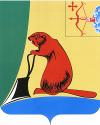 Печатное средство массовой информации органов местного  самоуправления  Тужинского  муниципального  районаБюллетень муниципальных нормативных правовых актов№ 12404 июля 2016 годапгт ТужаСОДЕРЖАНИЕРаздел 1.Решения Тужинской районной ДумыРаздел 2. Постановления и распоряжения главы района и администрации Тужинского районаТУЖИНСКАЯ РАЙОННАЯ ДУМА КИРОВСКОЙ ОБЛАСТИРЕШЕНИЕ24.06.2016                                                                                                                                                             № 74/467пгт ТужаОб исполнении бюджета муниципального образованияТужинский муниципальный район за 2015 годВ соответствии со статьей 14 Положения о бюджетном процессе в муниципальном образовании Тужинский муниципальный район,  утвержденного решением районной Думы от  12.12.2008 № 36/288, Тужинская районная Дума РЕШИЛА:1. Утвердить отчет об исполнении бюджета муниципального района за 2015 год по доходам в сумме 150 465,5 тыс. рублей, по расходам в сумме 152 089 тыс. рублей, с дефицитом в сумме 1 623,5 тыс. рублей с показателями:1.1. По доходам бюджета муниципального района за 2015 год по кодам классификации доходов бюджетов согласно приложению №1.1.2. По доходам бюджета муниципального района за 2015 год по кодам видов доходов, подвидов доходов, классификации операций сектора государственного управления, относящихся к доходам бюджета согласно приложению № 2.1.3. По расходам бюджета Тужинского муниципального района за 2015 год по ведомственной структуре расходов согласно приложению № 3. 1.4. По расходам бюджета Тужинского муниципального района за 2015 год по разделам и подразделам классификации расходов бюджетов согласно приложению № 4. 1.5. По источникам финансирования дефицита бюджета Тужинского муниципального района  в 2015 году по кодам классификации источников финансирования дефицитов бюджетов согласно приложению № 5. 1.6. По расходам бюджета Тужинского муниципального района на реализацию муниципальных программ Тужинского района за 2015 год согласно приложению № 6. 1.7.  По расходам бюджета Тужинского муниципального района на реализацию публичных обязательств за 2015 год  согласно приложению № 7. 1.8. По видам финансовой помощи в разрезе поселений согласно приложениям № 8, № 9, № 10, № 11, № 12, № 13.1.9. Отчет о расходовании средств резервного фонда администрации  Тужинского муниципального  района в 2015 году согласно приложению № 14.         2. Настоящее решение вступает в силу с момента опубликования в  Бюллетене муниципальных нормативных актов органов местного самоуправления Тужинского муниципального района Кировской области.Глава Тужинского района		         Л.А.Трушкова											Приложение № 4ТУЖИНСКАЯ РАЙОННАЯ ДУМА КИРОВСКОЙ ОБЛАСТИРЕШЕНИЕ24.06.2016                                                                                                                                                             № 74/468 пгт ТужаО внесении изменений в решениеТужинской районной Думы от 14.12.2015 № 67/408 В соответствии со статьей 14 Положения о бюджетном процессе в муниципальном образовании Тужинский муниципальный район, утвержденного решением Тужинской районной Думы от 12.12.2008 № 36/288 Тужинская районная Дума РЕШИЛА:1. Внести в решение Тужинской районной Думы от 14.12.2015 № 67/408 (с изменениями от 29.03.2016 № 71/441, от 22.04.2016 № 72/450, от 30.05.2016 № 73/460) «О бюджете Тужинского муниципального района на 2016 год» (далее – Решение) следующие изменения:1.1. Пункт 1 Решения изложить в следующей редакции:«1. Утвердить основные характеристики бюджета муниципального района на 2016 год: Общий объем доходов бюджета муниципального района в сумме  144 739,1 тыс. Рублей;Общий объем расходов бюджета муниципального района в сумме 147 952,9 тыс. Рублей;          Дефицит бюджета муниципального района в сумме  3 213,8 тыс. Рублей.».          1.2. Приложение № 6 «Объемы поступления доходов бюджета муниципального района по налоговым и неналоговым доходам по статьям, по безвозмездным поступлениям по подстатьям классификации доходов бюджетов, прогнозируемые на 2016 год» к Решению изложить в новой редакции согласно приложению № 1.                     1.3. Приложение № 7 «Распределение  бюджетных ассигнований по разделам и подразделам классификации расходов бюджетов на 2016 год» к Решению изложить в новой редакции согласно приложению № 2.          1.4. Приложение № 8 «Распределение бюджетных ассигнований по целевым статьям (муниципальным программам Тужинского района и непрограммным направлениям деятельности), группам видов расходов классификации расходов бюджетов на 2016 год» к Решению изложить в новой редакции  согласно приложению № 3.          1.5. Приложение № 9 «Ведомственная структура расходов бюджета муниципального района на 2016 год» к Решению изложить в новой редакции согласно приложению № 4.          1.6. Приложение № 10 «Источники финансирования дефицита бюджета муниципального района на 2016 год» к Решению изложить в новой редакции           согласно приложению № 5.                      2. Настоящее Решение вступает в силу со дня его официального опубликования.    Глава Тужинского района              	         Л.А. Трушкова________________ТУЖИНСКАЯ РАЙОННАЯ ДУМАКИРОВСКОЙ ОБЛАСТИРЕШЕНИЕО назначении выборов депутатов Тужинской районной Думы Кировской области пятого созыва	В соответствии с пунктом 1 статьи 10 Федерального закона от 12.06.2002 № 67-ФЗ «Об основных гарантиях избирательных право и права на участие в референдуме граждан Российской Федерации», с пунктом 1 статьи 5 Закона Кировской области от 28.07.2005 № 346-ЗО «О выборах депутатов представительных органов и глав муниципальных образований в Кировской области» Тужинская районная Дума РЕШИЛА:91. Назначить выборы депутатов Тужинской районной Думы Кировской области пятого созыва на 18 сентября 2016 года.	2. Решение вступает в силу с момента принятия.	3. Настоящее решение о назначении выборов депутатов Тужинской районной Думы пятого созыва подлежит официальному опубликованию в районной газете «Родной край» не позднее 29 июня 2016 года.Глава Тужинского района		        Л.А. ТрушковаТУЖИНСКАЯ РАЙОННАЯ ДУМА КИРОВСКОЙ ОБЛАСТИРЕШЕНИЕпгт ТужаО признании утратившими силу некоторых решений Тужинской районной ДумыВ соответствии со статьей 36 Федерального закона от 06.10.2003 № 131-ФЗ «Об общих принципах организации местного самоуправления в Российской Федерации», частью 2.1 статьи 15 Закона Кировской области от 29.12.2004 №292-ЗО "О местном самоуправлении в Кировской области" и статьей 33 Устава муниципального образования Тужинский муниципальный район, в связи с принятием решения Тужинской районной Думы от 30.05.2016 № 73/461 «Об утверждении Положения о порядке проведения конкурса по отбору кандидатур на должность главы Тужинского муниципального района» Тужинская районная  Дума РЕШИЛА:Признать утратившими силу решения Тужинской районной Думы:От 04.04.2011 № 2/11 «Об утверждении Порядка проведения конкурса на замещение должности главы администрации Тужинского муниципального района Кировской области»;От 31.01.2013 № 27/191 «О внесении изменений в решение Тужинской районной Думы от 04.04.2011 № 2/11 «Об утверждении Порядка проведения конкурса на замещение должности главы администрации Тужинского муниципального района Кировской области».2. Опубликовать настоящее решение в Бюллетене муниципальных нормативных правовых актов органов местного самоуправления Тужинского муниципального района Кировской области.3. Настоящее решение вступает в силу после его официального опубликования.Глава Тужинского района		         Л.А. ТрушковаТУЖИНСКАЯ РАЙОННАЯ ДУМАКИРОВСКОЙ ОБЛАСТИРЕШЕНИЕОб утверждении Порядка принятия лицами, замещающими муниципальные должности на постоянной основе, почетных и специальных званий, наград и иных знаков отличия (за исключением научных и спортивных) иностранных государств, международных организаций, политических партий, иных общественных объединений и других организацийВ соответствии с пп. 8 ч.3 ст. 12.1 Федерального закона от 25.12.2008     № 273-ФЗ «О противодействии коррупции», Тужинская районная Дума РЕШИЛА:1. Утвердить Порядок принятия лицами, замещающими муниципальные должности на постоянной основе, почетных и специальных званий, наград и иных знаков отличия (за исключением научных и спортивных) иностранных государств, международных организаций, политических партий, иных общественных объединений и других организаций согласно приложению.2. Настоящее решение вступает в силу со дня его официального опубликования в Бюллетене муниципальных правовых актов органов местного самоуправления Тужинского муниципального района.Глава Тужинского района                                  	    Л.А. ТрушковаПриложениеУТВЕРЖДЕН
Решением Тужинской районной Думы  от 24.06.2016 № 74/471Порядок принятия лицами, замещающими муниципальные должности на постоянной основе, почетных и специальных званий, наград и иных знаков отличия (за исключением научных и спортивных) иностранных государств, международных организаций, политических партий, иных общественных объединений и других организаций1. Настоящим Порядком устанавливается порядок принятия лицами, замещающими муниципальные должности, на постоянной основе почетных и специальных званий, наград и иных знаков отличия (за исключением научных и спортивных) иностранных государств, международных организаций, политических партий, иных общественных объединений и других организаций (далее -звание, награда), если в их должностные обязанности входит взаимодействие с указанными организациями и объединениями.2. Лицо, замещающее муниципальную должность, получивший звание, награду либо уведомление иностранным государством, международной организацией, политической партией, иным общественным объединением, в том числе религиозным, и другой организацией о предстоящем их получении, в течение трех рабочих дней со дня получения звания, награды либо соответствующего уведомления представляет ходатайство в Тужинскую районную Думу о разрешении принять почетное или специальное звание (за исключением научных и спортивных), награду иностранного государства, международной организации, политической партии, иного общественного объединения, в том числе религиозного, и другой организации (далее - ходатайство), составленное по форме согласно приложению № 1 к настоящему Порядку.3. В случае отказа лица, замещающего муниципальную должность от звания, награды в течение трех рабочих дней со дня получения уведомления о получении звания, награды лицо, замещающее муниципальную должность представляет в Тужинскую районную Думу уведомление об отказе в получении почетного или специального звания за исключением научного и спортивного), награды иностранного государства, международной организации, политической партии, иного общественного объединения, в том числе религиозного, и другой организации (далее - уведомление), составленное по форме согласно приложению № 2 к настоящему Порядку.4. Тужинская районная Дума на ближайшем заседании Думы рассматривает данное ходатайство или уведомление.6.  В случае получения лицом, замещающим муниципальную должность на постоянной основе звания, награды до рассмотрения Тужинской районной Думы ходатайства, лицо, замещающее муниципальную должность на постоянной основе передает по акту приема-передачи оригиналы документов к званию, награду и оригиналы документов к ней на ответственное хранение специалисту по кадровой работе  в течение трех рабочих дней со дня их получения.7. В случае если во время служебной командировки лицо, замещающее муниципальную должность на постоянной основе получило звание, награду или было уведомлено о получении звания, награды, или отказалось от них, срок представления ходатайства или уведомления, а также срок передачи оригиналов документов к званию, награды и оригиналов документов к ней исчисляются со дня возвращения из служебной командировки.8. В случае если лицо, замещающее муниципальную должность на постоянной основе по не зависящей от него причине не может представить ходатайство или уведомление, передать оригиналы документов к званию, награду и оригиналы документов к ней в установленные сроки, то лицо, замещающее муниципальную должность на постоянное основе обязано представить ходатайство или уведомление, передать оригиналы документов к званию, награду и оригиналы документов к ней не позднее следующего рабочего дня со дня устранения такой причины.9. В случае удовлетворения Тужинской районной Думой ходатайства, указанного в пункте 4 настоящего Порядка, специалист по кадровой работе в течение 10 рабочих дней со дня рассмотрения Тужинской районной Думой ходатайства передает лицу, замещающему муниципальную должность на постоянной основе, оригиналы документов к званию, награду и оригиналы документов к ней по акту приема-передачи.10. В случае отказа Тужинской районной Думы в удовлетворении ходатайства, указанного в пункте 4 настоящего Порядка, специалист по кадровой работе в течение 10 рабочих дней со дня рассмотрения Тужинской районной Думой ходатайства сообщает лицу, замещающему муниципальную должность на постоянной основе об этом посредством направления почтового отправления и направляет оригиналы документов к званию, награду и оригиналы документов к ней в соответствующий орган иностранного государства, международную организацию, а также политическую партию, иное общественное объединение, в том числе религиозное, и другую организацию посредством почтового отправления с объявленной ценностью при пересылке, описью вложения и уведомления о вручении.		     Приложение № 1к Порядку Тужинскойрайонной Думе              от 24.06.2016 № 74/471                                                                                                                      (Ф.И.О, замещаемая должность)ХОДАТАЙСТВОо разрешении принять почетное или специальное звание (за исключением научных и спортивных), награду иностранного государства, международной организации, политической партии, иного общественного объединения, в том числе религиозного, и другой организацииПрошу разрешить мне принять ___________________________________________________________________________________________________(наименование почетного или специального звания, награды)__________________________________________________________________,(за какие заслуги присвоено и кем, за какие заслуги награждён (а) и кем)____________________________________________________________________________________(дата и место вручения документов к почетному или специальному званию, награды)Документы к почетному или специальному званию, награда и документы к ней (нужное подчеркнуть)_______________________________________						(наименование____________________________________________________________________________________почетного или специального звания, награды)____________________________________________________________________________________(наименование документов к почетному или специальному званию, награде)сданы по акту приема-передачи №_____ от  «_____» _____________20____ года специалисту по кадровой работе администрации Тужинского муниципального района._________________    ______________________   _______________________                   (дата)                                          (подпись)                              (расшифровка подписи)Приложение № 2к ПорядкуТужинскойрайонной Думе                                                                                    от  24.06.2016 № 74/471                                                                                   (Ф.И.О, замещаемая должность)УВЕДОМЛЕНИЕо разрешении принять почетное или специальное звание (за исключением научных и спортивных), награду иностранного государства, международной организации, политической партии, иного общественного объединения, в том числе религиозного, и другой организацииУведомляю о принятом мною решении отказаться от получения __________________________________________________________________ (наименование почетного или специального звания, награды)__________________________________________________________________,(за какие заслуги присвоено и кем, за какие заслуги награждён (а) и кем)_________________    ______________________   _______________________                   (дата)                                          (подпись)                              (расшифровка подписи)_______________________ТУЖИНСКАЯ РАЙОННАЯ ДУМА КИРОВСКОЙ ОБЛАСТИРЕШЕНИЕпгт ТужаО награждении Почетной грамотой Тужинской районной Думы	На основании решения Тужинской районной Думы от 30.05.2016 №73/462 «Об утверждении Положения о Почетной грамоте Тужинской районной Думы» и ходатайства администрации Тужинского городского поселения Тужинская районная Дума РЕШИЛА:Наградить Почетной грамотой Ямщикову Нину Алексеевну, индивидуального предпринимателя за большой вклад в организацию и развитие ритуальных услуг.Настоящее решение вступает в силу с момента принятия.Глава Тужинского района		     Л.А. ТрушковаТУЖИНСКАЯ РАЙОННАЯ ДУМАКИРОВСКОЙ ОБЛАСТИРЕШЕНИЕпгт ТужаО согласовании кандидатуры Ковалёвой Е.В. на присвоение звания «Почетный гражданин Кировской области»	Рассмотрев просьбу Правительства Кировской области  о присвоении звания «Почетный гражданин Кировской области» Ковалёвой Е.В., районная Дума РЕШИЛА:Поддержать кандидатуру Ковалёвой Е.В. на присвоение звания «Почетный гражданин Кировской области».Настоящее решение вступает в силу с момента принятия.Глава Тужинского района		       Л.А. ТрушковаТУЖИНСКАЯ РАЙОННАЯ ДУМАКИРОВСКОЙ ОБЛАСТИРЕШЕНИЕпгт ТужаО согласовании кандидатуры Бахтина В.А. на присвоение звания «Почетный гражданин Кировской области»	Рассмотрев просьбу Правительства Кировской области  о присвоении звания «Почетный гражданин Кировской области» Бахтину В.А., районная Дума РЕШИЛА:Поддержать кандидатуру Бахтина В.А. на присвоение звания «Почетный гражданин Кировской области».Настоящее решение вступает в силу с момента принятия.Глава Тужинского района		       Л.А. ТрушковаАДМИНИСТРАЦИЯ ТУЖИНСКОГО МУНИЦИПАЛЬНОГО РАЙОНАКИРОВСКОЙ ОБЛАСТИПОСТАНОВЛЕНИЕО внесении изменений в постановление администрации Тужинского муниципального района от 11.10.2013 № 530В соответствии  с решениями Тужинской районной Думы от 24.06.2016 № 74/468 « О внесении изменений в решение Тужинской районной Думы от 14.12.2015 № 67/408 и на основании постановления администрация Тужинского муниципального района  от 19.02.2015 № 89 «О разработке, реализации и оценке эффективности реализации программ Тужинского муниципального района», администрация Тужинского муниципального района ПОСТАНОВЛЯЕТ:  1. Внести изменения в постановление администрации Тужинского муниципального района от 11.10.2013 № 530 «Об утверждении муниципальной программы Тужинского муниципального района «Развитие культуры» на 2014-2018 годы» (с изменениями, внесенными постановлениями администрации Тужинского муниципального района от 18.04.2014 № 149, от 04.06.2014 № 245 , от 30.07.2014 № 331, от 09.10.2014  № 442, от 05.11.2014 № 475, от 12.01.2015   № 8, от 16.02.2015 № 72, от 13.05.2015 № 194, от 16.06.2015 № 236, от 03.08.2015 № 286, от 11.09.2015 № 321, от 15.12.2015 № 435, от 30.12.2015 № 485, от 12.04.2016 № 105, от 24.05.2016 № 158а), утвердив изменения согласно приложению.                 2. Настоящее постановление вступает в силу с момента опубликования в Бюллетене муниципальных нормативных актов органов местного самоуправления Тужинского муниципального района Кировской области.И.о.главы администрации Тужинского муниципального района          Л.В. Бледных                                                                                                       Приложение                                                                                                                                                                                                                                                                                                                                                                                                                                                       УТВЕРЖДЕНЫ                                                                                                       постановлением                                                                                                                                                                                                                                                                                                                                                                                                          администрации Тужинского                                                                                                   				    муниципального района                                                                                                                          от 27.06.2016   №_199ИЗМЕНЕНИЯв муниципальной  программе Тужинского муниципального района «Развитие культуры» на 2014-2018 годы.		1. Приложение № 2 к муниципальной программе «Расходы на реализацию муниципальной программы за счет средств районного бюджета» изложить в новой редакции следующего содержания :	2. Приложение № 3 к муниципальной программе  «Прогнозная (справочная) оценка ресурсного обеспечения реализации муниципальной программы за счёт всех источников финансирования» изложить в новой редакции следующего содержания:АДМИНИСТРАЦИЯ ТУЖИНСКОГО МУНИЦИПАЛЬНОГО РАЙОНАКИРОВСКОЙ ОБЛАСТИПОСТАНОВЛЕНИЕ28.06.2016                                                                                                                                                                  № 201пгт ТужаО доплате до минимального размера оплаты труда работникам муниципальных учрежденийВ соответствии со ст. 133 Трудового кодекса Российской Федерации, Федеральным законом от 19.06.2000 № 82-ФЗ (ред. от 02.06.2016) «О минимальном размере оплаты труда» администрация Тужинского муниципального района ПОСТАНОВЛЯЕТ: 1. Сектору бухгалтерского учёта администрации Тужинского муниципального района, руководителям муниципальных учреждений района принять меры по обеспечению с 01 июля 2016 года выплаты месячной заработной платы работникам муниципальных учреждений, полностью отработавшим за этот период норму рабочего времени и выполнившим нормы труда (трудовые обязанности), в размере не менее 7500 (семь тысяч пятьсот) рублей.2. Начальнику Финансового управления администрации Тужинского муниципального района обеспечить финансирование расходов, связанных с увеличением заработной платы работников муниципальных учреждений в соответствии с бюджетом Тужинского района.3. Признать утратившим силу постановление администрации Тужинского муниципального района от 30.12.2015 № 495 «О доплате до минимального размера оплаты труда работникам муниципальных учреждений».4. Настоящее постановление вступает в силу с 01.07.2016 года.5. Опубликовать настоящее постановление в Бюллетене муниципальных нормативных правовых актов органов местного самоуправления Тужинского муниципального района Кировской области.И.о. главы администрацииТужинского муниципального района    Л.В. БледныхАДМИНИСТРАЦИЯ ТУЖИНСКОГО МУНИЦИПАЛЬНОГО РАЙОНАКИРОВСКОЙ ОБЛАСТИПОСТАНОВЛЕНИЕ29.06.2016                                                                                                                                                                 № 203пгт.ТужаО мерах по составлению проекта бюджета муниципального образования Тужинский муниципальный район на 2017 год и на плановый период 2018 – 2019 годовВ соответствии со статьями 25, 29 Положения о бюджетном процессе в муниципальном образовании Тужинский муниципальный район, утвержденного решением районной Думы от 12.12.2008 г. № 36/288, в целях составления проекта бюджета муниципального образования Тужинский муниципальный район на 2017 год и плановый период 2018-2019 годов администрация Тужинского муниципального района ПОСТАНОВЛЯЕТ:1.Для координации деятельности органов местного самоуправления Тужинского района и участников бюджетного процесса создать рабочую группу по разработке проекта бюджета муниципального образования Тужинский муниципальный район на 2017 год и плановый период 2018-2019 годов (далее – рабочая группа) и утвердить ее состав согласно приложению.2. Финансовому управлению администрации Тужинского муниципального района (далее –Финансовое управление) (Докучаева И.Н.):2.1. При составлении проекта бюджета муниципального образования Тужинский муниципальный район (далее – бюджет муниципального образования) на 2017 год и плановый период 2018-2019 годов, в целях финансового обеспечения расходных обязательств, принять за основу прогноз социально – экономического развития муниципального образования.2.2. В срок до 08.08.2016 согласовать с министерством финансов Кировской области (далее – Минфин) исходные данные на 2017 год и плановый период 2018-2019 годов, необходимые для расчетов межбюджетных трансфертов.2.3. В срок до 15.08.2016 предоставить в Минфин показатели консолидированного бюджета муниципального образования по доходам.2.4. В срок до 01.09.2016:2.4.1 На основании данных, предоставленных главными распорядителями бюджетных средств муниципального образования (далее –ГРБС), провести анализ оценки потребности в предоставлении муниципальных услуг (работ), обобщить данные оценки.2.4.2. Предоставить на утверждение администрации муниципального образования показатели, характеризующие объем оказываемых муниципальных услуг (выполняемых работ) в разрезе ГРБС и муниципальных услуг (выполняемых работ).2.4.3. Согласовать с поселениями района исходные данные на 2017 год и плановый период 2018 – 2019 годов, необходимые для расчетов межбюджетных трансфертов.2.5. В срок до 10.10.2016 подготовить и представить на рассмотрение администрации района проект бюджета муниципального образования Тужинский муниципальный район на 2017 год и плановый период 2018-2019 годов.2.6. В срок до 20.10.2016 подготовить бюджетное послание главы Тужинского района.3. Отделу по экономике и прогнозированию администрации района (Клепцова Г.А.):3.1. В срок до 19.06.2016 года согласовать с ответственными специалистами министерства экономического развития Кировской области бюджетообразующие показатели на очередной финансовый год и плановый период.3.2. В срок до 01.09.2016 года предоставить в министерство экономического развития Кировской области прогноз социально-экономического развития муниципального образования на 2017-2019 годы.3.3. В срок до 01.10.2016 внести изменения в перечень муниципальных программ.3.4. Представить в Финансовое управление :3.4.1. В срок до 01.07.2016 согласованные бюджетообразующие показатели на очередной финансовый год и плановый период.3.4.2. В срок до 01.08.2016 прогнозный перечень муниципальных программ на основании вносимых предложений отраслевых органов, структурных подразделений администрации муниципального образования.3.4.3. В срок до 10.09.2016 прогноз социально-экономического развития муниципального образования на 2017-2019 годы и пояснительную записку к нему с обоснованием параметров прогноза, в том числе их сопоставления с ранее утвержденными параметрами, с указанием причин и факторов прогнозируемых изменений.4. Отделу жизнеобеспечения администрации района (Отюгову А.Ю.) предоставить в Финансовое управление:4.1. В срок до 01.07.2016 проект лимитов потребления  электрической и тепловой энергии, топливо, услуги водоснабжения и водоотведения в натуральном выражении по ГРБС муниципального образования на 2017-2019 годы.4.2. В срок до 01.08.2016 сведения о доходах и затратах, связанных с пассажирскими перевозками на пригородных внутримуниципальных и межмуниципальных маршрутах по результатам первого полугодия текущего года.5. Главным администраторам доходов бюджета муниципального района в срок до 01.08.2016 представить в Финансовое управление:5.1. Прогноз поступления администрируемых доходов на 2017 - 2019 годы  в разрезе кодов бюджетной классификации с соответствующими обоснованиями и подробными расчетами по формам, установленным Финансовым управлением;5.2. Исходные показатели для исчисления прогнозов доходов бюджета района (по отдельным запросам Финансового управления).6. Главным распорядителям средств бюджета муниципального района:6.1. В период формирования проекта бюджета района на 2017 год и плановый период 2018-2019 годов обеспечить взаимодействие с соответствующими областными министерствами по вопросам межбюджетных отношений между областным бюджетом и бюджетом муниципального района.6.2. В срок до 01.08.2016 года провести оценку потребности в предоставлении муниципальных услуг на 2017-2019 годы и предоставить ее результаты в Финансовое управление.6.3. Предоставить в Финансовое управление:6.3.1. В срок до 07.08.2016 исходные данные для согласования с Минфином  и расчета субвенций на финансовое обеспечение переданных полномочий на 2017 и плановый период 2018-2019 годов. 6.3.2. В срок до 01.09.2016:утвержденный перечень подведомственных получателей бюджетных средств;предложения по принимаемым расходным обязательствам с обоснованием бюджетных ассигнований на вновь принимаемые расходные обязательства на 2017  год и на плановый период 2018-2019 годов и правовое основание (закон, иной нормативный акт).6.3.3. В срок до 01.09.2016 плановый реестр расходных обязательств на бумажном носителе и в электронном виде.7. Рекомендовать Межрайонной инспекции ФНС России № 5 по Кировской области:7.1. Оказывать содействие в предоставлении Финансовому управлению информации, необходимой для исчисления прогноза налоговых доходов (сведений о сумме недоимки по налоговым платежам в консолидированный бюджет области, о предприятиях, находящихся на стадии банкротства, и ликвидированных предприятиях).7.2. В срок до 10.08.2016 представить в Финансовое управление оценку поступления администрируемых доходов в бюджет муниципального образования и сводный прогноз поступления по видам администрируемых доходов на 2017 год и на плановый период 2018-2019 годов 8. Рекомендовать администрациям поселений района предоставить в Финансовое управление:8.1. В срок до 10.08.2016 ожидаемую оценку поступления администрируемых доходов в бюджет муниципального образования и сводный прогноз поступления по видам администрируемых доходов на 2017 год и на плановый период 2018-2019 годов.8.2. В срок до 03.08.2016 показатели по доходам бюджетов поселений по форме установленной Финансовым управлением.9. Контроль за выполнением постановления возложить на начальника Финансового управления Докучаеву И.Н.И.о.главы администрации  Тужинского муниципального района                          Л.В.БледныхПриложениеУТВЕРЖДЕНпостановлением администрацииТужинского муниципального района от 29.06.2016 №  203СОСТАВрабочей группы по разработке проекта бюджета муниципального образованияТужинский муниципальный район на 2017 год и на плановый период 2018 – 2019 годовВИДЯКИНА                                                           -глава администрации Тужинского 
Елена Вадимовна                                                    муниципального района,                                                                                  Председатель рабочей группыБЛЕДНЫХ                                                            - заместитель главы администрации       Леонид Васильевич                                               Тужинского муниципального района,                                                                                     заместитель председателя рабочей группы         ДОКУЧАЕВА                                                       - начальник Финансового управления        Ирина Николаевна                                                  администрации Тужинского муниципального                                                                                     района, секретарь рабочей группыЧлены рабочей группы:ТРУШКОВА	                         - глава Тужинского муниципальногоЛюдмила Александровна                                      района (по согласованию)ПОЛУХИНА                                                         - главный специалист по планированию бюджетаНадежда Ивановна	                                                 Финансового управления  администрации                                                                                 Тужинского муниципального района  КИСЛИЦЫНА                                                     - ведущий специалист по планированию доходов      Галина Васильевна                                                Финансового управления администрации                                                                                 Тужинского муниципального районаКЛЕПЦОВА                                                         - заведующая отделом по  экономике иГалина Алексеевна                                                прогнозированию администрации                                                                                 Тужинского  муниципального районаАДМИНИСТРАЦИЯ ТУЖИНСКОГО МУНИЦИПАЛЬНОГО РАЙОНАКИРОВСКОЙ ОБЛАСТИПОСТАНОВЛЕНИЕО внесении изменения в постановление администрации Тужинского муниципального района от 30.04.2013 № 223В соответствии с Федеральным законом от 27.07.2010 № 210-ФЗ «Об организации предоставления государственных и муниципальных услуг», Федеральным законом от 23.06.2014 № 171-ФЗ «О внесении изменений в Земельный кодекс Российской Федерации и отдельные законодательные акты Российской Федерации» администрация Тужинского муниципального района ПОСТАНОВЛЯЕТ:1. Внести в постановление администрации Тужинского городского поселения от 30.04.2013 № 223, которым утвержден административный регламент «Предоставление в собственность земельных участков, находящихся в муниципальной собственности, садоводам, огородникам, дачникам и их садоводческим, огородническим и дачным объединениям» (далее - административный регламент) следующие изменения:1.1. В наименовании постановления и пункте 1 постановления слова «Предоставление в собственность земельных участков, находящихся в муниципальной собственности, садоводам, огородникам, дачникам и их садоводческим, огородническим и дачным объединениям» заменить словами «Предоставление в собственность земельных участков садоводам, огородникам, дачникам и их садоводческим, огородническим и дачным объединениям на территории муниципального образования Тужинский муниципальный район».1.2. Изложить административный регламент в новой редакции, согласно приложению.2.Настоящее постановление вступает в силу с момента опубликования в Бюллетене муниципальных нормативных правовых актов органов местного самоуправления Тужинского муниципального района Кировской области.3. Разместить административный регламент на официальном сайте администрации Тужинского муниципального района, в сети Интернет и на Едином портале государственных и муниципальных услуг (www.gosuslugi.ru).ПриложениеУТВЕРЖДЕНпостановлением администрацииТужинского муниципального районаот 29.06.2016 № 204АДМИНИСТРАТИВНЫЙ РЕГЛАМЕНТ предоставления муниципальной услуги «Предоставление в собственность земельных участков, садоводам, огородникам, дачникам и их садоводческим, огородническим и дачным объединениям на территории муниципального образования Тужинский муниципальный район»1. Общие положения1.1. Административный регламент предоставления муниципальной услуги «Предоставление в собственность земельных участков, садоводам, огородникам, дачникам и их садоводческим, огородническим и дачным объединениям на территории муниципального образования Тужинский муниципальный район» разработан в целях повышения качества исполнения и доступности результатов предоставления муниципальной услуги «Предоставление в собственность земельных участков, садоводам, огородникам, дачникам и их садоводческим, огородническим и дачным объединениям на территории муниципального образования Тужинский муниципальный район» (далее – муниципальная услуга), создания комфортных условий для потребителей результатов предоставления муниципальной услуги и определяет сроки, последовательность действий (административных процедур) при осуществлении полномочий по предоставлению муниципальной услуги.1.2. Заявителями являются садоводческое, огородническое или дачное некоммерческое объединение граждан; физические лица, являющиеся членами садоводческого, огороднического или дачного некоммерческого объединения граждан; либо их уполномоченные представители, обратившиеся в орган, предоставляющий муниципальную услугу, с заявлением о предоставлении муниципальной услуги, выраженным в письменной или электронной форме.1.3. Информирование о предоставлении муниципальной услуги.1.3.1. Местонахождение: 612200, пгт Тужа, ул. Горького, 5;администрация Тужинского муниципального района Кировской области (далее – администрация района);график работы: понедельник - четверг: 08-00 - 17-00, пятница: 8-00 - 16-00, обеденный перерыв: 12-00 - 13-00;телефон: 8 (83340) 2-16-44; факс 8 (83340) 2-19-39;адрес электронной почты: admintuzha@mail.ru;Интернет: официальный сайт администрации Тужинского муниципального района Кировской области tuzha.ru.1.3.2. Информация о порядке и процедуре оказания муниципальной услуги предоставляется бесплатно посредством размещения в информационно-телекоммуникационных сетях общего пользования, в том числе в информационно-телекоммуникационной сети «Интернет»: на Едином портале государственных и муниципальных услуг (функций) (www.gosuslugi.ru).На официальном сайте администрации района (tuzha.ru) размещается следующая информация:месторасположение, график (режим) работы, номера телефонов, адрес электронной почты администрации района;перечень муниципальных услуг, предоставляемых администрацией района;процедура исполнения муниципальной услуги;порядок обжалования решения, действия или бездействия администрации района, его должностных лиц;порядок рассмотрения обращений заявителей;перечень документов, необходимых для исполнения муниципальной услуги;извлечения из законодательных и иных нормативных правовых актов, регулирующих деятельность по предоставлению муниципальных услуг;основания для отказа в предоставлении муниципальной услуги.В территориальных отделах Кировского областного государственного автономного учреждения «Многофункциональный центр предоставления государственных и муниципальных услуг» (далее – МФЦ).Сведения о контактах телефонах и местонахождении МФЦ размещены на сайте http://моидокументы43.рф/contact.Единый бесплатный телефон МФЦ: 8 800 707-43-43.1.3.3. Информирование заявителей о порядке ее оказания осуществляется сотрудником администрации района при личном обращении, по телефону, письменно или по электронной почте либо через Портал.1.3.4. Время ожидания в очереди для получения от сотрудника администрации района информации о процедуре предоставления муниципальной услуги при личном обращении заявителей не должно превышать 15 минут.1.3.5. Письменные обращения заявителей о порядке предоставления муниципальной услуги рассматриваются сотрудником (с учетом времени подготовки ответа заявителю) в течение 30 дней со дня регистрации письменного обращения в администрации района.1.3.6. При ответах на телефонные звонки и устные обращения сотрудники администрации района подробно и в вежливой форме информируют обратившихся по предоставлению муниципальной услуги. Ответ на телефонный звонок должен содержать информацию о наименовании органа, в который позвонил гражданин, фамилии, имени, отчестве и должности работника, принявшего телефонный звонок. Во время разговора должностное лицо должно произносить слова четко, избегать параллельных разговоров с окружающими людьми и не прерывать разговор по причине поступления звонка на другой аппарат.Время разговора не должно превышать 10 минут.При невозможности сотрудника, принявшего звонок, самостоятельно ответить на поставленные вопросы телефонный звонок должен быть переадресован (переведен) другому должностному лицу или же обратившемуся заявителю должен быть сообщен телефонный номер, по которому можно получить необходимую информацию.1.3.7. Информирование заявителей о порядке предоставления муниципальной услуги по электронной почте осуществляется в режиме реального времени или в течение 15 дней с момента получения сообщения.1.3.8. Заявитель имеет право на получение сведений о ходе исполнения муниципальной услуги при помощи телефона, посредством личного посещения администрации района в любое время с момента приема документов либо через Портал.1.3.9. Для получения сведений о ходе исполнения муниципальной услуги заявителем указываются (называются) дата и входящий номер, проставленные при подаче документов. Заявителю предоставляются сведения о том, на каком этапе (в процессе выполнения какой административной процедуры) исполнения муниципальной услуги находится представленный им пакет документов.1.3.10. Заявители в обязательном порядке информируются:об отказе в исполнении муниципальной услуги;о сроке возвращения заявления о предоставлении земельного участка;о сроке завершения оформления документов и возможности их получения.1.3.11. В течение десяти дней со дня поступления заявления о предоставлении земельного участка администрация района возвращает это заявление заявителю, если оно не соответствует форме заявления утвержденной настоящим административным регламентом, подано в иной уполномоченный орган или к заявлению не приложены документы, предоставляемые в соответствии с пунктом 2.6 настоящего административного регламента. При этом администрацией района должны быть указаны причины возврата заявления о предоставлении земельного участка.Информация о возвращении заявления о предоставлении муниципальной услуги направляется заявителю письмом по адресу, указанному заявителем, либо через Портал.1.3.12. Информация о сроке завершения оформления документов и возможности их получения заявителю сообщается при подаче документов.2. Стандарт предоставления муниципальной услуги2.1. Наименование муниципальной услуги: «Предоставление в собственность земельных участков, садоводам, огородникам, дачникам и их садоводческим, огородническим и дачным объединениям на территории муниципального образования Тужинский муниципальный район».2.2. Наименование муниципального органа, осуществляющего предоставление муниципальной услуги:администрация Тужинского муниципального района Кировской области (далее – администрация района).При предоставлении муниципальной услуги могут принимать участие в качестве источников получения документов, необходимых для предоставления услуги, следующие органы и учреждения:Управление Федеральной службы государственной регистрации, кадастра и картографии по Кировской области;филиал федерального государственного бюджетного учреждения «Федеральная кадастровая палата Федеральной службы государственной регистрации, кадастра и картографии» по Кировской области;Управление Федеральной налоговой службы России по Кировской области.2.3. Результатами предоставления муниципальной услуги могут являться:предоставление земельного участка в собственность;отказ в предоставлении земельного участка.2.4. Срок предоставления муниципальной услуги не более чем тридцать дней со дня поступления заявления о предоставлении земельного участка, если не требуется образование испрашиваемого земельного участка или уточнение его границ.2.5. Перечень нормативных правовых актов, регулирующих отношения, возникающие в связи с предоставлением муниципальной услуги:Конституция Российской Федерации, принята всенародным голосованием 12.12.1993 (Собрание законодательства Российской Федерации, 2009, № 4, ст. 445);Гражданский кодекс Российской Федерации (часть первая) от 30.11.1994 № 51-ФЗ (Собрание законодательства Российской Федерации, 1994, № 32, ст. 3301);Земельный кодекс Российской Федерации от 25.10.2001 № 136-ФЗ (Собрание законодательства Российской Федерации, 2001, № 44, ст. 4147);Федеральный закон от 25.10.2001 № 137-ФЗ «О введении в действие Земельного кодекса Российской Федерации» (Собрание законодательства Российской Федерации, 29.10.2001, № 44, ст. 4148);Федеральный закон от 24.07.2007 № 221-ФЗ «О государственном кадастре недвижимости» (Собрание законодательства Российской Федерации, 30.07.2007, № 31, ст. 4017);постановление Правительства Российской Федерации от 25.01.2013     № 33 «Об использовании простой электронной подписи при оказании государственных и муниципальных услуг» («Собрание законодательства Российской Федерации», 04.02.2013, № 5, ст. 377.);постановление Правительства Российской Федерации от 25.08.2012     № 852 «Об утверждении Правил использования усиленной квалифицированной электронной подписи при обращении за получением государственных и муниципальных услуг и о внесении изменения в Правила разработки и утверждения административных регламентов предоставления государственных услуг» («Российская газета», № 200, 31.08.2012, «Собрание законодательства Российской Федерации», 03.09.2012, № 36, ст. 4903.);постановление Правительства Российской Федерации от 25.06.2012         № 634 «О видах электронной подписи, использование которых допускается при обращении за получением государственных и муниципальных услуг» («Российская газета», № 148, 02.07.2012, «Собрание законодательства Российской Федерации», 02.07.2012, № 27, ст. 3744);приказ Минэкономразвития Российской Федерации от 12.01.2015 № 1 «Об утверждении перечня документов, подтверждающих право заявителя на приобретение земельного участка без проведения торгов» (Официальный интернет-портал правовой информации http://www.pravo.gov.ru, 28.02.2015);постановление администрации Тужинского муниципального района Кировской области от 25.08.2015 № 300 «Об утверждении Положения определения цены продажи земельных участков, в собственности муниципального образования Тужинский муниципальный район Кировской области»;другие нормативные правовые акты Российской Федерации.2.6. Перечень документов.2.6.1. Исчерпывающий перечень документов, необходимых в соответствии с нормативными правовыми актами для предоставления муниципальной услуги и услуг, которые являются необходимыми и обязательными для предоставления муниципальной услуги, подлежащих представлению заявителем:заявление по прилагаемой форме;копия документа, удостоверяющего личность заявителя (заявителей), являющегося физическим лицом, либо личность представителя физического или юридического лица;документ, подтверждающий полномочия представителя заявителя, в случае, если с заявлением обращается представитель заявителя;решение органа некоммерческой организации о приобретении земельного участка;документ, подтверждающий членство заявителя в некоммерческой организации (для физических лиц);проект организации и застройки территории некоммерческого объединения (в случае отсутствия утвержденного проекта межевания территории);реквизиты решения об утверждении проекта межевания территории, если образование испрашиваемого земельного участка предусмотрено указанным проектом;основание предоставления земельного участка без проведения торгов;реквизиты решения об изъятии земельного участка для муниципальных нужд в случае, если земельный участок предоставляется взамен земельного участка, изымаемого для муниципальных нужд;реквизиты решения о предварительном согласовании предоставления земельного участка в случае, если испрашиваемый земельный участок образовывался или его границы уточнялись на основании данного решения;решение о предварительном согласовании предоставления земельного участка, если такое решение принято иным уполномоченным органом;схема расположения земельного участка в случае, если испрашиваемый земельный участок предстоит образовать и отсутствует проект межевания территории, в границах которой предстоит образовать такой земельный участок.2.6.2. Исчерпывающий перечень документов, необходимых в соответствии с нормативными правовыми актами для предоставления муниципальной услуги и услуг, которые являются необходимыми и обязательными для предоставления муниципальной услуги, которые находятся в распоряжении органов исполнительной власти Кировской области, органов местного самоуправления и иных организаций и которые заявитель вправе представить:кадастровый паспорт испрашиваемого земельного участка либо кадастровая выписка об испрашиваемом земельном участке (в случае если заявитель указал кадастровый номер земельного участка в заявлении);выписка из Единого государственного реестра прав на недвижимое имущество и сделок с ним (далее – ЕГРП) о правах на приобретаемый земельный участок или уведомление об отсутствии в ЕГРП запрашиваемых сведений о зарегистрированных правах на указанный земельный участок.2.6.3. Запрещается требовать от заявителя:представления документов и информации или осуществления действий, представление или осуществление которых не предусмотрено нормативными правовыми актами, регулирующими отношения, возникающие в связи с предоставлением муниципальной услуги;представления документов и информации, в том числе подтверждающих внесение заявителем платы за предоставление муниципальных услуг, которые находятся в распоряжении органов, предоставляющих муниципальные услуги, иных государственных органов, органов местного самоуправления либо подведомственных государственным органам или органам местного самоуправления организаций, участвующих в предоставлении предусмотренных частью 1 статьи 7 Федерального закона от 27.07.2010 № 210-ФЗ «Об организации предоставления государственных и муниципальных услуг» муниципальных услуг, в соответствии с нормативными правовыми актами Российской Федерации, нормативными правовыми актами субъектов Российской Федерации, муниципальными правовыми актами, за исключением документов, включенных в определенный частью 6 статьи 7 Федерального закона от 27.07.2010             № 210-ФЗ «Об организации предоставления государственных и муниципальных услуг» перечень документов. Заявитель вправе представить указанные документы и информацию в органы, предоставляющие муниципальные услуги, по собственной инициативе;осуществления действий, в том числе согласований, необходимых для получения муниципальных услуг и связанных с обращением в иные государственные органы, органы местного самоуправления, организации, за исключением получения услуг и получения документов и информации, предоставляемых в результате предоставления таких услуг, включенных в перечни, указанные в части 1 статьи 9 Федерального закона от 27.07.2010     № 210-ФЗ «Об организации предоставления государственных и муниципальных услуг».2.6.4. По своему желанию заявитель дополнительно может представить иные документы, которые, по его мнению, имеют значение для предоставления услуги.2.7. Перечень оснований для отказа в предоставлении муниципальной услуги:2.7.1. Схема расположения земельного участка, приложенная к заявлению о предварительном согласовании предоставления земельного участка, не может быть утверждена по основаниям, указанным в пункте 16 статьи 11.10 Земельного кодекса РФ;2.7.2. Земельный участок, который предстоит образовать, не может быть предоставлен заявителю по основаниям, указанным в подпунктах 1 - 13, 15 - 19, 22 и 23 статьи 39.16 Земельного кодекса РФ;2.7.3. Земельный участок, границы которого подлежат уточнению в соответствии с Федеральным законом «О государственном кадастре недвижимости», не может быть предоставлен заявителю по основаниям, указанным в подпунктах 1 - 23 статьи 39.16 Земельного кодекса РФ;2.7.4. С заявлением о предоставлении земельного участка обратилось лицо, которое в соответствии с земельным законодательством не имеет права на приобретение земельного участка без проведения торгов;2.7.5. Указанный в заявлении о предоставлении земельного участка земельный участок предоставлен на праве постоянного (бессрочного) пользования, безвозмездного пользования, пожизненного наследуемого владения или аренды, за исключением случаев, если с заявлением о предоставлении земельного участка обратился обладатель данных прав или подано заявление о предоставлении земельного участка в соответствии с подпунктом 10 пункта 2 статьи 39.10 Земельного кодекса РФ;2.7.6. Указанный в заявлении о предоставлении земельного участка земельный участок предоставлен некоммерческой организации, созданной гражданами, для ведения огородничества, садоводства, дачного хозяйства или комплексного освоения территории в целях индивидуального жилищного строительства, за исключением случаев обращения с заявлением члена этой некоммерческой организации либо этой некоммерческой организации, если земельный участок относится к имуществу общего пользования;2.7.7. На указанном в заявлении о предоставлении земельного участка земельном участке расположены здание, сооружение, объект незавершенного строительства, принадлежащие гражданам или юридическим лицам, за исключением случаев, если сооружение (в том числе сооружение, строительство которого не завершено) размещается на земельном участке на условиях сервитута или на земельном участке размещен объект, предусмотренный пунктом 3 статьи 39.36 Земельного кодекса РФ, и это не препятствует использованию земельного участка в соответствии с его разрешенным использованием либо с заявлением о предоставлении земельного участка обратился собственник этих здания, сооружения, помещений в них, этого объекта незавершенного строительства;2.7.8. На указанном в заявлении о предоставлении земельного участка земельном участке расположены здание, сооружение, объект незавершенного строительства, находящиеся в государственной или муниципальной собственности, за исключением случаев, если сооружение (в том числе сооружение, строительство которого не завершено) размещается на земельном участке на условиях сервитута или с заявлением о предоставлении земельного участка обратился правообладатель этих здания, сооружения, помещений в них, этого объекта незавершенного строительства;2.7.9. Указанный в заявлении о предоставлении земельного участка земельный участок является изъятым из оборота или ограниченным в обороте и его предоставление не допускается на праве, указанном в заявлении о предоставлении земельного участка;2.7.10. Указанный в заявлении о предоставлении земельного участка земельный участок является зарезервированным для государственных или муниципальных нужд в случае, если заявитель обратился с заявлением о предоставлении земельного участка в собственность, постоянное (бессрочное) пользование или с заявлением о предоставлении земельного участка в аренду, безвозмездное пользование на срок, превышающий срок действия решения о резервировании земельного участка, за исключением случая предоставления земельного участка для целей резервирования;2.7.11. Указанный в заявлении о предоставлении земельного участка земельный участок расположен в границах территории, в отношении которой с другим лицом заключен договор о развитии застроенной территории, за исключением случаев, если с заявлением о предоставлении земельного участка обратился собственник здания, сооружения, помещений в них, объекта незавершенного строительства, расположенных на таком земельном участке, или правообладатель такого земельного участка;2.7.12. Указанный в заявлении о предоставлении земельного участка земельный участок расположен в границах территории, в отношении которой с другим лицом заключен договор о развитии застроенной территории, или земельный участок образован из земельного участка, в отношении которого с другим лицом заключен договор о комплексном освоении территории, за исключением случаев, если такой земельный участок предназначен для размещения объектов федерального значения, объектов регионального значения или объектов местного значения и с заявлением о предоставлении такого земельного участка обратилось лицо, уполномоченное на строительство указанных объектов;2.7.13. Указанный в заявлении о предоставлении земельного участка земельный участок образован из земельного участка, в отношении которого заключен договор о комплексном освоении территории или договор о развитии застроенной территории, и в соответствии с утвержденной документацией по планировке территории предназначен для размещения объектов федерального значения, объектов регионального значения или объектов местного значения, за исключением случаев, если с заявлением о предоставлении в аренду земельного участка обратилось лицо, с которым заключен договор о комплексном освоении территории или договор о развитии застроенной территории, предусматривающие обязательство данного лица по строительству указанных объектов;2.7.14. Указанный в заявлении о предоставлении земельного участка земельный участок является предметом аукциона, извещение, о проведении которого размещено в соответствии с пунктом 19 статьи 39.11 Земельного кодекса РФ;2.7.15. Указанный в отношении земельного участка, указанного в заявлении о его предоставлении, поступило предусмотренное подпунктом 6 пункта 4 статьи 39.11 настоящего Кодекса заявление о проведении аукциона по его продаже или аукциона на право заключения договора его аренды при условии, что такой земельный участок образован в соответствии с подпунктом 4 пункта 4 статьи 39.11 Земельного кодекса РФ и уполномоченным органом не принято решение об отказе в проведении этого аукциона по основаниям, предусмотренным пунктом 8 статьи 39.11 Земельного кодекса РФ;2.7.16. В отношении земельного участка, указанного в заявлении о его предоставлении, опубликовано и размещено в соответствии с подпунктом 1 пункта 1 статьи 39.18 Земельного кодекса РФ извещение о предоставлении земельного участка для индивидуального жилищного строительства, ведения личного подсобного хозяйства, садоводства, дачного хозяйства или осуществления крестьянским (фермерским) хозяйством его деятельности;2.7.17. Разрешенное использование земельного участка не соответствует целям использования такого земельного участка, указанным в заявлении о предоставлении земельного участка, за исключением случаев размещения линейного объекта в соответствии с утвержденным проектом планировки территории;2.7.18. Испрашиваемый земельный участок не включен в утвержденный в установленном Правительством Российской Федерации порядке перечень земельных участков, предоставленных для нужд обороны и безопасности и временно не используемых для указанных нужд, в случае, если подано заявление о предоставлении земельного участка в соответствии с подпунктом 10 пункта 2 статьи 39.10 Земельного кодекса РФ;2.7.19. Указанный в заявлении о предоставлении земельного участка земельный участок в соответствии с утвержденными документами территориального планирования и (или) документацией по планировке территории предназначен для размещения объектов федерального значения, объектов регионального значения или объектов местного значения и с заявлением о предоставлении земельного участка обратилось лицо, не уполномоченное на строительство этих объектов;2.7.20. Указанный в заявлении о предоставлении земельного участка земельный участок предназначен для размещения здания, сооружения в соответствии с государственной программой Российской Федерации, государственной программой субъекта Российской Федерации и с заявлением о предоставлении земельного участка обратилось лицо, не уполномоченное на строительство этих здания, сооружения;2.7.21. Предоставление земельного участка на заявленном виде прав не допускается;2.7.22. В отношении земельного участка, указанного в заявлении о его предоставлении, не установлен вид разрешенного использования;2.7.23. Указанный в заявлении о предоставлении земельного участка земельный участок не отнесен к определенной категории земель;2.7.24. В отношении земельного участка, указанного в заявлении о его предоставлении, принято решение о предварительном согласовании его предоставления, срок действия которого не истек, и с заявлением о предоставлении земельного участка обратилось иное не указанное в этом решении лицо;2.7.25. Указанный в заявлении о предоставлении земельного участка земельный участок изъят для государственных или муниципальных нужд и указанная в заявлении цель предоставления такого земельного участка не соответствует целям, для которых такой земельный участок был изъят, за исключением земельных участков, изъятых для государственных или муниципальных нужд в связи с признанием многоквартирного дома, который расположен на таком земельном участке, аварийным и подлежащим сносу или реконструкции;2.7.26. Границы земельного участка, указанного в заявлении о его предоставлении, подлежат уточнению в соответствии с Федеральным законом «О государственном кадастре недвижимости»;2.7.27. Площадь земельного участка, указанного в заявлении о его предоставлении, превышает его площадь, указанную в схеме расположения земельного участка, проекте межевания территории или в проектной документации о местоположении, границах, площади и об иных количественных и качественных характеристиках лесных участков, в соответствии с которыми такой земельный участок образован, более чем на десять процентов;2.7.28. Площадь земельного участка, указанного в заявлении о предоставлении земельного участка некоммерческой организации, созданной гражданами, для ведения огородничества, садоводства, превышает предельный размер, установленный в соответствии с федеральным законом.2.8. Размер платы, взимаемой с заявителя при предоставлении муниципальной услуги.Муниципальная услуга предоставляется бесплатно.2.9. Максимальный срок ожидания в очереди при подаче запроса о предоставлении муниципальной услуги и при получении результата предоставления муниципальной услуги.Максимальный срок ожидания в очереди при подаче заявителем заявления о предоставлении муниципальной услуги и при получении результата предоставления муниципальной услуги при личном обращении, составляет не более 15 минут.2.10. Срок и порядок регистрации запроса о предоставлении муниципальной услуги.2.10.1. Заявление, выраженное в письменной форме регистрируется в установленном порядке, в день обращения заявителя.2.10.2. Заявление, поступившее посредством почтовой или электронной связи, в том числе через официальный сайт tuzha.ru, Региональный портал, Единый портал подлежит обязательной регистрации в течение 3 дней с момента поступления его в администрацию.2.11. Требования к помещениям предоставления муниципальной услуги.2.11.1. Помещения для предоставления муниципальной услуги оснащаются местами для ожидания, информирования, заполнения заявлений и иных документов, приема заявителей.2.11.2. Места для заполнения заявлений и иных документов оборудуются стульями, столами (стойками), бланками заявлений, письменными принадлежностями.2.11.3. Места для информирования должны быть оборудованы информационными стендами, содержащими следующую информацию: график работы (часы приема), контактные телефоны (телефон для справок), электронный адрес официального сайта tuzha.ru.административный регламент предоставления муниципальной услуги (в текстовом виде);перечень, формы документов для заполнения, образцы заполнения документов, бланки для заполнения;основания для отказа в предоставлении муниципальной услуги;порядок обжалования решений, действий (бездействия) органов, предоставляющих муниципальную услугу, их должностных лиц;перечень нормативных правовых актов, регулирующих предоставление муниципальной услуги.2.11.4. Кабинеты (кабинки) приема граждан должны быть оборудованы информационными табличками с указанием:номера кабинета (кабинки);фамилии, имени и отчества должностного лица, осуществляющего прием заявителей;дней и часов приема, времени перерыва на обед.2.11.5. Каждое рабочее место должностного лица администрации района должно быть оборудовано персональным компьютером с возможностью доступа к необходимым информационным базам данных и печатающим устройством (принтером).2.11.6. При предоставлении муниципальной услуги должны быть обеспечены условия доступности для инвалидов услуг и объектов (помещения, здания и иные сооружения), на которых они предоставляются, в преодолении барьеров, препятствующих получению муниципальной услуги (использованию объектов) наравне с другими лицами, в соответствии с требованиями, установленными Федеральным законом от 24.11.1995 
№ 181-ФЗ «О социальной защите инвалидов в Российской Федерации», и другими законодательными и иными нормативными правовыми актами.2.12. Показатели доступности и качества муниципальной услуги.2.12.1. Показателем доступности муниципальной услуги является:транспортная доступность к местам предоставления муниципальной услуги;наличие различных каналов получения информации о порядке получения муниципальной услуги и ходе ее предоставления;обеспечение для заявителя возможности подать заявление о предоставлении муниципальной услуги в форме электронного документа, в том числе с использованием Единого портала или Регионального портала.2.12.2. Показателями качества муниципальной услуги является:соблюдение срока предоставления муниципальной услуги;отсутствие поданных в установленном порядке или признанных обоснованными жалоб на решения или действия (бездействие) органов, предоставляющих муниципальную услугу, их должностных лиц, принятые или осуществленные при предоставлении муниципальной услуги. 2.13. Требования, учитывающие особенности предоставления муниципальной услуги в электронной форме и многофункциональном центре.2.13.1. Особенности предоставления муниципальной услуги в электронной форме:получение информации о предоставляемой муниципальной услуге в сети Интернет, в том числе в Едином портале, Региональном портале.получение и копирование формы заявления, необходимой для получения муниципальной услуги в электронной форме в сети Интернет, в том числе на официальном сайте tuzha.ru, в Едином портале, Региональном портале;представление заявления в электронной форме с использованием сети Интернет в Едином портале, Региональном портале через «Личный кабинет»;осуществление с использованием Единого портала, Регионального портала мониторинга хода предоставления муниципальной услуги через «Личный кабинет»;получение результатов предоставления муниципальной услуги в электронном виде в Едином портале, Региональном портале через «Личный кабинет», если это не запрещено федеральным законом.2.13.2. В случае обращения заявителя в многофункциональный центр (при его наличии), документы на предоставление муниципальной услуги направляются в администрацию в порядке, предусмотренном соглашением, заключенным между многофункциональным центром и органом, предоставляющим муниципальную услугу.3. Состав, последовательность и сроки выполненияадминистративных процедур, требования к порядкуих выполнения3.1. Предоставление муниципальной услуги включает в себя следующие административные процедуры:3.1.1. Прием и регистрация документов, необходимых для предоставления муниципальной услуги, представленных заявителем (его представителем).3.1.2. Правовая экспертиза и проверка соответствия представленных документов требованиям законодательства Российской Федерации и требованиям настоящего Административного регламента.3.1.3. Направление межведомственных запросов и получение по ним информации и документов в случаях, установленных настоящим регламентом.3.1.4. Принятие решения о предоставлении или об отказе в предоставлении муниципальной услуги.3.1.5. Фиксация результата предоставления муниципальной услуги.Блок-схема последовательности административных процедур при исполнении муниципальной услуги представлена в приложении к настоящему Административному регламенту.3.2. Прием и регистрация документов, необходимых для предоставления муниципальной услуги, представленных заявителем (его представителем).3.2.1. Основанием для начала исполнения административной процедуры является обращение заявителя в администрацию района с заявлением о предварительном согласовании предоставления земельного участка или о предоставлении земельного участка в собственность, которое может быть подано по почте, лично либо в электронной форме, в том числе через Портал. 3.2.2. Лицо, ответственное за прием документов:регистрирует поступившее заявление в соответствии с правилами делопроизводства;направляет принятые документы главе администрации района.3.2.3. Глава администрации района направляет принятые документы должностному лицу, ответственному за распоряжение земельными участками.3.2.4. Максимальный срок предоставления административной процедуры составляет 3 дня.3.3. Правовая экспертиза и проверка соответствия представленных документов требованиям законодательства Российской Федерации и требованиям настоящего Административного регламента.3.3.1. Основанием для начала исполнения административной процедуры является получение должностным лицом, ответственным за распоряжение земельными участками, заявления с прилагаемым пакетом документов.3.3.2. Должностное лицо, ответственное за распоряжение земельными участками, проверяет поступившие документы на соответствие требованиям, установленным настоящим Административным регламентом, удостоверяясь, что:тексты документов написаны разборчиво, фамилии, имена и отчества физических лиц, адреса их мест жительства написаны полностью;в документах нет подчисток, приписок, зачеркнутых слов и иных не оговоренных в них исправлений;документы не исполнены карандашом;документы не имеют серьезных повреждений, наличие которых не позволяет однозначно истолковать их содержание.3.3.3. По результатам правовой экспертизы документов и проверки соответствия должностным лицом, ответственным за распоряжение земельными участками, принимается одно из следующих решений:опубликовать извещение о предоставлении земельного участка в порядке, установленном Земельным кодексом РФ;решение об отказе в предоставлении муниципальной услуги.3.3.4. Максимальный срок исполнения данной административной процедуры составляет 7 дней.3.4. Основанием для осуществления административной процедуры, связанной с формированием и направлением межведомственных запросов в органы, участвующие в предоставлении муниципальной услуги, является установление в рамках осуществления административной процедуры, связанной с приемом заявления и документов, необходимых для предоставления муниципальной услуги и представляемых заявителем, необходимости обращения в государственные органы, участвующие в предоставлении муниципальной услуги, с целью получения сведений, необходимых для предоставления муниципальной услуги.В рамках предоставления муниципальной услуги администрация городского поселения осуществляет межведомственное информационное взаимодействие с:Управлением Федеральной службы государственной регистрации, кадастра и картографии по Кировской области - в целях предоставления сведений из государственного реестра прав на недвижимое имущество и сделок с ним;филиалом федерального государственного бюджетного учреждения «Федеральная кадастровая палата Федеральной службы государственной регистрации, кадастра и картографии» по Кировской области - в целях получения сведений из государственного кадастра недвижимости;Управлением Федеральной налоговой службы России по Кировской области – в целях получения сведений из Единого реестра юридических лиц и индивидуальных предпринимателей.Предметом межведомственного запроса о предоставлении указанных сведений не могут выступать сведения, находящиеся в распоряжении администрации района.Межведомственный запрос о предоставлении сведений должен содержать следующие сведения:указание на администрацию района как на орган, направляющий межведомственный запрос;наименование органа государственной власти, в адрес которого направляется межведомственный запрос;указание на муниципальную услугу;указание на положения настоящего Административного регламента и иных нормативных правовых актов, которыми установлено представление документа и (или) сведений, необходимых для предоставления муниципальной услуги, и указание на реквизиты соответствующих нормативных правовых актов;сведения, необходимые для представления документа и (или) сведений, установленных настоящим Административным регламентом, а также сведения, предусмотренные нормативными правовыми актами как необходимые для представления таких сведений;контактная информация для направления ответа на межведомственный запрос;дата направления межведомственного запроса;фамилия, имя, отчество и должность ответственного исполнителя, а также номер служебного телефона и (или) адрес электронной почты.Ответственный исполнитель осуществляет получение сведений, составляющих предмет межведомственного взаимодействия, в срок, обеспечивающий принятие решения о выдаче согласования.Срок представления документов по системе межведомственного электронного взаимодействия не должен превышать 5 рабочих дней с момента направления запроса в соответствующие органы.По результатам получения информации из соответствующих органов в случае ее несоответствия информации, указанной в заявлении, должностное лицо, ответственное за распоряжение земельными участками, готовит проект решения об отказе в предоставлении муниципальной услуги.Решение об отказе в предоставлении муниципальной услуги с указанием причин отказа оформляется на официальном бланке письма администрации района в течение 30 дней со дня поступления заявления о предоставлении муниципальной услуги.При подтверждении информации, указанной в заявлении, сотрудник администрации района обеспечивает опубликование извещения о предоставлении земельного участка в порядке, установленном Земельным кодексом РФ.3.5. Если по истечении тридцати дней со дня опубликования извещения о предоставлении земельного участка заявлений о намерении участвовать в аукционе со стороны иных лиц не поступило должностным лицом, ответственным за распоряжение земельными участками, принимается решение о предоставлении земельного участка.3.5.1. Принятие решения о предварительном согласовании предоставления земельного участка.3.5.1.1. Юридическим фактом для начала исполнения административной процедуры является установление должностным лицом, ответственным за распоряжение земельными участками, факта соответствия заявления о предварительном согласовании предоставления земельного участка требованиям земельного законодательства, настоящего Административного регламента и отсутствие заявлений от других заинтересованных лиц.3.5.1.2. Должностное лицо, ответственное за распоряжение земельными участками, готовит проект постановления о предварительном согласовании предоставления земельного участка (далее – проект правоустанавливающего документа) и направляет его главе администрации района, с приложением документов, обосновывающих предварительное согласование предоставления земельного участка. При наличии сомнений в правомерности подготовки проекта правоустанавливающего документа глава администрации района, вправе направить проект правоустанавливающего документа должностному лицу, ответственному за распоряжение земельными участками, на дополнительную проверку.3.5.1.4. Глава администрации района подписывает проект правоустанавливающего документа и передает его должностному лицу, ответственному за распоряжение земельными участками.3.5.1.5. Должностное лицо, ответственное за распоряжение земельными участками вносит сведения о реквизитах правоустанавливающего документа в реестр земельных участков, находящихся в собственности муниципального образования Тужинский муниципальный район Кировской области и вшивает экземпляр правоустанавливающего документа в паспорт земельного участка.3.5.1.6. Должностное лицо, ответственное за распоряжение земельными участками, по телефону и (или) простым письмом или в электронном виде извещает заявителя о дате, времени и месте вручения либо через Портал.3.5.1.7. Должностное лицо, ответственное за распоряжение земельными участками, в установленный срок выдает заявителю или направляет ему по адресу, содержащемуся в его заявлении о предоставлении земельного участка, правоустанавливающий документ.3.5.1.8. Максимальный срок исполнения данной административной процедуры составляет 30 дней со дня поступления заявления.3.5.2. Принятие решения о предоставлении земельного участка в собственность.3.5.2.1. Юридическим фактом для начала исполнения административной процедуры является установление должностным лицом, ответственным за распоряжение земельными участками, факта соответствия заявления о предоставлении земельного участка в собственность с прилагаемым пакетом документов требованиям настоящего Административного регламента.3.5.2.2. Должностное лицо, ответственное за распоряжение земельными участками:проект договора купли-продажи земельного участка в 3 экземплярах (далее – проект договора купли-продажи);расчет стоимости выкупа земельного участка – и направляет указанные документы на подпись главе администрации района. При наличии сомнений в правомерности подготовки проекта договора купли-продажи глава администрации района, вправе направить проект договора купли-продажи, ответственному за распоряжение земельными участками, на дополнительную проверку.3.5.2.3. Глава администрации района подписывает проект договора купли-продажи и передает его лицу, ответственному за прием документов.3.5.2.4. Должностное лицо, ответственное за распоряжение земельными участками:вносит сведения о реквизитах договора купли-продажи в реестр земельных участков, находящихся в собственности муниципального образования Тужинский муниципальный район Кировской области;по телефону и (или) простым письмом извещает заявителя о дате, времени и месте вручения договора купли-продажи либо через Портал;в установленный срок выдает заявителю или направляет ему по адресу, содержащемуся в его заявлении о предоставлении земельного участка, договор купли-продажи.3.5.2.5. Максимальный срок исполнения данной административной процедуры составляет 15 дней.3.6. В случае выявления причин, установленных пунктами 2.7 настоящего Административного регламента, должностным лицом, ответственным за распоряжение земельными участками, принимается решение об отказе в предоставлении земельного участка.3.7. Должностное лицо, ответственное за распоряжение земельными участками, в трехдневный срок простым письмом направляет заявителю решение об отказе в предоставлении земельного участка либо через Портал.3.8. Должностным лицом, ответственным за подготовку проекта решения о предоставлении земельного участка, доведение решения до заявителя, является сотрудник администрации района, в должностные обязанности которого входит осуществление данной административной процедуры.3.9. Способами фиксации результата выполнения административной процедуры являются:решение о предварительном согласовании предоставления земельного участка;решение о предоставлении земельного участка в собственность;направление потребителю результатов предоставления услуги письменного отказа в предоставлении права на земельный участок.4. Формы контроля за предоставлением муниципальной услуги4.1. Контроль за исполнением положений настоящего Административного регламента осуществляется главой администрации района или уполномоченными им должностными лицами.Перечень уполномоченных должностных лиц, осуществляющих контроль, и периодичность осуществления контроля устанавливается муниципальным правовым актом администрации района.Глава администрации района, а также уполномоченное им должностное лицо, осуществляя контроль, вправе:контролировать соблюдение порядка и условий предоставления муниципальной услуги;в случае выявления нарушений требований настоящего Административного регламента требовать устранения таких нарушений, давать письменные предписания, обязательные для исполнения;назначать ответственных специалистов администрации района для постоянного наблюдения за предоставлением муниципальной услуги;запрашивать и получать необходимые документы и другую информацию, связанные с осуществлением муниципальной услуги, на основании письменных и устных заявлений физических и юридических лиц, вышестоящих органов власти и контролирующих организаций в сроки, установленные в заявлении или законодательством Российской Федерации.Плановые и внеплановые проверки полноты и качества предоставления муниципальной услуги осуществляются главой администрации района, а также уполномоченными им должностными лицами в соответствии с распоряжением администрации района, но не реже одного раза в три года.4.2. Ответственность специалистов закрепляется в их должностных регламентах (инструкциях).4.3. Физические и юридические лица могут принимать участие в электронных опросах, форумах и анкетировании по вопросам удовлетворенности полнотой и качеством предоставления муниципальной услуги, соблюдения положений настоящего Административного регламента.5. Досудебный (внесудебный) порядок обжалования решений и действий (бездействия) органа, предоставляющего муниципальную услугу, а также их должностных лиц5.1. Решения и действия (бездействие) органа, предоставляющего муниципальную услугу, должностного лица органа, предоставляющего муниципальную услугу, либо муниципального служащего могут быть обжалованы в досудебном порядке.5.2. Досудебный порядок обжалования.5.2.1. Заявитель может обратиться с жалобой, в том числе в следующих случаях:нарушение срока регистрации заявления о предоставлении муниципальной услуги;нарушение срока предоставления муниципальной услуги;требование у заявителя документов, не предусмотренных нормативными правовыми актами Российской Федерации, нормативными правовыми актами Кировской области, муниципальными правовыми актами для предоставления муниципальной услуги;отказ в приеме документов, предоставление которых предусмотрено нормативными правовыми актами Российской Федерации, нормативными правовыми актами Кировской области, муниципальными правовыми актами для предоставления муниципальной услуги;отказ в предоставлении муниципальной услуги, если основания для отказа не предусмотрены федеральными законами и принятыми в соответствии с ними иными нормативными правовыми актами Российской Федерации, нормативными правовыми актами Кировской области, муниципальными правовыми актами;требование внесения заявителем при предоставлении муниципальной услуги платы, не предусмотренной нормативными правовыми актами Российской Федерации, нормативными правовыми актами Кировской области, муниципальными правовыми актами;отказ органа, предоставляющего муниципальную услугу, должностного лица органа, предоставляющего муниципальную услугу, в исправлении допущенных опечаток и ошибок в выданных в результате предоставления муниципальной услуги документах, либо нарушение установленного срока таких исправлений.5.2.2. Жалоба подается в письменной форме на бумажном носителе, в том числе при личном приеме заявителя, в электронной форме в орган, предоставляющий муниципальную услугу.Жалобы на решения, принятые руководителем органа, предоставляющего муниципальную услугу, подаются в вышестоящий орган (при его наличии) либо, в случае его отсутствия, рассматриваются непосредственно руководителем органа, предоставляющего муниципальную услугу.5.2.3. Жалоба может быть направлена по почте, через многофункциональный центр (при его наличии), официального сайта органа, предоставляющего муниципальную услугу, в сети Интернет, Единого портала, Регионального портала, а также может быть подана при личном приеме заявителя.При поступлении жалобы многофункциональный центр обеспечивает ее передачу в уполномоченный на ее рассмотрение орган в порядке и сроки, которые установлены соглашением о взаимодействии между многофункциональным центром и органом, предоставляющим муниципальную услугу, но не позднее следующего рабочего дня со дня поступления жалобы.5.2.4. Жалоба должна содержать:наименование органа, предоставляющего муниципальную услугу, должностного лица органа, предоставляющего муниципальную услугу, либо муниципального служащего, решения и действия (бездействие) которых обжалуются;фамилию, имя, отчество (последнее – при наличии), сведения о месте жительства заявителя – физического лица, либо наименование, сведения о местонахождении заявителя – юридического лица, а также номер (номера) контактного телефона, адрес (адреса) электронной почты (при наличии) и почтовый адрес, по которым должен быть направлен ответ заявителю;сведения об обжалуемых решениях и действиях (бездействии) органа, предоставляющего муниципальную услугу, должностного лица органа, предоставляющего муниципальную услугу, либо муниципального служащего;доводы, на основании которых заявитель не согласен с решением, действием (бездействием) органа, предоставляющего муниципальную услугу, должностного лица органа, предоставляющего муниципальную услугу, либо муниципального служащего. Заявителем могут быть представлены документы (при наличии), подтверждающие доводы заявителя, либо их копии.5.2.5. Прием жалоб в письменной форме осуществляется органом, предоставляющим муниципальную услугу, в месте предоставления муниципальной услуги (в месте, где заявитель подавал заявление на получение муниципальной услуги, нарушение порядка которой обжалуется, либо в месте, где заявителем получен результат муниципальной услуги).Время приема жалоб должно совпадать со временем предоставления муниципальных услуг. В случае подачи жалобы при личном приеме заявитель представляет документ, удостоверяющий его личность в соответствии с законодательством Российской Федерации. 5.2.6. В случае если жалоба подается через представителя заявителя, также представляется документ, подтверждающий его полномочия на осуществление действий от имени заявителя. В качестве документов, подтверждающих полномочия на осуществление действий от имени заявителя, могут быть представлены:оформленная в соответствии с законодательством Российской Федерации доверенность (для физических лиц);оформленная в соответствии с законодательством Российской Федерации доверенность, заверенная печатью заявителя и подписанная руководителем заявителя или уполномоченным этим руководителем лицом (для юридических лиц);копия решения о назначении или об избрании либо приказа о назначении физического лица на должность, в соответствии с которым такое физическое лицо обладает правом действовать от имени заявителя без доверенности.5.2.7. При подаче жалобы в электронном виде документы, указанные в пункте 5.2.6 настоящего Административного регламента могут быть представлены в форме электронных документов, подписанных электронной подписью, вид которой предусмотрен законодательством Российской Федерации, при этом документ, удостоверяющий личность заявителя, не требуется. В электронном виде жалоба может быть подана заявителем посредством: сети Интернет, включая официальный сайт органа, предоставляющего муниципальную услугу;Единого портала, Регионального портала.5.2.8. В органе, предоставляющем муниципальную услугу, определяются уполномоченные на рассмотрение жалоб должностные лица, которые обеспечивают прием и рассмотрение жалоб в соответствии с требованиями действующего законодательства, настоящего Административного регламента.5.2.9. В случае установления в ходе или по результатам рассмотрения жалобы признаков состава административного правонарушения, предусмотренного Кодексом Российской Федерации об административных правонарушениях, или признаков состава преступления лицо, уполномоченное на рассмотрение жалоб, незамедлительно направляет соответствующие материалы в органы прокуратуры.5.2.10. Заявитель вправе ознакомится с документами и материалами, необходимыми для обоснования и рассмотрения жалобы, если это не затрагивает права, свободы и законные интересы других лиц и если в указанных документах и материалах не содержатся сведения, составляющие государственную или иную охраняемую федеральным законом тайну. Копии  указанных документов и материалов могут быть направлены заявителю по его письменному обращению.5.2.11. Жалоба, поступившая в орган, предоставляющий муниципальную услугу, подлежит регистрации не позднее следующего рабочего дня со дня ее поступления. Жалоба рассматривается в течение 15 рабочих дней со дня ее регистрации.В случае обжалования отказа органа, предоставляющего муниципальную услугу, должностного лица органа, предоставляющего муниципальную услугу, в приеме документов у заявителя либо в исправлении допущенных опечаток и ошибок или в случае обжалования заявителем нарушения установленного срока таких исправлений жалоба рассматривается в течение 5 рабочих дней со дня ее регистрации.5.2.12. По результатам рассмотрения жалобы орган, предоставляющий муниципальную услугу, принимает решение:об удовлетворении жалобы, в том числе в форме отмены принятого решения, исправления допущенных опечаток и ошибок в выданных в результате предоставления муниципальной услуги документах, возврата заявителю денежных средств, взимание которых не предусмотрено нормативными правовыми актами Российской Федерации, нормативными правовыми актами Кировской области, муниципальными правовыми актами, а также в иных формах;об отказе в удовлетворении жалобы.При удовлетворении жалобы орган, предоставляющий муниципальную услугу, принимает исчерпывающие меры по устранению выявленных нарушений, в том числе по выдаче заявителю результата предоставления муниципальной услуги, не позднее 5 рабочих дней со дня принятия решения, если иное не установлено законодательством Российской Федерации.5.2.13. По результатам рассмотрения жалобы заявителю не позднее дня, следующего за днем принятия решения, в письменной форме и по желанию заявителя в электронной форме направляется мотивированный ответ о результатах рассмотрения жалобы.5.2.14. В ответе по результатам рассмотрения жалобы указываются:наименование органа, предоставляющего муниципальную услугу, должность, фамилия, имя, отчество (последнее – при наличии) должностного лица, принявшего решение по жалобе;номер, дата, место принятия решения, включая сведения о должностном лице, либо муниципальном служащем, решение или действие (бездействие) которого обжалуется;фамилия, имя, отчество (последнее – при наличии) или наименование заявителя;основания для принятия решения по жалобе;принятое по жалобе решение;в случае если жалоба признана обоснованной, сроки устранения выявленных нарушений, в том числе срок предоставления результата муниципальной услуги;сведения о порядке обжалования принятого по жалобе решения.5.2.15. Ответ по результатам рассмотрения жалобы подписывается уполномоченным на рассмотрение жалоб должностным лицом органа, предоставляющего муниципальную услугу.По желанию заявителя ответ по результатам рассмотрения жалобы может быть представлен не позднее дня, следующего за днем принятия решения, в форме электронного документа, подписанного электронной подписью, вид которой установлен законодательством Российской Федерации.5.2.16. Орган, предоставляющий муниципальную услугу, отказывает в удовлетворении жалобы в следующих случаях:наличие вступившего в законную силу решения суда, арбитражного суда по жалобе о том же предмете и по тем же основаниям;подача жалобы лицом, полномочия которого не подтверждены в порядке, установленном законодательством Российской Федерации;наличие решения по жалобе, принятого ранее в соответствии с действующим законодательством в отношении того же заявителя и по тому же предмету жалобы.5.2.17. Орган, предоставляющий муниципальную услугу, вправе оставить жалобу без ответа в следующих случаях:наличие в жалобе нецензурных либо оскорбительных выражений, угроз жизни, здоровью и имуществу должностного лица, а также членов его семьи;отсутствие возможности прочитать какую-либо часть текста жалобы, фамилию, имя, отчество и (или) почтовый адрес заявителя, указанные в жалобе.5.3. Порядок обжалования решения по жалобе.5.3.1. Заявитель вправе обжаловать принятое по жалобе решение вышестоящему органу (при его наличии) или в судебном порядке в соответствии с законодательством Российской Федерации.Документы, обозначенные символом "*", запрашиваются органом, уполномоченным на распоряжение земельными участками, находящимися в государственной собственности, посредством межведомственного информационного взаимодействия.Приложениек Административному регламентуБЛОК-СХЕМА______________________АДМИНИСТРАЦИЯ ТУЖИНСКОГО МУНИЦИПАЛЬНОГО РАЙОНАКИРОВСКОЙ ОБЛАСТИПОСТАНОВЛЕНИЕО внесении изменений в постановление администрации Тужинского муниципального района от 06.05.2013 № 241В соответствии с Федеральным законом от 27.07.2010 № 210-ФЗ «Об организации предоставления государственных и муниципальных услуг», Федеральным законом от 23.06.2014 № 171-ФЗ «О внесении изменений в Земельный кодекс Российской Федерации и отдельные законодательные акты Российской Федерации», Федеральным законом от 24.11.1995 № 181-ФЗ «О социальной защите инвалидов в Российской Федерации» администрация Тужинского муниципального района ПОСТАНОВЛЯЕТ:1. Внести в постановление администрации Тужинского муниципального района от 06.05.2013 № 241, которым утвержден административный регламент предоставления муниципальной услуги «Предоставление земельных участков, находящихся в муниципальной собственности, для индивидуального жилищного строительства в Тужинском муниципальном районе» ((далее - административный регламент) следующие изменения:1.1. В наименовании постановления и пункте 1 постановления слова «Предоставление земельных участков, находящихся в муниципальной собственности, для индивидуального жилищного строительства в Тужинском муниципальном районе» заменить словами «Предоставление земельных участков, для индивидуального жилищного строительства на территории муниципального образования Тужинский муниципальный район».1.2. Изложить административный регламент в новой редакции, согласно приложению.2. Настоящее постановление вступает в силу с момента опубликования в Бюллетене муниципальных нормативных правовых актов органов местного самоуправления Тужинского муниципального района Кировской области.3. Разместить административный регламент на официальном сайте администрации Тужинского муниципального района, в сети Интернет и на Едином портале государственных и муниципальных услуг (www.gosuslugi.ru).ПриложениеУТВЕРЖДЕНпостановлением администрацииТужинского муниципального районаот 29.06.2016 № 205АДМИНИСТРАТИВНЫЙ РЕГЛАМЕНТ предоставления муниципальной услуги «Предоставление земельных участков, для индивидуального жилищного строительства на территории муниципального образования Тужинский муниципальный район»1. Общие положения1.1. Административный регламент предоставления муниципальной услуги «Предоставление земельных участков, для индивидуального жилищного строительства на территории муниципального образования Тужинский муниципальный район» разработан в целях повышения качества исполнения и доступности результатов предоставления муниципальной услуги «Предоставление земельных участков, для индивидуального жилищного строительства на территории муниципального образования Тужинский муниципальный район» (далее – муниципальная услуга), создания комфортных условий для потребителей результатов предоставления муниципальной услуги и определяет сроки, последовательность действий (административных процедур) при осуществлении полномочий по предоставлению муниципальной услуги.1.2. Заявителями являются физические лица либо их уполномоченные представители, обратившиеся в орган, предоставляющий муниципальную услугу, с заявлением о предоставлении муниципальной услуги, выраженным в письменной или электронной форме.1.3. Информирование о предоставлении муниципальной услуги.1.3.1. Местонахождение: 612200, пгт Тужа, ул. Горького, 5;администрация Тужинского муниципального района Кировской области (далее – администрация района);график работы: понедельник - четверг: 08-00 - 17-00, пятница: 8-00 - 16-00, обеденный перерыв: 12-00 - 13-00;телефон: 8 (83340) 2-16-44; факс 8 (83340) 2-19-39;адрес электронной почты: admintuzha@mail.ru;Интернет: официальный сайт администрации Тужинского муниципального района Кировской области tuzha.ru.1.3.2. Информация о порядке и процедуре оказания муниципальной услуги предоставляется бесплатно посредством размещения в информационно-телекоммуникационных сетях общего пользования, в том числе в информационно-телекоммуникационной сети «Интернет»: на Едином портале государственных и муниципальных услуг (функций) (www.gosuslugi.ru).На официальном сайте администрации района (tuzha.ru) размещается следующая информация:месторасположение, график (режим) работы, номера телефонов, адрес электронной почты администрации района;перечень муниципальных услуг, предоставляемых администрацией района;процедура исполнения муниципальной услуги;порядок обжалования решения, действия или бездействия администрации района, его должностных лиц;порядок рассмотрения обращений заявителей;перечень документов, необходимых для исполнения муниципальной услуги;извлечения из законодательных и иных нормативных правовых актов, регулирующих деятельность по предоставлению муниципальных услуг;основания для отказа в предоставлении муниципальной услуги.В территориальных отделах Кировского областного государственного автономного учреждения «Многофункциональный центр предоставления государственных и муниципальных услуг» (далее – МФЦ).Сведения о контактах телефонах и местонахождении МФЦ размещены на сайте http://моидокументы43.рф/contact.Единый бесплатный телефон МФЦ: 8 800 707-43-43.1.3.3. Информирование заявителей о порядке ее оказания осуществляется сотрудником администрации района при личном обращении, по телефону, письменно или по электронной почте либо через Портал.1.3.4. Время ожидания в очереди для получения от сотрудника администрации района информации о процедуре предоставления муниципальной услуги при личном обращении заявителей не должно превышать 15 минут.1.3.5. Письменные обращения заявителей о порядке предоставления муниципальной услуги рассматриваются сотрудником (с учетом времени подготовки ответа заявителю) в течение 30 дней со дня регистрации письменного обращения в администрацию района.1.3.6. При ответах на телефонные звонки и устные обращения сотрудники администрации района подробно и в вежливой форме информируют обратившихся по предоставлению муниципальной услуги. Ответ на телефонный звонок должен содержать информацию о наименовании органа, в который позвонил гражданин, фамилии, имени, отчестве и должности работника, принявшего телефонный звонок. Во время разговора должностное лицо должно произносить слова четко, избегать параллельных разговоров с окружающими людьми и не прерывать разговор по причине поступления звонка на другой аппарат.Время разговора не должно превышать 10 минут.При невозможности сотрудника, принявшего звонок, самостоятельно ответить на поставленные вопросы телефонный звонок должен быть переадресован (переведен) другому должностному лицу или же обратившемуся заявителю должен быть сообщен телефонный номер, по которому можно получить необходимую информацию.1.3.7. Информирование заявителей о порядке предоставления муниципальной услуги по электронной почте осуществляется в режиме реального времени или в течение 15 дней с момента получения сообщения.1.3.8. Заявитель имеет право на получение сведений о ходе исполнения муниципальной услуги при помощи телефона, посредством личного посещения администрации района в любое время с момента приема документов либо через Портал.1.3.9. Для получения сведений о ходе исполнения муниципальной услуги заявителем указываются (называются) дата и входящий номер, проставленные при подаче документов. Заявителю предоставляются сведения о том, на каком этапе (в процессе выполнения какой административной процедуры) исполнения муниципальной услуги находится представленный им пакет документов.1.3.10. Заявители в обязательном порядке информируются:об отказе в исполнении муниципальной услуги;о возвращении заявления о предоставлении земельного участка;о сроке завершения оформления документов и возможности их получения.1.3.11. В течение десяти дней со дня поступления заявления о предоставлении земельного участка администрация района возвращает это заявление заявителю, если оно не соответствует форме заявления утвержденной настоящим административным регламентом, подано в иной уполномоченный орган или к заявлению не приложены документы, предоставляемые в соответствии с пунктом 2.6 настоящего административного регламента. При этом администрацией района должны быть указаны причины возврата заявления о предоставлении земельного участка.Информация о возвращении заявления о предоставлении муниципальной услуги направляется заявителю письмом по адресу, указанному заявителем, либо через Портал.1.3.12. Информация о сроке завершения оформления документов и возможности их получения заявителю сообщается при подаче документов.2. Стандарт предоставления муниципальной услуги2.1. Наименование муниципальной услуги: «Предоставление земельных участков, для индивидуального жилищного строительства на территории муниципального образования Тужинский муниципальный район».2.2. Наименование муниципального органа, осуществляющего предоставление муниципальной услуги:администрация Тужинского муниципального района Кировской области (далее – администрация района).При предоставлении муниципальной услуги могут принимать участие в качестве источников получения документов, необходимых для предоставления услуги, следующие органы и учреждения:Управление Федеральной службы государственной регистрации, кадастра и картографии по Кировской области;филиал федерального государственного бюджетного учреждения «Федеральная кадастровая палата Федеральной службы государственной регистрации, кадастра и картографии» по Кировской области.2.3. Результатами предоставления муниципальной услуги могут являться:предоставление земельного участка на праве аренды;предоставление земельного участка на праве собственности;отказ в предоставлении земельного участка.2.4. Срок предоставления муниципальной услуги:Срок рассмотрения заявления не может превышать семьдесят пять дней со дня поступления заявления предоставлении земельного участка.2.5. Перечень нормативных правовых актов, регулирующих отношения, возникающие в связи с предоставлением муниципальной услуги:Конституция Российской Федерации, принята всенародным голосованием 12.12.1993 (Собрание законодательства Российской Федерации, 2009, № 4, ст. 445);Гражданский кодекс Российской Федерации (часть первая) от 30.11.1994 № 51-ФЗ (Собрание законодательства Российской Федерации, 1994, № 32, ст. 3301);Земельный кодекс Российской Федерации от 25.10.2001 № 136-ФЗ (Собрание законодательства Российской Федерации, 2001, № 44, ст. 4147);Федеральный закон от 25.10.2001 № 137-ФЗ «О введении в действие Земельного кодекса Российской Федерации» (Собрание законодательства Российской Федерации, 29.10.2001, № 44, ст. 4148);Федеральный закон от 24.07.2007 № 221-ФЗ «О государственном кадастре недвижимости» (Собрание законодательства Российской Федерации, 30.07.2007, № 31, ст. 4017);постановление Правительства Российской Федерации от 25.01.2013     № 33 «Об использовании простой электронной подписи при оказании государственных и муниципальных услуг» («Собрание законодательства Российской Федерации», 04.02.2013, № 5, ст. 377.);постановление Правительства Российской Федерации от 25.08.2012     № 852 «Об утверждении Правил использования усиленной квалифицированной электронной подписи при обращении за получением государственных и муниципальных услуг и о внесении изменения в Правила разработки и утверждения административных регламентов предоставления государственных услуг» («Российская газета», № 200, 31.08.2012, «Собрание законодательства Российской Федерации», 03.09.2012, № 36, ст. 4903.);постановление Правительства Российской Федерации от 25.06.2012         № 634 «О видах электронной подписи, использование которых допускается при обращении за получением государственных и муниципальных услуг» («Российская газета», № 148, 02.07.2012, «Собрание законодательства Российской Федерации», 02.07.2012, № 27, ст. 3744);приказ Минэкономразвития Российской Федерации от 12.01.2015 № 1 «Об утверждении перечня документов, подтверждающих право заявителя на приобретение земельного участка без проведения торгов» (Официальный интернет-портал правовой информации http://www.pravo.gov.ru, 28.02.2015);постановление администрации Тужинского муниципального района Кировской области от 25.08.2015 № 300 «Об утверждении Положения определения цены продажи земельных участков, в собственности муниципального образования Тужинский муниципальный район Кировской области»;постановление администрации Тужинского муниципального района Кировской области от 10.06.2014 № 248 «Об утверждении Положения о порядке определения размера арендной платы, а также порядке, условиях и сроках внесения арендной платы за использование земельных участков, находящихся в собственности муниципального образования Тужинский муниципальный район Кировской области»;другие нормативные правовые акты Российской Федерации.2.6. Перечень документов.2.6.1. Исчерпывающий перечень документов, необходимых в соответствии с нормативными правовыми актами для предоставления муниципальной услуги и услуг, которые являются необходимыми и обязательными для предоставления муниципальной услуги, подлежащих представлению заявителем:заявление по прилагаемой форме;копия документа, удостоверяющего личность заявителя (заявителей), являющегося физическим лицом, либо личность представителя физического или юридического лица;документ, подтверждающий полномочия представителя заявителя, в случае, если с заявлением обращается представитель заявителя;реквизиты решения об утверждении проекта межевания территории, если образование испрашиваемого земельного участка предусмотрено указанным проектом;основание предоставления земельного участка без проведения торгов;реквизиты решения об изъятии земельного участка для муниципальных нужд в случае, если земельный участок предоставляется взамен земельного участка, изымаемого для муниципальных нужд;решение о предварительном согласовании предоставления земельного участка, если такое решение принято иным уполномоченным органом;схема расположения земельного участка в случае, если испрашиваемый земельный участок предстоит образовать и отсутствует проект межевания территории, в границах которой предстоит образовать такой земельный участок.2.6.2. Исчерпывающий перечень документов, необходимых в соответствии с нормативными правовыми актами для предоставления муниципальной услуги и услуг, которые являются необходимыми и обязательными для предоставления муниципальной услуги, которые находятся в распоряжении органов исполнительной власти Кировской области, органов местного самоуправления и иных организаций и которые заявитель вправе представить:кадастровый паспорт испрашиваемого земельного участка либо кадастровая выписка об испрашиваемом земельном участке (в случае если заявитель указал кадастровый номер земельного участка в заявлении);выписка из Единого государственного реестра прав на недвижимое имущество и сделок с ним (далее – ЕГРП) о правах на приобретаемый земельный участок или уведомление об отсутствии в ЕГРП запрашиваемых сведений о зарегистрированных правах на указанный земельный участок.2.6.3. Запрещается требовать от заявителя:представления документов и информации или осуществления действий, представление или осуществление которых не предусмотрено нормативными правовыми актами, регулирующими отношения, возникающие в связи с предоставлением муниципальной услуги;представления документов и информации, в том числе подтверждающих внесение заявителем платы за предоставление муниципальных услуг, которые находятся в распоряжении органов, предоставляющих муниципальные услуги, иных государственных органов, органов местного самоуправления либо подведомственных государственным органам или органам местного самоуправления организаций, участвующих в предоставлении предусмотренных частью 1 статьи 7 Федерального закона от 27.07.2010 № 210-ФЗ «Об организации предоставления государственных и муниципальных услуг» муниципальных услуг, в соответствии с нормативными правовыми актами Российской Федерации, нормативными правовыми актами субъектов Российской Федерации, муниципальными правовыми актами, за исключением документов, включенных в определенный частью 6 статьи 7 Федерального закона от 27.07.2010 № 210-ФЗ «Об организации предоставления государственных и муниципальных услуг» перечень документов. Заявитель вправе представить указанные документы и информацию в органы, предоставляющие муниципальные услуги, по собственной инициативе;осуществления действий, в том числе согласований, необходимых для получения муниципальных услуг и связанных с обращением в иные государственные органы, органы местного самоуправления, организации, за исключением получения услуг и получения документов и информации, предоставляемых в результате предоставления таких услуг, включенных в перечни, указанные в части 1 статьи 9 Федерального закона от 27.07.2010    № 210-ФЗ «Об организации предоставления государственных и муниципальных услуг».2.6.4. По своему желанию заявитель дополнительно может представить иные документы, которые, по его мнению, имеют значение для предоставления услуги.2.7. Перечень оснований для отказа в предоставлении муниципальной услуги:2.7.1. Схема расположения земельного участка, приложенная к заявлению о предварительном согласовании предоставления земельного участка, не может быть утверждена по основаниям, указанным в пункте 16 статьи 11.10 Земельного кодекса РФ;2.7.2. Земельный участок, который предстоит образовать, не может быть предоставлен заявителю по основаниям, указанным в подпунктах 1 - 13, 15 - 19, 22 и 23 статьи 39.16 Земельного кодекса РФ;2.7.3. Земельный участок, границы которого подлежат уточнению в соответствии с Федеральным законом «О государственном кадастре недвижимости», не может быть предоставлен заявителю по основаниям, указанным в подпунктах 1 - 23 статьи 39.16 Земельного кодекса РФ;2.7.4. С заявлением о предоставлении земельного участка обратилось лицо, которое в соответствии с земельным законодательством не имеет права на приобретение земельного участка без проведения торгов;2.7.5. Указанный в заявлении о предоставлении земельного участка земельный участок предоставлен на праве постоянного (бессрочного) пользования, безвозмездного пользования, пожизненного наследуемого владения или аренды, за исключением случаев, если с заявлением о предоставлении земельного участка обратился обладатель данных прав или подано заявление о предоставлении земельного участка в соответствии с подпунктом 10 пункта 2 статьи 39.10 Земельного кодекса РФ;2.7.6. Указанный в заявлении о предоставлении земельного участка земельный участок предоставлен некоммерческой организации, созданной гражданами, для ведения огородничества, садоводства, дачного хозяйства или комплексного освоения территории в целях индивидуального жилищного строительства, за исключением случаев обращения с заявлением члена этой некоммерческой организации либо этой некоммерческой организации, если земельный участок относится к имуществу общего пользования;2.7.7. На указанном в заявлении о предоставлении земельного участка земельном участке расположены здание, сооружение, объект незавершенного строительства, принадлежащие гражданам или юридическим лицам, за исключением случаев, если сооружение (в том числе сооружение, строительство которого не завершено) размещается на земельном участке на условиях сервитута или на земельном участке размещен объект, предусмотренный пунктом 3 статьи 39.36 Земельного кодекса РФ, и это не препятствует использованию земельного участка в соответствии с его разрешенным использованием либо с заявлением о предоставлении земельного участка обратился собственник этих здания, сооружения, помещений в них, этого объекта незавершенного строительства;2.7.8. На указанном в заявлении о предоставлении земельного участка земельном участке расположены здание, сооружение, объект незавершенного строительства, находящиеся в государственной или муниципальной собственности, за исключением случаев, если сооружение (в том числе сооружение, строительство которого не завершено) размещается на земельном участке на условиях сервитута или с заявлением о предоставлении земельного участка обратился правообладатель этих здания, сооружения, помещений в них, этого объекта незавершенного строительства;2.7.9. Указанный в заявлении о предоставлении земельного участка земельный участок является изъятым из оборота или ограниченным в обороте и его предоставление не допускается на праве, указанном в заявлении о предоставлении земельного участка;2.7.10. Указанный в заявлении о предоставлении земельного участка земельный участок является зарезервированным для государственных или муниципальных нужд в случае, если заявитель обратился с заявлением о предоставлении земельного участка в собственность, постоянное (бессрочное) пользование или с заявлением о предоставлении земельного участка в аренду, безвозмездное пользование на срок, превышающий срок действия решения о резервировании земельного участка, за исключением случая предоставления земельного участка для целей резервирования;2.7.11. Указанный в заявлении о предоставлении земельного участка земельный участок расположен в границах территории, в отношении которой с другим лицом заключен договор о развитии застроенной территории, за исключением случаев, если с заявлением о предоставлении земельного участка обратился собственник здания, сооружения, помещений в них, объекта незавершенного строительства, расположенных на таком земельном участке, или правообладатель такого земельного участка;2.7.12. Указанный в заявлении о предоставлении земельного участка земельный участок расположен в границах территории, в отношении которой с другим лицом заключен договор о развитии застроенной территории, или земельный участок образован из земельного участка, в отношении которого с другим лицом заключен договор о комплексном освоении территории, за исключением случаев, если такой земельный участок предназначен для размещения объектов федерального значения, объектов регионального значения или объектов местного значения и с заявлением о предоставлении такого земельного участка обратилось лицо, уполномоченное на строительство указанных объектов;2.7.13. Указанный в заявлении о предоставлении земельного участка земельный участок образован из земельного участка, в отношении которого заключен договор о комплексном освоении территории или договор о развитии застроенной территории, и в соответствии с утвержденной документацией по планировке территории предназначен для размещения объектов федерального значения, объектов регионального значения или объектов местного значения, за исключением случаев, если с заявлением о предоставлении в аренду земельного участка обратилось лицо, с которым заключен договор о комплексном освоении территории или договор о развитии застроенной территории, предусматривающие обязательство данного лица по строительству указанных объектов;2.7.14. Указанный в заявлении о предоставлении земельного участка земельный участок является предметом аукциона, извещение, о проведении которого размещено в соответствии с пунктом 19 статьи 39.11 Земельного кодекса РФ;2.7.15. Указанный в отношении земельного участка, указанного в заявлении о его предоставлении, поступило предусмотренное подпунктом 6 пункта 4 статьи 39.11 Земельного кодекса РФ заявление о проведении аукциона по его продаже или аукциона на право заключения договора его аренды при условии, что такой земельный участок образован в соответствии с подпунктом 4 пункта 4 статьи 39.11 Земельного кодекса РФ и уполномоченным органом не принято решение об отказе в проведении этого аукциона по основаниям, предусмотренным пунктом 8 статьи 39.11 Земельного кодекса РФ;2.7.16. В отношении земельного участка, указанного в заявлении о его предоставлении, опубликовано и размещено в соответствии с подпунктом 1 пункта 1 статьи 39.18 Земельного кодекса РФ извещение о предоставлении земельного участка для индивидуального жилищного строительства, ведения личного подсобного хозяйства, садоводства, дачного хозяйства или осуществления крестьянским (фермерским) хозяйством его деятельности;2.7.17. Разрешенное использование земельного участка не соответствует целям использования такого земельного участка, указанным в заявлении о предоставлении земельного участка, за исключением случаев размещения линейного объекта в соответствии с утвержденным проектом планировки территории;2.7.18. Испрашиваемый земельный участок не включен в утвержденный в установленном Правительством Российской Федерации порядке перечень земельных участков, предоставленных для нужд обороны и безопасности и временно не используемых для указанных нужд, в случае, если подано заявление о предоставлении земельного участка в соответствии с подпунктом 10 пункта 2 статьи 39.10 Земельного кодекса РФ;2.7.19. Указанный в заявлении о предоставлении земельного участка земельный участок в соответствии с утвержденными документами территориального планирования и (или) документацией по планировке территории предназначен для размещения объектов федерального значения, объектов регионального значения или объектов местного значения и с заявлением о предоставлении земельного участка обратилось лицо, не уполномоченное на строительство этих объектов;2.7.20. Указанный в заявлении о предоставлении земельного участка земельный участок предназначен для размещения здания, сооружения в соответствии с государственной программой Российской Федерации, государственной программой субъекта Российской Федерации и с заявлением о предоставлении земельного участка обратилось лицо, не уполномоченное на строительство этих здания, сооружения;2.7.21. Предоставление земельного участка на заявленном виде прав не допускается;2.7.22. В отношении земельного участка, указанного в заявлении о его предоставлении, не установлен вид разрешенного использования;2.7.23. Указанный в заявлении о предоставлении земельного участка земельный участок не отнесен к определенной категории земель;2.7.24. В отношении земельного участка, указанного в заявлении о его предоставлении, принято решение о предварительном согласовании его предоставления, срок действия которого не истек, и с заявлением о предоставлении земельного участка обратилось иное не указанное в этом решении лицо;2.7.25. Указанный в заявлении о предоставлении земельного участка земельный участок изъят для государственных или муниципальных нужд и указанная в заявлении цель предоставления такого земельного участка не соответствует целям, для которых такой земельный участок был изъят, за исключением земельных участков, изъятых для государственных или муниципальных нужд в связи с признанием многоквартирного дома, который расположен на таком земельном участке, аварийным и подлежащим сносу или реконструкции;2.7.26. Границы земельного участка, указанного в заявлении о его предоставлении, подлежат уточнению в соответствии с Федеральным законом «О государственном кадастре недвижимости»;2.7.27. Площадь земельного участка, указанного в заявлении о его предоставлении, превышает его площадь, указанную в схеме расположения земельного участка, проекте межевания территории или в проектной документации лесных участков, в соответствии с которыми такой земельный участок образован, более чем на десять процентов.2.8. Размер платы, взимаемой с заявителя при предоставлении муниципальной услуги.Муниципальная услуга предоставляется бесплатно.2.9. Максимальный срок ожидания в очереди при подаче запроса о предоставлении муниципальной услуги и при получении результата предоставления муниципальной услуги.Максимальный срок ожидания в очереди при подаче заявителем заявления о предоставлении муниципальной услуги и при получении результата предоставления муниципальной услуги при личном обращении, составляет не более 15 минут.2.10. Срок и порядок регистрации запроса о предоставлении муниципальной услуги.2.10.1. Заявление, выраженное в письменной форме регистрируется в установленном порядке, в день обращения заявителя.2.10.2. Заявление, поступившее посредством почтовой или электронной связи, в том числе через официальный сайт tuzha.ru, Региональный портал, Единый портал подлежит обязательной регистрации в течение 3 дней с момента поступления его в администрацию района.2.11. Требования к помещениям предоставления муниципальной услуги.2.11.1. Помещения для предоставления муниципальной услуги оснащаются местами для ожидания, информирования, заполнения заявлений и иных документов, приема заявителей.2.11.2. Места для заполнения заявлений и иных документов оборудуются стульями, столами (стойками), бланками заявлений, письменными принадлежностями.2.11.3. Места для информирования должны быть оборудованы информационными стендами, содержащими следующую информацию:график работы (часы приема), контактные телефоны (телефон для справок), электронный адрес официального сайта tuzha.ru.административный регламент предоставления муниципальной услуги (в текстовом виде);перечень, формы документов для заполнения, образцы заполнения документов, бланки для заполнения;основания для отказа в предоставлении муниципальной услуги;порядок обжалования решений, действий (бездействия) органов, предоставляющих муниципальную услугу, их должностных лиц;перечень нормативных правовых актов, регулирующих предоставление муниципальной услуги.2.11.4. Кабинеты (кабинки) приема граждан должны быть оборудованы информационными табличками с указанием:номера кабинета (кабинки);фамилии, имени и отчества должностного лица, осуществляющего прием заявителей;дней и часов приема, времени перерыва на обед.2.11.5. Каждое рабочее место должностного лица администрации района должно быть оборудовано персональным компьютером с возможностью доступа к необходимым информационным базам данных и печатающим устройством (принтером).2.11.6. При предоставлении муниципальной услуги должны быть обеспечены условия доступности для инвалидов услуг и объектов (помещения, здания и иные сооружения), на которых они предоставляются, в преодолении барьеров, препятствующих получению муниципальной услуги (использованию объектов) наравне с другими лицами, в соответствии с требованиями, установленными Федеральным законом от 24.11.1995 
№ 181-ФЗ «О социальной защите инвалидов в Российской Федерации», и другими законодательными и иными нормативными правовыми актами.2.12. Показатели доступности и качества муниципальной услуги.2.12.1. Показателем доступности муниципальной услуги является:транспортная доступность к местам предоставления муниципальной услуги;наличие различных каналов получения информации о порядке получения муниципальной услуги и ходе ее предоставления;обеспечение для заявителя возможности подать заявление о предоставлении муниципальной услуги в форме электронного документа, в том числе с использованием Единого портала или Регионального портала.2.12.2. Показателями качества муниципальной услуги является:соблюдение срока предоставления муниципальной услуги;отсутствие поданных в установленном порядке или признанных обоснованными жалоб на решения или действия (бездействие) органов, предоставляющих муниципальную услугу, их должностных лиц, принятые или осуществленные при предоставлении муниципальной услуги.2.13. Требования, учитывающие особенности предоставления муниципальной услуги в электронной форме и многофункциональном центре.2.13.1. Особенности предоставления муниципальной услуги в электронной форме:получение информации о предоставляемой муниципальной услуге в сети Интернет, в том числе в Едином портале, Региональном портале.получение и копирование формы заявления, необходимой для получения муниципальной услуги в электронной форме в сети Интернет, в том числе на официальном сайте tuzha.ru, в Едином портале, Региональном портале;представление заявления в электронной форме с использованием сети Интернет в Едином портале, Региональном портале через «Личный кабинет»;осуществление с использованием Единого портала, Регионального портала мониторинга хода предоставления муниципальной услуги через «Личный кабинет»;получение результатов предоставления муниципальной услуги в электронном виде в Едином портале, Региональном портале через «Личный кабинет», если это не запрещено федеральным законом.2.13.2. В случае обращения заявителя в многофункциональный центр (при его наличии), документы на предоставление муниципальной услуги направляются в администрацию в порядке, предусмотренном соглашением, заключенным между многофункциональным центром и органом, предоставляющим муниципальную услугу.3. Состав, последовательность и сроки выполненияадминистративных процедур, требования к порядкуих выполнения3.1. Предоставление муниципальной услуги включает в себя следующие административные процедуры:3.1.1. Прием и регистрация документов, необходимых для предоставления муниципальной услуги, представленных заявителем (его представителем).3.1.2. Правовая экспертиза и проверка соответствия представленных документов требованиям законодательства Российской Федерации и требованиям настоящего Административного регламента.3.1.3. Направление межведомственных запросов и получение по ним информации и документов в случаях, установленных настоящим регламентом.3.1.4. Принятие решения о предоставлении или об отказе в предоставлении муниципальной услуги.3.1.5. Фиксация результата предоставления муниципальной услуги.Блок-схема последовательности административных процедур при исполнении муниципальной услуги представлена в приложении к настоящему Административному регламенту.3.2. Прием и регистрация документов, необходимых для предоставления муниципальной услуги, представленных заявителем (его представителем).3.2.1. Основанием для начала исполнения административной процедуры является обращение заявителя в администрацию района с заявлением о предварительном согласовании предоставления или о предоставлении земельного участка в аренду или в собственность с указанием вида испрашиваемого права, которое может быть подано по почте, лично либо в электронной форме, в том числе через Портал.3.2.2. Лицо, ответственное за прием документов:регистрирует поступившее заявление в соответствии с правилами делопроизводства;направляет принятые документы главе администрации района.3.2.3. Глава администрации района направляет принятые документы должностному лицу, ответственному за распоряжение земельными участками.3.2.4. Максимальный срок исполнения данной административной процедуры составляет 3 дня со дня приема документов.3.3. Правовая экспертиза и проверка соответствия представленных документов требованиям законодательства Российской Федерации и требованиям настоящего Административного регламента.3.3.1. Основанием для начала исполнения административной процедуры является получение должностным лицом, ответственным за распоряжение земельными участками, заявления с прилагаемым пакетом документов.3.3.2. Должностное лицо, ответственное за распоряжение земельными участками, проверяет поступившие документы на соответствие требованиям, установленным настоящим Административным регламентом, удостоверяясь, что:тексты документов написаны разборчиво, фамилии, имена и отчества физических лиц, адреса их мест жительства написаны полностью;в документах нет подчисток, приписок, зачеркнутых слов и иных не оговоренных в них исправлений;документы не исполнены карандашом;документы не имеют серьезных повреждений, наличие которых не позволяет однозначно истолковать их содержание.3.3.3. По результатам правовой экспертизы документов и проверки соответствия должностным лицом, ответственным за распоряжение земельными участками, принимается одно из следующих решений:опубликовать извещение о предоставлении муниципальной услуги в порядке, установленном Земельным кодексом РФ;решение об отказе в предоставлении муниципальной услуги.3.3.4. Максимальный срок исполнения данной административной процедуры составляет 7 дня со дня приема документов.3.4. Основанием для осуществления административной процедуры, связанной с формированием и направлением межведомственных запросов в органы, участвующие в предоставлении муниципальной услуги, является установление в рамках осуществления административной процедуры, связанной с приемом заявления и документов, необходимых для предоставления муниципальной услуги и представляемых заявителем, необходимости обращения в государственные органы, участвующие в предоставлении муниципальной услуги, с целью получения сведений, необходимых для предоставления муниципальной услуги.В рамках предоставления муниципальной услуги администрация района осуществляет межведомственное информационное взаимодействие с:Управлением Федеральной службы государственной регистрации, кадастра и картографии по Кировской области - в целях предоставления сведений из государственного реестра прав на недвижимое имущество и сделок с ним;филиалом федерального государственного бюджетного учреждения «Федеральная кадастровая палата Федеральной службы государственной регистрации, кадастра и картографии» по Кировской области - в целях получения сведений из государственного кадастра недвижимости;Предметом межведомственного запроса о предоставлении указанных сведений не могут выступать сведения, находящиеся в распоряжении администрации района.Межведомственный запрос о предоставлении сведений должен содержать следующие сведения:указание на администрацию района как на орган, направляющий межведомственный запрос;наименование органа государственной власти, в адрес которого направляется межведомственный запрос;указание на муниципальную услугу;указание на положения настоящего Административного регламента и иных нормативных правовых актов, которыми установлено представление документа и (или) сведений, необходимых для предоставления муниципальной услуги, и указание на реквизиты соответствующих нормативных правовых актов;сведения, необходимые для представления документа и (или) сведений, установленных настоящим Административным регламентом, а также сведения, предусмотренные нормативными правовыми актами как необходимые для представления таких сведений;контактная информация для направления ответа на межведомственный запрос;дата направления межведомственного запроса;фамилия, имя, отчество и должность ответственного исполнителя, а также номер служебного телефона и (или) адрес электронной почты.Ответственный исполнитель осуществляет получение сведений, составляющих предмет межведомственного взаимодействия, в срок, обеспечивающий принятие решения о выдаче согласования.Срок представления документов по системе межведомственного электронного взаимодействия не должен превышать 5 рабочих дней с момента направления запроса в соответствующие органы.По результатам получения информации из соответствующих органов в случае ее несоответствия информации, указанной в заявлении, должностное лицо, ответственное за распоряжение земельными участками, готовит проект решения об отказе в предоставлении муниципальной услуги.Решение об отказе в предоставлении муниципальной услуги с указанием причин отказа оформляется на официальном бланке письма администрации городского поселения в течение 30 дней со дня поступления заявления о предоставлении муниципальной услуги.При подтверждении информации, указанной в заявлении, сотрудник администрации района обеспечивает опубликование извещения о предоставлении земельного участка в порядке, установленном Земельным кодексом РФ.3.5. Если по истечении тридцати дней со дня опубликования извещения о предоставлении земельного участка заявлений о предоставлении земельного участка со стороны иных лиц не поступило должностным лицом, ответственным за распоряжение земельными участками, принимается решение о предоставлении земельного участка.3.5.1. Принятие решения о предварительном согласовании предоставления земельного участка, если такой земельный участок предстоит образовать и отсутствует утвержденный проект межевания территории.3.5.1.1. Юридическим фактом для начала исполнения административной процедуры является установление должностным лицом, ответственным за распоряжение земельными участками, факта соответствия заявления о предварительном согласовании предоставления земельного участка требованиям земельного законодательства, настоящего Административного регламента и отсутствие заявлений от других заинтересованных лиц по истечении тридцати дней со дня опубликования извещения о предоставлении муниципальной услуги.3.5.1.2. Должностное лицо, ответственное за распоряжение земельными участками, готовит проект постановления о предварительном согласовании предоставления земельного участка (далее – проект правоустанавливающего документа) и направляет его главе администрации района, с приложением документов, обосновывающих предварительное согласование предоставления земельного участка. При наличии сомнений в правомерности подготовки проекта правоустанавливающего документа глава администрации района, вправе направить проект правоустанавливающего документа должностному лицу, ответственному за распоряжение земельными участками, на дополнительную проверку.3.5.1.4. Глава администрации района подписывает проект правоустанавливающего документа и передает его должностному лицу, ответственному за распоряжение земельными участками.3.5.1.5. Должностное лицо, ответственное за распоряжение земельными участками вносит сведения о реквизитах правоустанавливающего документа в реестр земельных участков, находящихся в собственности муниципального образования Тужинский муниципальный район Кировской области и вшивает экземпляр правоустанавливающего документа в паспорт земельного участка.3.5.1.6. Должностное лицо, ответственное за распоряжение земельными участками, по телефону и (или) простым письмом или в электронном виде извещает заявителя о дате, времени и месте вручения либо через Портал.3.5.1.7. Должностное лицо, ответственное за распоряжение земельными участками, в установленный срок выдает заявителю или направляет ему по адресу, содержащемуся в его заявлении о предоставлении земельного участка, правоустанавливающий документ.3.5.1.8. Максимальный срок исполнения данной административной процедуры составляет 30 дней.3.5.2. Принятие решения о предоставлении земельного участка в аренду.3.5.2.1. Юридическим фактом для начала исполнения административной процедуры является установление должностным лицом, ответственным за распоряжение земельными участками, факта соответствия заявления о предоставлении земельного участка в аренду с прилагаемым пакетом документов требованиям настоящего Административного регламента и отсутствие заявлений от других заинтересованных лиц по истечении тридцати дней со дня опубликования извещения о предоставлении муниципальной услуги.3.5.2.2. Должностное лицо, ответственное за распоряжение земельными участками, готовит:проект договора аренды земельного участка в 3 экземплярах (далее – проект договора аренды);расчет арендной платы – и направляет указанные документы на подпись главе администрации района. При наличии сомнений в правомерности подготовки проекта договора аренды глава администрации района, вправе направить проект договора аренды, ответственному за распоряжение земельными участками, на дополнительную проверку.3.5.2.3. Глава администрации района подписывает проект договора аренды и передает его лицу, ответственному за прием документов.3.5.2.5. Должностное лицо, ответственное за распоряжение земельными участками:вносит сведения о реквизитах договора аренды в реестр земельных участков, находящихся в собственности муниципального образования Тужинский муниципальный район Кировской области;по телефону и (или) простым письмом извещает заявителя о дате, времени и месте вручения проекта договора аренды и расчета арендной платы либо через Портал;в установленный срок выдает заявителю или направляет ему по адресу, содержащемуся в его заявлении о предоставлении земельного участка, проект договора аренды и расчет арендной платы.3.5.2.6. Максимальный срок исполнения данной административной процедуры составляет 30 дней.3.5.3. Принятие решения о предоставлении земельного участка в собственность.3.5.3.1. Юридическим фактом для начала исполнения административной процедуры является установление должностным лицом, ответственным за распоряжение земельными участками, факта соответствия заявления о предоставлении земельного участка в собственность с прилагаемым пакетом документов требованиям настоящего Административного регламента и отсутствие заявлений от других заинтересованных лиц по истечении тридцати дней со дня опубликования извещения о предоставлении муниципальной услуги.3.5.3.2. Должностное лицо, ответственное за распоряжение земельными участками:проект договора купли-продажи земельного участка в 3 экземплярах (далее – проект договора купли-продажи);расчет стоимости выкупа земельного участка – и направляет указанные документы на подпись главе администрации района. При наличии сомнений в правомерности подготовки проекта договора купли-продажи глава администрации района, вправе направить проект договора купли-продажи, ответственному за распоряжение земельными участками, на дополнительную проверку.3.5.3.3. Глава администрации района подписывает проект договора купли-продажи и передает его лицу, ответственному за прием документов.3.5.3.4. Должностное лицо, ответственное за распоряжение земельными участками:вносит сведения о реквизитах договора купли-продажи в реестр земельных участков, находящихся в собственности муниципального образования Тужинский муниципальный район Кировской области;по телефону и (или) простым письмом извещает заявителя о дате, времени и месте вручения договора купли-продажи либо через Портал;в установленный срок выдает заявителю или направляет ему по адресу, содержащемуся в его заявлении о предоставлении земельного участка, договор купли-продажи.3.5.3.5. Максимальный срок исполнения данной административной процедуры составляет 30 дней.3.6. В случае выявления причин, установленных пунктами 2.7 настоящего Административного регламента, должностным лицом, ответственным за распоряжение земельными участками, принимается решение об отказе в предоставлении земельного участка.3.7. Должностное лицо, ответственное за распоряжение земельными участками, в трехдневный срок простым письмом направляет заявителю решение об отказе в предоставлении земельного участка либо через Портал.3.8. Должностным лицом, ответственным за подготовку проекта решения о предоставлении земельного участка, доведение решения до заявителя, является сотрудник администрации района, в должностные обязанности которого входит осуществление данной административной процедуры.3.9. Способами фиксации результата выполнения административной процедуры являются:решение о предварительном согласовании предоставления земельного участка;заключение с потребителем результатов предоставления услуги договора о предоставлении земельного участка в аренду;направление потребителю результатов предоставления услуги письменного отказа в предоставлении права на земельный участок.4. Формы контроля за предоставлением муниципальной услуги4.1. Контроль за исполнением положений настоящего Административного регламента осуществляется главой администрации района или уполномоченными им должностными лицами.Перечень уполномоченных должностных лиц, осуществляющих контроль, и периодичность осуществления контроля устанавливается муниципальным правовым актом администрации района.Глава администрации района, а также уполномоченное им должностное лицо, осуществляя контроль, вправе:контролировать соблюдение порядка и условий предоставления муниципальной услуги;в случае выявления нарушений требований настоящего Административного регламента требовать устранения таких нарушений, давать письменные предписания, обязательные для исполнения;назначать ответственных специалистов администрации района для постоянного наблюдения за предоставлением муниципальной услуги;запрашивать и получать необходимые документы и другую информацию, связанные с осуществлением муниципальной услуги, на основании письменных и устных заявлений физических и юридических лиц, вышестоящих органов власти и контролирующих организаций в сроки, установленные в заявлении или законодательством Российской Федерации.Плановые и внеплановые проверки полноты и качества предоставления муниципальной услуги осуществляются главой администрации района, а также уполномоченными им должностными лицами в соответствии с распоряжением администрации района, но не реже одного раза в три года.4.2. Ответственность специалистов закрепляется в их должностных регламентах (инструкциях).4.3. Физические и юридические лица могут принимать участие в электронных опросах, форумах и анкетировании по вопросам удовлетворенности полнотой и качеством предоставления муниципальной услуги, соблюдения положений настоящего Административного регламента.5. Досудебный (внесудебный) порядок обжалования решений и действий (бездействия) органа, предоставляющего муниципальную услугу, а также их должностных лиц5.1. Решения и действия (бездействие) органа, предоставляющего муниципальную услугу, должностного лица органа, предоставляющего муниципальную услугу, либо муниципального служащего могут быть обжалованы в досудебном порядке.5.2. Досудебный порядок обжалования.5.2.1. Заявитель может обратиться с жалобой, в том числе в следующих случаях:нарушение срока регистрации заявления о предоставлении муниципальной услуги;нарушение срока предоставления муниципальной услуги;требование у заявителя документов, не предусмотренных нормативными правовыми актами Российской Федерации, нормативными правовыми актами Кировской области, муниципальными правовыми актами для предоставления муниципальной услуги;отказ в приеме документов, предоставление которых предусмотрено нормативными правовыми актами Российской Федерации, нормативными правовыми актами Кировской области, муниципальными правовыми актами для предоставления муниципальной услуги;отказ в предоставлении муниципальной услуги, если основания для отказа не предусмотрены федеральными законами и принятыми в соответствии с ними иными нормативными правовыми актами Российской Федерации, нормативными правовыми актами Кировской области, муниципальными правовыми актами;требование внесения заявителем при предоставлении муниципальной услуги платы, не предусмотренной нормативными правовыми актами Российской Федерации, нормативными правовыми актами Кировской области, муниципальными правовыми актами;отказ органа, предоставляющего муниципальную услугу, должностного лица органа, предоставляющего муниципальную услугу, в исправлении допущенных опечаток и ошибок в выданных в результате предоставления муниципальной услуги документах, либо нарушение установленного срока таких исправлений.5.2.2. Жалоба подается в письменной форме на бумажном носителе, в том числе при личном приеме заявителя, в электронной форме в орган, предоставляющий муниципальную услугу.Жалобы на решения, принятые руководителем органа, предоставляющего муниципальную услугу, подаются в вышестоящий орган (при его наличии) либо, в случае его отсутствия, рассматриваются непосредственно руководителем органа, предоставляющего муниципальную услугу.5.2.3. Жалоба может быть направлена по почте, через многофункциональный центр (при его наличии), официального сайта органа, предоставляющего муниципальную услугу, в сети Интернет, Единого портала, Регионального портала, а также может быть подана при личном приеме заявителя.При поступлении жалобы многофункциональный центр обеспечивает ее передачу в уполномоченный на ее рассмотрение орган в порядке и сроки, которые установлены соглашением о взаимодействии между многофункциональным центром и органом, предоставляющим муниципальную услугу, но не позднее следующего рабочего дня со дня поступления жалобы.5.2.4. Жалоба должна содержать:наименование органа, предоставляющего муниципальную услугу, должностного лица органа, предоставляющего муниципальную услугу, либо муниципального служащего, решения и действия (бездействие) которых обжалуются;фамилию, имя, отчество (последнее – при наличии), сведения о месте жительства заявителя – физического лица, либо наименование, сведения о местонахождении заявителя – юридического лица, а также номер (номера) контактного телефона, адрес (адреса) электронной почты (при наличии) и почтовый адрес, по которым должен быть направлен ответ заявителю;сведения об обжалуемых решениях и действиях (бездействии) органа, предоставляющего муниципальную услугу, должностного лица органа, предоставляющего муниципальную услугу, либо муниципального служащего;доводы, на основании которых заявитель не согласен с решением, действием (бездействием) органа, предоставляющего муниципальную услугу, должностного лица органа, предоставляющего муниципальную услугу, либо муниципального служащего. Заявителем могут быть представлены документы (при наличии), подтверждающие доводы заявителя, либо их копии.5.2.5. Прием жалоб в письменной форме осуществляется органом, предоставляющим муниципальную услугу, в месте предоставления муниципальной услуги (в месте, где заявитель подавал заявление на получение муниципальной услуги, нарушение порядка которой обжалуется, либо в месте, где заявителем получен результат муниципальной услуги).Время приема жалоб должно совпадать со временем предоставления муниципальных услуг. В случае подачи жалобы при личном приеме заявитель представляет документ, удостоверяющий его личность в соответствии с законодательством Российской Федерации. 5.2.6. В случае если жалоба подается через представителя заявителя, также представляется документ, подтверждающий его полномочия на осуществление действий от имени заявителя. В качестве документов, подтверждающих полномочия на осуществление действий от имени заявителя, могут быть представлены:оформленная в соответствии с законодательством Российской Федерации доверенность (для физических лиц);оформленная в соответствии с законодательством Российской Федерации доверенность, заверенная печатью заявителя и подписанная руководителем заявителя или уполномоченным этим руководителем лицом (для юридических лиц);копия решения о назначении или об избрании либо приказа о назначении физического лица на должность, в соответствии с которым такое физическое лицо обладает правом действовать от имени заявителя без доверенности.5.2.7. При подаче жалобы в электронном виде документы, указанные в пункте 5.2.6 настоящего Административного регламента могут быть представлены в форме электронных документов, подписанных электронной подписью, вид которой предусмотрен законодательством Российской Федерации, при этом документ, удостоверяющий личность заявителя, не требуется. В электронном виде жалоба может быть подана заявителем посредством: сети Интернет, включая официальный сайт органа, предоставляющего муниципальную услугу;Единого портала, Регионального портала.5.2.8. В органе, предоставляющем муниципальную услугу, определяются уполномоченные на рассмотрение жалоб должностные лица, которые обеспечивают прием и рассмотрение жалоб в соответствии с требованиями действующего законодательства, настоящего Административного регламента.5.2.9. В случае установления в ходе или по результатам рассмотрения жалобы признаков состава административного правонарушения, предусмотренного Кодексом Российской Федерации об административных правонарушениях, или признаков состава преступления лицо, уполномоченное на рассмотрение жалоб, незамедлительно направляет соответствующие материалы в органы прокуратуры.5.2.10. Заявитель вправе ознакомится с документами и материалами, необходимыми для обоснования и рассмотрения жалобы, если это не затрагивает права, свободы и законные интересы других лиц и если в указанных документах и материалах не содержатся сведения, составляющие государственную или иную охраняемую федеральным законом тайну. Копии  указанных документов и материалов могут быть направлены заявителю по его письменному обращению.5.2.11. Жалоба, поступившая в орган, предоставляющий муниципальную услугу, подлежит регистрации не позднее следующего рабочего дня со дня ее поступления. Жалоба рассматривается в течение 15 рабочих дней со дня ее регистрации.В случае обжалования отказа органа, предоставляющего муниципальную услугу, должностного лица органа, предоставляющего муниципальную услугу, в приеме документов у заявителя либо в исправлении допущенных опечаток и ошибок или в случае обжалования заявителем нарушения установленного срока таких исправлений жалоба рассматривается в течение 5 рабочих дней со дня ее регистрации.5.2.12. По результатам рассмотрения жалобы орган, предоставляющий муниципальную услугу, принимает решение:об удовлетворении жалобы, в том числе в форме отмены принятого решения, исправления допущенных опечаток и ошибок в выданных в результате предоставления муниципальной услуги документах, возврата заявителю денежных средств, взимание которых не предусмотрено нормативными правовыми актами Российской Федерации, нормативными правовыми актами Кировской области, муниципальными правовыми актами, а также в иных формах;об отказе в удовлетворении жалобы.При удовлетворении жалобы орган, предоставляющий муниципальную услугу, принимает исчерпывающие меры по устранению выявленных нарушений, в том числе по выдаче заявителю результата предоставления муниципальной услуги, не позднее 5 рабочих дней со дня принятия решения, если иное не установлено законодательством Российской Федерации.5.2.13. По результатам рассмотрения жалобы заявителю не позднее дня, следующего за днем принятия решения, в письменной форме и по желанию заявителя в электронной форме направляется мотивированный ответ о результатах рассмотрения жалобы.5.2.14. В ответе по результатам рассмотрения жалобы указываются:наименование органа, предоставляющего муниципальную услугу, должность, фамилия, имя, отчество (последнее – при наличии) должностного лица, принявшего решение по жалобе;номер, дата, место принятия решения, включая сведения о должностном лице, либо муниципальном служащем, решение или действие (бездействие) которого обжалуется;фамилия, имя, отчество (последнее – при наличии) или наименование заявителя;основания для принятия решения по жалобе;принятое по жалобе решение;в случае если жалоба признана обоснованной, сроки устранения выявленных нарушений, в том числе срок предоставления результата муниципальной услуги;сведения о порядке обжалования принятого по жалобе решения.5.2.15. Ответ по результатам рассмотрения жалобы подписывается уполномоченным на рассмотрение жалоб должностным лицом органа, предоставляющего муниципальную услугу.По желанию заявителя ответ по результатам рассмотрения жалобы может быть представлен не позднее дня, следующего за днем принятия решения, в форме электронного документа, подписанного электронной подписью, вид которой установлен законодательством Российской Федерации.5.2.16. Орган, предоставляющий муниципальную услугу, отказывает в удовлетворении жалобы в следующих случаях:наличие вступившего в законную силу решения суда, арбитражного суда по жалобе о том же предмете и по тем же основаниям;подача жалобы лицом, полномочия которого не подтверждены в порядке, установленном законодательством Российской Федерации;наличие решения по жалобе, принятого ранее в соответствии с действующим законодательством в отношении того же заявителя и по тому же предмету жалобы.5.2.17. Орган, предоставляющий муниципальную услугу, вправе оставить жалобу без ответа в следующих случаях:наличие в жалобе нецензурных либо оскорбительных выражений, угроз жизни, здоровью и имуществу должностного лица, а также членов его семьи;отсутствие возможности прочитать какую-либо часть текста жалобы, фамилию, имя, отчество и (или) почтовый адрес заявителя, указанные в жалобе.5.3. Порядок обжалования решения по жалобе.5.3.1. Заявитель вправе обжаловать принятое по жалобе решение вышестоящему органу (при его наличии) или в судебном порядке в соответствии с законодательством Российской Федерации.В соответствии с решением Тужинской районной Думы от 24.06.2016 №74/468 «О внесении изменений в решение Тужинской районной Думы от 14.12.2015 №67/408» и постановлением администрации Тужинского муниципального района от 19.02.2015 №89 «О разработке, реализации и оценке эффективности реализации муниципальных программ Тужинского муниципального района» администрация Тужинского района  ПОСТАНОВЛЯЕТ:1. Внести изменения в постановление администрации Тужинского муниципального района от 11.10.2013 № 531 «Об утверждении муниципальной программы Тужинского муниципального района «Обеспечение безопасности и жизнедеятельности населения» на 2014-2018 годы» (с изменениями, внесенными постановлением администрации Тужинского муниципального района от 09.10.2014 № 436, от 12.01.2015 №13, от 15.12.2015 №436, от 30.12.2015 №493, от 16.05.2016 №144),  утвердив изменения в муниципальной программе «Обеспечение безопасности и жизнедеятельности населения» на 2014-2018 годы согласно приложению.2. Настоящее постановление вступает в силу с момента опубликования в Бюллетене муниципальных нормативных правовых актов органов местного самоуправления Тужинского муниципального района Кировской области.3.  Контроль за исполнением постановления возложить на заместителя главы администрации Тужинского муниципального района по социальным вопросам.       И.о.главы администрации 	Тужинского муниципального района                                     Л.В. Бледных    	утверждены								приложение								к постановлению администрации								тужинского муниципального районаот 30.06.2016 № 206ИЗМЕНЕНИЯв муниципальную программу«Обеспечение безопасности и жизнедеятельности населения»на 2014-2018 годыСтроку паспорта «Объёмы ассигнований муниципальной программы» изложить в новой редакции следующего содержания:2. Раздел 5 «Ресурсное обеспечение Муниципальной программы» изложить в новой редакции:«5.  Ресурсное обеспечение Муниципальной программы.	Финансовое обеспечение реализации Муниципальной программы осуществляется за счет средств бюджета Российской Федерации, бюджета Кировской области, бюджета муниципального района и иных внебюджетных источников.	Объёмы бюджетных ассигнований уточняются при формировании бюджета муниципального образования на очередной финансовый год и плановый период.Общий объём финансирования Муниципальной программы в 2014-2018 годах составляет 3950,6 тыс. рублей, в том числе за счет средств:федерального бюджета - ;областного бюджета – 1384,5 тыс. рублей;бюджета муниципального образования 2566,1тыс. рублей;внебюджетных источников -.Финансовое обеспечение Муниципальной программы за счет средств федерального и областного бюджетов осуществляется в форме предоставления субсидий муниципальному образованию на софинансирование объектов капительного строительства и на иные цели в соответствии с порядком, предусмотренным действующим законодательством, в рамках соответствующей государственной программы Российской Федерации и Кировской области.Участие внебюджетных источников в Муниципальной программе осуществляется в форме предоставления материальных или финансовых средств юридическими и физическими лицами для реализации соответствующих мероприятий.Перечень мероприятий с указанием финансовых ресурсов и сроков, необходимых для их реализации, представлен в приложении № 2 к Муниципальной программе.»Расходы на реализацию муниципальной программы за счёт средств бюджета муниципального района (приложение №2 к муниципальной программе) изложить в новой редакции согласно Приложению №1.4. Прогнозную (справочную) оценку ресурсного обеспечения реализации муниципальной программы за счёт всех источников финансирования (приложение №3 к Муниципальной программе) изложить в новой редакции согласно Приложению №2.РАСХОДЫна реализацию Муниципальной программы за счет средств районного бюджетаПриложение № 2Прогнозная (справочная) оценка ресурсного обеспеченияреализации муниципальной программыза счет всех источников финансированияТУЖИНСКАЯ РАЙОННАЯ ДУМАКИРОВСКОЙ ОБЛАСТИРЕШЕНИЕпгт ТужаО внесении изменений в Устав муниципального образованияТужинский муниципальный районВ соответствии с Федеральным законом от 06.10.2003 № 131- ФЗ «Об общих принципах организации местного самоуправления в Российской Федерации», на основании статьи 21 Устава муниципального образования Тужинский муниципальный район Тужинская районная Дума РЕШИЛА:	1. Внести в Устав муниципального образования Тужинский муниципальный район, принятый решением Тужинской районной Думы от 27.06.2005 № 23/257 (далее — Устав), следующие изменения:1.1. Части 3,4 статьи 7 Устава изложить в следующей редакции:«3. Муниципальные нормативные правовые акты, затрагивающие права, свободы и обязанности человека и гражданина, вступают в силу после их официального опубликования либо обнародования. Официальным опубликованием муниципального правового акта считается первая публикация его полного текста в районной газете или печатном средстве массовой информации, учреждаемом решением районной Думы. Официальным обнародованием муниципального правового акта считается первое вывешивание его полного текста для всеобщего ознакомления на информационных стендах, досках, в общественных местах по адресам, определяемым решением Тужинской районной Думы. Муниципальный правовой акт направляется для официального опубликования либо обнародования главой района в течение 5 дней со дня подписания акта. Устав района, решение о внесении в Устав изменений и (или) дополнений подлежат опубликованию в соответствии с частью 1 статьи 60 настоящего Устава.4. Муниципальные правовые акты не указанные в части 3 настоящей статьи, вступают в силу с момента их подписания, если иное не указано в самом акте. Муниципальные правовые акты вступают в силу в порядке, установленном настоящим Уставом, за исключением нормативных правовых актов Тужинской районной Думы о налогах и сборах, которые вступают в силу в соответствии с Налоговым кодексом Российской Федерации.»;1.2. Внести в пункт 2 части 2 статьи 56 Устава изменение, заменив слова «нецелевое расходование субвенций из федерального бюджета или бюджета области» словами «нецелевое использование межбюджетных трансфертов, имеющих целевое назначение, бюджетных кредитов, нарушение условий предоставления межбюджетных трансфертов, бюджетных кредитов, полученных из других бюджетов бюджетной системы Российской Федерации»;1.3. В пункте 2 части 2 статьи 17 после слов «мнения граждан» дополнить словами «при принятии решения»;1.4. Часть 4 статьи 17 изложить в следующей редакции:«4. Решение районной Думы о назначении опроса граждан должно быть опубликовано (обнародовано) в течение 5 дней с момента его принятия, не позднее чем за десять дней до дня проведения опроса.В решении Тужинской районной Думы о назначении опроса устанавливаются:1) дата и сроки проведения опроса;2) формулировка вопроса (вопросов), предлагаемого (предлагаемых) при проведении опроса;3) методика проведения опроса;4) форма опросного листа;5) территория опроса в случае, если опрос проводится на части территории;6) минимальная численность жителей муниципального образования, участвующих в опросе.Решение Тужинской районной Думы о назначении опроса подлежит официальному опубликованию (обнародованию) в порядке, предусмотренном уставом района, не позднее чем за десять дней до дня проведения опроса.»2. Зарегистрировать изменения в Устав муниципального образования Тужинский муниципальный район в порядке, установленном Федеральным законом от 21.07.2005 № 97-ФЗ «О государственной регистрации уставов муниципальных образований».	3. Настоящее решение вступает в силу в соответствии с действующим законодательством.Глава Тужинского района                          Л.А.ТрушковаУчредитель: Тужинская районная Дума  (решение Тужинской районной Думы № 20/145 от  01 октября 2012 года об учреждении своего печатного средства массовой информации - Информационного бюллетеня органов местного самоуправления муниципального образования Тужинский муниципальный район Кировской области, где будут официально публиковаться нормативные правовые акты, принимаемые органами местного самоуправления района, подлежащие обязательному опубликованию в соответствии с Уставом Тужинского района)    Официальное  издание.  Органы  местного  самоуправления  Тужинского  районаКировской области: Кировская область, пгт Тужа, ул. Горького, 5.Подписано в печать:04 июля 2016 годаТираж:  10  экземпляров, в каждом 172 страницыОтветственный за выпуск издания: начальник отдела организационной работы - Новокшонова В.А№ п/пНаименование решения Реквизиты документаСтраница1Об исполнении бюджета муниципального образованияТужинский муниципальный район за 2015 год№ 74/ 476 от 24.06.20164-642О внесении изменений в решениеТужинской районной Думы от 14.12.2015 № 67/408 № 74/468 от 24.06.201665-1203О назначении выборов депутатов Тужинской районной Думы Кировской области пятого созыва№ 74/469 от 24.06.20161204О признании утратившими силу некоторых решений Тужинской районной Думы№ 74/470 от 24.06.2016120-1215Об утверждении Порядка принятия лицами, замещающими муниципальные должности на постоянной основе, почетных и специальных званий, наград и иных знаков отличия (за исключением научных и спортивных) иностранных государств, международных организаций, политических партий, иных общественных объединений и других организаций№ 74/471 от 24.06.2016121-1236О награждении Почетной грамотойТужинской районной Думы№ 74/472 от 24.06.20161247О согласовании кандидатуры Ковалёвой Е.В. на присвоение звания «Почетный гражданин Кировской области»№ 74/473 от 24.06.20161248О согласовании кандидатуры Бахтина В.А. на присвоение звания «Почетный гражданин Кировской области»№ 74/474 от 24.06.2016124№ п/пНаименование постановления, распоряженияРеквизиты документаСтраница1О внесении изменений в постановление администрации Тужинского муниципального района от 11.10.2013 № 530№ 199 от 27.06.2016125-122О доплате до минимального размера оплаты труда работникам муниципальных учреждений№ 201 от 28.06.2016128-1293О мерах по составлению проекта бюджета муниципального образования Тужинский муниципальный район на 2017 год и на плановый период 2018 – 2019 годов№ 203 от 29.06.2016129-1314О внесении изменения в постановление администрации Тужинского муниципального района от 30.04.2013 № 223№ 204 от 29.06.2016132-1485О внесении изменений в постановление администрации Тужинского муниципального района от 06.05.2013 № 241№ 205 от 29.06.2016148-1626О внесении изменений в постановление администрацииТужинского муниципального района от 11.10.2013 №531№ 207 от 30.06.2016162-1707О внесении изменений в Устав муниципального образованияТужинский муниципальный район№ 73/458 от 30.05.2016171                                      Приложение № 1                                                        к решению Тужинской районной Думы                                                    от  24.06.2016    № 74/467                                              Приложение № 1                                                        к решению Тужинской районной Думы                                                    от  24.06.2016    № 74/467                                              Приложение № 1                                                        к решению Тужинской районной Думы                                                    от  24.06.2016    № 74/467                                              Приложение № 1                                                        к решению Тужинской районной Думы                                                    от  24.06.2016    № 74/467        ДОХОДЫ                    бюджета муниципального района за 2015 год            ДОХОДЫ                    бюджета муниципального района за 2015 год            ДОХОДЫ                    бюджета муниципального района за 2015 год            ДОХОДЫ                    бюджета муниципального района за 2015 год            по кодам классификации доходов бюджетовпо кодам классификации доходов бюджетовпо кодам классификации доходов бюджетовпо кодам классификации доходов бюджетовКод бюджетной классификацииКод бюджетной классификацииНаименование показателя Кассовое исполнение (тыс. рублей)администратора поступленийдоходов бюджета муниципального района0000 00 00000 00 0000 000ВСЕГО ДОХОДОВ150 465,50480 00 00000 00 0000 000Управление федеральной службы по надзору в сфере природопользования (Росприроднадзор) по Кировской областиУправление федеральной службы по надзору в сфере природопользования (Росприроднадзор) по Кировской области0481 00 00000 00 0000 000НАЛОГОВЫЕ И НЕНАЛОГОВЫЕ  ДОХОДЫ327,70481 12 00000 00 0000 000ПЛАТЕЖИ ПРИ ИСПОЛЬЗОВАНИЕ ПРИРОДНЫМИ РЕСУРСАМИПЛАТЕЖИ ПРИ ИСПОЛЬЗОВАНИЕ ПРИРОДНЫМИ РЕСУРСАМИ0481 12 01000 01 0000 120Плата за негативное воздействие на окружающую среду327,70481 12 01010 01 0000 120Плата за выбросы загрязняющих веществ в атмосферный воздух стационарными объектамиПлата за выбросы загрязняющих веществ в атмосферный воздух стационарными объектами0481 12 01020 01 0000 120Плата за выбросы загрязняющих веществ в атмосферный воздух передвижными объектамиПлата за выбросы загрязняющих веществ в атмосферный воздух передвижными объектами0481 12 01030 01 0000 120Плата за выбросы загрязняющих веществ в водные объектыПлата за выбросы загрязняющих веществ в водные объекты0481 12 01040 01 0000 120Плата за размещение отходов производства и потребления99,21000 00 0000 00 0000 000Федеральное  казначейство2 333,11001 00 00000 00 0000 000НАЛОГОВЫЕ И НЕНАЛОГОВЫЕ  ДОХОДЫ2 333,11001 03 00000 00 0000 000НАЛОГИ НА ТОВАРЫ (РАБОТЫ, УСЛУГИ), РЕАЛИЗУЕМЫЕ НА ТЕРРИТОРИИ  РОССИЙСКОЙ  ФЕДЕРАЦИИ НАЛОГИ НА ТОВАРЫ (РАБОТЫ, УСЛУГИ), РЕАЛИЗУЕМЫЕ НА ТЕРРИТОРИИ  РОССИЙСКОЙ  ФЕДЕРАЦИИ 1001 03 02000 01 0000 110Акцизы по подакцизным товарам (продукции), производимым на территории Российской ФедерацииАкцизы по подакцизным товарам (продукции), производимым на территории Российской Федерации1001 03 02230 01 0000 110Доходы от уплаты акцизов на дизельное топливо, подлежащие распределению между бюджетами субъектов Российской Федерации и местными бюджетами с учетом установленных дифференцированных нормативов отчислений в местные бюджетыДоходы от уплаты акцизов на дизельное топливо, подлежащие распределению между бюджетами субъектов Российской Федерации и местными бюджетами с учетом установленных дифференцированных нормативов отчислений в местные бюджеты1001 03 02240 01 0000 110Доходы от уплаты акцизов на моторные масла для дизельных и (или) карбюраторных (инжекторных) двигателей, подлежащие распределению между бюджетами субъектов Российской Федерации и местными бюджетами с учетом установленных дифференцированных нормативов отчислений в местные бюджетыДоходы от уплаты акцизов на моторные масла для дизельных и (или) карбюраторных (инжекторных) двигателей, подлежащие распределению между бюджетами субъектов Российской Федерации и местными бюджетами с учетом установленных дифференцированных нормативов отчислений в местные бюджеты1001 03 02250 01 0000 110Доходы от уплаты акцизов на автомобильный бензин, подлежащие распределению между бюджетами субъектов Российской Федерации и местными бюджетами с учетом установленных дифференцированных нормативов отчислений в местные бюджетыДоходы от уплаты акцизов на автомобильный бензин, подлежащие распределению между бюджетами субъектов Российской Федерации и местными бюджетами с учетом установленных дифференцированных нормативов отчислений в местные бюджеты1001 03 02260 01 0000 110Доходы от уплаты акцизов на прямогонный бензин, подлежащие распределению между бюджетами субъектов Российской Федерации и местными бюджетами с учетом установленных дифференцированных нормативов отчислений в местные бюджетыДоходы от уплаты акцизов на прямогонный бензин, подлежащие распределению между бюджетами субъектов Российской Федерации и местными бюджетами с учетом установленных дифференцированных нормативов отчислений в местные бюджеты1060 00 00000 00 0000 000Межрегиональное управление государственного автодорожного надзора по Кировской области и Республике Марий Эл Федеральной службы по  надзору в сфере автотранспортаМежрегиональное управление государственного автодорожного надзора по Кировской области и Республике Марий Эл Федеральной службы по  надзору в сфере автотранспорта1061 00 00000 00 0000 000НАЛОГОВЫЕ И НЕНАЛОГОВЫЕ  ДОХОДЫ10,01061 16 00000 00 0000 000ШТРАФЫ, САНКЦИИ, ВОЗМЕЩЕНИЕ УЩЕРБА10,01061 16 30030 01 0000 140Денежные взыскания (штрафы) за административные правонарушения в области дорожного движенияДенежные взыскания (штрафы) за административные правонарушения в области дорожного движения1410 00 00000 00 0000 000Управление федеральной службы по надзору в сфере защиты прав потребителей и благополучия человека по Кировской областиУправление федеральной службы по надзору в сфере защиты прав потребителей и благополучия человека по Кировской области1411 00 00000 00 0000 000НАЛОГОВЫЕ И НЕНАЛОГОВЫЕ  ДОХОДЫ2,01411 16 00000 00 0000 000ШТРАФЫ, САНКЦИИ, ВОЗМЕЩЕНИЕ УЩЕРБА2,01411 16 08010 01 0000 140Денежные взыскания(штрафы) за административные правонарушения  в области государственного регулирования производства и оборота этилового спирта, алкогольной, спиртосодержащей продукцииДенежные взыскания(штрафы) за административные правонарушения  в области государственного регулирования производства и оборота этилового спирта, алкогольной, спиртосодержащей продукции1820 00 00000 00 0000 000Федеральная налоговая служба15 898,71821 00 00000 00 0000 000НАЛОГОВЫЕ И НЕНАЛОГОВЫЕ  ДОХОДЫ15 898,71821 01 00000 00 0000 000НАЛОГИ НА ПРИБЫЛЬ , ДОХОДЫ7 721,31821 01 02000 01 0000 110Налог на доходы физических лиц 7 721,31821 01 02010 01 0000 110Налог на доходы физических  лиц с доходов, источником которых является налоговый агент, за исключением доходов, в отношении которых исчисление и уплата осуществляется в соответствии со статьями 227, 227.1 и 228 Налогового кодекса Российской ФедерацииНалог на доходы физических  лиц с доходов, источником которых является налоговый агент, за исключением доходов, в отношении которых исчисление и уплата осуществляется в соответствии со статьями 227, 227.1 и 228 Налогового кодекса Российской Федерации1821 01 02020 01 0000 110Налог на доходы физических  лиц с доходов, полученных от осуществления деятельности физическими лицами, зарегистрированными в качестве индивидуальных предпринимателей, нотариусов, занимающихся частной практикой, адвокатов, учредивших адвокатские кабинеты, и других лиц, занимающихся частной практикой в соответствии со статьей 227 Налогового кодекса Российской Федерации Налог на доходы физических  лиц с доходов, полученных от осуществления деятельности физическими лицами, зарегистрированными в качестве индивидуальных предпринимателей, нотариусов, занимающихся частной практикой, адвокатов, учредивших адвокатские кабинеты, и других лиц, занимающихся частной практикой в соответствии со статьей 227 Налогового кодекса Российской Федерации 1821 01 02030 01 0000 110Налог на доходы физических  лиц с доходов, полученных физическими лицами в соответствии со статьей 228 Налогового кодекса Российской  ФедерацииНалог на доходы физических  лиц с доходов, полученных физическими лицами в соответствии со статьей 228 Налогового кодекса Российской  Федерации1821 01 02040 01 0000 110Налог на доходы физических  лиц  в виде фиксированных авансовых платежей с доходов, полученных физическими лицами, являющимися  иностранными гражданами, осуществляющими трудовую деятельность по найму у физических лиц на основании патента в соответствии со статьей 227.1 Налогового кодекса Российской ФедерацииНалог на доходы физических  лиц  в виде фиксированных авансовых платежей с доходов, полученных физическими лицами, являющимися  иностранными гражданами, осуществляющими трудовую деятельность по найму у физических лиц на основании патента в соответствии со статьей 227.1 Налогового кодекса Российской Федерации182 1 05 00000 00 0000 000 НАЛОГИ НА СОВОКУПНЫЙ ДОХОД     7 104,51821 05 01000 00 0000 110Налог,  взимаемый  в  связи   с применением упрощенной системы налогообложенияНалог,  взимаемый  в  связи   с применением упрощенной системы налогообложения1821 05 01010 01 0000 110Налог,       взимаемый        с налогоплательщиков, выбравших в качестве  объекта налогообложения доходыНалог,       взимаемый        с налогоплательщиков, выбравших в качестве  объекта налогообложения доходы1821 05 01020 01 0000 110Налог,       взимаемый        с налогоплательщиков, выбравших в качестве  объекта налогообложения доходы, уменьшенные на величину расходовНалог,       взимаемый        с налогоплательщиков, выбравших в качестве  объекта налогообложения доходы, уменьшенные на величину расходов182 1 05 02000 02 0000 110Единый налог на вмененный доход для отдельных видов деятельностиЕдиный налог на вмененный доход для отдельных видов деятельности1821 05 03000 01 0000 110  Единый сельскохозяйственный налог36,11821 05 04020 02 0000 110Налог, взимаемый в связи с применением патентной системы налогообложения, зачисляемый в бюджеты муниципальных районовНалог, взимаемый в связи с применением патентной системы налогообложения, зачисляемый в бюджеты муниципальных районов182 1 06 00000 00 0000 000НАЛОГИ НА ИМУЩЕСТВО826,31821 06 02000 02 0000 110Налог на имущество организаций826,31821 06 02010 02 0000 110Налог на имущество организаций по имуществу, не входящему в Единую систему газоснабженияНалог на имущество организаций по имуществу, не входящему в Единую систему газоснабжения1821 08 00000 00 0000 000ГОСУДАРСТВЕННАЯ ПОШЛИНА243,21821 08 03010 01 0000 110Государственная пошлина по делам, рассматриваемым в судах общей юрисдикции, мировыми судьями (за исключением Верховного суда Российской Федерации)Государственная пошлина по делам, рассматриваемым в судах общей юрисдикции, мировыми судьями (за исключением Верховного суда Российской Федерации)1821 16 00000 00 0000 000ШТРАФЫ, САНКЦИИ, ВОЗМЕЩЕНИЕ УЩЕРБА3,4182 1 16 03000 00 0000 000Денежные взыскания  (штрафы) за нарушение законодательства о налогах и сборахДенежные взыскания  (штрафы) за нарушение законодательства о налогах и сборах1821 16 03010 01 0000 140Денежные взыскания (штрафы)  за нарушение законодательства о налогах и сборах, предусмотренные статьями 116,117,118, пунктами 1 и 2 статьи 120, статьями 125, 126, 128, 129, 129.1, 132, 133, 134, 135.1 Налогового кодекса Российской ФедерацииДенежные взыскания (штрафы)  за нарушение законодательства о налогах и сборах, предусмотренные статьями 116,117,118, пунктами 1 и 2 статьи 120, статьями 125, 126, 128, 129, 129.1, 132, 133, 134, 135.1 Налогового кодекса Российской Федерации1821 16 03030 01 0000 140Денежные взыскания (штрафы)  за административные правонарушение в области налогов и сборов, предусмотренные  Кодексом Российской Федерации об административных правонарушенияхДенежные взыскания (штрафы)  за административные правонарушение в области налогов и сборов, предусмотренные  Кодексом Российской Федерации об административных правонарушениях1880 00 00000 00 0000 000Министерство внутренних дел Российской Федерации184,21881 00 00000 00 0000 000НАЛОГОВЫЕ И НЕНАЛОГОВЫЕ  ДОХОДЫ184,21881 16 00000 00 0000 000ШТРАФЫ, САНКЦИИ, ВОЗМЕЩЕНИЕ УЩЕРБА184,21881 16 43000 01 0000 140Денежные взыскания (штрафы) за нарушение законодательства Российской Федерации об административных правонарушениях, предусмотренные статьей 20.25 Кодекса Российской Федерации об административных правонарушенияхДенежные взыскания (штрафы) за нарушение законодательства Российской Федерации об административных правонарушениях, предусмотренные статьей 20.25 Кодекса Российской Федерации об административных правонарушениях1881 16 90050 05 0000 140Прочие поступления от денежных взысканий(штрафов) и иных сумм в возмещение ущерба, зачисляемые в бюджеты муниципальных районовПрочие поступления от денежных взысканий(штрафов) и иных сумм в возмещение ущерба, зачисляемые в бюджеты муниципальных районов7100 00 00000 00 0000 000Министерство охраны окружающей среды Кировской областиМинистерство охраны окружающей среды Кировской области7101 00 00000 00 0000 000НАЛОГОВЫЕ И НЕНАЛОГОВЫЕ  ДОХОДЫ81,07101 16 00000 00 0000 000ШТРАФЫ, САНКЦИИ, ВОЗМЕЩЕНИЕ УЩЕРБА81,07101 16 25050 01 0000 140Денежные взыскания (штрафы) за нарушение  законодательства в области охраны окружающей средыДенежные взыскания (штрафы) за нарушение  законодательства в области охраны окружающей среды8120 00 00000 00 0000 000Министерство финансов Кировской области10,08121 00 00000 00 0000 000НАЛОГОВЫЕ И НЕНАЛОГОВЫЕ  ДОХОДЫ10,08121 16 00000 00 0000 000ШТРАФЫ, САНКЦИИ, ВОЗМЕЩЕНИЕ УЩЕРБА10,08121 16 18050 05 0000 140Денежные взыскания (штрафы) за нарушение  бюджетного законодательства (в части бюджетов муниципальных районов)Денежные взыскания (штрафы) за нарушение  бюджетного законодательства (в части бюджетов муниципальных районов)8140 00 00000 00 0000 000Государственная инспекция по надзору за техническим состоянием самоходных машин и других видов техники Кировской областиГосударственная инспекция по надзору за техническим состоянием самоходных машин и других видов техники Кировской области8141 00 00000 00 0000 000НАЛОГОВЫЕ И НЕНАЛОГОВЫЕ ДОХОДЫ3,88141 16 00000 00 0000 000ШТРАФЫ, САНКЦИИ, ВОЗМЕЩЕНИЕ УЩЕРБА3,88141 16 90050 05 0000 140Прочие поступления от денежных взысканий(штрафов) и иных сумм в взмещение ущерба, зачисляемые в бюджеты муниципальных районовПрочие поступления от денежных взысканий(штрафов) и иных сумм в взмещение ущерба, зачисляемые в бюджеты муниципальных районов9040 00 00000 00 0000 000Муниципальное казенное учреждение районная Дума Тужинского муниципального района Кировской областиМуниципальное казенное учреждение районная Дума Тужинского муниципального района Кировской области000202 02000 00 0000 151Субсидии бюджетам субъектов Российской Федерации и муниципальных образований (межбюджетные субсидии)Субсидии бюджетам субъектов Российской Федерации и муниципальных образований (межбюджетные субсидии)904202 02000 05 0000 151Прочие субсидии бюджетам муниципальных районов611,09050 00 00000 00 0000 000Муниципальное общеобразовательное учреждение средняя общеобразовательная школа с углубленным изучением отдельных предметов пгт ТужаМуниципальное общеобразовательное учреждение средняя общеобразовательная школа с углубленным изучением отдельных предметов пгт Тужа0001 00 00000 00 0000 000НАЛОГОВЫЕ И НЕНАЛОГОВЫЕ  ДОХОДЫ2 139,80001 13 00000 00 0000 000ДОХОДЫ ОТ ОКАЗАНИЯ ПЛАТНЫХ УСЛУГ(РАБОТ) И КОМПЕНСАЦИИ ЗАТРАТ ГОСУДАРСТВАДОХОДЫ ОТ ОКАЗАНИЯ ПЛАТНЫХ УСЛУГ(РАБОТ) И КОМПЕНСАЦИИ ЗАТРАТ ГОСУДАРСТВА0001 13 01000 00 0000 130Доходы от оказания платных услуг (работ) 2 139,89051 13 01995 05 0000 130Прочие доходы от оказания платных услуг(работ) получателями средств бюджетов муниципальных районовПрочие доходы от оказания платных услуг(работ) получателями средств бюджетов муниципальных районов0002 02 02000 00 0000 151Субсидии бюджетам субъектов Российской Федерации и муниципальных образований (межбюджетные субсидии)Субсидии бюджетам субъектов Российской Федерации и муниципальных образований (межбюджетные субсидии)9052 02 02999 05 0000 151Прочие субсидии бюджетам муниципальных районов337,50002 02 03000 00 0000 151Субвенции бюджетам субъектов Российской Федерации и муниципальных образований12 101,80002 02 03024 00 0000 151Субвенции местным бюджетам на выполнение передаваемых полномочий субъектов Российской ФедерацииСубвенции местным бюджетам на выполнение передаваемых полномочий субъектов Российской Федерации9052 02 03024 05 0000 151Субвенции бюджетам муниципальных районов на выполнение передаваемых полномочий субъектов Российской Федерации650,40002 02 03999 00 0000 151Прочие субвенции 11 451,49052 02 03999 05 0000 151Прочие субвенции бюджетам муниципальных районов11 451,40002 19 05000 00 0000 151Возврат остатков субсидий, субвенций и иных межбюджетных трансфертов, имеющих целевое назначение, прошлых лет Возврат остатков субсидий, субвенций и иных межбюджетных трансфертов, имеющих целевое назначение, прошлых лет 9052 19 05000 05 0000 151Возврат остатков субсидий, субвенций и иных межбюджетных трансфертов, имеющих целевое назначение, прошлых лет  из бюджетов муниципальных районовВозврат остатков субсидий, субвенций и иных межбюджетных трансфертов, имеющих целевое назначение, прошлых лет  из бюджетов муниципальных районов9060 00 00000 00 0000 000Муниципальное казённое учреждение "Управление образования администрации Тужинского муниципального района"Муниципальное казённое учреждение "Управление образования администрации Тужинского муниципального района"9061 00 00000 00 0000 000НАЛОГОВЫЕ И НЕНАЛОГОВЫЕ  ДОХОДЫ3 187,30001 13 00000 00 0000 000ДОХОДЫ ОТ ОКАЗАНИЯ ПЛАТНЫХ УСЛУГ(РАБОТ) И КОМПЕНСАЦИИ ЗАТРАТ ГОСУДАРСТВАДОХОДЫ ОТ ОКАЗАНИЯ ПЛАТНЫХ УСЛУГ(РАБОТ) И КОМПЕНСАЦИИ ЗАТРАТ ГОСУДАРСТВА0001 13 01000 00 0000 130 Доходы от оказания платных услуг (работ) 3 162,29061 13 01995 05 0000 130Прочие доходы от оказания платных услуг(работ) получателями средств бюджетов муниципальных районовПрочие доходы от оказания платных услуг(работ) получателями средств бюджетов муниципальных районов9061 13 02000 00 0000 130 Доходы от компенсации затрат государства25,19061 13 02995 05 0000 130Прочие доходы от компенсации бюджетов муниципальных районовПрочие доходы от компенсации бюджетов муниципальных районов0002 02 02000 00 0000 151Субсидии бюджетам субъектов Российской Федерации и муниципальных образований (межбюджетные субсидии)Субсидии бюджетам субъектов Российской Федерации и муниципальных образований (межбюджетные субсидии)0002 02 02215 00 0000 151Субсидии бюджетам на модернизацию региональных систем дошкольного образованияСубсидии бюджетам на модернизацию региональных систем дошкольного образования9062 02 02215 05 0000 151Субсидии бюджетам муниципальных районов на модернизацию региональных систем дошкольного образованияСубсидии бюджетам муниципальных районов на модернизацию региональных систем дошкольного образования0002 02 02999 00 0000 151Прочие субсидии 5 218,99062 02 02999 05 0000 151Прочие субсидии бюджетам муниципальных районов5 218,90002 02 03000 00 0000 151Субвенции бюджетам субъектов Российской Федерации и муниципальных образованийСубвенции бюджетам субъектов Российской Федерации и муниципальных образований0002 02 03024 00 0000 151Субвенции  местным бюджетам на выполнение передаваемых полномочий субъектов Российской ФедерацииСубвенции  местным бюджетам на выполнение передаваемых полномочий субъектов Российской Федерации9062 02 03024 05 0000 151Субвенции бюджетам муниципальных районов на выполнение передаваемых полномочий субъектов Российской ФедерацииСубвенции бюджетам муниципальных районов на выполнение передаваемых полномочий субъектов Российской Федерации0002 02 03027 00 0000 151Субвенции бюджетам муниципальных образований на содержание ребенка в семье опекуна и приемной семье, а также вознаграждение, причитающееся приемному родителюСубвенции бюджетам муниципальных образований на содержание ребенка в семье опекуна и приемной семье, а также вознаграждение, причитающееся приемному родителю9062 02 03027 05 0000 151Субвенции бюджетам муниципальных районов на содержание ребенка в семье опекуна и приемной семье, а также вознаграждение, причитающееся приемному родителюСубвенции бюджетам муниципальных районов на содержание ребенка в семье опекуна и приемной семье, а также вознаграждение, причитающееся приемному родителю0002 02 03029 00 0000 151Субвенции бюджетам муниципальных образований на компенсацию части родительской платы за содержание ребенка в муниципальных образовательных учреждениях, реализующих основную общеобразовательную программу дошкольного образованияСубвенции бюджетам муниципальных образований на компенсацию части родительской платы за содержание ребенка в муниципальных образовательных учреждениях, реализующих основную общеобразовательную программу дошкольного образования9062 02 03029 05 0000 151Субвенции бюджетам муниципальных районов на компенсацию части родительской платы за содержание ребенка в муниципальных образовательных учреждениях, реализующих основную общеобразовательную программу дошкольного образованияСубвенции бюджетам муниципальных районов на компенсацию части родительской платы за содержание ребенка в муниципальных образовательных учреждениях, реализующих основную общеобразовательную программу дошкольного образования0002 02 03999 00 0000 151Прочие субвенции20 261,09062 02 03999 05 0000 151Прочие субвенции бюджетам муниципальных районов20 261,00002 19 05000 00 0000 151Возврат остатков субсидий, субвенций и иных межбюджетных трансфертов, имеющих целевое назначение, прошлых лет Возврат остатков субсидий, субвенций и иных межбюджетных трансфертов, имеющих целевое назначение, прошлых лет 9062 19 05000 05 0000 151Возврат остатков субсидий, субвенций и иных межбюджетных трансфертов, имеющих целевое назначение, прошлых лет  из бюджетов муниципальных районовВозврат остатков субсидий, субвенций и иных межбюджетных трансфертов, имеющих целевое назначение, прошлых лет  из бюджетов муниципальных районов9070 00 00000 00 0000 000Муниципальное казённое учреждение "Отдел культуры  администрации Тужинского муниципального района"Муниципальное казённое учреждение "Отдел культуры  администрации Тужинского муниципального района"9071 00 00000 00 0000 000НАЛОГОВЫЕ И НЕНАЛОГОВЫЕ  ДОХОДЫ265,00001 13 00000 00 0000 000ДОХОДЫ ОТ ОКАЗАНИЯ ПЛАТНЫХ УСЛУГ(РАБОТ) И КОМПЕНСАЦИИ ЗАТРАТ ГОСУДАРСТВАДОХОДЫ ОТ ОКАЗАНИЯ ПЛАТНЫХ УСЛУГ(РАБОТ) И КОМПЕНСАЦИИ ЗАТРАТ ГОСУДАРСТВА0001 13 01000 00 0000 130 Доходы от оказания платных услуг (работ) 265,09071 13 01995 05 0000 130Прочие доходы от оказания платных услуг(работ) получателями средств бюджетов муниципальных районовПрочие доходы от оказания платных услуг(работ) получателями средств бюджетов муниципальных районов0002 02 02000 00 0000 151Субсидии бюджетам субъектов Российской Федерации и муниципальных образований (межбюджетные субсидии)Субсидии бюджетам субъектов Российской Федерации и муниципальных образований (межбюджетные субсидии)0002 02 02999 00 0000 151Прочие субсидии 5 905,89072 02 02999 05 0000 151Прочие субсидии бюджетам муниципальных районов5 905,80002 02 03000 00 0000 151Субвенции бюджетам субъектов Российской Федерации и муниципальных образованийСубвенции бюджетам субъектов Российской Федерации и муниципальных образований0002 02 03024 00 0000 151Субвенции местным бюджетам на выполнение передаваемых полномочий субъектов Российской ФедерацииСубвенции местным бюджетам на выполнение передаваемых полномочий субъектов Российской Федерации9072 02 03024 05 0000 151Субвенции бюджетам муниципальных районов на выполнение передаваемых полномочий субъектов Российской ФедерацииСубвенции бюджетам муниципальных районов на выполнение передаваемых полномочий субъектов Российской Федерации0002 02 04000 00 0000 151Иные межбюджетные трансферты3,10002 02 04025 00 0000 151Межбюджетные трансферты, передаваемые бюджетам на комплектование Фондов библиотек муниципальных образований и государственных библиотек городов Москвы и Санкт-ПетербургаМежбюджетные трансферты, передаваемые бюджетам на комплектование Фондов библиотек муниципальных образований и государственных библиотек городов Москвы и Санкт-Петербурга9072 02 04025 05 0000 151Межбюджетные трансферты, передаваемые бюджетам муниципальных районов на комплектование Фондов библиотек муниципальных образований и государственных библиотек городов Москвы и Санкт-ПетербургаМежбюджетные трансферты, передаваемые бюджетам муниципальных районов на комплектование Фондов библиотек муниципальных образований и государственных библиотек городов Москвы и Санкт-Петербурга9120 00 00000 00 0000 000Муниципальное казенное учреждение Финансовое управление администрации Тужинского муниципального районаМуниципальное казенное учреждение Финансовое управление администрации Тужинского муниципального района0002 02 01000 00 0000 151Дотации бюджетам субъектов Российской Федерации и муниципальных образованийДотации бюджетам субъектов Российской Федерации и муниципальных образований0002 02 01001 00 0000 151Дотации на выравнивание бюджетной обеспеченности24 279,09122 02 01001 05 0000 151Дотации бюджетам муниципальных районов на выравнивание  бюджетной обеспеченности24 279,00002 02 01003 00 0000 151Дотации на поддержку мер по обеспечению сбалансированности бюджетовДотации на поддержку мер по обеспечению сбалансированности бюджетов9122 02 01003 05 0000 151Дотации бюджетам муниципальных районов на поддержку мер по обеспечению сбалансированности бюджетовДотации бюджетам муниципальных районов на поддержку мер по обеспечению сбалансированности бюджетов9122 02 02000 00 0000 151Субсидии бюджетам субъектов Российской Федерации и муниципальных образований (межбюджетные субсидии)Субсидии бюджетам субъектов Российской Федерации и муниципальных образований (межбюджетные субсидии)0002 02 02088 00 0000 151Субсидии бюджетам муниципальных образований на обеспечение мероприятий по капитальному ремонту многоквартирных домов, переселению граждан из аварийного жилищного фонда и модернизации систем коммунальной инфраструктуры за счет средств, поступивших от государственной корпорации - Фонда содействия реформированию жилищно-коммунального хозяйстваСубсидии бюджетам муниципальных образований на обеспечение мероприятий по капитальному ремонту многоквартирных домов, переселению граждан из аварийного жилищного фонда и модернизации систем коммунальной инфраструктуры за счет средств, поступивших от государственной корпорации - Фонда содействия реформированию жилищно-коммунального хозяйства9122 02 02088 05 0000 151Субсидии бюджетам муниципальных районов на обеспечение мероприятий по капитальному ремонту многоквартирных домов, переселению граждан из аварийного жилищного фонда и модернизации систем коммунальной инфраструктуры за счет средств, поступивших от государственной корпорации - Фонда содействия реформированию жилищно-коммунального хозяйстваСубсидии бюджетам муниципальных районов на обеспечение мероприятий по капитальному ремонту многоквартирных домов, переселению граждан из аварийного жилищного фонда и модернизации систем коммунальной инфраструктуры за счет средств, поступивших от государственной корпорации - Фонда содействия реформированию жилищно-коммунального хозяйства9122 02 02088 05 0002 151Субсидии бюджетам муниципальных районов на обеспечение мероприятий по переселению граждан из аварийного жилищного фонда за счет средств, поступивших от государственной корпорации - Фонда содействия реформированию жилищно-коммунального хозяйстваСубсидии бюджетам муниципальных районов на обеспечение мероприятий по переселению граждан из аварийного жилищного фонда за счет средств, поступивших от государственной корпорации - Фонда содействия реформированию жилищно-коммунального хозяйства0002 02 02089 00 0000 151Субсидии бюджетам муниципальных образований на обеспечение мероприятий по капитальному ремонту многоквартирных домов, переселению граждан из аварийного жилищного фонда и модернизации систем коммунальной инфраструктуры за счет средств бюджетовСубсидии бюджетам муниципальных образований на обеспечение мероприятий по капитальному ремонту многоквартирных домов, переселению граждан из аварийного жилищного фонда и модернизации систем коммунальной инфраструктуры за счет средств бюджетов9122 02 02089 05 0000 151Субсидии бюджетам муниципальных районов на обеспечение мероприятий по капитальному ремонту многоквартирных домов, переселению граждан из аварийного жилищного фонда и модернизации систем коммунальной инфраструктуры за счет средств бюджетовСубсидии бюджетам муниципальных районов на обеспечение мероприятий по капитальному ремонту многоквартирных домов, переселению граждан из аварийного жилищного фонда и модернизации систем коммунальной инфраструктуры за счет средств бюджетов9122 02 02089 05 0002 151Субсидии бюджетам муниципальных районов на обеспечение мероприятий по переселению граждан из аварийного жилищного фонда за счет средств бюджетовСубсидии бюджетам муниципальных районов на обеспечение мероприятий по переселению граждан из аварийного жилищного фонда за счет средств бюджетов0002 02 02999 00 0000 151Прочие субсидии  6 709,19122 02 02999 05 0000 151Прочие субсидии бюджетам муниципальных районов6 709,19122 02 03000 00 0000 151Субвенции бюджетам субъектов Российской Федерации и муниципальных образований1 270,10002 02 03015 00 0000 151Субвенции бюджетам на осуществление первичного воинского учета на территориях, где отсутствуют военные комиссариаты355,19122 02 03015 05 0000 151Субвенции бюджетам муниципальных районов на осуществление первичного воинского учета на территориях, где отсутствуют военные комиссариаты355,19122 02 03024 00 0000 151Субвенции  на выполнение передаваемых полномочий субъектов Российской Федерации915,09122 02 03024 05 0000 151Субвенции бюджетам муниципальных районов на выполнение передаваемых полномочий субъектов Российской ФедерацииСубвенции бюджетам муниципальных районов на выполнение передаваемых полномочий субъектов Российской Федерации9122 02 04000 00 0000 151Иные межбюджетные трансферты0,3000 2 02 04999 00 0000 151Прочие межбюджетные трансферты, передаваемые бюджетам Прочие межбюджетные трансферты, передаваемые бюджетам 912 2 02 04999 05 0000 151Прочие межбюджетные трансферты, передаваемые бюджетам муниципальных районов0,39220 00 00000 00 0000 000Управление сельского хозяйства администрации Тужинского муниципального районаУправление сельского хозяйства администрации Тужинского муниципального района9221 00 00000 00 0000 000НАЛОГОВЫЕ И НЕНАЛОГОВЫЕ  ДОХОДЫ5,29221 13 00000 00 0000 000ДОХОДЫ ОТ ОКАЗАНИЯ ПЛАТНЫХ УСЛУГ(РАБОТ) И КОМПЕНСАЦИИ ЗАТРАТ ГОСУДАРСТВАДОХОДЫ ОТ ОКАЗАНИЯ ПЛАТНЫХ УСЛУГ(РАБОТ) И КОМПЕНСАЦИИ ЗАТРАТ ГОСУДАРСТВА9221 13 02000 00 0000 130 Доходы от компенсации затрат государства5,29221 13 02995 05 0000 130Прочие доходы от компенсации бюджетов муниципальных районовПрочие доходы от компенсации бюджетов муниципальных районов0002 02 02000 00 0000 151Субсидии бюджетам субъектов Российской Федерации и муниципальных образований (межбюджетные субсидии)Субсидии бюджетам субъектов Российской Федерации и муниципальных образований (межбюджетные субсидии)0002 02 02999 00 0000 151Прочие субсидии  226,69222 02 02999 05 0000 151Прочие субсидии бюджетам муниципальных районов226,69222 02 03000 00 0000151Субвенции бюджетам субъектов Российской Федерации и муниципальных образований6 702,60002 02 03024 00 0000 151Субвенции  на выполнение передаваемых полномочий субъектов Российской ФедерацииСубвенции  на выполнение передаваемых полномочий субъектов Российской Федерации9222 02 03024 05 0000 151Субвенции бюджетам муниципальных районов на выполнение передаваемых полномочий субъектов Российской Федерации2 937,30002 02 03098 00 0000 151Субвенции бюджетам муниципальных образований на возмещение части процентной  ставки по краткосрочным кредитам (займам) на развитие растениеводства, переработки и реализации продукции растениеводстваСубвенции бюджетам муниципальных образований на возмещение части процентной  ставки по краткосрочным кредитам (займам) на развитие растениеводства, переработки и реализации продукции растениеводства9222 02 03098 05 0000 151Субвенции бюджетам муниципальных районов на возмещение части процентной  ставки по краткосрочным кредитам (займам) на развитие растениеводства, переработки и реализации продукции растениеводстваСубвенции бюджетам муниципальных районов на возмещение части процентной  ставки по краткосрочным кредитам (займам) на развитие растениеводства, переработки и реализации продукции растениеводства0002 02 03099 00 0000 151Субвенции бюджетам муниципальных образований на возмещение части процентной  ставки по инвестиционным  кредитам (займам) на развитие растениеводства, переработки и развития инфраструктуры и логистического обеспечения рыков  продукции растениеводства3 100,09222 02 03099 05 0000 151Субвенции бюджетам муниципальных районов на возмещение части процентной  ставки по инвестиционным  кредитам (займам) на развитие растениеводства, переработки и развития инфраструктуры и логистического обеспечения рыков  продукции растениеводства3 100,00002 02 03108 00 0000 151Субвенции бюджетам муниципальных образований на возмещение части процентной  ставки по инвестиционным кредитам (займам) на развитие животноводства, переработки и развития инфраструктуры и логистического обеспечения рынков продукции животноводства136,09222 02 03108 05 0000 151Субвенции бюджетам муниципальных районов на возмещение части процентной  ставки по инвестиционным кредитам (займам) на развитие животноводства, переработки и развития инфраструктуры и логистического обеспечения рынков продукции животноводства136,00002 02 03115 00 0000 151Субвенции бюджетам муниципальных образований на возмещение части процентной  ставки по договорным, среднесрочным и краткосрочным кредитам, взятым малыми формами хозяйствования Субвенции бюджетам муниципальных образований на возмещение части процентной  ставки по договорным, среднесрочным и краткосрочным кредитам, взятым малыми формами хозяйствования 9222 02 03115 05 0000 151Субвенции бюджетам муниципальных районов на возмещение части процентной  ставки по договорным, среднесрочным и краткосрочным кредитам, взятым малыми формами хозяйствования Субвенции бюджетам муниципальных районов на возмещение части процентной  ставки по договорным, среднесрочным и краткосрочным кредитам, взятым малыми формами хозяйствования 0002 02 04000 00 0000 151Иные межбюджетные трансферты11,30002 02 04014 00 0000 151Межбюджетные трансферты, передаваемые бюджетам муниципальных образований на осуществление части полномочий по решению вопросов местного значения в соответствии с заключенными соглашениямиМежбюджетные трансферты, передаваемые бюджетам муниципальных образований на осуществление части полномочий по решению вопросов местного значения в соответствии с заключенными соглашениями9222 02 04014 05 0000 151Межбюджетные трансферты, передаваемые бюджетам муниципальных районов из бюджетов поселений  на осуществление части полномочий по решению вопросов местного значения в соответствии с заключенными соглашениямиМежбюджетные трансферты, передаваемые бюджетам муниципальных районов из бюджетов поселений  на осуществление части полномочий по решению вопросов местного значения в соответствии с заключенными соглашениями0002 19 05000 00 0000 151Возврат остатков субсидий, субвенций и иных межбюджетных трансфертов, имеющих целевое назначение, прошлых лет Возврат остатков субсидий, субвенций и иных межбюджетных трансфертов, имеющих целевое назначение, прошлых лет 9222 19 05000 05 0000 151Возврат остатков субсидий, субвенций и иных межбюджетных трансфертов, имеющих целевое назначение, прошлых лет  из бюджетов муниципальных районовВозврат остатков субсидий, субвенций и иных межбюджетных трансфертов, имеющих целевое назначение, прошлых лет  из бюджетов муниципальных районов9360 00 00000 00 0000 000Администрация муниципального образования Тужинский муниципальный районАдминистрация муниципального образования Тужинский муниципальный район9361 00 00000 00 0000 000НАЛОГОВЫЕ И НЕНАЛОГОВЫЕ  ДОХОДЫ4 452,09361 08 00000 00 0000 000Государственная пошлина10,09361 08 07000 01 0000 110Государственная пошлина за государственную регистрацию, а также совершение прочих юридически значимых действийГосударственная пошлина за государственную регистрацию, а также совершение прочих юридически значимых действий9361 08 07150 01 0000 110Государственная пошлина за выдачу разрешения на установку рекламной конструкцииГосударственная пошлина за выдачу разрешения на установку рекламной конструкции0001 11 00000 00 0000 000Доходы от использования имущества, находящегося в государственной и муниципальной собственностиДоходы от использования имущества, находящегося в государственной и муниципальной собственности9361 11 01000 00 0000 120Доходы в виде прибыли, приходящейся на доли в уставных (складочных) капиталах хозяйственных товариществ и обществ, или дивидендов по акциям, принадлежащим Российской Федерации, субъектам Российской Федерации или муниципальным образованиямДоходы в виде прибыли, приходящейся на доли в уставных (складочных) капиталах хозяйственных товариществ и обществ, или дивидендов по акциям, принадлежащим Российской Федерации, субъектам Российской Федерации или муниципальным образованиям9361 11 05000 00 0000 120Доходы, получаемые в виде арендной либо иной платы за передачу в возмездное пользование государственного и муниципального имущества (за исключением имущества автономных учреждений, а также имущества государственных и муниципальных унитарных предприятий, в том числе казенных)Доходы, получаемые в виде арендной либо иной платы за передачу в возмездное пользование государственного и муниципального имущества (за исключением имущества автономных учреждений, а также имущества государственных и муниципальных унитарных предприятий, в том числе казенных)9361 11 05013 10 0000 120Доходы, получаемые в виде арендной  платы за земельные участки, государственная собственность на которые не разграничена, и которые расположены  в границах сельских  поселений, а также средства от продажи права на заключение договоров аренды указанных земельных участков а также средства от продажи права на заключение договоров аренды указанных земельных участковДоходы, получаемые в виде арендной  платы за земельные участки, государственная собственность на которые не разграничена, и которые расположены  в границах сельских  поселений, а также средства от продажи права на заключение договоров аренды указанных земельных участков а также средства от продажи права на заключение договоров аренды указанных земельных участков9361 11 05013 13 0000 120Доходы, получаемые в виде арендной  платы за земельные участки, государственная собственность на которые не разграничена, и которые расположены  в границах городских  поселений, а также средства от продажи права на заключение договоров аренды указанных земельных участков а также средства от продажи права на заключение договоров аренды указанных земельных участковДоходы, получаемые в виде арендной  платы за земельные участки, государственная собственность на которые не разграничена, и которые расположены  в границах городских  поселений, а также средства от продажи права на заключение договоров аренды указанных земельных участков а также средства от продажи права на заключение договоров аренды указанных земельных участков9361 11 05020 00 0000 120Доходы, получаемые в виде арендной платы за земли после разграничения государственной собственности за землю, а также средства от продажи права на заключение договоров аренды указанных земельных участков (за исключением земельных участков бюджетных и автономных учреждений)Доходы, получаемые в виде арендной платы за земли после разграничения государственной собственности за землю, а также средства от продажи права на заключение договоров аренды указанных земельных участков (за исключением земельных участков бюджетных и автономных учреждений)9361 11 05025 05 0000 120Доходы, получаемые в виде арендной платы, а также средства от продажи права на заключение договоров аренды за земли, находящиеся в собственности муниципальных районов (за исключением земельных участков бюджетных и автономных учреждений)Доходы, получаемые в виде арендной платы, а также средства от продажи права на заключение договоров аренды за земли, находящиеся в собственности муниципальных районов (за исключением земельных участков бюджетных и автономных учреждений)9361 11 05030 00 0000 120Доходы от сдачи в аренду имущества, находящегося в оперативном управлении органов государственной власти, органов местного самоуправления, государственных внебюджетных фондов и созданных ими учреждений (за исключением имущества   бюджетных  и автономных учреждений)              Доходы от сдачи в аренду имущества, находящегося в оперативном управлении органов государственной власти, органов местного самоуправления, государственных внебюджетных фондов и созданных ими учреждений (за исключением имущества   бюджетных  и автономных учреждений)              9361 11 05035 05 0000 120Доходы от сдачи в аренду имущества, находящегося в оперативном управлении органов управления муниципальных районов и созданных ими учреждений (за исключением имущества  муниципальных бюджетных автономных учреждений)              Доходы от сдачи в аренду имущества, находящегося в оперативном управлении органов управления муниципальных районов и созданных ими учреждений (за исключением имущества  муниципальных бюджетных автономных учреждений)              9361 11 05070 00 0000 120Доходы от сдачи в аренду имущества, составляющего государственную (муниципальную)казну  (за исключением земельных участков)Доходы от сдачи в аренду имущества, составляющего государственную (муниципальную)казну  (за исключением земельных участков)9361 11 05075 05 0000 120Доходы от сдачи в аренду имущества, составляющего казну муниципальных районов (за исключением земельных участков)Доходы от сдачи в аренду имущества, составляющего казну муниципальных районов (за исключением земельных участков)9361 11 09000 00 0000 120Прочие поступления от использования имущества, находящегося в государственной и муниципальной собственности (за исключением имущества бюджетных и автономных учреждений, а также имущества государственных и муниципальных унитарных предприятий, в том числе казенных)Прочие поступления от использования имущества, находящегося в государственной и муниципальной собственности (за исключением имущества бюджетных и автономных учреждений, а также имущества государственных и муниципальных унитарных предприятий, в том числе казенных)9361 11 09045 05 0000 120Прочие поступления от использования имущества, находящегося в собственности муниципальных районов (за исключением имущества муниципальных бюджетных и автономных учреждений, а также имущества муниципальных унитарных предприятий, в том числе казенных)Прочие поступления от использования имущества, находящегося в собственности муниципальных районов (за исключением имущества муниципальных бюджетных и автономных учреждений, а также имущества муниципальных унитарных предприятий, в том числе казенных)0001 13 00000 00 0000 000ДОХОДЫ ОТ ОКАЗАНИЯ ПЛАТНЫХ УСЛУГ(РАБОТ) И КОМПЕНСАЦИИ ЗАТРАТ ГОСУДАРСТВАДОХОДЫ ОТ ОКАЗАНИЯ ПЛАТНЫХ УСЛУГ(РАБОТ) И КОМПЕНСАЦИИ ЗАТРАТ ГОСУДАРСТВА9361 13 02000 00 0000 130Доходы от компенсации затрат государства680,39361 13 02995 05 0000 130Прочие доходы от  компенсации  затрат бюджетов муниципальных районовПрочие доходы от  компенсации  затрат бюджетов муниципальных районов0001 14 00000 00 0000 000ДОХОДЫ ОТ ПРОДАЖИ МАТЕРИАЛЬНЫХ И НЕМАТЕРИАЛЬНЫХ АКТИВОВДОХОДЫ ОТ ПРОДАЖИ МАТЕРИАЛЬНЫХ И НЕМАТЕРИАЛЬНЫХ АКТИВОВ936 1 14 02000 00 0000 000Доходы от реализации имущества, находящегося в государственной и муниципальной собственности (за исключением имущества бюджетных и автономных учреждений, а также имущества государственных и муниципальных унитарных предприятий, в том числе казенных)Доходы от реализации имущества, находящегося в государственной и муниципальной собственности (за исключением имущества бюджетных и автономных учреждений, а также имущества государственных и муниципальных унитарных предприятий, в том числе казенных)936 1 14 02050 05 0000 410Доходы от реализации имущества, находящегося в собственности   муниципальных районов  (за исключением имущества муниципальных бюджетных и автономных учреждений, а также имущества  муниципальных унитарных предприятий, в том числе казенных) в части реализации основных средств  по указанному имуществуДоходы от реализации имущества, находящегося в собственности   муниципальных районов  (за исключением имущества муниципальных бюджетных и автономных учреждений, а также имущества  муниципальных унитарных предприятий, в том числе казенных) в части реализации основных средств  по указанному имуществу936 1 14 02053 05 0000 410Доходы от реализации иного имущества, находящегося в собственности   муниципальных районов  (за исключением имущества муниципальных бюджетных и автономных учреждений, а также имущества  муниципальных унитарных предприятий, в том числе казенных) в части реализации основных средств   по указанному имуществуДоходы от реализации иного имущества, находящегося в собственности   муниципальных районов  (за исключением имущества муниципальных бюджетных и автономных учреждений, а также имущества  муниципальных унитарных предприятий, в том числе казенных) в части реализации основных средств   по указанному имуществу9361 14 06000 00 0000 430Доходы от продажи земельных участков, находящихся в государственной и муниципальной собственности(за исключением земельных участков автономных учреждений)Доходы от продажи земельных участков, находящихся в государственной и муниципальной собственности(за исключением земельных участков автономных учреждений)9361 14 06013 10 0000 430Доходы от продажи земельных участков, государственная собственность на которые не разграничена и которые расположены  в границах сельских поселенийДоходы от продажи земельных участков, государственная собственность на которые не разграничена и которые расположены  в границах сельских поселений9361 14 06013 13 0000 430Доходы от продажи земельных участков, государственная собственность на которые не разграничена и которые расположены  в границах городских поселенийДоходы от продажи земельных участков, государственная собственность на которые не разграничена и которые расположены  в границах городских поселений9361 14 06020 00 0000 430Доходы от продажи земельных участков, государственная собственность на которые разграничена (за исключением земельных участков  бюджетных и автономных учреждений)Доходы от продажи земельных участков, государственная собственность на которые разграничена (за исключением земельных участков  бюджетных и автономных учреждений)9361 14 06025 05 0000 430Доходы от продажи земельных участков, находящихся в собственности муниципальных районов(за исключением земельных участков муниципальных бюджетных и автономных учреждений)Доходы от продажи земельных участков, находящихся в собственности муниципальных районов(за исключением земельных участков муниципальных бюджетных и автономных учреждений)9362 02 02000 00 0000 151Субсидии бюджетам субъектов Российской Федерации и муниципальных образований (межбюджетные субсидии)20 767,20002 02 02088 00 0000 151Субсидии бюджетам муниципальных образований на обеспечение мероприятий по капитальному ремонту многоквартирных домов, переселению граждан из аварийного жилищного фонда и модернизации систем коммунальной инфраструктуры за счет средств, поступивших от государственной корпорации - Фонда содействия реформированию жилищно-коммунального хозяйстваСубсидии бюджетам муниципальных образований на обеспечение мероприятий по капитальному ремонту многоквартирных домов, переселению граждан из аварийного жилищного фонда и модернизации систем коммунальной инфраструктуры за счет средств, поступивших от государственной корпорации - Фонда содействия реформированию жилищно-коммунального хозяйства9362 02 02088 05 0000 151Субсидии бюджетам муниципальных районов на обеспечение мероприятий по капитальному ремонту многоквартирных домов, переселению граждан из аварийного жилищного фонда и модернизации систем коммунальной инфраструктуры за счет средств, поступивших от государственной корпорации - Фонда содействия реформированию жилищно-коммунального хозяйстваСубсидии бюджетам муниципальных районов на обеспечение мероприятий по капитальному ремонту многоквартирных домов, переселению граждан из аварийного жилищного фонда и модернизации систем коммунальной инфраструктуры за счет средств, поступивших от государственной корпорации - Фонда содействия реформированию жилищно-коммунального хозяйства9362 02 02088 05 0002 151Субсидии бюджетам муниципальных районов на обеспечение мероприятий по переселению граждан из аварийного жилищного фонда за счет средств, поступивших от государственной корпорации - Фонда содействия реформированию жилищно-коммунального хозяйстваСубсидии бюджетам муниципальных районов на обеспечение мероприятий по переселению граждан из аварийного жилищного фонда за счет средств, поступивших от государственной корпорации - Фонда содействия реформированию жилищно-коммунального хозяйства0002 02 02089 00 0000 151Субсидии бюджетам муниципальных образований на обеспечение мероприятий по капитальному ремонту многоквартирных домов, переселению граждан из аварийного жилищного фонда и модернизации систем коммунальной инфраструктуры за счет средств бюджетовСубсидии бюджетам муниципальных образований на обеспечение мероприятий по капитальному ремонту многоквартирных домов, переселению граждан из аварийного жилищного фонда и модернизации систем коммунальной инфраструктуры за счет средств бюджетов9362 02 02089 05 0000 151Субсидии бюджетам муниципальных районов на обеспечение мероприятий по капитальному ремонту многоквартирных домов, переселению граждан из аварийного жилищного фонда и модернизации систем коммунальной инфраструктуры за счет средств бюджетовСубсидии бюджетам муниципальных районов на обеспечение мероприятий по капитальному ремонту многоквартирных домов, переселению граждан из аварийного жилищного фонда и модернизации систем коммунальной инфраструктуры за счет средств бюджетов9362 02 02089 05 0002 151Субсидии бюджетам муниципальных районов на обеспечение мероприятий по переселению граждан из аварийного жилищного фонда за счет средств бюджетовСубсидии бюджетам муниципальных районов на обеспечение мероприятий по переселению граждан из аварийного жилищного фонда за счет средств бюджетов0002 02 02216 00 0000 151Субсидии бюджетам на осуществление дорожной деятельности в отношении автомобильных дорог общего пользования, а также капитального ремонта и ремонта дворовых территорий многоквартирных домов, проездов к дворовым территориям многоквартирных домов населенных пунктовСубсидии бюджетам на осуществление дорожной деятельности в отношении автомобильных дорог общего пользования, а также капитального ремонта и ремонта дворовых территорий многоквартирных домов, проездов к дворовым территориям многоквартирных домов населенных пунктов9362 02 02216 05 0000 151Субсидии бюджетам муниципальных районов на осуществление дорожной деятельности в отношении автомобильных дорог общего пользования, а также капитального ремонта и ремонта дворовых территорий многоквартирных домов, проездов к дворовым территориям многоквартирных домов населенных пунктовСубсидии бюджетам муниципальных районов на осуществление дорожной деятельности в отношении автомобильных дорог общего пользования, а также капитального ремонта и ремонта дворовых территорий многоквартирных домов, проездов к дворовым территориям многоквартирных домов населенных пунктов0002 02 02999 00 0000 151Прочие субсидии5 764,09362 02 02999 05 0000 151Прочие субсидии бюджетам муниципальных районов5 764,00002 02 03000 00 0000 151Субвенции бюджетам субъектов Российской Федерации и муниципальных образований6 840,20002 02 03007 00 0000 151Субвенции бюджетам на составление списков кандидатов в присяжные заседатели федеральных судов общей юрисдикции в Российской ФедерацииСубвенции бюджетам на составление списков кандидатов в присяжные заседатели федеральных судов общей юрисдикции в Российской Федерации9362 02 03007 05 0000 151Субвенции бюджетам муниципальных районов на составление списков кандидатов в присяжные заседатели федеральных судов общей юрисдикции в Российской ФедерацииСубвенции бюджетам муниципальных районов на составление списков кандидатов в присяжные заседатели федеральных судов общей юрисдикции в Российской Федерации0002 02 03022 00 0000 151Субвенции бюджетам муниципальных образований на предоставление гражданам субсидий на оплату жилого помещения и коммунальных услуг311,49362 02 03022 05 0000 151Субвенции бюджетам муниципальных районов на предоставление гражданам субсидий на оплату жилого помещения и коммунальных услуг311,400020 203 024 000 000 100Субвенции местным бюджетам на выполнение передаваемых полномочий субъектов Российской Федерации833,093620 203 024 050 000 100Субвенции бюджетам муниципальных районов на выполнение передаваемых полномочий субъектов Российской Федерации833,00002 02 03119 00 0000 151Субвенции бюджетам муниципальных образований на предоставление жилых помещений детям-сиротам и детям, оставшимся без попечения родителей, лицам из их числа по договорам найма специализированных жилых помещений   Субвенции бюджетам муниципальных образований на предоставление жилых помещений детям-сиротам и детям, оставшимся без попечения родителей, лицам из их числа по договорам найма специализированных жилых помещений   9362 02 03119 05 0000 151Субвенции бюджетам муниципальных районов на предоставление жилых помещений детям-сиротам и детям, оставшимся без попечения родителей, лицам из их числа по договорам найма специализированных жилых помещений   Субвенции бюджетам муниципальных районов на предоставление жилых помещений детям-сиротам и детям, оставшимся без попечения родителей, лицам из их числа по договорам найма специализированных жилых помещений   0002 04 00000 00 0000 000Безвозмездные поступления от негосударственных организацийБезвозмездные поступления от негосударственных организаций9362 04 05000 00 0000 180Безвозмездные поступления от негосударственных организаций в бюджеты муниципальных районовБезвозмездные поступления от негосударственных организаций в бюджеты муниципальных районов0002 07 00000 00 0000 000Прочие безвозмездные поступления110,09062 07 05000 05 0000 180Прочие безвозмездные поступления в бюджеты муниципальных районовПрочие безвозмездные поступления в бюджеты муниципальных районов9362 19 05000 00 0000 151Возврат остатков субсидий, субвенций и иных межбюджетных трансфертов, имеющих целевое назначение, прошлых лет Возврат остатков субсидий, субвенций и иных межбюджетных трансфертов, имеющих целевое назначение, прошлых лет 9362 19 05000 05 0000 151Возврат остатков субсидий, субвенций и иных межбюджетных трансфертов, имеющих целевое назначение, прошлых лет  из бюджетов муниципальных районовВозврат остатков субсидий, субвенций и иных межбюджетных трансфертов, имеющих целевое назначение, прошлых лет  из бюджетов муниципальных районовПриложение № 2к решению Тужинской районной Думыот  24.06.2016 № 74/467Приложение № 2к решению Тужинской районной Думыот  24.06.2016 № 74/467Приложение № 2к решению Тужинской районной Думыот  24.06.2016 № 74/467Приложение № 2к решению Тужинской районной Думыот  24.06.2016 № 74/467Приложение № 2к решению Тужинской районной Думыот  24.06.2016 № 74/467ДОХОДЫДОХОДЫДОХОДЫДОХОДЫДОХОДЫбюджета муниципального района за 2015 год   по кодам видов доходов, подвидов доходов,бюджета муниципального района за 2015 год   по кодам видов доходов, подвидов доходов,бюджета муниципального района за 2015 год   по кодам видов доходов, подвидов доходов,бюджета муниципального района за 2015 год   по кодам видов доходов, подвидов доходов,бюджета муниципального района за 2015 год   по кодам видов доходов, подвидов доходов,классификации операций сектора государственного управления, относящихся к доходам бюджетаклассификации операций сектора государственного управления, относящихся к доходам бюджетаклассификации операций сектора государственного управления, относящихся к доходам бюджетаклассификации операций сектора государственного управления, относящихся к доходам бюджетаклассификации операций сектора государственного управления, относящихся к доходам бюджетаКод бюджетной классификацииНаименование показателя Прогнозируемый объем доходов      (тыс. рублей)Кассовое исполнение (тыс. рублей)Процент исполнения (%)0 00 00000 00 0000 000ВСЕГО ДОХОДОВ150 739,2150 465,599,81 00 00000 00 0000 000НАЛОГОВЫЕ И НЕНАЛОГОВЫЕ ДОХОДЫ28 285,628 899,8102,21 01 00000 00 0000 000НАЛОГИ НА ПРИБЫЛЬ, ДОХОДЫ7 576,37 721,3101,91 01 02000 01 0000 110Налог на доходы физических лиц7 576,37 721,3101,91 03 00000 00 0000 000НАЛОГИ НА ТОВАРЫ (РАБОТЫ, УСЛУГИ), РЕАЛИЗУЕМЫЕ НА ТЕРРИТОРИИ РОССИЙСКОЙ ФЕДЕРАЦИИНАЛОГИ НА ТОВАРЫ (РАБОТЫ, УСЛУГИ), РЕАЛИЗУЕМЫЕ НА ТЕРРИТОРИИ РОССИЙСКОЙ ФЕДЕРАЦИИНАЛОГИ НА ТОВАРЫ (РАБОТЫ, УСЛУГИ), РЕАЛИЗУЕМЫЕ НА ТЕРРИТОРИИ РОССИЙСКОЙ ФЕДЕРАЦИИНАЛОГИ НА ТОВАРЫ (РАБОТЫ, УСЛУГИ), РЕАЛИЗУЕМЫЕ НА ТЕРРИТОРИИ РОССИЙСКОЙ ФЕДЕРАЦИИ1 03 02000 00 0000 110Акцизы по подакцизным товарам (продукции), производимых на территории Российской ФедерацииАкцизы по подакцизным товарам (продукции), производимых на территории Российской ФедерацииАкцизы по подакцизным товарам (продукции), производимых на территории Российской ФедерацииАкцизы по подакцизным товарам (продукции), производимых на территории Российской Федерации1 05 00000 00 0000 000НАЛОГИ НА СОВОКУПНЫЙ ДОХОД7 046,97 104,5100,81 05 01000 00 0000 110Налог, взимаемый в связи с применением упрощенной системы налогообложения4 646,14 677,1100,71 05 02000 00 0000 110Единый налог на вмененный доход для отдельных видов деятельности1 966,41 972,3100,31 05 03000 00 0000 110Единый сельскохозяйственный налог34,436,1104,91 05 04000 00 0000 110Налог, взимаемый в связи с применением патентной системы налогообложенияНалог, взимаемый в связи с применением патентной системы налогообложенияНалог, взимаемый в связи с применением патентной системы налогообложенияНалог, взимаемый в связи с применением патентной системы налогообложения1 06 00000 00 0000 000НАЛОГИ НА ИМУЩЕСТВО823,9826,3100,31 06 02000 00 0000 110Налог на имущество организаций823,9826,3100,31 08 00000 00 0000 000ГОСУДАРСТВЕННАЯ ПОШЛИНА249,8253,2101,41 08 03000 00 0000 110Государственная пошлина по делам, рассматриваемым в судах общей юрисдикции, мировыми судьями249,8253,2101,41 11 00000 00 0000 000ДОХОДЫ ОТ ИСПОЛЬЗОВАНИЯ ИМУЩЕСТВА, НАХОДЯЩЕГОСЯ В ГОСУДАРСТВЕННОЙ И МУНИЦИПАЛЬНОЙ СОБСТВЕННОСТИ1 924,51 986,3103,21 11 01000 00 0000 120Доходы в виде прибыли, приходящейся на доли в уставных (складочных) капиталах хозяйственных товариществ и обществ, или дивидендов по акциям, принадлежащим Российской Федерации, субъектам Российской  Федерации, субъектов Российской Федерации или муниципальным образованиямДоходы в виде прибыли, приходящейся на доли в уставных (складочных) капиталах хозяйственных товариществ и обществ, или дивидендов по акциям, принадлежащим Российской Федерации, субъектам Российской  Федерации, субъектов Российской Федерации или муниципальным образованиямДоходы в виде прибыли, приходящейся на доли в уставных (складочных) капиталах хозяйственных товариществ и обществ, или дивидендов по акциям, принадлежащим Российской Федерации, субъектам Российской  Федерации, субъектов Российской Федерации или муниципальным образованиямДоходы в виде прибыли, приходящейся на доли в уставных (складочных) капиталах хозяйственных товариществ и обществ, или дивидендов по акциям, принадлежащим Российской Федерации, субъектам Российской  Федерации, субъектов Российской Федерации или муниципальным образованиям1 11 05000 00 0000 120Доходы, получаемые в виде арендной либо иной платы за передачу в возмездное пользование государственного и муниципального имущества (за исключением имущества бюджетных и автономных учреждений, а также имущества государственных и муниципальных унитарных предприятий, в том числе казенных)1 802,51 852,0102,71 11 09000 00 0000 120Прочие доходы от использования имущества и прав, находящихся в государственной и муниципальной  собственности (за исключением имущества бюджетных и автономных учреждений, а также имущества государственных и муниципальных унитарных предприятий, в том числе казенных)120,0132,0110,01 12 00000 00 0000 000ПЛАТЕЖИ ПРИ ПОЛЬЗОВАНИИ ПРИРОДНЫМИ РЕСУРСАМИ319,4327,7102,61 12 01000 01 0000 120Плата за негативное воздействие на окружающую среду319,4327,7102,61 13 00000 00 0000 000ДОХОДЫ ОТ ОКАЗАНИЯ ПЛАТНЫХ УСЛУГ (РАБОТ) И КОМПЕНСАЦИИ ЗАТРАТ ГОСУДАРСТВА6 148,46 277,6102,11 13 01000 00 0000 130Прочие доходы от оказания платных услуг (работ)5 570,25 567,099,91 13 02000 00 0000 130Доходы от компенсации затрат государства578,2710,6122,91 14 00000 00 0000 000ДОХОДЫ ОТ ПРОДАЖИ МАТЕРИАЛЬНЫХ И НЕМАТЕРИАЛЬНЫХ АКТИВОВ1 771,61 775,4100,21 14 02000 00 0000 410Доходы от реализации имущества, находящегося в государственной и муниципальной собственности (за исключением имущества бюджетных и автономных учреждений, а также имущества государственных и муниципальных унитарных предприятий, в том числе казенных)Доходы от реализации имущества, находящегося в государственной и муниципальной собственности (за исключением имущества бюджетных и автономных учреждений, а также имущества государственных и муниципальных унитарных предприятий, в том числе казенных)Доходы от реализации имущества, находящегося в государственной и муниципальной собственности (за исключением имущества бюджетных и автономных учреждений, а также имущества государственных и муниципальных унитарных предприятий, в том числе казенных)Доходы от реализации имущества, находящегося в государственной и муниципальной собственности (за исключением имущества бюджетных и автономных учреждений, а также имущества государственных и муниципальных унитарных предприятий, в том числе казенных)1 14 06000 00 0000 430Доходы от продажи земельных участков, находящихся в государственной и муниципальной собственности (за исключением земельных участков автономных учреждений575,0576,8100,31 16 00000 00 0000 000ШТРАФЫ, САНКЦИИ, ВОЗМЕЩЕНИЕ УЩЕРБА277,0294,4106,31 16 03000 00 0000 140Денежные взыскания (штрафы) за нарушение законодательства о налогах и сборах3,03,4113,31 16 08010 01 0000 140Денежные взыскания(штрафы) за административные правонарушения  в области государственного регулирования производства и оборота этилового спирта, алкогольной, спиртосодержащей продукцииДенежные взыскания(штрафы) за административные правонарушения  в области государственного регулирования производства и оборота этилового спирта, алкогольной, спиртосодержащей продукцииДенежные взыскания(штрафы) за административные правонарушения  в области государственного регулирования производства и оборота этилового спирта, алкогольной, спиртосодержащей продукцииДенежные взыскания(штрафы) за административные правонарушения  в области государственного регулирования производства и оборота этилового спирта, алкогольной, спиртосодержащей продукции1 16 18050 05 0000 140Денежные взыскании (штрафы) за нарушение  бюджетного законодательства (в части бюджетов муниципальных районов)Денежные взыскании (штрафы) за нарушение  бюджетного законодательства (в части бюджетов муниципальных районов)Денежные взыскании (штрафы) за нарушение  бюджетного законодательства (в части бюджетов муниципальных районов)Денежные взыскании (штрафы) за нарушение  бюджетного законодательства (в части бюджетов муниципальных районов)1 16 25000 00 0000 140Денежные взыскания (штрафы) за нарушение законодательства о недрах, об особо охраняемых природных территориях, об охране и использовании животного мира, об экологической экспертизе, в области охраны окружающей среды, земельного законодательства, лесного законодательства, водного законодательства80,581,0100,61 16 30000 00 0000 140Денежные взыскания (штрафы) за административные правонарушения в области дорожного движения10,010,0100,01 16 43000 00 0000 140Денежные взыскания (штрафы) за нарушение законодательства Российской Федерации об административных правонарушениях, предусмотренные статьей 20.25 Кодекса российской Федерации об административных правонарушенияхДенежные взыскания (штрафы) за нарушение законодательства Российской Федерации об административных правонарушениях, предусмотренные статьей 20.25 Кодекса российской Федерации об административных правонарушенияхДенежные взыскания (штрафы) за нарушение законодательства Российской Федерации об административных правонарушениях, предусмотренные статьей 20.25 Кодекса российской Федерации об административных правонарушенияхДенежные взыскания (штрафы) за нарушение законодательства Российской Федерации об административных правонарушениях, предусмотренные статьей 20.25 Кодекса российской Федерации об административных правонарушениях1 16 90000 00 0000 140Прочие поступления от денежных взысканий (штрафов) и иных сумм в возмещение ущерба163,5178,4109,12 00 00000 00 0000 000БЕЗВОЗМЕЗДНЫЕ ПОСТУПЛЕНИЯ122 453,6121 565,799,32 02 00000 00 0000 000Безвозмездные поступления от других бюджетов бюджетной системы Российской Федерации122 291,6121 449,699,32 02 01000 00 0000 151Дотации бюджетам субъектов Российской Федерации и муниципальных образований24 692,024 692,0100,02 02 01001 00 0000 151Дотации на выравнивание бюджетной обеспеченности24 279,024 279,0100,02 02 01001 05 0000 151Дотации бюджетам муниципальных районов на выравнивание  бюджетной обеспеченности24 279,024 279,0100,02 02 01003 00 0000 151Дотации на поддержку мер по обеспечению сбалансированности бюджетовДотации на поддержку мер по обеспечению сбалансированности бюджетовДотации на поддержку мер по обеспечению сбалансированности бюджетовДотации на поддержку мер по обеспечению сбалансированности бюджетов2 02 01003 05 0000 151Дотации бюджетам муниципальных районов на поддержку мер по обеспечению сбалансированности бюджетовДотации бюджетам муниципальных районов на поддержку мер по обеспечению сбалансированности бюджетовДотации бюджетам муниципальных районов на поддержку мер по обеспечению сбалансированности бюджетовДотации бюджетам муниципальных районов на поддержку мер по обеспечению сбалансированности бюджетов 2 02 02000 00 0000 151Субсидии бюджетам субъектов Российской Федерации и муниципальных образований (межбюджетные субсидии)44 656,144 656,1100,02 02 02088 00 0000 1512 02 02088 00 0000 1512 02 02088 00 0000 1512 02 02088 00 0000 151100,02 02 02088 05 0000 151Субсидии бюджетам муниципальных районов на обеспечение мероприятий по капитальному ремонту многоквартирных домов, переселению граждан из аварийного жилищного фонда и модернизации систем коммунальной инфраструктуры за счет средств, поступивших от государственной корпорации - Фонда содействия реформированию жилищно-коммунального хозяйстваСубсидии бюджетам муниципальных районов на обеспечение мероприятий по капитальному ремонту многоквартирных домов, переселению граждан из аварийного жилищного фонда и модернизации систем коммунальной инфраструктуры за счет средств, поступивших от государственной корпорации - Фонда содействия реформированию жилищно-коммунального хозяйстваСубсидии бюджетам муниципальных районов на обеспечение мероприятий по капитальному ремонту многоквартирных домов, переселению граждан из аварийного жилищного фонда и модернизации систем коммунальной инфраструктуры за счет средств, поступивших от государственной корпорации - Фонда содействия реформированию жилищно-коммунального хозяйстваСубсидии бюджетам муниципальных районов на обеспечение мероприятий по капитальному ремонту многоквартирных домов, переселению граждан из аварийного жилищного фонда и модернизации систем коммунальной инфраструктуры за счет средств, поступивших от государственной корпорации - Фонда содействия реформированию жилищно-коммунального хозяйства2 02 02088 05 0002 151Субсидии бюджетам муниципальных районов на обеспечение мероприятий по переселению граждан из аварийного жилищного фонда  за счет средств, поступивших от государственной корпорации - Фонда содействия реформированию жилищно-коммунального хозяйстваСубсидии бюджетам муниципальных районов на обеспечение мероприятий по переселению граждан из аварийного жилищного фонда  за счет средств, поступивших от государственной корпорации - Фонда содействия реформированию жилищно-коммунального хозяйстваСубсидии бюджетам муниципальных районов на обеспечение мероприятий по переселению граждан из аварийного жилищного фонда  за счет средств, поступивших от государственной корпорации - Фонда содействия реформированию жилищно-коммунального хозяйстваСубсидии бюджетам муниципальных районов на обеспечение мероприятий по переселению граждан из аварийного жилищного фонда  за счет средств, поступивших от государственной корпорации - Фонда содействия реформированию жилищно-коммунального хозяйства2 02 02089 00 0000 151Субсидии бюджетам муниципальных образований на обеспечение мероприятий по капитальному ремонту многоквартирных домов, переселению граждан из аварийного жилищного фонда и модернизации систем коммунальной инфраструктуры за счет средств бюджетовСубсидии бюджетам муниципальных образований на обеспечение мероприятий по капитальному ремонту многоквартирных домов, переселению граждан из аварийного жилищного фонда и модернизации систем коммунальной инфраструктуры за счет средств бюджетовСубсидии бюджетам муниципальных образований на обеспечение мероприятий по капитальному ремонту многоквартирных домов, переселению граждан из аварийного жилищного фонда и модернизации систем коммунальной инфраструктуры за счет средств бюджетовСубсидии бюджетам муниципальных образований на обеспечение мероприятий по капитальному ремонту многоквартирных домов, переселению граждан из аварийного жилищного фонда и модернизации систем коммунальной инфраструктуры за счет средств бюджетов2 02 02089 05 0000 151Субсидии бюджетам муниципальных районов на обеспечение мероприятий по капитальному ремонту многоквартирных домов, переселению граждан из аварийного жилищного фонда и модернизации систем коммунальной инфраструктуры за счет средств бюджетовСубсидии бюджетам муниципальных районов на обеспечение мероприятий по капитальному ремонту многоквартирных домов, переселению граждан из аварийного жилищного фонда и модернизации систем коммунальной инфраструктуры за счет средств бюджетовСубсидии бюджетам муниципальных районов на обеспечение мероприятий по капитальному ремонту многоквартирных домов, переселению граждан из аварийного жилищного фонда и модернизации систем коммунальной инфраструктуры за счет средств бюджетовСубсидии бюджетам муниципальных районов на обеспечение мероприятий по капитальному ремонту многоквартирных домов, переселению граждан из аварийного жилищного фонда и модернизации систем коммунальной инфраструктуры за счет средств бюджетов2 02 02089 05 0002 151Субсидии бюджетам муниципальных районов на обеспечение мероприятий по переселению граждан из аварийного жилищного фонда за счет средств бюджетовСубсидии бюджетам муниципальных районов на обеспечение мероприятий по переселению граждан из аварийного жилищного фонда за счет средств бюджетовСубсидии бюджетам муниципальных районов на обеспечение мероприятий по переселению граждан из аварийного жилищного фонда за счет средств бюджетовСубсидии бюджетам муниципальных районов на обеспечение мероприятий по переселению граждан из аварийного жилищного фонда за счет средств бюджетов2 02 02215 00 0000 151Субсидии бюджетам на создание в общеобразовательных организациях, расположенных в сельской местности, условий для занятий физической культурой и спортомСубсидии бюджетам на создание в общеобразовательных организациях, расположенных в сельской местности, условий для занятий физической культурой и спортомСубсидии бюджетам на создание в общеобразовательных организациях, расположенных в сельской местности, условий для занятий физической культурой и спортомСубсидии бюджетам на создание в общеобразовательных организациях, расположенных в сельской местности, условий для занятий физической культурой и спортом2 02 02215 05 0000 151Субсидии бюджетам муниципальных районов на создание в общеобразовательных организациях, расположенных в сельской местности, условий для занятий физической культурой и спортомСубсидии бюджетам муниципальных районов на создание в общеобразовательных организациях, расположенных в сельской местности, условий для занятий физической культурой и спортомСубсидии бюджетам муниципальных районов на создание в общеобразовательных организациях, расположенных в сельской местности, условий для занятий физической культурой и спортомСубсидии бюджетам муниципальных районов на создание в общеобразовательных организациях, расположенных в сельской местности, условий для занятий физической культурой и спортом2 02 02216 00 0000 151Субсидии бюджетам на осуществление дорожной деятельности в отношении автомобильных дорог общего пользования, а также капитального ремонта и ремонта дворовых территорий многоквартирных домов, проездов к дворовым территориям многоквартирных домов населенных пунктовСубсидии бюджетам на осуществление дорожной деятельности в отношении автомобильных дорог общего пользования, а также капитального ремонта и ремонта дворовых территорий многоквартирных домов, проездов к дворовым территориям многоквартирных домов населенных пунктовСубсидии бюджетам на осуществление дорожной деятельности в отношении автомобильных дорог общего пользования, а также капитального ремонта и ремонта дворовых территорий многоквартирных домов, проездов к дворовым территориям многоквартирных домов населенных пунктовСубсидии бюджетам на осуществление дорожной деятельности в отношении автомобильных дорог общего пользования, а также капитального ремонта и ремонта дворовых территорий многоквартирных домов, проездов к дворовым территориям многоквартирных домов населенных пунктов2 02 02216 05 0000 151Субсидии бюджетам муниципальных районов на осуществление дорожной деятельности в отношении автомобильных дорог общего пользования, а также капитального ремонта и ремонта дворовых территорий многоквартирных домов, проездов к дворовым территориям многоквартирных домов населенных пунктовСубсидии бюджетам муниципальных районов на осуществление дорожной деятельности в отношении автомобильных дорог общего пользования, а также капитального ремонта и ремонта дворовых территорий многоквартирных домов, проездов к дворовым территориям многоквартирных домов населенных пунктовСубсидии бюджетам муниципальных районов на осуществление дорожной деятельности в отношении автомобильных дорог общего пользования, а также капитального ремонта и ремонта дворовых территорий многоквартирных домов, проездов к дворовым территориям многоквартирных домов населенных пунктовСубсидии бюджетам муниципальных районов на осуществление дорожной деятельности в отношении автомобильных дорог общего пользования, а также капитального ремонта и ремонта дворовых территорий многоквартирных домов, проездов к дворовым территориям многоквартирных домов населенных пунктов2 02 02999 00 0000 151Прочие субсидии24 772,924 772,9100,02 02 02999 05 0000 151Прочие субсидии бюджетам муниципальных районов24 772,924 772,9100,0 2 02 03000 00 0000 151Субвенции бюджетам субъектов Российской Федерации и муниципальных образований52 928,852 086,898,42 02 03007 00 0000 1512 02 03007 00 0000 1512 02 03007 00 0000 1512 02 03007 00 0000 151100,02 02 03007 05 0000 151Субвенции бюджетам муниципальных районов на составление  списков кандидатов в присяжные заседатели федеральных судов общей юрисдикции в Российской Федерации Субвенции бюджетам муниципальных районов на составление  списков кандидатов в присяжные заседатели федеральных судов общей юрисдикции в Российской Федерации Субвенции бюджетам муниципальных районов на составление  списков кандидатов в присяжные заседатели федеральных судов общей юрисдикции в Российской Федерации Субвенции бюджетам муниципальных районов на составление  списков кандидатов в присяжные заседатели федеральных судов общей юрисдикции в Российской Федерации 2 02 03015 00 0000 151Субвенции бюджетам на осуществление первичного воинского учета на территориях, где отсутствуют военные комиссариаты355,1355,1100,02 02 03015 05 0000 151Субвенции бюджетам муниципальных районов на осуществление первичного воинского учета на территориях, где отсутствуют военные комиссариаты355,1355,1100,02 02 03022 00 0000 151Субвенции бюджетам муниципальных образований на предоставление гражданам субсидий на оплату жилого помещения и коммунальных услуг315,6311,498,72 02 03022 05 0000 151Субвенции бюджетам муниципальных районов на предоставление гражданам субсидий на оплату жилого помещения и коммунальных услуг315,6311,498,72 02 03024 00 0000 151Субвенции местным бюджетам на выполнение передаваемых полномочий субъектов Российской Федерации7 056,77 056,5100,02 02 03024 05 0000 151Субвенции бюджетам муниципальных районов на выполнение передаваемых полномочий субъектов Российской Федерации7 056,77 056,5100,02 02 03027 00 0000 151Субвенции бюджетам  на содержание ребенка в семье опекуна и приемной семье, а также  вознаграждение, причитающееся приемному родителю 2 498,12 491,199,72 02 03027 05 0000 151Субвенции бюджетам муниципальных районов на содержание ребенка в семье опекуна и приемной семье, а также  вознаграждение, причитающееся приемному родителю 2 498,12 491,199,72 02 03029 00 0000 151Субвенции бюджетам на компенсацию части платы, взимаемой с родителей (законных представителей)  за присмотр и уход за детьми, посещающими образовательные организации, реализующие образовательные программы дошкольного образования699,2699,2100,02 02 03029 05 0000 151Субвенции бюджетам муниципальных районов на компенсацию части платы, взимаемой с родителей (законных представителей)  за присмотр и уход за детьми, посещающими образовательные организации, реализующие образовательные программы дошкольного образования699,2699,2100,02 02 03098 00 0000 151Субвенции бюджетам муниципальных образований на возмещение части процентной  ставки по краткосрочным кредитам (займам) на развитие растениеводства, переработки и реализации продукции растениеводства482,5482,5100,02 02 03098 05 0000 151Субвенции бюджетам муниципальных районов на возмещение части процентной  ставки по краткосрочным кредитам (займам) на развитие растениеводства, переработки и реализации продукции растениеводства482,5482,5100,02 02 03099 00 0000 151Субвенции бюджетам муниципальных образований на возмещение части процентной  ставки по инвестиционным  кредитам (займам) на развитие растениеводства, переработки и развития инфраструктуры и логистического обеспечения рыков  продукции растениеводства3 100,03 100,0100,02 02 03099 05 0000 151Субвенции бюджетам муниципальных районов на возмещение части процентной  ставки по инвестиционным  кредитам (займам) на развитие растениеводства, переработки и развития инфраструктуры и логистического обеспечения рыков  продукции растениеводства3 100,03 100,0100,02 02 03108 00 0000 151Субвенции бюджетам муниципальных образований на возмещение части процентной  ставки по инвестиционным кредитам (займам) на развитие животноводства, переработки и развития инфраструктуры и логистического обеспечения рынков продукции животноводства136,0136,0100,02 02 03108 05 0000 151Субвенции бюджетам муниципальных районов на возмещение части процентной  ставки по инвестиционным кредитам (займам) на развитие животноводства, переработки и развития инфраструктуры и логистического обеспечения рынков продукции животноводства136,0136,0100,02 02 03115 00 0000 151Субвенции бюджетам муниципальных образований на возмещение части процентной  ставки по долгосрочным, среднесрочным и краткосрочным кредитам, взятым малыми формами хозяйствования Субвенции бюджетам муниципальных образований на возмещение части процентной  ставки по долгосрочным, среднесрочным и краткосрочным кредитам, взятым малыми формами хозяйствования Субвенции бюджетам муниципальных образований на возмещение части процентной  ставки по долгосрочным, среднесрочным и краткосрочным кредитам, взятым малыми формами хозяйствования Субвенции бюджетам муниципальных образований на возмещение части процентной  ставки по долгосрочным, среднесрочным и краткосрочным кредитам, взятым малыми формами хозяйствования 2 02 03115 05 0000 151Субвенции бюджетам муниципальных районов на возмещение части процентной  ставки по долгосрочным, среднесрочным и краткосрочным кредитам, взятым малыми формами хозяйствования Субвенции бюджетам муниципальных районов на возмещение части процентной  ставки по долгосрочным, среднесрочным и краткосрочным кредитам, взятым малыми формами хозяйствования Субвенции бюджетам муниципальных районов на возмещение части процентной  ставки по долгосрочным, среднесрочным и краткосрочным кредитам, взятым малыми формами хозяйствования Субвенции бюджетам муниципальных районов на возмещение части процентной  ставки по долгосрочным, среднесрочным и краткосрочным кредитам, взятым малыми формами хозяйствования 2 02 03119 00 0000 151Субвенции бюджетам муниципальных образований на предоставление жилых помещений детям-сиротам и детям, оставшимся без попечения родителей, лицам из их числа по договорам найма специализированных жилых помещенийСубвенции бюджетам муниципальных образований на предоставление жилых помещений детям-сиротам и детям, оставшимся без попечения родителей, лицам из их числа по договорам найма специализированных жилых помещенийСубвенции бюджетам муниципальных образований на предоставление жилых помещений детям-сиротам и детям, оставшимся без попечения родителей, лицам из их числа по договорам найма специализированных жилых помещенийСубвенции бюджетам муниципальных образований на предоставление жилых помещений детям-сиротам и детям, оставшимся без попечения родителей, лицам из их числа по договорам найма специализированных жилых помещений2 02 03119 05 0000 151Субвенции бюджетам муниципальных районов на предоставление жилых помещений детям-сиротам и детям, оставшимся без попечения родителей, лицам из их числа по договорам найма специализированных жилых помещенийСубвенции бюджетам муниципальных районов на предоставление жилых помещений детям-сиротам и детям, оставшимся без попечения родителей, лицам из их числа по договорам найма специализированных жилых помещенийСубвенции бюджетам муниципальных районов на предоставление жилых помещений детям-сиротам и детям, оставшимся без попечения родителей, лицам из их числа по договорам найма специализированных жилых помещенийСубвенции бюджетам муниципальных районов на предоставление жилых помещений детям-сиротам и детям, оставшимся без попечения родителей, лицам из их числа по договорам найма специализированных жилых помещений2 02 03999 00 0000 151Прочие субвенции31 722,231 712,4100,02 02 03999 05 0000 151Прочие субвенции бюджетам муниципальных районовПрочие субвенции бюджетам муниципальных районовПрочие субвенции бюджетам муниципальных районовПрочие субвенции бюджетам муниципальных районов2 02 04000 00 0000 151Иные межбюджетные трансферты14,714,7100,02 02 04014 00 0000 1512 02 04014 00 0000 1512 02 04014 00 0000 1512 02 04014 00 0000 151100,02 02 04014 05 0000 151Межбюджетные трансферты, передаваемые бюджетам муниципальных районов из бюджетов поселений  на осуществление части полномочий по решению вопросов местного значения в соответствии с заключенными соглашениямиМежбюджетные трансферты, передаваемые бюджетам муниципальных районов из бюджетов поселений  на осуществление части полномочий по решению вопросов местного значения в соответствии с заключенными соглашениямиМежбюджетные трансферты, передаваемые бюджетам муниципальных районов из бюджетов поселений  на осуществление части полномочий по решению вопросов местного значения в соответствии с заключенными соглашениямиМежбюджетные трансферты, передаваемые бюджетам муниципальных районов из бюджетов поселений  на осуществление части полномочий по решению вопросов местного значения в соответствии с заключенными соглашениями2 02 04025 00 0000 151Межбюджетные трансферты, передаваемые бюджетам на комплектование Фондов библиотек муниципальных образований и государственных библиотек городов Москвы и Санкт-Петербурга Межбюджетные трансферты, передаваемые бюджетам на комплектование Фондов библиотек муниципальных образований и государственных библиотек городов Москвы и Санкт-Петербурга Межбюджетные трансферты, передаваемые бюджетам на комплектование Фондов библиотек муниципальных образований и государственных библиотек городов Москвы и Санкт-Петербурга Межбюджетные трансферты, передаваемые бюджетам на комплектование Фондов библиотек муниципальных образований и государственных библиотек городов Москвы и Санкт-Петербурга 2 02 04025 05 0000 151Межбюджетные трансферты, передаваемые бюджетам муниципальных районов на комплектование Фондов библиотек муниципальных образований и государственных библиотек городов Москвы и Санкт-Петербурга Межбюджетные трансферты, передаваемые бюджетам муниципальных районов на комплектование Фондов библиотек муниципальных образований и государственных библиотек городов Москвы и Санкт-Петербурга Межбюджетные трансферты, передаваемые бюджетам муниципальных районов на комплектование Фондов библиотек муниципальных образований и государственных библиотек городов Москвы и Санкт-Петербурга Межбюджетные трансферты, передаваемые бюджетам муниципальных районов на комплектование Фондов библиотек муниципальных образований и государственных библиотек городов Москвы и Санкт-Петербурга 2 02 04999 00 0000 151Прочие межбюджетные трансферты, передаваемые бюджетам Прочие межбюджетные трансферты, передаваемые бюджетам Прочие межбюджетные трансферты, передаваемые бюджетам Прочие межбюджетные трансферты, передаваемые бюджетам 2 02 04999 05 0000 151Прочие межбюджетные трансферты, передаваемые бюджетам муниципальных районов0,30,3100,02 04 00000 00 0000 000Безвозмездные поступления от негосударственных организацийБезвозмездные поступления от негосударственных организацийБезвозмездные поступления от негосударственных организацийБезвозмездные поступления от негосударственных организаций2 04 05000 05 0000 1802 04 05000 05 0000 1802 04 05000 05 0000 1802 04 05000 05 0000 180100,02 04 05000 05 0000 180Прочие безвозмездные поступления от негосударственных организаций в бюджеты муниципальных районовПрочие безвозмездные поступления от негосударственных организаций в бюджеты муниципальных районовПрочие безвозмездные поступления от негосударственных организаций в бюджеты муниципальных районовПрочие безвозмездные поступления от негосударственных организаций в бюджеты муниципальных районов2 07 00000 00 0000 000Прочие безвозмездные поступления110,0110,0100,02 07 05030 05 0000 1802 07 05030 05 0000 1802 07 05030 05 0000 1802 07 05030 05 0000 180100,02 19 00000 00 0000 151Возврат остатков субсидий, субвенций и иных межбюджетных трансфертов, имеющих целевое назначение, прошлых летВозврат остатков субсидий, субвенций и иных межбюджетных трансфертов, имеющих целевое назначение, прошлых летВозврат остатков субсидий, субвенций и иных межбюджетных трансфертов, имеющих целевое назначение, прошлых летВозврат остатков субсидий, субвенций и иных межбюджетных трансфертов, имеющих целевое назначение, прошлых лет2 19 05000 05 0000 151Возврат остатков субсидий, субвенций и иных межбюджетных трансфертов, имеющих целевое назначение, прошлых лет из бюджетов муниципальных районов-13,0-58,9453,1Приложение № 3Приложение № 3Приложение № 3Приложение № 3Приложение № 3Приложение № 3к решению Тужинской районной Думык решению Тужинской районной Думык решению Тужинской районной Думык решению Тужинской районной Думык решению Тужинской районной Думык решению Тужинской районной Думыот  24.06.2016   № 74/467от  24.06.2016   № 74/467от  24.06.2016   № 74/467от  24.06.2016   № 74/467от  24.06.2016   № 74/467от  24.06.2016   № 74/467РАСХОДЫРАСХОДЫРАСХОДЫРАСХОДЫРАСХОДЫРАСХОДЫРАСХОДЫРАСХОДЫРАСХОДЫбюджета Тужинского муниципального района за 2015 годбюджета Тужинского муниципального района за 2015 годбюджета Тужинского муниципального района за 2015 годбюджета Тужинского муниципального района за 2015 годбюджета Тужинского муниципального района за 2015 годбюджета Тужинского муниципального района за 2015 годбюджета Тужинского муниципального района за 2015 годбюджета Тужинского муниципального района за 2015 годбюджета Тужинского муниципального района за 2015 годпо ведомственной структуре расходовпо ведомственной структуре расходовпо ведомственной структуре расходовпо ведомственной структуре расходовпо ведомственной структуре расходовпо ведомственной структуре расходовпо ведомственной структуре расходовпо ведомственной структуре расходовпо ведомственной структуре расходовНаименование расходововКод главного распорядителяРаздел, ПодразделРаздел, ПодразделЦелевая статьяВид расходовУточненный план (ты.рублей)Исполнено (тыс.рублей)Процент испол-нения (%)ВСЕГО РАСХОДОВ:000000000000000000000153 427,0152 089,099,1  Муниципальное казенное учреждение районная Дума Тужинского муниципального района Кировской области9040000000000000000001 506,31 506,3100,0Общегосударственные вопросы9040100010000000000001 506,31 506,3100,0Функционирование высшего должностного лица субъекта Российской Федерации и муниципального образования904010201020000000000857,5857,5100,0Обеспечение деятельности органов местного самоуправления904010201025200000000857,5857,5100,0Руководство и управление в сфере установленных функций органов местного самоуправления904010201025200100000505,5505,5100,0Глава муниципального образования904010201025200101000505,5505,5100,0Расходы на выплату персоналу в целях обеспечения выполнения функций государственными (муниципальными) органами, казенными учреждениями, органами управления государственными внебюджетными фондами904010201025200101100505,5505,5100,0Выравнивание бюджетной обеспеченности904010201025201400000352,0352,0100,0Выравнивание обеспеченности муниципальных образований по реализации ими их отдельных расходных обязательств904010201025201403000352,0352,0100,0Расходы на выплату персоналу в целях обеспечения выполнения функций государственными (муниципальными) органами, казенными учреждениями, органами управления государственными внебюджетными фондами904010201025201403100352,0352,0100,0Функционирование законодательных (представительных) органов государственной власти и представительных органов муниципальных образований904010301030000000000159,8159,8100,0Обеспечение деятельности органов местного самоуправления904010301035200000000159,8159,8100,0Руководство и управление в сфере установленных функций органов местного самоуправления904010301035200100000100,8100,8100,0Центральный аппарат904010301035200103000100,8100,8100,0Расходы на выплату персоналу в целях обеспечения выполнения функций государственными (муниципальными) органами, казенными учреждениями, органами управления государственными внебюджетными фондами90401030103520010310091,491,4100,0Закупка товаров, работ и услуг для государственных нужд9040103010352001032008,88,8100,0Иные бюджетные ассигнования9040103010352001038000,60,699,9Выравнивание бюджетной обеспеченности90401030103520140000059,059,0100,0Выравнивание обеспеченности муниципальных образований по реализации ими их отдельных расходных обязательств90401030103520140300059,059,0100,0Расходы на выплату персоналу в целях обеспечения выполнения функций государственными (муниципальными) органами, казенными учреждениями, органами управления государственными внебюджетными фондами90401030103520140310059,059,0100,0Обеспечение деятельности финансовых, налоговых и таможенных органов и органов финансового (финансово-бюджетного) надзора904010601060000000000489,0489,0100,0Обеспечение деятельности органов местного самоуправления904010601065200000000489,0489,0100,0Руководство и управление в сфере установленных функций органов местного самоуправления904010601065200100000289,0289,0100,0Руководитель контрольного органа904010601065200107000289,0289,0100,0Расходы на выплату персоналу в целях обеспечения выполнения функций государственными (муниципальными) органами, казенными учреждениями, органами управления государственными внебюджетными фондами904010601065200107100289,0289,0100,0Выравнивание бюджетной обеспеченности904010601065201400000200,0200,0100,0Выравнивание обеспеченности муниципальных образований по реализации ими их отдельных расходных обязательств904010601065201403000200,0200,0100,0Расходы на выплату персоналу в целях обеспечения выполнения функций государственными (муниципальными) органами, казенными учреждениями, органами управления государственными внебюджетными фондами904010601065201403100200,0200,0100,0Муниципальное казенное общеобразовательное учреждение средняя общеобразовательная школа с углубленным изучением отдельных предметов пгт Тужа Кировской области90500000000000000000018 370,018 344,099,9Образование90507000700000000000017 719,617 693,699,9Общее образование90507020702000000000017 533,217 507,299,9Муниципальная программа Тужинского муниципального района "Развитие образования"90507020702010000000017 511,217 485,299,9Финансовое обеспечение деятельности муниципальных учреждений9050702070201002000003 703,03 703,0100,0Школы-детские сады, школы начальные, неполные средние и средние9050702070201002150003 703,03 703,0100,0Расходы на выплату персоналу в целях обеспечения выполнения функций государственными (муниципальными) органами, казенными учреждениями, органами управления государственными внебюджетными фондами905070207020100215100331,0331,0100,0Закупка товаров, работ и услуг для государственных нужд9050702070201002152003 075,83 075,7100,0Иные бюджетные ассигнования905070207020100215800246,3246,3100,0Расходы за счет доходов, полученных от платных услуг и иной приносящей доход деятельности9050702070201003000002 117,12 101,099,2Закупка товаров, работ и услуг для государственных нужд9050702070201003002002 117,12 101,099,2Мероприятия в установленной сфере деятельности90507020702010040000047,947,9100,0Аттестация рабочих мест муниципальных учреждений90507020702010043600047,947,9100,0Закупка товаров, работ и услуг для государственных нужд90507020702010043620047,947,9100,0Выравнивание бюджетной обеспеченности905070207020101400000182,0182,0100,0Выравнивание обеспеченности муниципальных образований по реализации ими их отдельных расходных обязательств905070207020101403000182,0182,0100,0Расходы на выплату персоналу в целях обеспечения выполнения функций государственными (муниципальными) органами, казенными учреждениями, органами управления государственными внебюджетными фондами905070207020101403100182,0182,0100,0Иные межбюджетные трансферты из областного бюджета90507020702010170000011 461,211 451,499,9Реализация прав на получение общедоступного и бесплатного дошкольного, начального общего, основного общего, среднего общего и дополнительного образования  детей в муниципальных общеобразовательных организациях90507020702010170100011 461,211 451,499,9Расходы на выплату персоналу в целях обеспечения выполнения функций государственными (муниципальными) органами, казенными учреждениями, органами управления государственными внебюджетными фондами90507020702010170110011 209,411 199,699,9Закупка товаров, работ и услуг для государственных нужд905070207020101701200251,8251,8100,0Муниципальная программа Тужинского муниципального района "Обеспечение безопасности и жизнедеятельности населения"90507020702040000000018,018,0100,0Мероприятия в установленной сфере деятельности90507020702040040000018,018,0100,0Трудоустройство несовершеннолетних90507020702040040600018,018,0100,0Закупка товаров, работ и услуг для государственных нужд90507020702040040620018,018,0100,0Муниципальная программа Тужинского муниципального района "Охрана окружающей среды и экологическое воспитание"9050702070207000000004,04,0100,0 Мероприятия в установленной сфере деятельности9050702070207004000004,04,0100,0Природоохранные мероприятия9050702070207004050004,04,0100,0Закупка товаров, работ и услуг для государственных нужд9050702070207004052004,04,0100,0Молодежная политика и оздоровление детей905070707070000000000186,4186,4100,0Муниципальная программа Тужинского муниципального района "Развитие образования"905070707070100000000186,4186,4100,0Расходы за счет доходов, полученных от платных услуг и иной приносящей доход деятельности90507070707010030000022,722,7100,0Закупка товаров, работ и услуг для государственных нужд90507070707010030020022,722,7100,0Мероприятия в установленной сфере деятельности9050707070701004000008,28,2100,0Оздоровление  детей9050707070701004130008,28,2100,0Закупка товаров, работ и услуг для государственных нужд9050707070701004132008,28,2100,0Софинансирование расходных обязательств, возникающих при выполнении полномочий органов местного самоуправления по вопросам местного значения905070707070101500000155,5155,5100,0Оплата стоимости питания детей в оздоровительных учреждениях с дневным пребыванием детей905070707070101506000155,5155,5100,0Закупка товаров, работ и услуг для государственных нужд905070707070101506200155,5155,5100,0Социальная политика905100010000000000000650,4650,4100,0Социальное обеспечение населения905100310030000000000650,4650,4100,0Муниципальная программа Тужинского муниципального района "Развитие образования"905100310030100000000650,4650,4100,0Финансовое обеспечение расходных обязательств муниципальных образований, возникающих при выполнении государственных полномочий Кировской области905100310030101600000650,4650,4100,0Возмещение расходов, связанных с предоставлением руководителям, педагогическим работникам и иным специалистам (за исключением совместителей) муниципальных образовательных организаций, организаций для детей-сирот и детей, оставшихся без попечения родителей, работающим и проживающим в сельских населенных пунктах, поселках городского типа, меры социальной поддержки, установленной абзацем первым части  1 статьи 15 Закона Кировской области "Об образовании в Кировской области"905100310030101614000650,4650,4100,0Расходы на выплату персоналу в целях обеспечения выполнения функций государственными (муниципальными) органами, казенными учреждениями, органами управления государственными внебюджетными фондами905100310030101614100648,1648,1100,0Закупка товаров, работ и услуг для государственных нужд9051003100301016142002,32,3100,0Муниципальное казённое учреждение "Управление образования администрации Тужинского муниципального района"90600000000000000000048 064,948 048,0100,0Общегосударственные вопросы906010001000000000000617,0617,0100,0Функционирование Правительства Российской Федерации, высших исполнительных органов государственной власти субъектов Российской Федерации, местных администраций906010401040000000000617,0617,0100,0Муниципальная программа Тужинского муниципального района  "Развитие местного самоуправления"906010401040200000000617,0617,0100,0Руководство и управление в сфере установленных функций органов местного самоуправления906010401040200100000377,9377,9100,0Центральный аппарат906010401040200103000377,9377,9100,0Расходы на выплату персоналу в целях обеспечения выполнения функций государственными (муниципальными) органами, казенными учреждениями, органами управления государственными внебюджетными фондами906010401040200103100368,3368,3100,0Закупка товаров, работ и услуг для государственных нужд9060104010402001032009,69,6100,0Выравнивание бюджетной обеспеченности906010401040201400000239,2239,2100,0Выравнивание обеспеченности муниципальных образований по реализации ими их отдельных расходных обязательств906010401040201403000239,2239,2100,0Расходы на выплату персоналу в целях обеспечения выполнения функций государственными (муниципальными) органами, казенными учреждениями, органами управления государственными внебюджетными фондами906010401040201403100239,2239,2100,0Образование90607000700000000000042 879,642 869,7100,0Дошкольное образование90607010701000000000012 334,912 326,999,9Муниципальная программа Тужинского муниципального района "Развитие образования"90607010701010000000012 232,012 224,099,9Финансовое обеспечение деятельности муниципальных учреждений9060701070101002000004 398,34 398,3100,0Детские дошкольные учреждения9060701070101002100004 398,34 398,3100,0Расходы на выплату персоналу в целях обеспечения выполнения функций государственными (муниципальными) органами, казенными учреждениями, органами управления государственными внебюджетными фондами9060701070101002101002 341,12 341,1100,0Закупка товаров, работ и услуг для государственных нужд9060701070101002102001 730,81 730,8100,0Иные бюджетные ассигнования906070107010100210800326,3326,3100,0Расходы за счет доходов, полученных от платных услуг и иной приносящей доход деятельности9060701070101003000001 918,91 910,999,6Закупка товаров, работ и услуг для государственных нужд9060701070101003002001 918,91 910,999,6Мероприятия в установленной сфере деятельности90607010701010040000037,437,4100,0Аттестация рабочих мест муниципальных учреждений90607010701010043600037,437,4100,0Закупка товаров, работ и услуг для государственных нужд90607010701010043620037,437,4100,0Выравнивание бюджетной обеспеченности9060701070101014000001 512,01 512,0100,0Выравнивание обеспеченности муниципальных образований по реализации ими их отдельных расходных обязательств9060701070101014030001 512,01 512,0100,0Расходы на выплату персоналу в целях обеспечения выполнения функций государственными (муниципальными) органами, казенными учреждениями, органами управления государственными внебюджетными фондами9060701070101014031001 512,01 512,0100,0Иные межбюджетные трансферты из областного бюджета9060701070101017000004 365,44 365,4100,0Реализация прав на получение общедоступного и бесплатного дошкольного образования в муниципальных дошкольных образовательных организациях9060701070101017140004 365,44 365,4100,0Расходы на выплату персоналу в целях обеспечения выполнения функций государственными (муниципальными) органами, казенными учреждениями, органами управления государственными внебюджетными фондами9060701070101017141004 262,24 262,2100,0Закупка товаров, работ и услуг для государственных нужд906070107010101714200103,2103,2100,0Муниципальная программа Тужинского муниципального района "Обеспечение безопасности и жизнедеятельности населения"906070107010400000000102,9102,9100,0Резервные фонды906070107010400700000102,9102,9100,0Резервные фонды местных администраций906070107010400703000102,9102,9100,0Закупка товаров, работ и услуг для государственных нужд906070107010400703200102,9102,9100,0Общее образование90607020702000000000027 941,627 939,7100,0Муниципальная программа Тужинского муниципального района "Развитие образования"90607020702010000000027 387,427 385,5100,0Финансовое обеспечение деятельности муниципальных учреждений9060702070201002000007 455,57 455,4100,0Школы-детские сады, школы начальные, неполные средние и средние9060702070201002150004 218,14 218,0100,0Расходы на выплату персоналу в целях обеспечения выполнения функций государственными (муниципальными) органами, казенными учреждениями, органами управления государственными внебюджетными фондами9060702070201002151001 476,61 476,6100,0Закупка товаров, работ и услуг для государственных нужд9060702070201002152002 310,22 310,2100,0Иные бюджетные ассигнования906070207020100215800431,2431,2100,0Организация дополнительного образования9060702070201002190003 237,43 237,3100,0Расходы на выплату персоналу в целях обеспечения выполнения функций государственными (муниципальными) органами, казенными учреждениями, органами управления государственными внебюджетными фондами9060702070201002191001 673,91 673,9Фонд оплаты труда казенных учреждений и взносы по обязательному социальному страхованию9060702070201002191111 669,71 669,7100,0Закупка товаров, работ и услуг для государственных нужд906070207020100219200683,9683,8100,0Иные бюджетные ассигнования906070207020100219800879,6879,6100,0Расходы за счет доходов, полученных от платных услуг и иной приносящей доход деятельности9060702070201003000001 228,71 228,6100,0Закупка товаров, работ и услуг для государственных нужд9060702070201003002001 228,71 228,6100,0Мероприятия в установленной сфере деятельности90607020702010040000026,626,6100,0Расходы на создание в общеобразовательных организациях. расположенных в сельской местности, условий для занятий физической культурой и спортом90607020702010041500026,626,6100,0Закупка товаров, работ и услуг для государственных нужд90607020702010041520026,626,6100,0Выравнивание бюджетной обеспеченности9060702070201014000002 275,22 275,2100,0Выравнивание обеспеченности муниципальных образований по реализации ими их отдельных расходных обязательств9060702070201014030002 275,22 275,2100,0Расходы на выплату персоналу в целях обеспечения выполнения функций государственными (муниципальными) органами, казенными учреждениями, органами управления государственными внебюджетными фондами9060702070201014031002 223,22 223,2100,0Закупка товаров, работ и услуг для государственных нужд90607020702010140320052,052,0100,0Иные межбюджетные трансферты из областного бюджета90607020702010170000015 895,615 893,9100,0Реализация прав на получение общедоступного и бесплатного дошкольного, начального общего, основного общего, среднего общего и дополнительного образования  детей в муниципальных общеобразовательных организациях90607020702010170100015 895,615 893,9100,0Расходы на выплату персоналу в целях обеспечения выполнения функций государственными (муниципальными) органами, казенными учреждениями, органами управления государственными внебюджетными фондами90607020702010170110015 648,715 647,1100,0Закупка товаров, работ и услуг для государственных нужд906070207020101701200246,9246,9100,0Руководство и управление в сфере установленных функций906070207020105000000505,8505,8100,0Субсидии на создание в общеобразовательных организациях. расположенных в сельской местности. условий для занятий физической культурой и спортом906070207020105097000505,8505,8100,0Закупка товаров, работ и услуг для государственных нужд906070207020105097200505,8505,8100,0Муниципальная программа Тужинского муниципального района "Обеспечение безопасности и жизнедеятельности населения"9060702070204000000006,96,899,9Мероприятия в установленной сфере деятельности9060702070204004000006,96,899,9Мероприятия в области национальной безопасности и правоохранительной деятельности9060702070204004030006,96,899,9Закупка товаров, работ и услуг для государственных нужд9060702070204004032006,96,899,9Муниципальная программа Тужинского муниципального района "Охрана окружающей среды и экологическое воспитание""9060702070207000000006,06,0100,0Мероприятия в установленной сфере деятельности9060702070207004000006,06,0100,0Природоохранные мероприятия9060702070207004050006,06,0100,0Закупка товаров, работ и услуг для государственных нужд9060702070207004052006,06,0100,0Муниципальная программа Тужинского муниципального района  "Комплексная программа модернизации и реформирования жилищно-коммунального хозяйства"906070207021500000000541,4541,4100,0 Мероприятия в установленной сфере деятельности906070207021500400000541,4541,4100,0Ремонт котельных установок в образовательных учреждениях906070207021500421000541,4541,4100,0Закупка товаров, работ и услуг для государственных нужд906070207021500421200541,4541,4100,0Молодежная политика и оздоровление детей906070707070000000000369,3369,3100,0Муниципальная программа Тужинского муниципального района "Развитие образования"906070707070100000000369,3369,3100,0Расходы за счет доходов, полученных от платных услуг и иной приносящей доход деятельности90607070707010030000017,817,8100,0Закупка товаров, работ и услуг для государственных нужд90607070707010030020017,817,8100,0 Мероприятия в установленной сфере деятельности90607070707010040000017,817,8100,0Оздоровление  детей90607070707010041300017,817,8100,0Закупка товаров, работ и услуг для государственных нужд90607070707010041320017,817,8100,0Софинансирование расходных обязательств, возникающих при выполнении полномочий органов местного самоуправления по вопросам местного значения906070707070101500000333,7333,7100,0Оплата стоимости питания детей в оздоровительных учреждениях с дневным пребыванием детей906070707070101506000333,7333,7100,0Закупка товаров, работ и услуг для государственных нужд906070707070101506200333,7333,7100,0Другие вопросы в области образования9060709070900000000002 233,82 233,8100,0Муниципальная программа Тужинского муниципального района "Развитие образования"9060709070901000000002 216,92 216,9100,0Финансовое обеспечение деятельности муниципальных учреждений9060709070901002000001 358,11 358,1100,0Обеспечение деятельности учреждений9060709070901002220001 358,12 444,3180,0Расходы на выплату персоналу в целях обеспечения выполнения функций государственными (муниципальными) органами, казенными учреждениями, органами управления государственными внебюджетными фондами9060709070901002221001 222,71 222,7100,0Закупка товаров, работ и услуг для государственных нужд906070907090100222200128,6128,6100,0Иные бюджетные ассигнования9060709070901002228006,86,8100,0Выравнивание бюджетной обеспеченности906070907090101400000858,8858,8100,0Выравнивание обеспеченности муниципальных образований по реализации ими их отдельных расходных обязательств906070907090101403000858,8858,8100,0Расходы на выплату персоналу в целях обеспечения выполнения функций государственными (муниципальными) органами, казенными учреждениями, органами управления государственными внебюджетными фондами906070907090101403100858,8858,8100,0 Муниципальная программа Тужинского муниципального  района "Обеспечение безопасности и жизнедеятельности населения"90607090709040000000016,916,9100,0Мероприятия в установленной сфере деятельности90607090709040040000016,916,9100,0Мероприятия по безопасности дорожного движения, участие в областном конкурсе "Безопасное колесо"90607090709040041800016,916,9100,0Закупка товаров, работ и услуг для государственных нужд90607090709040041820016,916,9100,0Социальная политика9061000100000000000004 568,24 561,299,8Социальное обеспечение населения9061003100300000000001 370,91 370,9100,0Муниципальная программа Тужинского муниципального района "Развитие образования"9061003100301000000001 370,91 370,9100,0Финансовое обеспечение расходных обязательств муниципальных образований, возникающих при выполнении государственных полномочий Кировской области9061003100301016000001 370,91 370,9100,0Возмещение расходов, связанных с предоставлением руководителям, педагогическим работникам и иным специалистам (за исключением совместителей) муниципальных образовательных организаций, организаций для детей-сирот и детей, оставшихся без попечения родителей, работающим и проживающим в сельских населенных пунктах, поселках городского типа, меры социальной поддержки, установленной абзацем первым части  1 статьи 15 Закона Кировской области "Об образовании в Кировской области"9061003100301016140001 370,91 370,9100,0Расходы на выплату персоналу в целях обеспечения выполнения функций государственными (муниципальными) органами, казенными учреждениями, органами управления государственными внебюджетными фондами9061003100301016141001 365,91 365,9100,0Закупка товаров, работ и услуг для государственных нужд9061003100301016142005,05,0100,0Охрана семьи и детства9061004100400000000003 197,33 190,399,8Муниципальная программа Тужинского муниципального района "Развитие образования"9061004100401000000003 197,33 190,399,8 Финансовое обеспечение расходных обязательств муниципальных образований, возникающих при выполнении государственных полномочий Кировской области9061004100401016000003 197,33 190,399,8Назначение и выплата ежемесячных денежных выплат на детей-сирот и детей, оставшихся без попечения родителей, находящихся под опекой (попечительством), в приемной семье, и начисление и выплата ежемесячного вознаграждения, причитающегося приемным родителям9061004100401016080002 498,12 491,199,7Социальное обеспечение и иные выплаты населению9061004100401016083002 498,12 491,199,7Начисление и выплата компенсации платы, взимаемой с родителей (законных представителей) за присмотр и уход за детьми в образовательных организациях, реализующих образовательную программу дошкольного образования906100410040101613000699,2699,2100,0Закупка товаров, работ и услуг для государственных нужд9061004100401016132009,49,4100,0Социальное обеспечение и иные выплаты населению906100410040101613300689,8689,8100,0Муниципальное казённое учреждение "Отдел культуры администрации Тужинского муниципального района"90700000000000000000015 728,015 717,499,9Общегосударственные вопросы9070100010000000000002 854,62 854,6100,0Функционирование Правительства Российской Федерации, высших исполнительных органов государственной власти субъектов Российской Федерации, местных администраций907010401040000000000618,5618,5100,0Муниципальная программа Тужинского муниципального района  "Развитие местного самоуправления"907010401040200000000618,5618,5100,0Руководство и управление в сфере установленных функций органов местного самоуправления907010401040200100000374,5374,5100,0Центральный аппарат907010401040200103000374,5374,5100,0Расходы на выплату персоналу в целях обеспечения выполнения функций государственными (муниципальными) органами, казенными учреждениями, органами управления государственными внебюджетными фондами907010401040200103100354,4354,4100,0Закупка товаров, работ и услуг для государственных нужд90701040104020010320015,915,9100,0Иные бюджетные ассигнования9070104010402001038004,24,2100,0Выравнивание бюджетной обеспеченности907010401040201400000244,0244,0100,0Выравнивание обеспеченности муниципальных образований по реализации ими их отдельных расходных обязательств907010401040201403000244,0244,0100,0Расходы на выплату персоналу в целях обеспечения выполнения функций государственными (муниципальными) органами, казенными учреждениями, органами управления государственными внебюджетными фондами907010401040201403100244,0244,0100,0Другие общегосударственные вопросы9070113011300000000002 236,12 236,1100,0Муниципальная программа Тужинского муниципального района "Развитие культуры"9070113011303000000002 236,12 236,1100,0Финансовое обеспечение деятельности муниципальных учреждений9070113011303002000001 318,41 318,4100,0Обеспечение деятельности учреждений9070113011303002220001 318,41 318,4100,0Расходы на выплату персоналу в целях обеспечения выполнения функций государственными (муниципальными) органами, казенными учреждениями, органами управления государственными внебюджетными фондами9070113011303002221001 318,41 318,4100,0Выравнивание бюджетной обеспеченности907011301130301400000917,7917,7100,0 Выравнивание обеспеченности муниципальных образований по реализации ими их отдельных расходных обязательств907011301130301403000917,7917,7100,0Расходы на выплату персоналу в целях обеспечения выполнения функций государственными (муниципальными) органами, казенными учреждениями, органами управления государственными внебюджетными фондами907011301130301403100917,7917,7100,0Образование9070700070000000000001 824,81 817,299,6Общее образование9070702070200000000001 824,81 817,299,6Муниципальная программа Тужинского муниципального района "Развитие культуры"9070702070203000000001 824,81 817,299,6Финансовое обеспечение деятельности муниципальных учреждений9070702070203002000001 067,81 060,299,3Организация дополнительного образования9070702070203002190001 067,81 060,299,3предоставление субсидий бюджетным, автономным учреждениям и иным некоммерческим организациям9070702070203002196001 067,81 060,299,3Выравнивание бюджетной обеспеченности907070207020301400000757,0757,0100,0Выравнивание обеспеченности муниципальных образований по реализации ими их отдельных расходных обязательств907070207020301403000757,0757,0100,0предоставление субсидий бюджетным, автономным учреждениям и иным некоммерческим организациям907070207020301403600757,0757,0100,0Культура и кинематография90708000800000000000010 698,810 698,8100,0Культура90708010801000000000010 073,110 073,1100,0Муниципальная программа Тужинского муниципального района "Развитие культуры"90708010801030000000010 069,110 069,1100,0Финансовое обеспечение деятельности муниципальных учреждений9070801080103002000006 045,96 045,9100,0 Дворцы, дома и другие учреждения культуры9070801080103002240003 581,73 581,7100,0Расходы на выплату персоналу в целях обеспечения выполнения функций государственными (муниципальными) органами, казенными учреждениями, органами управления государственными внебюджетными фондами9070801080103002241002 325,22 325,2100,0Закупка товаров, работ и услуг для государственных нужд9070801080103002242001 170,11 170,1100,0Иные бюджетные ассигнования90708010801030022480086,486,4100,0 Музеи907080108010300225000498,9498,9100,0предоставление субсидий бюджетным, автономным учреждениям и иным некоммерческим организациям907080108010300225600498,9498,9100,0Библиотеки9070801080103002260001 965,31 965,3100,0предоставление субсидий бюджетным, автономным учреждениям и иным некоммерческим организациям9070801080103002266001 965,31 965,3100,0Организация и применение независимой оценки объектов, предоставляемых на конкурсной основе в аренду, приватизацию907080108010300300000265,0265,0100,0Расходы на выплату персоналу в целях обеспечения выполнения функций государственными (муниципальными) органами, казенными учреждениями, органами управления государственными внебюджетными фондами90708010801030030010049,949,9100,0Закупка товаров, работ и услуг для государственных нужд907080108010300300200201,5201,5100,0Иные бюджетные ассигнования90708010801030030080013,613,6100,0Выравнивание бюджетной обеспеченности9070801080103014000003 755,13 755,1100,0Выравнивание обеспеченности муниципальных образований по реализации ими их отдельных расходных обязательств9070801080103014030003 755,13 755,1100,0Расходы на выплату персоналу в целях обеспечения выполнения функций государственными (муниципальными) органами, казенными учреждениями, органами управления государственными внебюджетными фондами9070801080103014031001 930,11 930,1100,0предоставление субсидий бюджетным, автономным учреждениям и иным некоммерческим организациям9070801080103014036001 825,01 825,0100,0Иные межбюджетные трансферты из областного бюджета9070801080103051000003,13,1100,0Комплектование книжных фондов библиотек муниципальных образований9070801080103051440003,13,1100,0Закупка товаров, работ и услуг для государственных нужд9070801080103051442003,13,1100,0Муниципальная программа Тужинского муниципального района "Охрана окружающей среды и экологическое воспитание"9070801080107000000004,04,0100,0Мероприятия в установленной сфере деятельности9070801080107004000004,04,0100,0Природоохранные мероприятия9070801080107004050004,04,0100,0предоставление субсидий бюджетным, автономным учреждениям и иным некоммерческим организациям9070801080107004056004,04,0100,0Другие вопросы в области культуры, кинематографии907080408040000000000625,7625,7100,0Муниципальная программа Тужинского муниципального района "Развитие культуры"907080408040300000000625,7625,7100,0 Финансовое обеспечение деятельности муниципальных учреждений907080408040300200000393,7393,7100,0Обеспечение деятельности учреждений907080408040300222000393,7393,7100,0Расходы на выплату персоналу в целях обеспечения выполнения функций государственными (муниципальными) органами, казенными учреждениями, органами управления государственными внебюджетными фондами907080408040300222100373,9373,9100,0Закупка товаров, работ и услуг для государственных нужд90708040804030022220019,419,4100,0Иные бюджетные ассигнования9070804080403002228000,40,4100,0Выравнивание бюджетной обеспеченности907080408040301400000232,0232,0100,0Выравнивание обеспеченности муниципальных образований по реализации ими их отдельных расходных обязательств907080408040301403000232,0232,0100,0Расходы на выплату персоналу в целях обеспечения выполнения функций государственными (муниципальными) органами, казенными учреждениями, органами управления государственными внебюджетными фондами907080408040301403100232,0232,0100,0Социальная политика907100010000000000000349,8349,8100,0Социальное обеспечение населения907100310030000000000349,8349,8100,0Муниципальная программа Тужинского муниципального района "Развитие образования"90710031003010000000097,497,4100,0Финансовое обеспечение расходных обязательств муниципальных образований, возникающих при выполнении государственных полномочий Кировской области90710031003010160000097,497,4100,0Возмещение расходов, связанных с предоставлением руководителям, педагогическим работникам и иным специалистам (за исключением совместителей) муниципальных образовательных организаций, организаций для детей-сирот и детей, оставшихся без попечения родителей, работающим и проживающим в сельских населенных пунктах, поселках городского типа, меры социальной поддержки, установленной абзацем первым части  1 статьи 15 Закона Кировской области "Об образовании в Кировской области"90710031003010161400097,497,4100,0предоставление субсидий бюджетным, автономным учреждениям и иным некоммерческим организациям90710031003010161460097,497,4100,0Муниципальная программа Тужинского муниципального района "Развитие культуры"907100310030300000000252,4252,4100,0Финансовое обеспечение расходных обязательств муниципальных образований, возникающих при выполнении государственных полномочий Кировской области907100310030301600000252,4252,4100,0Выплата  отдельным категориям специалистов, работающих в муниципальных учреждениях и проживающих в сельских населенных пунктах или поселках городского типа области, частичной компенсации расходов на оплату жилого помещения и коммунальных услуг в виде ежемесячной денежной выплаты907100310030301612000252,4252,4100,0Расходы на выплату персоналу в целях обеспечения выполнения функций государственными (муниципальными) органами, казенными учреждениями, органами управления государственными внебюджетными фондами907100310030301612100132,4132,4100,0предоставление субсидий бюджетным, автономным учреждениям и иным некоммерческим организациям907100310030301612600120,0120,0100,0Муниципальное казенное учреждение Финансовое управление администрации Тужинского муниципального района91200000000000000000020 586,520 586,4100,0Общегосударственные вопросы9120100010000000000002 481,32 481,2100,0Функционирование Правительства Российской Федерации, высших исполнительных органов государственной власти субъектов Российской Федерации, местных администраций9120104010400000000002 480,32 480,2100,0Муниципальная программа Тужинского муниципального района  "Развитие местного самоуправления"9120104010402000000002 480,32 480,2100,0Руководство и управление в сфере установленных функций органов местного самоуправления9120104010402001000001 571,91 571,8100,0Центральный аппарат9120104010402001030001 571,91 571,8100,0Расходы на выплату персоналу в целях обеспечения выполнения функций государственными (муниципальными) органами, казенными учреждениями, органами управления государственными внебюджетными фондами9120104010402001031001 380,01 380,0100,0Закупка товаров, работ и услуг для государственных нужд912010401040200103200187,9187,8100,0Иные бюджетные ассигнования9120104010402001038004,04,0100,0Выравнивание бюджетной обеспеченности912010401040201400000908,4908,4100,0Выравнивание обеспеченности муниципальных образований по реализации ими их отдельных расходных обязательств912010401040201403000908,4908,4100,0Расходы на выплату персоналу в целях обеспечения выполнения функций государственными (муниципальными) органами, казенными учреждениями, органами управления государственными внебюджетными фондами912010401040201403100908,4908,4100,0Другие общегосударственные вопросы9120113011300000000001,01,0100,0Муниципальная программа Тужинского муниципального района "Управление муниципальными финансами и регулирование межбюджетных отношений"9120113011305000000001,01,0100,0Финансовое обеспечение расходных обязательств муниципальных образований, возникающих при выполнении государственных полномочий Кировской области9120113011305016000001,01,0100,0Создание и деятельность в муниципальных образованиях административной(ых) комиссии(ий)9120113011305016050001,01,0100,0Межбюджетные трансферты9120113011305016055001,01,0100,0Национальная оборона912020002000000000000355,1355,1100,0Мобилизационная и вневойсковая подготовка912020302030000000000355,1355,1100,0Муниципальная программа Тужинского муниципального района "Управление муниципальными финансами и регулирование межбюджетных отношений"912020302030500000000355,1355,1100,0Осуществление переданных полномочий Российской Федерации по первичному воинскому  учету на территориях, где отсутствуют военные комиссариаты912020302030505118000355,1355,1100,0Межбюджетные трансферты912020302030505118500355,1355,1100,0Жилищно-коммунальное хозяйство9120500050000000000006 093,16 093,1100,0Жилищное хозяйство9120501050100000000004 374,34 374,3100,0Муниципальная программа Тужинского муниципального района "Переселение граждан Тужинского района из аварийного жилищного фонда на 2013-2017 годы"9120501050117000000004 374,34 374,3100,0Финансовая поддержка реформирования жилищно-коммунального хозяйства за счет средств Фонда содействия реформированию жилищно-коммунального хозяйства9120501050117095000003 466,63 466,6100,0Мероприятия по переселению граждан из аварийного жилищного фонда9120501050117095020003 466,63 466,6100,0Межбюджетные трансферты9120501050117095025003 466,63 466,6100,0Финансовая поддержка реформирования жилищно-коммунального хозяйства за счет средств областного бюджета912050105011709600000907,7907,7100,0Мероприятия по переселению граждан из аварийного жилищного фонда912050105011709602000907,7907,7100,0Межбюджетные трансферты912050105011709602500907,7907,7100,0Коммунальное хозяйство9120502050200000000001 718,81 718,8100,0Муниципальная программа Тужинского муниципального района  "Комплексная программа модернизации и реформирования жилищно-коммунального хозяйства"9120502050215000000001 718,81 718,8100,0Софинансирование расходных обязательств, возникающих при выполнении полномочий органов местного самоуправления по вопросам местного значения9120502050215015000001 718,81 718,8100,0Реализация инвестиционных проектов по модернизации объектов коммунальной инфраструктуры (капитальный ремонт или реконструкция. замена и модернизация. строительство. приобретение технологического оборудования. выполнение проектных работ)9120502050215015250001 718,81 718,8100,0Межбюджетные трансферты9120502050215015255001 718,81 718,8100,0Обслуживание государственного и муниципального долга9121300130000000000001 680,31 680,3100,0Обслуживание государственного внутреннего и муниципального долга9121301130100000000001 680,31 680,3100,0Муниципальная программа Тужинского муниципального района "Управление муниципальными финансами и регулирование межбюджетных отношений"9121301130105000000001 680,31 680,3100,0 Обслуживание муниципального долга9121301130105006000001 680,31 680,3100,0 Обслуживание государственного (муниципального) долга9121301130105006007001 680,31 680,3100,0Межбюджетные трансферты общего характера бюджетам субъектов Российской Федерации и муниципальных образований9121400140000000000009 976,79 976,7100,0Дотации на выравнивание бюджетной обеспеченности субъектов Российской Федерации и муниципальных образований912140114010000000000914,0914,0100,0Муниципальная программа Тужинского муниципального района "Управление муниципальными финансами и регулирование межбюджетных отношений"912140114010500000000914,0914,0100,0Финансовое обеспечение расходных обязательств муниципальных образований, возникающих при выполнении государственных полномочий Кировской области912140114010501600000914,0914,0100,0Расчет и предоставление дотаций бюджетам поселений912140114010501603000914,0914,0100,0Межбюджетные трансферты912140114010501603500914,0914,0100,0Прочие межбюджетные трансферты общего характера9121403140300000000009 062,79 062,7100,0Муниципальная программа Тужинского муниципального района "Управление муниципальными финансами и регулирование межбюджетных отношений"9121403140305000000009 062,79 062,7100,0Выравнивание бюджетной обеспеченности9121403140305014000004 980,84 980,8100,0Поддержка мер по обеспечению сбалансированности бюджетов9121403140305014100004 980,84 980,8100,0Межбюджетные трансферты9121403140305014105004 980,84 980,8100,0Софинансирование расходных обязательств, возникающих при выполнении полномочий органов местного самоуправления по вопросам местного значения9121403140305015000004 081,94 081,9100,0Инвестиционные программы и проекты развития общественной инфраструктуры  муниципальных образований в Кировской области9121403140305015170004 081,94 081,9100,0Межбюджетные трансферты9121403140305015175004 081,94 081,9100,0Управление сельского хозяйства администрации Тужинского муниципального района9220000000000000000007 044,96 940,598,5Общегосударственные вопросы9220100010000000000001 489,01 489,0100,0Функционирование Правительства Российской Федерации, высших исполнительных органов государственной власти субъектов Российской Федерации, местных администраций9220104010400000000001 489,01 489,0100,0Муниципальная программа Тужинского муниципального района "Развитие агропромышленного комплекса"9220104010406000000001 489,01 489,0100,0Финансовое обеспечение расходных обязательств муниципальных образований, возникающих при выполнении государственных полномочий Кировской области9220104010406016000001 489,01 489,0100,0Поддержка сельскохозяйственного производства, за исключением реализации мероприятий, предусмотренных федеральными государственными программами9220104010406016020001 489,01 489,0100,0Расходы на выплату персоналу в целях обеспечения выполнения функций государственными (муниципальными) органами, казенными учреждениями, органами управления государственными внебюджетными фондами9220104010406016021001 174,71 174,7100,0Закупка товаров, работ и услуг для государственных нужд922010401040601602200314,0314,0100,0Иные бюджетные ассигнования9220104010406016028000,30,3100,0Национальная экономика9220400040000000000005 555,95 451,598,1Сельское хозяйство и рыболовство9220405040500000000005 318,05 213,698,0Муниципальная программа Кильмезского района "Развитие экономического потенциала и формирование благоприятного инвестиционного климата в Кильмезском районе на 2014-2020 годы"9220405040506000000005 318,05 213,698,0Возмещение части процентной ставки по краткосрочным кредитам (займам) на развитие растениеводства, переработки и реализации продукции растениеводства922040504050605038000482,5482,5100,0Иные бюджетные ассигнования922040504050605038800482,5482,5100,0Возмещение части процентной ставки по инвестиционным кредитам (займам) на развитие растениеводства, переработки и развитие инфраструктуры и логистического обеспечения рынков продукции растениеводства9220405040506050390003 100,03 100,0100,0Иные бюджетные ассигнования9220405040506050398003 100,03 100,0100,0 Возмещение части процентной ставки по инвестиционным кредитам (займам) на развитие животноводства, переработки и развития инфраструктуры и логистического обеспечения рынков продукции животноводства922040504050605048000136,0136,0100,0Иные бюджетные ассигнования922040504050605048800136,0136,0100,0Возмещение части процентной ставки по долгосрочным, среднесрочным и краткосрочным кредитам, взятым малыми формами хозяйствования922040504050605055000151,046,831,0Иные бюджетные ассигнования922040504050605055800151,046,831,0Финансовое обеспечение расходных обязательств муниципальных образований, возникающих при выполнении государственных полномочий Кировской области9220405040506016000001 448,51 448,4100,0Поддержка сельскохозяйственного производства, за исключением реализации мероприятий, предусмотренных федеральными государственными программами9220405040506016020001 425,41 425,4100,0Иные бюджетные ассигнования9220405040506016028001 425,41 425,4100,0Защита населения от болезней, общих для человека и животных в части организации и содержания скотомогильников (биотермических ям, ликвидации закрытых скотомогильников на территории муниципальных районов и городских округов в соответствии с требованиями действующего ветеринарного законодательства Российской Федерации  и Кировской области92204050405060160700023,022,999,7Закупка товаров, работ и услуг для государственных нужд92204050405060160720023,022,999,7Другие вопросы в области национальной экономики922041204120000000000237,9237,9100,0Муниципальная программа Кильмезского района "Развитие экономического потенциала и формирование благоприятного инвестиционного климата в Кильмезском районе на 2014-2020 годы"922041204120600000000237,9237,9100,0Софинансирование расходных обязательств, возникающих при выполнении  полномочий органов местного самоуправления по вопросам местного значения922041204120601500000226,6226,6100,0Выделение земельных участков из земель сельскохозяйственного назначения в счет невостребованных земельных долей и (или) земельных долей, от права собственности на которые граждане отказались922041204120601511000226,6226,6100,0Иные бюджетные ассигнования922041204120601511800226,6226,6100,0Прочие мероприятия в области национальной экономики92204120412060340000011,311,3100,0Иные бюджетные ассигнования92204120412060340080011,311,3100,0Администрация муниципального образования Тужинский муниципальный район93600000000000000000042 126,340 943,397,2Общегосударственные вопросы93601000100000000000013 346,213 327,399,9Функционирование Правительства Российской Федерации, высших исполнительных органов государственной власти субъектов Российской Федерации, местных администраций93601040104000000000012 450,012 440,099,9Муниципальная программа Тужинского муниципального района  "Развитие местного самоуправления"93601040104020000000012 450,012 440,099,9Руководство и управление в сфере установленных функций органов местного самоуправления9360104010402001000007 737,57 727,699,9Центральный аппарат9360104010402001030006 896,36 890,599,9Расходы на выплату персоналу в целях обеспечения выполнения функций государственными (муниципальными) органами, казенными учреждениями, органами управления государственными внебюджетными фондами9360104010402001031004 894,94 894,9100,0Закупка товаров, работ и услуг для государственных нужд9360104010402001032001 948,51 947,599,9Иные бюджетные ассигнования93601040104020010380052,948,291,1Глава местной администрации (исполнительно-распорядительного органа муниципального образования)936010401040200108000841,2837,099,5Расходы на выплату персоналу в целях обеспечения выполнения функций государственными (муниципальными) органами, казенными учреждениями, органами управления государственными внебюджетными фондами936010401040200108100841,2837,099,5Выравнивание бюджетной обеспеченности9360104010402014000003 937,03 937,0100,0Выравнивание обеспеченности муниципальных образований по реализации ими их отдельных расходных обязательств9360104010402014030003 937,03 937,0100,0Расходы на выплату персоналу в целях обеспечения выполнения функций государственными (муниципальными) органами, казенными учреждениями, органами управления государственными внебюджетными фондами9360104010402014031003 937,03 937,0100,0Финансовое обеспечение расходных обязательств муниципальных образований, возникающих при выполнении государственных полномочий Кировской области936010401040201600000775,5775,4100,0Осуществление деятельности по опеке и попечительству936010401040201604000520,6520,5100,0Расходы на выплату персоналу в целях обеспечения выполнения функций государственными (муниципальными) органами, казенными учреждениями, органами управления государственными внебюджетными фондами936010401040201604100519,5519,5100,0Закупка товаров, работ и услуг для государственных нужд9360104010402016042001,11,094,5Создание в муниципальных районах, городских округах комиссий по делам несовершеннолетних и защите их прав и организации деятельности в сфере профилактики безнадзорности и правонарушений, включая административную юрисдикцию936010401040201606000254,9254,9100,0Расходы на выплату персоналу в целях обеспечения выполнения функций государственными (муниципальными) органами, казенными учреждениями, органами управления государственными внебюджетными фондами936010401040201606100251,4251,4100,0Закупка товаров, работ и услуг для государственных нужд9360104010402016062003,53,5100,0Судебная система9360105010500000000003,80,00,0Обеспечение деятельности органов местного самоуправления9360105010552000000003,80,00,0Осуществление переданных полномочий Российской Федерации по составлению (изменению) списков кандидатов в присяжные заседатели федеральных судов общей юрисдикции в Российской Федерации9360105010552051200003,80,00,0Закупка товаров, работ и услуг для государственных нужд9360105010552051202003,80,00,0Другие общегосударственные вопросы936011301130000000000892,4887,399,4Муниципальная программа Тужинского муниципального района  "Развитие местного самоуправления"936011301130200000000525,6524,799,8Финансовое обеспечение деятельности муниципальных учреждений936011301130200200000324,8324,099,7Обеспечение деятельности учреждений936011301130200222000324,8324,099,7Расходы на выплату персоналу в целях обеспечения выполнения функций государственными (муниципальными) органами, казенными учреждениями, органами управления государственными внебюджетными фондами936011301130200222100324,8324,099,7Выравнивание бюджетной обеспеченности936011301130201400000199,0199,0100,0Выравнивание обеспеченности муниципальных образований по реализации ими их отдельных расходных обязательств936011301130201403000199,0199,0100,0Расходы на выплату персоналу в целях обеспечения выполнения функций государственными (муниципальными) органами, казенными учреждениями, органами управления государственными внебюджетными фондами936011301130201403100199,0199,0100,0Финансовое обеспечение расходных обязательств муниципальных образований, возникающих при выполнении государственных полномочий Кировской области9360113011302016000001,81,897,8Создание и деятельность в муниципальных образованиях административной (ых) комиссии (ий)9360113011302016050000,30,386,7Закупка товаров, работ и услуг для государственных нужд9360113011302016052000,30,386,7Организация предоставления гражданам субсидий на оплату жилых помещений и коммунальных услуг9360113011302016110001,51,5100,0Закупка товаров, работ и услуг для государственных нужд9360113011302016112001,51,5100,0Муниципальная программа Тужинского муниципального района "Развитие архивного дела"936011301130800000000134,1133,999,9Финансовое обеспечение деятельности государственных (муниципальных) учреждений93601130113080020000090,189,999,9Учреждения, оказывающие услуги в сфере архивного дела93601130113080020400090,189,999,9Закупка товаров, работ и услуг для государственных нужд93601130113080020420090,189,999,9Финансовое обеспечение расходных обязательств муниципальных образований, возникающих при выполнении государственных полномочий Кировской области93601130113080160000044,044,0100,0Хранение и комплектование муниципальных архивов документами Архивного фонда Российской Федерации и другими архивными документами, относящимися к государственной собственности области и находящимися на территориях муниципальных образований; государственный учет документов Архивного фонда Российской Федерации и других архивных документов, относящихся к государственной собственности области и находящихся на территориях муниципальных образований; оказание государственных услуг по использованию документов Архивного фонда Российской Федерации и других архивных документов, относящихся к государственной собственности области, временно хранящихся в муниципальных архивах93601130113080160100044,044,0100,0Закупка товаров, работ и услуг для государственных нужд93601130113080160120044,044,0100,0Муниципальная программа Тужинского муниципального района "Программа управления муниципальным имуществом"936011301130900000000232,7228,698,3Мероприятия в установленной сфере деятельности936011301130900400000232,7228,698,3Управление муниципальной собственностью936011301130900402000232,7228,698,3Закупка товаров, работ и услуг для государственных нужд936011301130900402200163,0158,997,5Иные бюджетные ассигнования93601130113090040280069,769,7100,0Национальная безопасность и правоохранительная деятельность936030003000000000000693,0692,199,9Защита населения и территории от чрезвычайных ситуаций природного и техногенного характера, гражданская оборона936030903090000000000640,0639,299,9Муниципальная программа Тужинского муниципального района "Обеспечение безопасности и жизнедеятельности населения"936030903090400000000640,0639,299,9 Финансовое обеспечение деятельности муниципальных учреждений936030903090400200000374,4373,699,8Обеспечение деятельности учреждений936030903090400222000374,4373,699,8Расходы на выплату персоналу в целях обеспечения выполнения функций государственными (муниципальными) органами, казенными учреждениями, органами управления государственными внебюджетными фондами936030903090400222100362,2362,2100,0Закупка товаров, работ и услуг для государственных нужд93603090309040022220012,211,593,9Выравнивание бюджетной обеспеченности936030903090401400000265,6265,6100,0Выравнивание обеспеченности муниципальных образований по реализации ими их отдельных расходных обязательств936030903090401403000265,6265,6100,0Расходы на выплату персоналу в целях обеспечения выполнения функций государственными (муниципальными) органами, казенными учреждениями, органами управления государственными внебюджетными фондами936030903090401403100265,6265,6100,0Обеспечение пожарной безопасности93603100310000000000053,052,999,8Муниципальная программа Кильмезского района "Управление имуществом муниципального образования "Кильмезский район" на 2014-2020 годы93603100310040000000053,052,999,8Мероприятия в установленной сфере деятельности93603100310040040000053,052,999,8Мероприятия в области национальной безопасности и правоохранительной деятельности93603100310040040300053,052,999,8Закупка товаров, работ и услуг для государственных нужд93603100310040040320053,052,999,8Национальная экономика93604000400000000000017 001,016 560,497,4Транспорт936040804080000000000776,2776,2100,0Муниципальная программа Тужинского муниципального района "Развитие транспортной инфраструктуры"936040804081000000000776,2776,2100,0Мероприятия в установленной сфере деятельности936040804081000400000776,2776,2100,0Поддержка автомобильного транспорта936040804081000431000776,2776,2100,0Иные бюджетные ассигнования936040804081000431800776,2776,2100,0Дорожное хозяйство (дорожные фонды)93604090409000000000016 214,715 774,297,3Муниципальная программа Тужинского муниципального района "Развитие транспортной инфраструктуры"93604090409100000000016 214,715 774,297,3Мероприятия в установленной сфере деятельности9360409040910004000002 675,42 235,083,5Содержание и ремонт автомобильных дорог9360409040910004320002 675,42 235,083,5Закупка товаров, работ и услуг для государственных нужд9360409040910004322002 675,42 235,083,5Софинансирование расходных обязательств, возникающих при выполнении полномочий органов местного самоуправления по вопросам местного значения93604090409100150000013 539,313 539,3100,0Осуществление дорожной деятельности в отношении автомобильных дорог общего пользования  местного значения93604090409100150800013 539,313 539,3100,0Закупка товаров, работ и услуг для государственных нужд93604090409100150820013 539,313 539,3100,0Другие вопросы в области национальной экономики93604120412000000000010,110,099,5Муниципальная программа Тужинского муниципального района "Развитие жилищного строительства"93604120412140000000010,110,099,5Мероприятия в установленной сфере деятельности93604120412140040000010,110,099,5Общегосударственные мероприятия93604120412140042000010,110,099,5Закупка товаров, работ и услуг для государственных нужд93604120412140042020010,110,099,5Жилищно-коммунальное хозяйство9360500050000000000001 464,01 464,0100,0Жилищное хозяйство9360501050100000000001 464,01 464,0100,0Муниципальная программа Тужинского муниципального района "Переселение граждан Тужинского района из аварийного жилищного фонда на 2013-2017 годы"9360501050117000000001 464,01 464,0100,0Финансовая поддержка реформирования жилищно-коммунального хозяйства за счет средств Фонда содействия реформированию жилищно-коммунального хозяйства9360501050117095000001 104,51 104,5100,0Мероприятия по переселению граждан из аварийного жилищного фонда9360501050117095020001 104,51 104,5100,0Капитальные вложения в объекты государственной (муниципальной) собственности9360501050117095024001 104,51 104,5100,0Финансовая поддержка реформирования жилищно-коммунального хозяйства за счет средств областного бюджета936050105011709600000359,5359,5100,0 Мероприятия по переселению граждан из аварийного жилищного фонда936050105011709602000359,5359,5100,0Капитальные вложения в объекты государственной (муниципальной) собственности936050105011709602400359,5359,5100,0Охрана окружающей среды936060006000000000000260,0260,0100,0Охрана объектов растительного и животного мира и среды их обитания936060306030000000000260,0260,0100,0Муниципальная программа Тужинского муниципального района "Охрана окружающей среды и экологическое воспитание"936060306030700000000260,0260,0100,0Мероприятия в установленной сфере деятельности936060306030700400000260,0260,0100,0Природоохранные мероприятия936060306030700405000260,0260,0100,0Закупка товаров, работ и услуг для государственных нужд936060306030700405200260,0260,0100,0Образование93607000700000000000066,766,7100,0Молодежная политика и оздоровление детей93607070707000000000066,766,7100,0Муниципальная программа Тужинского муниципального района "Повышение эффективности реализации молодежной политики""93607070707120000000066,766,7100,0Мероприятия в установленной сфере деятельности93607070707120040000066,766,7100,0Мероприятия в сфере молодежной политики93607070707120041400066,766,7100,0Закупка товаров, работ и услуг для государственных нужд93607070707120041420066,766,7100,0Социальная политика9361000100000000000007 649,06 926,390,6Пенсионное обеспечение936100110010000000000926,3926,3100,0Муниципальная программа Тужинского муниципального района  "Развитие местного самоуправления"936100110010200000000926,3926,3100,0Доплаты к пенсиям, дополнительное пенсионное обеспечение936100110010200800000926,3926,3100,0Пенсия за выслугу лет государственным и муниципальным гражданским служащим936100110010200804000926,3926,3100,0Социальное обеспечение и иные выплаты населению936100110010200804300926,3926,3100,0Социальное обеспечение населения936100310030000000000314,1308,098,1Муниципальная программа Тужинского муниципального района  "Развитие местного самоуправления"936100310030200000000314,1308,098,1Финансовое обеспечение расходных обязательств муниципальных образований, возникающих при выполнении государственных полномочий Кировской области936100310030201600000314,1308,098,1Организация предоставления гражданам субсидий на оплату жилых помещений и коммунальных услуг936100310030201611000314,1308,098,1Закупка товаров, работ и услуг для государственных нужд9361003100302016112004,53,782,2Социальное обеспечение и иные выплаты населению936100310030201611300309,6304,398,3Охрана семьи и детства9361004100400000000006 408,65 692,088,8Муниципальная программа Тужинского муниципального района "Развитие образования"9361004100401000000006 408,65 692,088,8Финансовое обеспечение расходных обязательств муниципальных образований, возникающих при выполнении государственных полномочий Кировской области9361004100401016000006 408,65 692,088,8Обеспечение прав детей-сирот и детей, оставшихся без попечении родителей, лиц из числа детей-сирот и детей, оставшихся без попечения родителей, на жилое помещение в соответствии с Законом Кировской области "О социальной поддержке детей-сирот и детей, оставшихся без попечения родителей, лиц из числа детей-сирот и детей, оставшихся  без попечения родителей, детей, попавшихся в сложную жизненную ситуацию"9361004100401016090006 408,65 692,088,8Капитальные вложения в объекты государственной (муниципальной) собственности9361004100401016094006 408,65 692,088,8Физическая культура и спорт9361100110000000000001 646,51 646,5100,0Массовый спорт9361102110200000000001 633,11 633,1100,0Муниципальная программа Тужинского муниципального района  "Развитие физической культуры и спорта"9361102110213000000001 633,11 633,1100,0Мероприятия в установленной сфере деятельности936110211021300400000270,8270,8100,0 Мероприятия в области физической культуры и спорта93611021102130041100037,037,0100,0Закупка товаров, работ и услуг для государственных нужд93611021102130041120037,037,0100,0"Тужа -Арена-Спорт", реконструкция стадиона, пгт Тужа936110211021300412000139,0139,0100,0Закупка товаров, работ и услуг для государственных нужд936110211021300412200139,0139,0100,0"Тужа- Арена-Спорт", реконструкция стадиона, пгт Тужа за счет средств, поступивших от физических лиц93611021102130041600059,659,6100,0Капитальные вложения в объекты государственной (муниципальной) собственности93611021102130041640059,659,6100,0"Тужа- Арена-Спорт", реконструкция стадиона, пгт Тужа - спонсорская помощь93611021102130041700035,235,2100,0Капитальные вложения в объекты государственной (муниципальной) собственности93611021102130041740035,235,2100,0Софинансирование расходных обязательств, возникающих при выполнении полномочий органов местного самоуправления по вопросам местного значения9361102110213015000001 362,41 362,4100,0Инвестиционные программы и проекты развития общественной инфраструктуры муниципальных образований в Кировской области9361102110213015170001 362,41 362,4100,0Капитальные вложения в объекты государственной (муниципальной) собственности9361102110213015174001 362,41 362,4100,0Спорт высших достижений93611031103000000000013,313,3100,0Муниципальная программа Тужинского муниципального района  "Развитие физической культуры и спорта"93611031103130000000013,313,3100,0Финансовое обеспечение расходных обязательств муниципальных образований, возникающих при выполнении государственных полномочий Кировской области93611031103130160000013,313,3100,0Присвоение спортивных разрядов и квалификационных категорий спортивных судей. предусмотренных частью 2 статьи 7.1 Закона Кировской области "О физической культуре и спорте в Кировской области"93611031103130161500013,313,3100,0Закупка товаров, работ и услуг для государственных нужд93611031103130161520013,313,3100,0к решению Тужинской районной Думык решению Тужинской районной Думык решению Тужинской районной Думык решению Тужинской районной Думыот  24.06.2016   № 74/467от  24.06.2016   № 74/467от  24.06.2016   № 74/467от  24.06.2016   № 74/467РАСХОДЫРАСХОДЫРАСХОДЫРАСХОДЫРАСХОДЫбюджета Тужинского муниципального района за 2015 год по разделам и подразделам классификации расходов бюджетовбюджета Тужинского муниципального района за 2015 год по разделам и подразделам классификации расходов бюджетовбюджета Тужинского муниципального района за 2015 год по разделам и подразделам классификации расходов бюджетовбюджета Тужинского муниципального района за 2015 год по разделам и подразделам классификации расходов бюджетовбюджета Тужинского муниципального района за 2015 год по разделам и подразделам классификации расходов бюджетовНаименование расходовРаздел, ПодразделУточненный план (тыс.рублей)Исполнено (тыс.рублей)Процент исполнения (%)ВСЕГО РАСХОДОВ:0000153 427,0152 089,099,1  Общегосударственные вопросы010022 294,522 275,599,9    Функционирование высшего должностного лица субъекта Российской Федерации и муниципального образования0102857,5857,5100,0 Функционирование законодательных (представительных) органов государственной власти и представительных органов муниципальных образований0103159,8159,8100,0    Функционирование Правительства Российской Федерации, высших исполнительных органов государственной власти субъектов Российской Федерации, местных администраций010417 654,817 644,799,9    Судебная система01053,80,00,0Обеспечение деятельности финансовых, налоговых и таможенных органов и органов финансового (финансово-бюджетного) надзора0106489,0489,0100,0    Другие общегосударственные вопросы01133 129,63 124,599,8  Национальная оборона0200355,1355,1100,0 Мобилизационная и вневойсковая подготовка0203355,1355,1100,0  Национальная безопасность и правоохранительная деятельность0300693,0692,199,9    Защита населения и территории от чрезвычайных ситуаций природного и техногенного характера, гражданская оборона0309640,0639,299,9    Обеспечение пожарной безопасности031053,052,999,8  Национальная экономика040022 556,922 012,097,6    Сельское хозяйство и рыболовство04055 318,05 213,698,0    Транспорт0408776,2776,2100,0    Дорожное хозяйство (дорожные фонды)040916 214,715 774,297,3    Другие вопросы в области национальной экономики0412248,0248,0100,0  Жилищно-коммунальное хозяйство05007 557,17 557,1100,0    Жилищное хозяйство05015 838,35 838,3100,0    Коммунальное хозяйство05021 718,81 718,8100,0  Охрана окружающей среды0600260,0260,0100,0    Охрана объектов растительного и животного мира и среды их обитания0603260,0260,0100,0  Образование070062 490,762 447,399,9    Дошкольное образование070112 334,912 326,999,9    Общее образование070247 299,647 264,299,9 Молодежная политика и оздоровление детей0707622,4622,4100,0    Другие вопросы в области образования07092 233,82 233,8100,0  Культура, кинематография080010 698,910 698,8100,0    Культура080110 073,210 073,1100,0    Другие вопросы в области культуры, кинематографии0804625,7625,7100,0  Социальная политика100013 217,412 487,794,5    Пенсионное обеспечение1001926,3926,3100,0    Социальное обеспечение населения10032 685,22 679,199,8    Охрана семьи и детства10049 605,98 882,392,5  Физическая культура и спорт11001 646,41 646,4100,0    Массовый спорт11021 633,11 633,1100,0    Спорт высших достижений110313,313,3100,0  Обслуживание государственного и муниципального долга13001 680,31 680,3100,0    Обслуживание государственного внутреннего и муниципального долга13011 680,31 680,3100,0  Межбюджетные трансферты общего характера бюджетам субъектов Российской Федерации и муниципальных образований14009 976,79 976,7100,0    Дотации на выравнивание бюджетной обеспеченности субъектов Российской Федерации и муниципальных образований1401914,0914,0100,0    Прочие межбюджетные трансферты общего характера14039 062,79 062,7100,0Приложение № 5к решению Тужинской районной Думыот  24.06.2016   №  74/467          Приложение № 5к решению Тужинской районной Думыот  24.06.2016   №  74/467          Приложение № 5к решению Тужинской районной Думыот  24.06.2016   №  74/467          Приложение № 5к решению Тужинской районной Думыот  24.06.2016   №  74/467          Приложение № 5к решению Тужинской районной Думыот  24.06.2016   №  74/467          Приложение № 5к решению Тужинской районной Думыот  24.06.2016   №  74/467          Приложение № 5к решению Тужинской районной Думыот  24.06.2016   №  74/467          Приложение № 5к решению Тужинской районной Думыот  24.06.2016   №  74/467          Приложение № 5к решению Тужинской районной Думыот  24.06.2016   №  74/467          ИСТОЧНИКИфинансирования дефицита  бюджета Тужинского муниципального района   в 2015 годупо кодам классификации источников финансирования дефицитов бюджетовИСТОЧНИКИфинансирования дефицита  бюджета Тужинского муниципального района   в 2015 годупо кодам классификации источников финансирования дефицитов бюджетовИСТОЧНИКИфинансирования дефицита  бюджета Тужинского муниципального района   в 2015 годупо кодам классификации источников финансирования дефицитов бюджетовИСТОЧНИКИфинансирования дефицита  бюджета Тужинского муниципального района   в 2015 годупо кодам классификации источников финансирования дефицитов бюджетовИСТОЧНИКИфинансирования дефицита  бюджета Тужинского муниципального района   в 2015 годупо кодам классификации источников финансирования дефицитов бюджетовНаименование показателяКод бюджетной классификацииКод бюджетной классификацииУтверждено сводной бюджетной росписью      (тыс. рублей)Факт                   (тыс. рублей)Источники внутреннего финансирования дефицитов бюджетов000 01 00 00 00 00 0000 000000 01 00 00 00 00 0000 0002 687,71 623,5Кредиты кредитных организаций в валюте Российской Федерации000 01 02 00 00 00 0000 000000 01 02 00 00 00 0000 00050,40,0Получение кредитов от кредитных организаций в валюте Российской Федерации000 01 02 00 00 00 0000 700000 01 02 00 00 00 0000 70022 050,422 000,0Получение кредитов от кредитных организаций бюджетом муниципального образования в валюте Российской Федерации912 01 02 00 00 05 0000 710912 01 02 00 00 05 0000 71022 050,422 000,0Погашение кредитов, предоставленных кредитными организациями в валюте Российской Федерации 000 01 02 00 00 00 0000 800000 01 02 00 00 00 0000 80022 000,022 000,0Погашение бюджетом муниципального образования кредитов от кредитных организаций в валюте Российской Федерации912 01 02 00 00 05 0000 810912 01 02 00 00 05 0000 81022 000,022 000,0Бюджетные кредиты от других бюджетов бюджетной системы Российской Федерации000 01 03 00 00 00 0000 000000 01 03 00 00 00 0000 0001 500,01 500,0Получение бюджетных кредитов от других бюджетов бюджетной системы Российской Федерации в валюте Российской Федерации000 01 03 00 00 00 0000 700000 01 03 00 00 00 0000 7001 500,01 500,0Получение кредитов от других бюджетов бюджетной системы Российской Федерации бюджетом муниципального образования в валюте Российской Федерации912 01 03 00 00 05 0000 710912 01 03 00 00 05 0000 7101 500,01 500,0Изменение остатков средств на счетах по учету средств бюджета000 01 05 00 00 00 0000 000000 01 05 00 00 00 0000 0001 137,3123,5Приложение № 6к решению Тужинской районной Думыот 24.06.2016   № 74/467Приложение № 6к решению Тужинской районной Думыот 24.06.2016   № 74/467Приложение № 6к решению Тужинской районной Думыот 24.06.2016   № 74/467Приложение № 6к решению Тужинской районной Думыот 24.06.2016   № 74/467РАСХОДЫРАСХОДЫРАСХОДЫРАСХОДЫРАСХОДЫРАСХОДЫбюджета Тужинского муниципального района бюджета Тужинского муниципального района бюджета Тужинского муниципального района бюджета Тужинского муниципального района бюджета Тужинского муниципального района бюджета Тужинского муниципального района на реализацию муниципальных программ Тужинского района за 2015 годна реализацию муниципальных программ Тужинского района за 2015 годна реализацию муниципальных программ Тужинского района за 2015 годна реализацию муниципальных программ Тужинского района за 2015 годна реализацию муниципальных программ Тужинского района за 2015 годна реализацию муниципальных программ Тужинского района за 2015 годНаименование расходовКод администратораКод администратораУтверждено сводной  бюджетной росписью (тыс.рублей)Факт (тыс.рублей)Процент исполнения (%)ВСЕГО РАСХОДОВ:000000151 916,9150 582,799,1  Муниципальная программа Тужинского муниципального района "Развитие образования" 00000071 627,870 868,598,9Муниципальное казенное общеобразовательное учреждение средняя общеобразовательная школа с углубленным изучением отдельных предметов пгт Тужа Кировской области90590518 348,018 322,199,9Муниципальное казённое учреждение "Управление образования администрации Тужинского муниципального района"90690646 773,846 757,0100,0  Муниципальное казённое учреждение "Отдел культуры администрации Тужинского муниципального района"90790797,497,4100,0Администрация муниципального образования Тужинский муниципальный район9369366 408,65 692,088,8  Муниципальная программа Тужинского муниципального района "Развитие местного  самоуправления" 00000017 931,817 914,799,9Муниципальное казённое учреждение "Управление образования администрации Тужинского муниципального района"906906617,0617,0100,0Муниципальное казённое учреждение "Отдел культуры администрации Тужинского муниципального района"907907618,5618,5100,0Муниципальное казенное учреждение Финансовое управление администрации Тужинского муниципального района9129122 480,32 480,2100,0Администрация муниципального образования Тужинский муниципальный район93693614 216,014 199,099,9  Муниципальная программа Тужинского муниципального района "Развитие культуры" 00000015 008,115 000,599,9Муниципальное казённое учреждение "Отдел культуры администрации Тужинского муниципального района"90790715 008,115 000,599,9  Муниципальная программа Тужинского муниципального района "Обеспечение безопасности и жизнедеятельности населения" 000000837,7836,899,9Муниципальное казенное общеобразовательное учреждение средняя общеобразовательная школа с углубленным изучением отдельных предметов пгт Тужа Кировской области90590518,018,0100,0Муниципальное казённое учреждение "Управление образования администрации Тужинского муниципального района"906906126,7126,7100,0Администрация муниципального образования Тужинский муниципальный район936936693,0692,199,9Муниципальная программа Тужинского муниципального района "Управление муниципальными финансами и регулирование межбюджетных отношений" 00000012 013,212 013,2100,0Муниципальное казенное учреждение Финансовое управление администрации Тужинского муниципального района91291212 013,212 013,2100,0Муниципальная программа Тужинского муниципального района "Развитие агропромышленного комплекса" 0000007 044,96 940,598,5Управление сельского хозяйства администрации Тужинского муниципального района9229227 044,96 940,598,5  Муниципальная программа Тужинского муниципального района "Охрана окружающей среды и экологическое воспитание" 000000274,0274,0100,0 Муниципальное казенное общеобразовательное учреждение средняя общеобразовательная школа с углубленным изучением отдельных предметов пгт Тужа Кировской области9059054,04,0100,0 Муниципальное казённое учреждение "Управление образования администрации Тужинского муниципального района"9069066,06,0100,0Муниципальное казённое учреждение "Отдел культуры администрации Тужинского муниципального района"9079074,04,0100,0Администрация муниципального образования Тужинский муниципальный район936936260,0260,0100,0Муниципальная программа Тужинского муниципального района "Развитие архивного дела" 000000134,1133,999,9Администрация муниципального образования Тужинский муниципальный район936936134,1133,999,9  Муниципальная программа Тужинского муниципального района "Программа управления муниципальным имуществом" 000000232,7228,698,2Администрация муниципального образования Тужинский муниципальный район936936232,7228,698,2  Муниципальная программа Тужинского муниципального района "Развитие транспортной инфраструктуры" 00000016 990,916 550,497,4Администрация муниципального образования Тужинский муниципальный район93693616 990,916 550,497,4  Муниципальная программа Тужинского муниципального района "Повышение эффективности реализации молодежной политики"00000066,766,7100,0Администрация муниципального образования Тужинский муниципальный район93693666,766,7100,0  Муниципальная программа Тужинского муниципального района "Развитие физической культуры и спорта"0000001 646,41 646,4100,0Администрация муниципального образования Тужинский муниципальный район9369361 646,41 646,4100,0  Муниципальная программа Тужинского муниципального района "Развитие жилищного строительства"00000010,110,099,0Муниципальное казенное учреждение Финансовое управление администрации Тужинского муниципального района91291210,110,099,0Муниципальная программа Тужинского муниципального района "Комплексная программа модернизации и реформирования жилищно-коммунального хозяйства"0000002 260,22 260,2100,0Муниципальное казённое учреждение "Управление образования администрации Тужинского муниципального района"906906541,4541,4100,0Муниципальное казенное учреждение Финансовое управление администрации Тужинского муниципального района9129121 718,81 718,8100,0  Муниципальная программа Тужинского муниципального района "Переселение граждан Тужинского района из аварийного жилищного фонда на 2013-2017 годы"0000005 838,35 838,3100,0Муниципальное казенное учреждение Финансовое управление администрации Тужинского муниципального района9129124 374,34 374,3100,0Администрация муниципального образования Тужинский муниципальный район9369361 464,001 464,00100,0                                                     Приложение  № 7к решению Тужинской районной Думы                                                               от  24.06.2016   №  74/467                                                                               Приложение  № 7к решению Тужинской районной Думы                                                               от  24.06.2016   №  74/467                                                                               Приложение  № 7к решению Тужинской районной Думы                                                               от  24.06.2016   №  74/467                                                                               Приложение  № 7к решению Тужинской районной Думы                                                               от  24.06.2016   №  74/467                          РАСХОДЫбюджета Тужинского муниципального районана реализацию публичных обязательств за 2015 годРАСХОДЫбюджета Тужинского муниципального районана реализацию публичных обязательств за 2015 годРАСХОДЫбюджета Тужинского муниципального районана реализацию публичных обязательств за 2015 годРАСХОДЫбюджета Тужинского муниципального районана реализацию публичных обязательств за 2015 годНаименование расходаУтверждено сводной бюджетной росписью (тыс.рублей)Факт         (тыс. руб.) Процент исполнения (%)ВСЕГО РАСХОДОВ2 964,42 929,998,8Предоставление гражданам субсидий на оплату жилого помещения и коммунальных услуг  309,6304,398,3Компенсация части платы, взимаемой за содержание детей в образовательных организациях, реализующих основную общеобразовательную программу дошкольного образования699,2677,096,8Содержание ребенка в семье опекуна и приемной семье1 955,61 948,699,6Приложение № 8к решению Тужинской районной Думыот 24.06.2016 № 74/467           Приложение № 8к решению Тужинской районной Думыот 24.06.2016 № 74/467           Приложение № 8к решению Тужинской районной Думыот 24.06.2016 № 74/467           Приложение № 8к решению Тужинской районной Думыот 24.06.2016 № 74/467           Приложение № 8к решению Тужинской районной Думыот 24.06.2016 № 74/467           Приложение № 8к решению Тужинской районной Думыот 24.06.2016 № 74/467           Приложение № 8к решению Тужинской районной Думыот 24.06.2016 № 74/467           Приложение № 8к решению Тужинской районной Думыот 24.06.2016 № 74/467           Приложение № 8к решению Тужинской районной Думыот 24.06.2016 № 74/467           Приложение № 8к решению Тужинской районной Думыот 24.06.2016 № 74/467           Приложение № 8к решению Тужинской районной Думыот 24.06.2016 № 74/467           Приложение № 8к решению Тужинской районной Думыот 24.06.2016 № 74/467           № п/пНаименование поселенийУтверждено сводной бюджетной росписью (тыс.рублей)Факт (тыс.рублей )Процент исполнения (%)1Михайловское сельское поселение243,1243,11002Ныровское сельское поселение238,2238,21003Грековское сельское поселение199,1199,11004Пачинское сельское поселение233,6233,6100Итого:914,0914,0100Приложение № 9к решению Тужинской районной Думыот 24.06.2016 № 74/467Приложение № 9к решению Тужинской районной Думыот 24.06.2016 № 74/467Приложение № 9к решению Тужинской районной Думыот 24.06.2016 № 74/467Приложение № 9к решению Тужинской районной Думыот 24.06.2016 № 74/467 РАСПРЕДЕЛЕНИЕдотаций на поддержку мер по обеспечению сбалансированности    бюджетов поселений в 2015 году РАСПРЕДЕЛЕНИЕдотаций на поддержку мер по обеспечению сбалансированности    бюджетов поселений в 2015 году РАСПРЕДЕЛЕНИЕдотаций на поддержку мер по обеспечению сбалансированности    бюджетов поселений в 2015 году РАСПРЕДЕЛЕНИЕдотаций на поддержку мер по обеспечению сбалансированности    бюджетов поселений в 2015 году РАСПРЕДЕЛЕНИЕдотаций на поддержку мер по обеспечению сбалансированности    бюджетов поселений в 2015 году РАСПРЕДЕЛЕНИЕдотаций на поддержку мер по обеспечению сбалансированности    бюджетов поселений в 2015 году РАСПРЕДЕЛЕНИЕдотаций на поддержку мер по обеспечению сбалансированности    бюджетов поселений в 2015 году РАСПРЕДЕЛЕНИЕдотаций на поддержку мер по обеспечению сбалансированности    бюджетов поселений в 2015 году РАСПРЕДЕЛЕНИЕдотаций на поддержку мер по обеспечению сбалансированности    бюджетов поселений в 2015 году РАСПРЕДЕЛЕНИЕдотаций на поддержку мер по обеспечению сбалансированности    бюджетов поселений в 2015 году РАСПРЕДЕЛЕНИЕдотаций на поддержку мер по обеспечению сбалансированности    бюджетов поселений в 2015 году РАСПРЕДЕЛЕНИЕдотаций на поддержку мер по обеспечению сбалансированности    бюджетов поселений в 2015 году№ п/пНаименование поселенийУтверждено сводной бюджетной росписью (тыс.рублей)Факт (тыс.рублей )Процент исполнения (%)1Михайловское сельское поселение1 436,41 436,41002Ныровское сельское поселение777,7777,71003Грековское сельское поселение869,2869,21004Пачинское сельское поселение1 677,61 677,61005Тужинское городское поселение219,9219,9100Итого:4 980,84 980,8100Приложение № 10к решению Тужинской районной Думыот  24.06.2016  №  74/467Приложение № 10к решению Тужинской районной Думыот  24.06.2016  №  74/467Приложение № 10к решению Тужинской районной Думыот  24.06.2016  №  74/467Приложение № 10к решению Тужинской районной Думыот  24.06.2016  №  74/467РАСПРЕДЕЛЕНИЕсубвенций местным бюджетам на осуществление полномочий по первичному воинскому учету на территориях,   где отсутствуют военные комиссариаты в 2015 годуРАСПРЕДЕЛЕНИЕсубвенций местным бюджетам на осуществление полномочий по первичному воинскому учету на территориях,   где отсутствуют военные комиссариаты в 2015 годуРАСПРЕДЕЛЕНИЕсубвенций местным бюджетам на осуществление полномочий по первичному воинскому учету на территориях,   где отсутствуют военные комиссариаты в 2015 годуРАСПРЕДЕЛЕНИЕсубвенций местным бюджетам на осуществление полномочий по первичному воинскому учету на территориях,   где отсутствуют военные комиссариаты в 2015 годуРАСПРЕДЕЛЕНИЕсубвенций местным бюджетам на осуществление полномочий по первичному воинскому учету на территориях,   где отсутствуют военные комиссариаты в 2015 годуРАСПРЕДЕЛЕНИЕсубвенций местным бюджетам на осуществление полномочий по первичному воинскому учету на территориях,   где отсутствуют военные комиссариаты в 2015 году№ п/пНаименование поселенийУтверждено сводной бюджетной росписью (тыс.рублей)Факт (тыс.рублей )Процент исполнения (%)1Михайловское сельское поселение49,749,71002Ныровское сельское поселение55,355,31003Грековское сельское поселение55,355,31004Пачинское сельское поселение49,849,81005Тужинское городское поселение145,0145,0100Итого:355,1355,1100Приложение № 11к решению Тужинской районной Думы от 24.06.2016   № 74/467              Приложение № 11к решению Тужинской районной Думы от 24.06.2016   № 74/467              Приложение № 11к решению Тужинской районной Думы от 24.06.2016   № 74/467              Приложение № 11к решению Тужинской районной Думы от 24.06.2016   № 74/467              Приложение № 11к решению Тужинской районной Думы от 24.06.2016   № 74/467              Приложение № 11к решению Тужинской районной Думы от 24.06.2016   № 74/467              Приложение № 11к решению Тужинской районной Думы от 24.06.2016   № 74/467              Приложение № 11к решению Тужинской районной Думы от 24.06.2016   № 74/467              Приложение № 11к решению Тужинской районной Думы от 24.06.2016   № 74/467              Приложение № 11к решению Тужинской районной Думы от 24.06.2016   № 74/467              Приложение № 11к решению Тужинской районной Думы от 24.06.2016   № 74/467              Приложение № 11к решению Тужинской районной Думы от 24.06.2016   № 74/467              Приложение № 11к решению Тужинской районной Думы от 24.06.2016   № 74/467              Приложение № 11к решению Тужинской районной Думы от 24.06.2016   № 74/467              Приложение № 11к решению Тужинской районной Думы от 24.06.2016   № 74/467              Приложение № 11к решению Тужинской районной Думы от 24.06.2016   № 74/467              Приложение № 11к решению Тужинской районной Думы от 24.06.2016   № 74/467              Приложение № 11к решению Тужинской районной Думы от 24.06.2016   № 74/467              РАСПРЕДЕЛЕНИЕсубвенций на выполнение государственных полномочийпо созданию и деятельности в муниципальных образованияхадминистративной (ых)  комиссии (ий) в 2015 годуРАСПРЕДЕЛЕНИЕсубвенций на выполнение государственных полномочийпо созданию и деятельности в муниципальных образованияхадминистративной (ых)  комиссии (ий) в 2015 годуРАСПРЕДЕЛЕНИЕсубвенций на выполнение государственных полномочийпо созданию и деятельности в муниципальных образованияхадминистративной (ых)  комиссии (ий) в 2015 годуРАСПРЕДЕЛЕНИЕсубвенций на выполнение государственных полномочийпо созданию и деятельности в муниципальных образованияхадминистративной (ых)  комиссии (ий) в 2015 годуРАСПРЕДЕЛЕНИЕсубвенций на выполнение государственных полномочийпо созданию и деятельности в муниципальных образованияхадминистративной (ых)  комиссии (ий) в 2015 годуРАСПРЕДЕЛЕНИЕсубвенций на выполнение государственных полномочийпо созданию и деятельности в муниципальных образованияхадминистративной (ых)  комиссии (ий) в 2015 году№ п/пНаименование поселенийУтверждено сводной бюджетной росписью (тыс.рублей)Факт (тыс.рублей )Процент исполнения (%)Процент исполнения (%)1Тужинское городское поселение11100100Итого:11100100Приложение № 12к решению Тужинской районной Думыот  24.06.2016   № 74/467           Приложение № 12к решению Тужинской районной Думыот  24.06.2016   № 74/467           Приложение № 12к решению Тужинской районной Думыот  24.06.2016   № 74/467           Приложение № 12к решению Тужинской районной Думыот  24.06.2016   № 74/467           Приложение № 12к решению Тужинской районной Думыот  24.06.2016   № 74/467           Приложение № 12к решению Тужинской районной Думыот  24.06.2016   № 74/467           Приложение № 12к решению Тужинской районной Думыот  24.06.2016   № 74/467           Приложение № 12к решению Тужинской районной Думыот  24.06.2016   № 74/467           Приложение № 12к решению Тужинской районной Думыот  24.06.2016   № 74/467           Приложение № 12к решению Тужинской районной Думыот  24.06.2016   № 74/467           Приложение № 12к решению Тужинской районной Думыот  24.06.2016   № 74/467           Приложение № 12к решению Тужинской районной Думыот  24.06.2016   № 74/467           РАСПРЕДЕЛЕНИЕсубсидий местным бюджетам на софинансирование инвестиционных программ и проектов развития общественной инфраструктуры муниципальных образований в Кировской области в 2015 годуРАСПРЕДЕЛЕНИЕсубсидий местным бюджетам на софинансирование инвестиционных программ и проектов развития общественной инфраструктуры муниципальных образований в Кировской области в 2015 годуРАСПРЕДЕЛЕНИЕсубсидий местным бюджетам на софинансирование инвестиционных программ и проектов развития общественной инфраструктуры муниципальных образований в Кировской области в 2015 годуРАСПРЕДЕЛЕНИЕсубсидий местным бюджетам на софинансирование инвестиционных программ и проектов развития общественной инфраструктуры муниципальных образований в Кировской области в 2015 годуРАСПРЕДЕЛЕНИЕсубсидий местным бюджетам на софинансирование инвестиционных программ и проектов развития общественной инфраструктуры муниципальных образований в Кировской области в 2015 году№ п/пНаименование поселенийУтверждено сводной бюджетной росписью (тыс.рублей)Факт (тыс.рублей )Процент исполнения (%)1Михайловское сельское поселение1184,21184,21002Ныровское сельское поселение465,6465,61003Грековское сельское поселение289,5289,51004Пачинское сельское поселение655,1655,11005Тужинское городское поселение1487,51487,5100Итого:4081,94081,9100Приложение № 13к решению Тужинской районной Думыот 24.06.2016   №  74/467         Приложение № 13к решению Тужинской районной Думыот 24.06.2016   №  74/467         Приложение № 13к решению Тужинской районной Думыот 24.06.2016   №  74/467         Приложение № 13к решению Тужинской районной Думыот 24.06.2016   №  74/467         Приложение № 13к решению Тужинской районной Думыот 24.06.2016   №  74/467         РАСПРЕДЕЛЕНИЕРАСПРЕДЕЛЕНИЕРАСПРЕДЕЛЕНИЕРАСПРЕДЕЛЕНИЕРАСПРЕДЕЛЕНИЕРАСПРЕДЕЛЕНИЕРАСПРЕДЕЛЕНИЕРАСПРЕДЕЛЕНИЕРАСПРЕДЕЛЕНИЕсубсидии на обеспечение мероприятий по переселению граждан из аварийного жилищного фондасубсидии на обеспечение мероприятий по переселению граждан из аварийного жилищного фондасубсидии на обеспечение мероприятий по переселению граждан из аварийного жилищного фондасубсидии на обеспечение мероприятий по переселению граждан из аварийного жилищного фондасубсидии на обеспечение мероприятий по переселению граждан из аварийного жилищного фондасубсидии на обеспечение мероприятий по переселению граждан из аварийного жилищного фондасубсидии на обеспечение мероприятий по переселению граждан из аварийного жилищного фондасубсидии на обеспечение мероприятий по переселению граждан из аварийного жилищного фондасубсидии на обеспечение мероприятий по переселению граждан из аварийного жилищного фонда№ п/пНаименование поселенийУтверждено сводной бюджетной росписью (тыс.рублей)в том числев том числеФакт (тыс.рублей )в том числев том числеПроцент исполнения (%)№ п/пНаименование поселенийУтверждено сводной бюджетной росписью (тыс.рублей)за счет средств, поступивших от государственной корпорации-Фонда содействия реформированию жилищно-коммунального хозяйстваза счет средств областного бюджетаФакт (тыс.рублей )за счет средств, поступивших от государственной корпорации-Фонда содействия реформированию жилищно-коммунального хозяйстваза счет средств областного бюджетаПроцент исполнения (%)1Тужинское городское поселение4 374,73 466,6908,14 374,73 466,6908,1100Итого:4 374,73 466,6908,14 374,73 466,6908,1100Приложение № 14к решению Тужинской районной Думыот  24.06.2016  № 74/467Приложение № 14к решению Тужинской районной Думыот  24.06.2016  № 74/467Приложение № 14к решению Тужинской районной Думыот  24.06.2016  № 74/467Приложение № 14к решению Тужинской районной Думыот  24.06.2016  № 74/467Приложение № 14к решению Тужинской районной Думыот  24.06.2016  № 74/467ОТЧЕТОТЧЕТОТЧЕТОТЧЕТОТЧЕТОТЧЕТОТЧЕТОТЧЕТОТЧЕТОТЧЕТОТЧЕТОТЧЕТОТЧЕТОТЧЕТо расходовании средств резервного фонда администрации Тужинского муниципального района в 2015 о расходовании средств резервного фонда администрации Тужинского муниципального района в 2015 о расходовании средств резервного фонда администрации Тужинского муниципального района в 2015 о расходовании средств резервного фонда администрации Тужинского муниципального района в 2015 о расходовании средств резервного фонда администрации Тужинского муниципального района в 2015 о расходовании средств резервного фонда администрации Тужинского муниципального района в 2015 о расходовании средств резервного фонда администрации Тужинского муниципального района в 2015 о расходовании средств резервного фонда администрации Тужинского муниципального района в 2015 о расходовании средств резервного фонда администрации Тужинского муниципального района в 2015 о расходовании средств резервного фонда администрации Тужинского муниципального района в 2015 о расходовании средств резервного фонда администрации Тужинского муниципального района в 2015 о расходовании средств резервного фонда администрации Тужинского муниципального района в 2015 о расходовании средств резервного фонда администрации Тужинского муниципального района в 2015 о расходовании средств резервного фонда администрации Тужинского муниципального района в 2015 Получатель бюджетных средствСметная стоимостьОбъем фактически выполненных работВыделено за счет резервного фонда МО Тужинский муниципальный районВыделено за счет резервного фонда МО Тужинский муниципальный районВыделено за счет резервного фонда МО Тужинский муниципальный районПроизведено расходов за счет резервного фонда МО Тужинский муниципальный  районПроизведено расходов за счет резервного фонда МО Тужинский муниципальный  районПроизведено расходов за счет резервного фонда МО Тужинский муниципальный  районПроизведено расходов за счет резервного фонда МО Тужинский муниципальный  районПроизведено расходов за счет резервного фонда МО Тужинский муниципальный  районПроизведено расходов за счет резервного фонда МО Тужинский муниципальный  районНаличие   задолжен-ностиОстаток средств в резервном фондеПолучатель бюджетных средствСметная стоимостьОбъем фактически выполненных работ№, дата распоряженияСуммаНаименование работСуммаПолучатель средств, исполнитель работПодтверждающие документыПодтверждающие документыПодтверждающие документыОстаток средств на лицевом счетеНаличие   задолжен-ностиОстаток средств в резервном фондеПолучатель бюджетных средствСметная стоимостьОбъем фактически выполненных работ№, дата распоряженияСуммаНаименование работСуммаПолучатель средств, исполнитель работНомер, дата платежного порученияАкт выполненных работСчет-фактураОстаток средств на лицевом счетеНаличие   задолжен-ностиОстаток средств в резервном фондеМуниципальное казённое дошкольное образовательное учреждение детский сад "Родничок" пгт Тужа Кировской области1 829 119,211 829 119,211.Распор. админ Тужинского района от 28.01.2015г. №8; 2.Приказ Финансового управлен.админТужинского    района от 29.01.2015 № 4а102 919,21Возмещение расходов для проведения экстренных мероприятий по   ликвидации чрезвычайной ситуации (взрыв отопительного котла и полное разрушение котельной МКОУД Д/сад "Родничок" пгт Тужа 27.09.2014г.)  9 297,00Тужинское МУП "Коммунальщик"№ 46 от 29.01.2015г.№1 от 24.10.2014№ 631 от 10.10.2014г.0,00,000,0Муниципальное казённое дошкольное образовательное учреждение детский сад "Родничок" пгт Тужа Кировской области1 829 119,211 829 119,211.Распор. админ Тужинского района от 28.01.2015г. №8; 2.Приказ Финансового управлен.админТужинского    района от 29.01.2015 № 4а102 919,21Возмещение расходов для проведения экстренных мероприятий по   ликвидации чрезвычайной ситуации (взрыв отопительного котла и полное разрушение котельной МКОУД Д/сад "Родничок" пгт Тужа 27.09.2014г.)  93 622,21ООО "Вятсантехмонтаж"№47 от 30.01.2015№1 от 24.10.2014№18 от 24.10.20140,00,000,0Остаток в резервном фонде отрегулирован в соответствии с фактическими расходами  заключительной районной Думой2 080,79ИТОГО1 829 119,211 829 119,21х102 919,21х102 919,21хххх0,00,000,0Приложение  № 1к решению Тужинской районной Думыот  24.06.2016   №  74/468Приложение  № 1к решению Тужинской районной Думыот  24.06.2016   №  74/468Приложение  № 6к решению Тужинской районной Думыот 14.12.2015   № 67/408                    Приложение  № 6к решению Тужинской районной Думыот 14.12.2015   № 67/408                    Объемыпоступления доходов бюджета муниципального района поналоговым и неналоговым доходам по статьям, по безвозмезднымпоступлениям по подстатьям классификации доходов бюджетов ,прогнозируемые на 2016 годОбъемыпоступления доходов бюджета муниципального района поналоговым и неналоговым доходам по статьям, по безвозмезднымпоступлениям по подстатьям классификации доходов бюджетов ,прогнозируемые на 2016 годОбъемыпоступления доходов бюджета муниципального района поналоговым и неналоговым доходам по статьям, по безвозмезднымпоступлениям по подстатьям классификации доходов бюджетов ,прогнозируемые на 2016 годОбъемыпоступления доходов бюджета муниципального района поналоговым и неналоговым доходам по статьям, по безвозмезднымпоступлениям по подстатьям классификации доходов бюджетов ,прогнозируемые на 2016 годОбъемыпоступления доходов бюджета муниципального района поналоговым и неналоговым доходам по статьям, по безвозмезднымпоступлениям по подстатьям классификации доходов бюджетов ,прогнозируемые на 2016 годОбъемыпоступления доходов бюджета муниципального района поналоговым и неналоговым доходам по статьям, по безвозмезднымпоступлениям по подстатьям классификации доходов бюджетов ,прогнозируемые на 2016 годКод бюджетной классификацииКод бюджетной классификацииКод бюджетной классификацииКод бюджетной классификацииНаименование доходаСумма   (тыс.рублей)00010000000000000000НАЛОГОВЫЕ И НЕНАЛОГОВЫЕ ДОХОДЫ31 210,500010100000000000000НАЛОГИ НА ПРИБЫЛЬ, ДОХОДЫ8 890,600010102000010000110Налог на доходы физических лиц8 890,600010300000000000000НАЛОГИ НА ТОВАРЫ (РАБОТЫ, УСЛУГИ), РЕАЛИЗУЕМЫЕ НА ТЕРРИТОРИИ РОССИЙСКОЙ ФЕДЕРАЦИИ2 781,700010302000010000110Акцизы по подакцизным товарам (продукции), производимым на территории Российской Федерации2 781,700010500000000000000НАЛОГИ НА СОВОКУПНЫЙ ДОХОД7 338,500010501000000000110Налог, взимаемый в связи с применением упрощенной системы налогообложения4 837,200010502000020000110Единый налог на вмененный доход для отдельных видов деятельности2 007,000010503000010000110Единый сельскохозяйственный налог42,000010504000020000110Налог, взимаемый в связи с применением патентной системы налогообложения452,300010600000000000000НАЛОГИ НА ИМУЩЕСТВО1 103,800010602000020000110Налог на имущество организаций по имуществу, не входящему в Единую систему газоснабжения1 103,800010800000000000000ГОСУДАРСТВЕННАЯ ПОШЛИНА260,000010803000010000110Государственная пошлина по делам, рассматриваемым в судах общей юрисдикции, мировыми судьями 260,000011100000000000000ДОХОДЫ ОТ ИСПОЛЬЗОВАНИЯ ИМУЩЕСТВА, НАХОДЯЩЕГОСЯ В ГОСУДАРСТВЕННОЙ И МУНИЦИПАЛЬНОЙ СОБСТВЕННОСТИ1 807,000011105000000000120Доходы, получаемые в виде арендной либо иной платы за передачу в возмездное пользование государственного и муниципального имущества (за исключением имущества автономных учреждений, а также имущества государственных и муниципальных унитарных предприятий, в том числе казенных)1 698,000011109000000000120Прочие поступления от использования имущества, находящегося в государственной и муниципальной собственности (за исключением имущества автономных учреждений, а также имущества государственных и муниципальных унитарных предприятий, в том числе казенных)109,000011200000000000000ПЛАТЕЖИ ПРИ ПОЛЬЗОВАНИИ ПРИРОДНЫМИ РЕСУРСАМИ118,400011201000010000120Плата за негативное воздействие на окружающую среду118,400011300000000000000ДОХОДЫ ОТ ОКАЗАНИЯ ПЛАТНЫХ УСЛУГ (РАБОТ) И КОМПЕНСАЦИИ ЗАТРАТ ГОСУДАРСТВА7 542,600011301000000000130Доходы от оказания платных услуг (работ)6 946,900011302000000000130Доходы от компенсации затрат государства595,700011400000000000000ДОХОДЫ ОТ ПРОДАЖИ МАТЕРИАЛЬНЫХ И НЕМАТЕРИАЛЬНЫХ АКТИВОВ1 105,900011402000000000410Доходы от реализации имущества, находящегося в государственной и муниципальной собственности (за исключением имущества бюджетных и автономных учреждений, а также имущества государственных и муниципальных унитарных предприятий, в том числе казенных)931,400011406000000000430Доходы от продажи земельных участков, находящихся в государственной и муниципальной собственности174,500011600000000000000ШТРАФЫ, САНКЦИИ, ВОЗМЕЩЕНИЕ УЩЕРБА262,000011603000000000140Денежные взыскания (штрафы) за нарушение законодательства о налогах и сборах10,000011625000000000140Денежные взыскания (штрафы) за нарушение законодательства Российской Федерацию о недрах, об особо охраняемых природных территориях, об охране и использовании животного мира, об экологической экспертизе, в области охраны окружающей среды, о рыболовстве и сохранении водных биологических ресурсов, земельного законодательства, лесного законодательства, водного законодательства17,000011628000010000140Денежные взыскания (штрафы) за нарушение законодательства в области обеспечения санитарно-эпидемиологического благополучия человека и законодательства в сфере защиты прав потребителей13,000011630000010000140Денежные взыскания (штрафы) за правонарушения в области дорожного движения7,000011643000010000140Денежные взыскания (штрафы) за нарушение законодательства Российской Федерации об административных правонарушениях, предусмотренные статьей 20.25 Кодекса Российской Федерации об административных правонарушениях12,000011690000000000140Прочие поступления от денежных взысканий (штрафов) и иных сумм в возмещение ущерба203,000020000000000000000БЕЗВОЗМЕЗДНЫЕ ПОСТУПЛЕНИЯ113 528,600020200000000000000Безвозмездные поступления от других бюджетов бюджетной системы Российской Федерации113 486,000020201000000000151Дотации бюджетам субъектов Российской Федерации и муниципальным образованиям26 137,000020201001000000151Дотации на выравнивание бюджетной обеспеченности26 137,091220201001050000151Дотации бюджетам муниципальных районов на выравнивание бюджетной обеспеченности26 137,000020202000000000151Субсидии бюджетам субъектов Российской Федерации и муниципальных образований (межбюджетные субсидии)36 938,900020202216000000151Субсидии бюджетам  на осуществление дорожной деятельности в отношении автомобильных дорог общего пользования, а также капитального ремонта и ремонта дворовых территорий многоквартирных домов, проездов к дворовым территориям многоквартирных домов населенных пунктов 12 616,093620202216050000151Субсидии бюджетам муниципальных районов на осуществление дорожной деятельности в отношении автомобильных дорог общего пользования, а также капитального ремонта и ремонта дворовых территорий многоквартирных домов, проездов к дворовым территориям многоквартирных домов населенных пунктов12 616,000020202999000000151Прочие субсидии24 322,990420202999050000151Прочие субсидии бюджетам муниципальных районов548,090520202999050000151Прочие субсидии бюджетам муниципальных районов719,890620202999050000151Прочие субсидии бюджетам муниципальных районов5 317,190720202999050000151Прочие субсидии бюджетам муниципальных районов4 943,091220202999050000151Прочие субсидии бюджетам муниципальных районов7 335,193620202999050000151Прочие субсидии бюджетам муниципальных районов5 460,000020203000000000000Субвенции бюджетам субъектов Российской Федерации и муниципальных образований49 896,400020203007000000151Субвенции бюджетам на составление (изменение) списков кандидатов в присяжные заседатели  федеральных судов общей юрисдикции в Российской Федерации3,893620203007050000151Субвенции бюджетам муниципальных районов на составление (изменение) списков кандидатов в присяжные заседатели  федеральных судов общей юрисдикции в Российской Федерации3,800020203015000000151Субвенции бюджетам на осуществление первичного воинского учета на территориях, где отсутствуют военные комиссариаты369,391220203015050000151Субвенции бюджетам муниципальных районов на осуществление первичного воинского учета на территориях, где отсутствуют военные комиссариаты369,300020203121000000151Субвенции бюджетам на проведение Всероссийской сельскохозяйственной переписи в 2016 году374,693620203121050000151Субвенции бюджетам муниципальных районов на проведение Всероссийской сельскохозяйственной переписи в 2016 году374,600020203024000000151Субвенции местным бюджетам на выполнение передаваемых полномочий субъектов Российской Федерации7 412,390520203024050000151Субвенции бюджетам муниципальных районов на выполнение передаваемых полномочий субъектов Российской Федерации834,790620203024050000151Субвенции бюджетам муниципальных районов на выполнение передаваемых полномочий субъектов Российской Федерации1 550,390720203024050000151Субвенции бюджетам муниципальных районов на выполнение передаваемых полномочий субъектов Российской Федерации471,091220203024050000151Субвенции бюджетам муниципальных районов на выполнение передаваемых полномочий субъектов Российской Федерации1 112,493620203024050000151Субвенции бюджетам муниципальных районов на выполнение передаваемых полномочий субъектов Российской Федерации3 443,900020203027000000151Субвенции бюджетам на содержание ребенка в семье опекуна и приемной семье, а также вознаграждение, причитающееся приемному родителю2 274,090620203027050000151Субвенции бюджетам муниципальных районов на содержание ребенка в семье опекуна и приемной семье, а также вознаграждение, причитающееся приемному родителю2 274,000020203029000000151Субвенции бюджетам на компенсацию части платы, взимаемой с родителей (законных представителей) за присмотр и уход за детьми, посещающими образовательные организации, реализующие  образовательные программы дошкольного образования697,290620203029050000151Субвенции бюджетам муниципальных районов на компенсацию части платы, взимаемой с родителей (законных представителей0 за присмотр и уход за детьми, посещающими образовательные организации, реализующих образовательные программы дошкольного образования697,200020203098000000151Субвенции бюджетам муниципальных образований на возмещение части процентной ставки по краткосрочным кредитам (займам) на развитие растениеводства, переработки и реализации продукции растениеводства750,093620203098050000151Субвенции бюджетам муниципальных районов на возмещение части процентной ставки по краткосрочным кредитам (займам) на развитие растениеводства, переработки и реализации продукции растениеводства750,000020203099000000151Субвенции бюджетам муниципальных образований на возмещение части процентной ставки по инвестиционным кредитам (займам) на развитие растениеводства, переработки и развития инфраструктуры и логистического обеспечения рынков продукции растениеводства3 644,293620203099050000151Субвенции бюджетам муниципальных районов на возмещение части процентной ставки по инвестиционным кредитам (займам) на развитие растениеводства, переработки и развития инфраструктуры и логистического обеспечения рынков продукции растениеводства3 644,200020203108000000151Субвенции бюджетам муниципальных образований на возмещение части процентной ставки по инвестиционным кредитам (займам) на развитие животноводства, переработки и развития инфраструктуры и логистического обеспечения рынков  продукции животноводства174,893620203108050000151Субвенции бюджетам муниципальных районов на возмещение части процентной ставки по инвестиционным кредитам (займам) на развитие животноводства, переработки и развития инфраструктуры и логистического обеспечения рынков  продукции животноводства174,800020203115000000151Субвенции бюджетам муниципальных образований на возмещение части процентной ставки по долгосрочным, среднесрочным и краткосрочным кредитам, взятым малыми формами хозяйствования49,593620203115050000151Субвенции бюджетам муниципальных районов на возмещение части процентной ставки по долгосрочным, среднесрочным и краткосрочным кредитам, взятым малыми формами хозяйствования49,500020203119000000151Субвенции бюджетам муниципальных образований на предоставление жилых помещений детям-сиротам и детям, оставшимся без попечения родителей, лицам из их числа по договорам найма специализированных жилых помещений3 927,293620203119050000151Субвенции бюджетам муниципальных районов на предоставление жилых помещений детям-сиротам и детям, оставшимся без попечения родителей, лицам из их числа по договорам найма специализированных жилых помещений3 927,200020203999000000151Прочие субвенции30 219,590520203999050000151Прочие субвенции бюджетам муниципальных районов10 958,890620203999050000151Прочие субвенции бюджетам муниципальных районов19 260,700020204000000000151Иные межбюджетные трансферты513,700020204014000000151Межбюджетные трансферты, передаваемые бюджетам муниципальных образований на осуществление части полномочий по решению вопросов местного значения в соответствии с заключенными соглашениями5,993620204014050000151Межбюджетные трансферты, передаваемые бюджетам муниципальных районов из бюджетов поселений на осуществление части полномочий по решению вопросов местного значения в соответствии с заключенными соглашениями5,900020204999000000151Прочие межбюджетные трансферты, передаваемые бюджетам507,891220204999050000151Прочие межбюджетные трансферты, передаваемые бюджетам муниципальных районов507,800020700000000000000ПРОЧИЕ БЕЗВОЗМЕЗДНЫЕ ПОСТУПЛЕНИЯ50,093620705000050000180Прочие безвозмездные поступления в бюджеты муниципальных районов50,093620705030050000180Прочие безвозмездные поступления в бюджеты муниципальных районов50,000021900000000000151Возврат остатков субсидий, субвенций и иных межбюджетных трансфертов, имеющих целевое назначение, прошлых лет-7,491221905000050000151Возврат остатков субсидий, субвенций и иных межбюджетных трансфертов, имеющих целевое назначение, прошлых лет из бюджетов муниципальных районов-7,400000000000000000000ИТОГО144 739,1                                                                                                                                    Приложение № 2к решению Тужинской районной Думы                         от  24.06.2016   № 74/468                                                                                                                                                                Приложение № 2к решению Тужинской районной Думы                         от  24.06.2016   № 74/468                                                                                                                                                                Приложение № 2к решению Тужинской районной Думы                         от  24.06.2016   № 74/468                                                                                                                                                                Приложение № 2к решению Тужинской районной Думы                         от  24.06.2016   № 74/468                                                                                                                                                                   Приложение № 7к решению Тужинской районной Думы                                                                                                                         от 14.12.2015 № 67/408                                                                                                                                              Приложение № 7к решению Тужинской районной Думы                                                                                                                         от 14.12.2015 № 67/408                                                                                                                                              Приложение № 7к решению Тужинской районной Думы                                                                                                                         от 14.12.2015 № 67/408                                                                                                                                              Приложение № 7к решению Тужинской районной Думы                                                                                                                         от 14.12.2015 № 67/408       РаспределениеРаспределениеРаспределениеРаспределениебюджетных ассигнований по разделам и подразделам классификации расходов бюджетов на 2016 годбюджетных ассигнований по разделам и подразделам классификации расходов бюджетов на 2016 годбюджетных ассигнований по разделам и подразделам классификации расходов бюджетов на 2016 годбюджетных ассигнований по разделам и подразделам классификации расходов бюджетов на 2016 годНаименование расходаРаз-делПод-раз-делСумма               (тыс. рублей)Всего расходов0000147 952,9Общегосударственные вопросы010022 413,3Функционирование высшего должностного лица субъекта Российской Федерации и муниципального образования0102868,0Функционирование законодательных (представительных) органов государственной власти и представительных органов муниципальных образований0103232,1Функционирование Правительства Российской Федерации, высших исполнительных органов государственной власти субъектов Российской Федерации, местных администраций010416 830,8Судебная система01053,8Обеспечение деятельности финансовых, налоговых и таможенных органов и органов финансового (финансово-бюджетного) надзора0106486,0Обеспечение проведения выборов и референдумов0107183,6Резервные фонды011180,0Другие общегосударственные вопросы01133 729,0Национальная оборона0200369,3Мобилизационная и вневойсковая подготовка0203369,3Национальная безопасность и правоохранительная деятельность0300711,9Защита населения и территории от чрезвычайных ситуаций природного и техногенного характера, гражданская оборона0309658,9Другие вопросы в области национальной безопасности и правоохранительной деятельности031453,0Национальная экономика040023 576,3Сельское хозяйство и рыболовство04056 407,7Транспорт04081 066,6Дорожное хозяйство (дорожные фонды)040915 963,5Другие вопросы в области национальной экономики0412138,5Охрана окружающей среды0600280,0Охрана объектов растительного и животного мира и среды их обитания0603280,0Образование070062 716,8Дошкольное образование070113 181,1Общее образование070246 646,9Молодежная политика и оздоровление детей0707503,0Другие вопросы в области образования07092 385,8Культура, кинематография080011 924,5Культура080111 310,3Другие вопросы в области культуры, кинематографии0804614,2Социальная политика100010 355,9Пенсионное обеспечение1001601,5Социальное обеспечение населения10032 856,0Охрана семьи и детства10046 898,4Физическая культура и спорт11001 541,6Массовый спорт11021 541,6Обслуживание государственного и муниципального долга1300718,3Обслуживание государственного внутреннего и муниципального долга1301718,3Межбюджетные трансферты общего характера бюджетам бюджетной системы Российской Федерации140013 345,0Дотации на выравнивание бюджетной обеспеченности субъектов Российской Федерации и муниципальных образований14011 111,0Прочие межбюджетные трансферты общего характера140312 234,0Приложение № 3к решению Тужинской районной Думыот 24.06.2016 № 74/468                                                                Приложение № 3к решению Тужинской районной Думыот 24.06.2016 № 74/468                                                                Приложение № 3к решению Тужинской районной Думыот 24.06.2016 № 74/468                                                                Приложение № 3к решению Тужинской районной Думыот 24.06.2016 № 74/468                                                                Приложение № 8к решению Тужинской районной Думыот  14.12.2015  № 67/408                         Приложение № 8к решению Тужинской районной Думыот  14.12.2015  № 67/408                         Приложение № 8к решению Тужинской районной Думыот  14.12.2015  № 67/408                         Приложение № 8к решению Тужинской районной Думыот  14.12.2015  № 67/408                         Распределениебюджетных ассигнований по целевым статьям (муниципальным программам Тужинского района и непрограммным направлениям деятельности), группам видов расходов классификации расходов бюджетов на 2016 годРаспределениебюджетных ассигнований по целевым статьям (муниципальным программам Тужинского района и непрограммным направлениям деятельности), группам видов расходов классификации расходов бюджетов на 2016 годРаспределениебюджетных ассигнований по целевым статьям (муниципальным программам Тужинского района и непрограммным направлениям деятельности), группам видов расходов классификации расходов бюджетов на 2016 годРаспределениебюджетных ассигнований по целевым статьям (муниципальным программам Тужинского района и непрограммным направлениям деятельности), группам видов расходов классификации расходов бюджетов на 2016 годНаименование расходаЦелевая статья Вид расходаСумма      (тыс. рублей)Всего расходов0000000000000147 952,9Муниципальная программа Тужинского муниципального района "Развитие образования"010000000000069 774,6Финансовое обеспечение деятельности государственных (муниципальных) учреждений010000200000021 882,1Детские дошкольные учреждения01000021000006 476,3Средства областного бюджета за счет субсидии на выравнивание010000210А0001 444,0Расходы на выплату персоналу в целях обеспечения выполнения функций государственными (муниципальными) органами, казенными учреждениями, органами управления государственными внебюджетными фондами010000210А1001 444,0Средства местного бюджета на софинансирование расходов010000210Б0002 531,0Расходы на выплату персоналу в целях обеспечения выполнения функций государственными (муниципальными) органами, казенными учреждениями, органами управления государственными внебюджетными фондами010000210Б1002 531,0Средства местного бюджета010000210В0002 501,3Закупка товаров, работ и услуг для государственных нужд010000210В2002 221,8Иные бюджетные ассигнования010000210В800279,5Школы-детские сады, школы начальные, неполные средние и средние01000021500008 472,1Средства областного бюджета за счет субсидии на выравнивание010000215А0001 016,3Расходы на выплату персоналу в целях обеспечения выполнения функций государственными (муниципальными) органами, казенными учреждениями, органами управления государственными внебюджетными фондами010000215А1001 016,3Средства местного бюджета на  софинансирование расходов010000215Б0001 786,1Расходы на выплату персоналу в целях обеспечения выполнения функций государственными (муниципальными) органами, казенными учреждениями, органами управления государственными внебюджетными фондами010000215Б1001 786,1Средства местного бюджета010000215В0005 669,7Закупка товаров, работ и услуг для государственных нужд010000215В2005 046,6Иные бюджетные ассигнования010000215В800623,1Организация дополнительного образования01000021900004 605,5Средства областного бюджета за счет субсидии на выравнивание010000219А0001 105,0Расходы на выплату персоналу в целях обеспечения выполнения функций государственными (муниципальными) органами, казенными учреждениями, органами управления государственными внебюджетными фондами010000219А1001 105,0Средства местного бюджета на софинансирование расходов010000219Б0001 934,0Расходы на выплату персоналу в целях обеспечения выполнения функций государственными (муниципальными) органами, казенными учреждениями, органами управления государственными внебюджетными фондами010000219Б1001 934,0Средства местного бюджета010000219В0001 576,5Расходы на выплату персоналу в целях обеспечения выполнения функций государственными (муниципальными) органами, казенными учреждениями, органами управления государственными внебюджетными фондами010000219В10015,4Закупка товаров, работ и услуг для государственных нужд010000219В200783,5Иные бюджетные ассигнования010000219В800777,6Обеспечение деятельности учреждений01000022200002 299,5Средства областного бюджета за счет субсидии на выравнивание010000222А000794,0Расходы на выплату персоналу в целях обеспечения выполнения функций государственными (муниципальными) органами, казенными учреждениями, органами управления государственными внебюджетными фондами010000222А100794,0Средства местного бюджета на софинансирование расходов010000222Б0001 392,0Расходы на выплату персоналу в целях обеспечения выполнения функций государственными (муниципальными) органами, казенными учреждениями, органами управления государственными внебюджетными фондами010000222Б1001 392,0Средства местного бюджета010000222В000132,2Расходы на выплату персоналу в целях обеспечения выполнения функций государственными (муниципальными) органами, казенными учреждениями, органами управления государственными внебюджетными фондами010000222В1001,4Закупка товаров, работ и услуг для государственных нужд010000222В200123,3Иные бюджетные ассигнования010000222В8007,5Расходы за счет доходов, полученных от платных услуг и иной приносящей доход деятельности01000030000006 702,6Закупка товаров, работ и услуг для государственных нужд01000030002006 702,6Мероприятия в установленной сфере деятельности010000400000025,0Расходы на создание в общеобразовательных организациях, расположенных в сельской местности, условий для занятий физической культурой и спортом010000415000025,0Закупка товаров, работ и услуг для государственных нужд010000415020025,0Софинансирование расходных обязательств, возникающих при выполнении полномочий органов местного самоуправления по вопросам местного значения01000150000001 366,9Оплата стоимости питания детей в оздоровительных учреждениях с дневным пребыванием детей0100015060000366,9Закупка товаров, работ и услуг для государственных нужд0100015060200366,9Капитальный ремонт зданий и объектов муниципальных образовательных организаций01000154700001 000,0Закупка товаров, работ и услуг для государственных нужд01000154702001 000,0Финансовое обеспечение расходных обязательств публично-правовых образований, возникающих при выполнении государственных полномочий Кировской области01000160000005 595,7Назначение и выплата ежемесячных денежных выплат на детей-сирот и детей, оставшихся без попечения родителей, находящихся под опекой (попечительством), в приемной семье, и начисление и выплата ежемесячного вознаграждения, причитающегося приемным родителям01000160800002 274,0Социальное обеспечение и иные выплаты населению01000160803002 274,0Обеспечение прав детей-сирот и детей, оставшихся без попечения родителей, лиц из числа детей-сирот и детей, оставшихся без попечения родителей, на жилое помещение в соответствии с Законом Кировской области "О социальной поддержке детей-сирот и детей, оставшихся без попечения родителей, лиц из числа детей-сирот и детей, оставшихся  без попечения родителей, детей, попавших в сложную жизненную ситуацию"010001609000019,6Расходы по администрированию010001609400019,6Закупка товаров, работ и услуг для государственных нужд010001609420019,6Начисление и выплата компенсации платы, взимаемой с родителей (законных представителей) за присмотр и уход за детьми в образовательных организациях, реализующих образовательную программу дошкольного образования0100016130000697,2Закупка товаров, работ и услуг для государственных нужд010001613020010,5Социальное обеспечение и иные выплаты населению0100016130300686,7Возмещение расходов, связанных с предоставлением руководителям, педагогическим работникам и иным специалистам (за исключением совместителей) муниципальных образовательных организаций, организаций для детей-сирот и детей, оставшихся без попечения родителей, работающим и проживающим в сельских населенных пунктах, поселках городского типа, меры социальной поддержки, установленной абзацем первым части  1 статьи 15 Закона Кировской области "Об образовании в Кировской области"01000161400002 605,0Расходы на выплату персоналу в целях обеспечения выполнения функций государственными (муниципальными) органами, казенными учреждениями, органами управления государственными внебюджетными фондами01000161401002 361,3Закупка товаров, работ и услуг для государственных нужд010001614020023,7Предоставление субсидий бюджетным, автономным учреждениям и иным некоммерческим организациям0100016140600220,0Иные межбюджетные трансферты из областного бюджета010001700000030 219,5Реализация прав на получение общедоступного и бесплатного дошкольного, начального общего, основного общего, среднего общего и дополнительного образования детей в муниципальных общеобразовательных организациях010001701000025 931,0Расходы на выплату персоналу в целях обеспечения выполнения функций государственными (муниципальными) органами, казенными учреждениями, органами управления государственными внебюджетными фондами010001701010025 413,9Закупка товаров, работ и услуг для государственных нужд0100017010200517,1Реализация прав на получение общедоступного и бесплатного дошкольного образования в муниципальных дошкольных образовательных организациях01000171400004 288,5Расходы на выплату персоналу в целях обеспечения выполнения функций государственными (муниципальными) органами, казенными учреждениями, органами управления государственными внебюджетными фондами01000171401004 179,4Закупка товаров, работ и услуг для государственных нужд0100017140200109,1Обеспечение прав детей-сирот и детей, оставшихся без попечения родителей, лиц из числа детей-сирот и детей, оставшихся без попечения родителей, на жилое помещение в соответствии с Законом Кировской области "О социальной поддержке детей-сирот и детей, оставшихся без попечения родителей, лиу из числа детей-сирот и детей, оставшихся без попечения родителей, детей, попавших в сложную жизненную ситуацию01000R08200003 907,6Приобретение (строительство) жилого помещения01000R08210003 907,6Капитальные вложения в объекты недвижимого имущества государственной (муниципальной) собственности01000R08214003 907,6Оплата стоимости питания детей в оздоровительных учреждениях с дневным пребыванием детей01000S506000020,4Закупка товаров, работ и услуг для государственных нужд01000S506020020,4Капитальный ремонт зданий и объектов муниципальных образовательных организаций01000S547000054,6Закупка товаров, работ и услуг для государственных нужд01000S547020054,6Муниципальная программа Тужинского муниципального района "Развитие местного самоуправления"020000000000017 483,9Руководство и управление в сфере установленных функций органов местного самоуправления020000100000015 224,8Центральный аппарат020000103000014 479,8Средства областного бюджета за счет субсидии на выравнивание020000103А0004 520,0Расходы на выплату персоналу в целях обеспечения выполнения функций государственными (муниципальными) органами, казенными учреждениями, органами управления государственными внебюджетными фондами020000103А1004 520,0Средства местного бюджета на софинансирование расходов020000103Б0007 923,0Расходы на выплату персоналу в целях обеспечения выполнения функций государственными (муниципальными) органами, казенными учреждениями, органами управления государственными внебюджетными фондами020000103Б1007 923,0Средства местного бюджета020000103В0002 036,8Расходы на выплату персоналу в целях обеспечения выполнения функций государственными (муниципальными) органами, казенными учреждениями, органами управления государственными внебюджетными фондами020000103В1002,4Закупка товаров, работ и услуг для государственных нужд020000103В2001 987,2Иные бюджетные ассигнования020000103В80047,2Глава местной администрации (исполнительно-распорядительного органа муниципального образования)0200001080000745,0Средства областного бюджета за счет субсидии на выравнивание020000108А000271,0Расходы на выплату персоналу в целях обеспечения выполнения функций государственными (муниципальными) органами, казенными учреждениями, органами управления государственными внебюджетными фондами020000108А100271,0Средства местного бюджета на софинансирование расходов020000108Б000474,0Расходы на выплату персоналу в целях обеспечения выполнения функций государственными (муниципальными) органами, казенными учреждениями, органами управления государственными внебюджетными фондами020000108Б100474,0Финансовое обеспечение деятельности государственных (муниципальных) учреждений0200002000000588,0Обеспечение деятельности учреждений0200002220000588,0Средства областного бюджета за счет субсидии на выравнивание020000222А000215,0Расходы на выплату персоналу в целях обеспечения выполнения функций государственными (муниципальными) органами, казенными учреждениями, органами управления государственными внебюджетными фондами020000222А100215,0Средства местного бюджета на софинансирование расходов020000222Б000373,0Расходы на выплату персоналу в целях обеспечения выполнения функций государственными (муниципальными) органами, казенными учреждениями, органами управления государственными внебюджетными фондами020000222Б100373,0Доплаты к пенсиям, дополнительное пенсионное обеспечение0200008000000601,5Пенсия за выслугу лет государственным и муниципальным гражданским служащим0200008040000601,5Социальное обеспечение и иные выплаты населению0200008040300601,5Другие общегосударственные вопросы02000130000006,2Исполнение судебных актов по обращению взыскания на средства бюджета муниципального района02000130500006,2Иные бюджетные ассигнования02000130508006,2Финансовое обеспечение расходных обязательств публично-правовых образований, возникающих при выполнении государственных полномочий Кировской области0200016000000688,8Осуществление деятельности по опеке и попечительству0200016040000414,0Расходы на выплату персоналу в целях обеспечения выполнения функций государственными (муниципальными) органами, казенными учреждениями, органами управления государственными внебюджетными фондами0200016040100407,0Закупка товаров, работ и услуг для государственных нужд02000160402007,0Создание и деятельность в муниципальных образованиях административной (ых) комиссии (ий)02000160500000,8Закупка товаров, работ и услуг для государственных нужд02000160502000,8Создание в муниципальных районах, городских округах комиссий по делам несовершеннолетних и защите их прав и организации деятельности в сфере профилактики безнадзорности и правонарушений  несовершеннолетних, включая административную юрисдикцию0200016060000274,0Расходы на выплату персоналу в целях обеспечения выполнения функций государственными (муниципальными) органами, казенными учреждениями, органами управления государственными внебюджетными фондами0200016060100272,0Закупка товаров, работ и услуг для государственных нужд02000160602002,0Осуществление полномочий Российской Федерации по проведению Всероссийской сельскохозяйственной переписи в 2016 году0200053910000374,6Закупка товаров, работ и услуг для государственных нужд0200053910200374,6Муниципальная программа Тужинского муниципального района "Развитие культуры"030000000000016 729,7Финансовое обеспечение деятельности государственных (муниципальных) учреждений030000200000015 194,0Организация дополнительного образования03000021900002 247,6Средства областного бюджета за счет субсидии на выравнивание030000219А000770,0Предоставление субсидий бюджетным, автономным учреждениям и иным некоммерческим организациям030000219А600770,0Средства местного бюджета на софинансирование расходов030000219Б0001 352,0Предоставление субсидий бюджетным, автономным учреждениям и иным некоммерческим организациям030000219Б6001 352,0Средства местного бюджета030000219В000125,6Предоставление субсидий бюджетным, автономным учреждениям и иным некоммерческим организациям030000219В600125,6Обеспечение деятельности учреждений03000022200002 926,8Средства областного бюджета за счет субсидии на выравнивание030000222А0001 047,7Расходы на выплату персоналу в целях обеспечения выполнения функций государственными (муниципальными) органами, казенными учреждениями, органами управления государственными внебюджетными фондами030000222А1001 047,7Средства местного бюджета на софинансирование расходов030000222Б0001 836,9Расходы на выплату персоналу в целях обеспечения выполнения функций государственными (муниципальными) органами, казенными учреждениями, органами управления государственными внебюджетными фондами030000222Б1001 836,9Средства местного бюджета030000222В00042,2Закупка товаров, работ и услуг для государственных нужд030000222В20034,3Иные бюджетные ассигнования030000222В8007,9Дворцы, дома и другие учреждения культуры03000022400005 492,7Средства областного бюджета за счет субсидии на выравнивание030000224А0001 505,0Расходы на выплату персоналу в целях обеспечения выполнения функций государственными (муниципальными) органами, казенными учреждениями, органами управления государственными внебюджетными фондами030000224А1001 505,0Средства местного бюджета на софинансирование расходов030000224Б0002 638,0Расходы на выплату персоналу в целях обеспечения выполнения функций государственными (муниципальными) органами, казенными учреждениями, органами управления государственными внебюджетными фондами030000224Б1002 638,0Средства местного бюджета030000224В0001 291,7Закупка товаров, работ и услуг для государственных нужд030000224В2001 206,0Иные бюджетные ассигнования030000224В80085,7Музеи0300002250000864,4Средства областного бюджета за счет субсидии на выравнивание030000225А000266,0Предоставление субсидий бюджетным, автономным учреждениям и иным некоммерческим организациям030000225А600266,0Средства местного бюджета на софинансирование расходов030000225Б000466,0Предоставление субсидий бюджетным, автономным учреждениям и иным некоммерческим организациям030000225Б600466,0Средства местного бюджета030000225В000132,4Предоставление субсидий бюджетным, автономным учреждениям и иным некоммерческим организациям030000225В600132,4Библиотеки03000022600003 720,5Средства областного бюджета за счет субсидии на выравнивание030000226А0001 214,0Предоставление субсидий бюджетным, автономным учреждениям и иным некоммерческим организациям030000226А6001 214,0Средства местного бюджета на софинансирование расходов030000226Б0002 128,0Предоставление субсидий бюджетным, автономным учреждениям и иным некоммерческим организациям030000226Б6002 128,0Средства местного бюджета030000226В000378,5Предоставление субсидий бюджетным, автономным учреждениям и иным некоммерческим организациям030000226В600378,5Расходы за счет доходов, полученных от платных услуг и иной приносящей доход деятельности0300003000000265,3Расходы на выплату персоналу в целях обеспечения выполнения функций государственными (муниципальными) органами, казенными учреждениями, органами управления государственными внебюджетными фондами030000300010049,6Закупка товаров, работ и услуг для государственных нужд0300003000200212,7Иные бюджетные ассигнования03000030008003,0Финансовое обеспечение расходных обязательств публично-правовых образований, возникающих при выполнении государственных полномочий Кировской области0300016000000251,0Выплата отдельным категориям специалистов, работающих в муниципальных учреждениях и проживающих в сельских населенных пунктах или поселках городского типа области, частичной компенсации расходов на оплату жилого помещения и  коммунальных услуг в виде ежемесячной денежной выплаты0300016120000251,0Расходы на выплату персоналу в целях обеспечения выполнения функций государственными (муниципальными) органами, казенными учреждениями, органами управления государственными внебюджетными фондами0300016120100129,0Предоставление субсидий бюджетным, автономным учреждениям и иным некоммерческим организациям0300016120600122,0Инвестиционные программы и проекты развития общественной инфраструктуры муниципальных образований в Кировской области03000S517000019,4Капитальный ремонт фасада Тужинского РКДЦ и благоустройство прилегающей территории пгт Тужа Кировская область03000S517200019,4Закупка товаров, работ и услуг для государственных нужд03000S517220019,4Строительство многофункционального центра культуры (детская музыкальная школа со зрительным залом до 100 мест, районная центральная библиотека) в пгт Тужа по улице Горького, дом 3 Тужинского района Кировской области03000S54300001 000,0Разработка проектной документации03000S5431000400,0Предоставление субсидий бюджетным, автономным учреждениям и иным некоммерческим организациям03000S5431600400,0Строительство многофункционального центра культуры03000S5432000600,0Предоставление субсидий бюджетным, автономным учреждениям и иным некоммерческим организациям03000S5432600600,0Муниципальная программа Тужинского муниципального района "Обеспечение безопасности и жизнедеятельности населения"0400000000000835,9Финансовое обеспечение деятельности государственных (муниципальных) учреждений0400002000000658,9Обеспечение деятельности учреждений0400002220000658,9Средства областного бюджета за счет субсидии на выравнивание040000222А000237,0Расходы на выплату персоналу в целях обеспечения выполнения функций государственными (муниципальными) органами, казенными учреждениями, органами управления государственными внебюджетными фондами040000222А100237,0Средства местного бюджета на софинансирование расходов040000222Б000414,0Расходы на выплату персоналу в целях обеспечения выполнения функций государственными (муниципальными) органами, казенными учреждениями, органами управления государственными внебюджетными фондами040000222Б100414,0Средства местного бюджета040000222В0007,9Закупка товаров, работ и услуг для государственных нужд040000222В2007,9Мероприятия в установленной сфере деятельности040000400000097,0Мероприятия в области национальной безопасности и правоохранительной деятельности040000403000053,0Закупка товаров, работ и услуг для государственных нужд040000403020053,0Трудоустройство несовершеннолетних040000406000026,4Закупка товаров, работ и услуг для государственных нужд040000406020026,4Мероприятия по безопасности дорожного движения, участие в областном конкурсе "Безопасное колесо"040000418000017,6Закупка товаров, работ и услуг для государственных нужд040000418020017,6Резервные фонды040000700000080,0Резервные фонды местных администраций040000703000080,0Иные бюджетные ассигнования040000703080080,0Муниципальная программа Тужинского муниципального района "Управление муниципальными финансами и регулирование межбюджетных отношений"050000000000014 434,0Обслуживание муниципального долга0500006000000718,3Обслуживание государственного долга Российской Федерации0500006000700718,3Выравнивание бюджетной обеспеченности05000140000005 203,2Поддержка мер по обеспечению сбалансированности бюджетов05000141000005 203,2Межбюджетные трансферты05000141005005 203,2Софинансирование расходных обязательств, возникающих при выполнении полномочий органов местного самоуправления по вопросам местного значения05000150000006 523,0Инвестиционные программы и проекты развития общественной инфраструктуры муниципальных образований в Кировской области05000151700006 523,0Межбюджетные трансферты05000151705006 523,0Финансовое обеспечение расходных обязательств публично-правовых образований, возникающих при выполнении государственных полномочий Кировской области05000160000001 112,4Расчет и предоставление дотаций бюджетам поселений05000160300001 111,0Межбюджетные трансферты05000160305001 111,0Создание и деятельность в муниципальных образованиях административной (ых) комиссии (ий)05000160500001,4Межбюджетные трансферты05000160505001,4Иные межбюджетные трансферты из областного бюджета0500017000000507,8Активизация работы органов местного самоуправления городских и сельских поселений, городских округов области по введению самообложения граждан0500017050000507,8Межбюджетные трансферты0500017050500507,8Осуществление переданных полномочий Российской Федерации по первичному воинскому учету на территориях, где отсутствуют военные комиссариаты0500051180000369,3Межбюджетные трансферты0500051180500369,3Муниципальная программа Тужинского муниципального района "Развитие агропромышленного комплекса"06000000000007 449,2Софинансирование расходных обязательств, возникающих при выполнении полномочий органов местного самоуправления по вопросам местного значения0600015000000117,6Выделение земельных участков из земель сельскохозяйственного назначения в счет невостребованных земельных долей и (или) земельных долей, от права собственности на которые граждане отказались0600015110000117,6Иные бюджетные ассигнования0600015110800117,6Финансовое обеспечение расходных обязательств публично-правовых образований, возникающих при выполнении государственных полномочий Кировской области06000160000001 307,2Поддержка сельскохозяйственного производства, за исключением реализации мероприятий, предусмотренных федеральными  государственными программами0600016020000918,0Расходы на выплату персоналу в целях обеспечения выполнения функций государственными (муниципальными) органами, казенными учреждениями, органами управления государственными внебюджетными фондами0600016020100867,0Закупка товаров, работ и услуг для государственных нужд060001602020051,0Иные бюджетные ассигнования06000160208000,0Защита населения от болезней, общих для человека и животных, в части организации и содержания  скотомогильников (биотермических  ям), ликвидации закрытых скотомогильников на территории муниципальных районов и городских округов в соответствии с требованиями действующего ветеринарного законодательства Российской Федерации и Кировской области0600016070000309,2Закупка товаров, работ и услуг для государственных нужд0600016070200309,2Организация проведения мероприятий по предупреждению и ликвидации болезней животных и их лечению в части организации и проведения отлова, учета, содержания и использования безнадзорных домашних животных на территории муниципальных районов и городских округов060001616000080,0Закупка товаров, работ и услуг для государственных нужд060001616020080,0Возмещение части процентной ставки по краткосрочным кредитам (займам) на развитие растениеводства, переработки и реализации продукции растениеводства0600050380000700,0Иные бюджетные ассигнования0600050380800700,0Возмещение части процентной ставки по инвестиционным кредитам (займам) на развития растениеводства, переработки и развитие инфраструктуры и логистического обеспечения рынков продукции растениеводства06000503900002 339,6Иные бюджетные ассигнования06000503908002 339,6Возмещение части процентной ставки по инвестиционным кредитам (займам) на развитие животноводства, переработки и развития инфраструктуры и логистического обеспечения рынков продукции животноводства060005048000066,2Иные бюджетные ассигнования060005048080066,2Возмещение части процентной ставки по долгосрочным, среднесрочным и краткосрочным кредитам, взятым малыми формами хозяйствования060005055000042,4Иные бюджетные ассигнования060005055080042,4Возмещение части процентной ставки по инвестиционным кредитам (займам) на строительство и реконструкцию объектов для молочного скотоводства06000544400001 400,0Иные бюджетные ассигнования06000544408001 400,0Возмещение части процентной ставки по краткосрочным кредитам (займам) на развитие растениеводства, переработки и реализации продукции растениеводства06000R038000050,0Иные бюджетные ассигнования06000R038080050,0Возмещение части процентной ставки по инвестиционным кредитам (займам) на развития растениеводства, переработки и развитие инфраструктуры и логистического обеспечения рынков продукции растениеводства06000R03900001 304,6Иные бюджетные ассигнования06000R03908001 304,6Возмещение части процентной ставки по инвестиционным кредитам (займам) на развитие животноводства, переработки и развития инфраструктуры и логистического обеспечения рынков продукции животноводства06000R0480000108,6Иные бюджетные ассигнования06000R0480800108,6Возмещение части процентной ставки по долгосрочным, среднесрочным и краткосрочным кредитам, взятым малыми формами хозяйствования06000R05500007,1Иные бюджетные ассигнования06000R05508007,1Выделение земельных участков из земель сельскохозяйственного назначения в счет невостребованных земельных долей и (или) земельных долей, от прав собственности на которые граждане отказались06000S51100005,9Иные бюджетные ассигнования06000S51108005,9Муниципальная программа Тужинского муниципального района "Охрана окружающей среды и экологическое воспитание"0700000000000300,0Мероприятия в установленной сфере деятельности0700004000000300,0Природоохранные мероприятия0700004050000300,0Закупка товаров, работ и услуг для государственных нужд0700004050200294,0Предоставление субсидий бюджетным, автономным учреждениям и иным некоммерческим организациям07000040506006,0Муниципальная программа Тужинского муниципального района "Развитие архивного дела"0800000000000266,4Финансовое обеспечение деятельности государственных (муниципальных) учреждений0800002000000218,5Учреждения, оказывающие услуги в сфере архивного дела0800002040000218,5Закупка товаров, работ и услуг для государственных нужд0800002040200218,5Финансовое обеспечение расходных обязательств публично-правовых образований, возникающих при выполнении государственных полномочий Кировской области080001600000047,9Хранение и комплектование муниципальных архивов документами Архивного фонда Российской Федерации и другими архивными документами, относящимися к государственной собственности области и находящимися на территориях муниципальных образований; государственный учет документов Архивного фонда Российской Федерации и других архивных документов, относящихся к государственной собственности области и находящихся на территориях муниципальных образований; оказание государственных услуг по использованию документов Архивного фонда Российской Федерации и других архивных документов, относящихся к государственной собственности области, временно хранящихся в муниципальных архивах080001601000047,9Закупка товаров, работ и услуг для государственных нужд080001601020047,9Муниципальная программа Тужинского муниципального района "Программа управления муниципальным имуществом"0900000000000179,0Мероприятия в установленной сфере деятельности0900004000000179,0Управление муниципальной собственностью0900004020000179,0Закупка товаров, работ и услуг для государственных нужд0900004020200179,0Муниципальная программа Тужинского муниципального района "Развитие транспортной инфраструктуры"100000000000017 030,1Мероприятия в установленной сфере деятельности10000040000001 066,6Мероприятия в сфере дорожной деятельности10000043000001 066,6Поддержка автомобильного транспорта10000043100001 066,6Иные бюджетные ассигнования10000043108001 066,6Софинансирование расходных обязательств, возникающих при выполнении полномочий органов местного самоуправления по вопросам местного значения100001500000012 616,0Осуществление  дорожной деятельности в отношении автомобильных дорог общего пользования местного значения100001508000012 616,0Закупка товаров, работ и услуг для государственных нужд100001508020012 616,0Осуществление дорожной деятельности в отношении автомобильных дорог общего пользования местного значения10000S50800003 347,5Закупка товаров, работ и услуг для государственных нужд10000S50802003 347,5Муниципальная программа Тужинского муниципального района "Поддержка и развитие малого и среднего предпринимательства"110000000000015,0Мероприятия в установленной сфере деятельности110000400000015,0Мероприятия по развитию малого и среднего предпринимательства110000435000015,0Закупка товаров, работ и услуг для государственных нужд110000435020015,0Муниципальная программа Тужинского муниципального района "Повышение эффективности реализации молодежной политики"1200000000000120,0Мероприятия в установленной сфере деятельности1200004000000120,0Мероприятия в сфере молодежной политики1200004140000120,0Закупка товаров, работ и услуг для государственных нужд1200004140200120,0Гражданско-патриотическое и военно-патриотическое воспитание молодежи120000414100050,0Закупка товаров, работ и услуг для государственных нужд120000414120050,0Прочие мероприятия в области молодежной политики120000414200070,0Закупка товаров, работ и услуг для государственных нужд120000414220070,0Муниципальная программа Тужинского муниципального района "Развитие физической культуры и спорта"13000000000001 541,6Мероприятия в установленной сфере деятельности130000400000037,0Мероприятия в области физической культуры и спорта130000411000037,0Закупка товаров, работ и услуг для государственных нужд130000411020037,0Софинансирование расходных обязательств, возникших при выполнении полномочий органов местного самоуправления по вопросам местного значения13000150000001 424,4Инвестиционные программы и проекты развития общественной инфраструктуры муниципальных образований в Кировской области13000151700001 362,4Капитальные вложения в объекты недвижимого имущества государственной (муниципальной) собственности13000151704001 362,4Инвестиционные программы и проекты развития общественной инфраструктуры муниципальных образований в Кировской области13000S5170000142,2Капитальные вложения в объекты недвижимого имущества государственной (муниципальной) собственности13000S5170400142,2Муниципальная программа Тужинского муниципального района "Энергосбережение и повышение энергетической эффективности"160000000000020,0Мероприятия в установленной сфере деятельности160000400000020,0Общегосударственные мероприятия160000420000020,0Закупка товаров, работ и услуг для государственных нужд160000420020020,0Обеспечение деятельности органов местного самоуправления52000000000001 773,5Руководство и управление в сфере установленных функций органов местного самоуправления52000010000001 586,1Глава муниципального образования5200001010000868,0Средства областного бюджета за счет субсидии на выравнивание520000101А000315,0Расходы на выплату персоналу в целях обеспечения выполнения функций государственными (муниципальными) органами, казенными учреждениями, органами управления государственными внебюджетными фондами520000101А100315,0Средства местного бюджета на софинансирование расходов520000101Б000553,0Расходы на выплату персоналу в целях обеспечения выполнения функций государственными (муниципальными) органами, казенными учреждениями, органами управления государственными внебюджетными фондами520000101Б100553,0Центральный аппарат5200001030000718,1Средства областного бюджета за счет субсидии на выравнивание520000103А000233,0Расходы на выплату персоналу в целях обеспечения выполнения функций государственными (муниципальными) органами, казенными учреждениями, органами управления государственными внебюджетными фондами520000103А100233,0Средства местного бюджета на софинансирование расходов520000103Б000407,0Расходы на выплату персоналу в целях обеспечения выполнения функций государственными (муниципальными) органами, казенными учреждениями, органами управления государственными внебюджетными фондами520000103Б100407,0Средства местного бюджета520000103В00078,1Расходы на выплату персоналу в целях обеспечения выполнения функций государственными (муниципальными) органами, казенными учреждениями, органами управления государственными внебюджетными фондами520000103В10030,4Закупка товаров, работ и услуг для государственных нужд520000103В20043,7Иные бюджетные ассигнования520000103В8004,0Проведение выборов и референдумов5200005000000183,6Выборы депутатов Тужинской районной Думы5200005030000183,6Закупка товаров, работ и услуг для государственных нужд5200005030200183,6Осуществление переданных полномочий Российской Федерации по составлению (изменению) списков кандидатов в присяжные заседатели федеральных судов общей юрисдикции в Российской Федерации52000512000003,8Закупка товаров, работ и услуг для государственных нужд52000512002003,8Приложение № 4к решению Тужинской районной Думы                          от 24.06.2016  № 74/468             Приложение № 4к решению Тужинской районной Думы                          от 24.06.2016  № 74/468             Приложение № 4к решению Тужинской районной Думы                          от 24.06.2016  № 74/468             Приложение № 4к решению Тужинской районной Думы                          от 24.06.2016  № 74/468             Приложение № 4к решению Тужинской районной Думы                          от 24.06.2016  № 74/468             Приложение № 4к решению Тужинской районной Думы                          от 24.06.2016  № 74/468             Приложение № 4к решению Тужинской районной Думы                          от 24.06.2016  № 74/468             Приложение № 9к решению Тужинской районной Думыот  14.12.2015  № 67/408Приложение № 9к решению Тужинской районной Думыот  14.12.2015  № 67/408Приложение № 9к решению Тужинской районной Думыот  14.12.2015  № 67/408Приложение № 9к решению Тужинской районной Думыот  14.12.2015  № 67/408Приложение № 9к решению Тужинской районной Думыот  14.12.2015  № 67/408Приложение № 9к решению Тужинской районной Думыот  14.12.2015  № 67/408Приложение № 9к решению Тужинской районной Думыот  14.12.2015  № 67/408Ведомственная структурарасходов бюджета муниципального района на 2016 годВедомственная структурарасходов бюджета муниципального района на 2016 годВедомственная структурарасходов бюджета муниципального района на 2016 годВедомственная структурарасходов бюджета муниципального района на 2016 годВедомственная структурарасходов бюджета муниципального района на 2016 годВедомственная структурарасходов бюджета муниципального района на 2016 годВедомственная структурарасходов бюджета муниципального района на 2016 годНаименование расходаКод главного распорядителя средств бюджета муниципального районаРазделПодразделЦелевая статьяВид расходаСумма  (тыс.рублей)Всего расходов00000000000000000000147 952,9Муниципальное казенное учреждение районная Дума Тужинского муниципального района Кировской области904000000000000000001 586,1Общегосударственные вопросы904010000000000000001 586,1Функционирование высшего должностного лица субъекта Российской Федерации и муниципального образования90401020000000000000868,0Обеспечение деятельности органов местного самоуправления90401025200000000000868,0Руководство и управление в сфере установленных функций органов местного самоуправления90401025200001000000868,0Глава муниципального образования90401025200001010000868,0Средства областного бюджета за счет субсидии на выравнивание9040102520000101А000315,0Расходы на выплату персоналу в целях обеспечения выполнения функций государственными (муниципальными) органами, казенными учреждениями, органами управления государственными внебюджетными фондами9040102520000101А100315,0Средства местного бюджета на софинансирование расходов9040102520000101Б000553,0Расходы на выплату персоналу в целях обеспечения выполнения функций государственными (муниципальными) органами, казенными учреждениями, органами управления государственными внебюджетными фондами9040102520000101Б100553,0Функционирование законодательных (представительных) органов государственной власти и представительных органов муниципальных образований90401030000000000000232,1Обеспечение деятельности органов местного самоуправления90401035200000000000232,1Руководство и управление в сфере установленных функций органов местного самоуправления90401035200001000000232,1Центральный аппарат90401035200001030000232,1Средства областного бюджета за счет субсидии на выравнивание9040103520000103А00056,0Расходы на выплату персоналу в целях обеспечения выполнения функций государственными (муниципальными) органами, казенными учреждениями, органами управления государственными внебюджетными фондами9040103520000103А10056,0Средства местного бюджета на софинансирование расходов9040103520000103Б00098,0Расходы на выплату персоналу в целях обеспечения выполнения функций государственными (муниципальными) органами, казенными учреждениями, органами управления государственными внебюджетными фондами9040103520000103Б10098,0Средства местного бюджета9040103520000103В00078,1Расходы на выплату персоналу в целях обеспечения выполнения функций государственными (муниципальными) органами, казенными учреждениями, органами управления государственными внебюджетными фондами9040103520000103В10030,4Закупка товаров, работ и услуг для государственных нужд9040103520000103В20043,7Иные бюджетные ассигнования9040103520000103В8004,0Обеспечение деятельности финансовых, налоговых и таможенных органов и органов финансового (финансово-бюджетного) надзора90401060000000000000486,0Обеспечение деятельности органов местного самоуправления90401065200000000000486,0Руководство и управление в сфере установленных функций органов местного самоуправления90401065200001000000486,0Центральный аппарат90401065200001030000486,0Средства областного бюджета за счет субсидии на выравнивание9040106520000103А000177,0Расходы на выплату персоналу в целях обеспечения выполнения функций государственными (муниципальными) органами, казенными учреждениями, органами управления государственными внебюджетными фондами9040106520000103А100177,0Средства местного бюджета на софинансирование расходов9040106520000103Б000309,0Расходы на выплату персоналу в целях обеспечения выполнения функций государственными (муниципальными) органами, казенными учреждениями, органами управления государственными внебюджетными фондами9040106520000103Б100309,0Муниципальное казенное общеобразовательное учреждение средняя общеобразовательная школа с углубленным изучением отдельных предметов пгт Тужа Кировской области9050000000000000000019 098,8Образование9050700000000000000018 264,1Общее образование9050702000000000000018 083,1Муниципальная программа Тужинского муниципального района "Развитие образования"9050702010000000000018 047,9Финансовое обеспечение деятельности государственных (муниципальных) учреждений905070201000020000003 798,4Школы-детские сады, школы начальные, неполные средние и средние905070201000021500003 798,4Средства областного бюджета за счет субсидии на выравнивание9050702010000215А000170,0Расходы на выплату персоналу в целях обеспечения выполнения функций государственными (муниципальными) органами, казенными учреждениями, органами управления государственными внебюджетными фондами9050702010000215А100170,0Средства местного бюджета на  софинансирование расходов9050702010000215Б000303,0Расходы на выплату персоналу в целях обеспечения выполнения функций государственными (муниципальными) органами, казенными учреждениями, органами управления государственными внебюджетными фондами9050702010000215Б100303,0Средства местного бюджета9050702010000215В0003 228,5Закупка товаров, работ и услуг для государственных нужд9050702010000215В2003 076,1Иные бюджетные ассигнования9050702010000215В800249,3Расходы за счет доходов, полученных от платных услуг и иной приносящей доход деятельности905070201000030000002 869,3Закупка товаров, работ и услуг для государственных нужд905070201000030002002 869,3Софинансирование расходных обязательств, возникающих при выполнении полномочий органов местного самоуправления по вопросам местного значения90507020100015000000400,0Капитальный ремонт зданий и объектов муниципальных образовательных организаций 90507020100015470000400,0Закупка товаров, работ и услуг для государственных нужд90507020100015470200400,0Иные межбюджетные трансферты из областного бюджета9050702010001700000010 958,8Реализация прав на получение общедоступного и бесплатного дошкольного, начального общего, основного общего, среднего общего и дополнительного образования детей в муниципальных общеобразовательных организациях9050702010001701000010 958,8Расходы на выплату персоналу в целях обеспечения выполнения функций государственными (муниципальными) органами, казенными учреждениями, органами управления государственными внебюджетными фондами9050702010001701010010 673,6Закупка товаров, работ и услуг для государственных нужд90507020100017010200285,2Капитальный ремонт зданий и объектов муниципальных образовательных организаций 905070201000S547000021,4Закупка товаров, работ и услуг для государственных нужд905070201000S547020021,4Муниципальная программа Тужинского муниципального района "Обеспечение безопасности и жизнедеятельности населения"9050702040000000000019,2Мероприятия в установленной сфере деятельности9050702040000400000019,2Трудоустройство несовершеннолетних9050702040000406000019,2Закупка товаров, работ и услуг для государственных нужд9050702040000406020019,2Муниципальная программа Тужинского муниципального района "Охрана окружающей среды и экологическое воспитание"905070207000000000006,0Мероприятия в установленной сфере деятельности905070207000040000006,0Природоохранные мероприятия905070207000040500006,0Закупка товаров, работ и услуг для государственных нужд905070207000040502006,0Муниципальная программа Тужинского муниципального района "Энергосбережение и повышение энергетической эффективности"9050702160000000000010,0Мероприятия в установленной сфере деятельности9050702160000400000010,0Общегосударственные мероприятия9050702160000420000010,0Закупка товаров, работ и услуг для государственных нужд9050702160000420020010,0Молодежная политика и оздоровление детей90507070000000000000181,0Муниципальная программа Тужинского муниципального района "Развитие образования"90507070100000000000181,0Расходы за счет доходов, полученных от платных услуг и иной приносящей доход деятельности9050707010000300000023,0Закупка товаров, работ и услуг для государственных нужд9050707010000300020023,090507070100015000000149,8Оплата стоимости питания детей в оздоровительных учреждениях с дневным пребыванием детей90507070100015060000149,8Закупка товаров, работ и услуг для государственных нужд90507070100015060200149,8Оплата стоимости питания детей в оздоровительных учреждениях с дневным пребыванием детей905070701000S50600008,2Закупка товаров, работ и услуг для государственных нужд905070701000S50602008,2Социальная политика90510000000000000000834,7Социальное обеспечение населения90510030000000000000834,7Муниципальная программа Тужинского муниципального района "Развитие образования"90510030100000000000834,7Финансовое обеспечение расходных обязательств публично-правовых образований, возникающих при выполнении ими переданных государственных полномочий Кировской области90510030100016000000834,7Возмещение расходов, связанных с предоставлением руководителям, педагогическим работникам и иным специалистам (за исключением совместителей) муниципальных образовательных организаций, организаций для детей-сирот и детей, оставшихся без попечения родителей, работающим и проживающим в сельских населенных пунктах, поселках городского типа, меры социальной поддержки, установленной абзацем первым части  1 статьи 15 Закона Кировской области "Об образовании в Кировской области"90510030100016140000834,7Расходы на выплату персоналу в целях обеспечения выполнения функций государственными (муниципальными) органами, казенными учреждениями, органами управления государственными внебюджетными фондами90510030100016140100826,4Закупка товаров, работ и услуг для государственных нужд905100301000161402008,3Муниципальное казённое учреждение "Управление образования администрации Тужинского муниципального района"9060000000000000000047 306,2Общегосударственные вопросы90601000000000000000649,6Функционирование Правительства Российской Федерации, высших исполнительных органов государственной власти субъектов Российской Федерации, местных администраций90601040000000000000649,6Муниципальная программа Тужинского муниципального района "Развитие местного самоуправления"90601040200000000000649,6Руководство и управление в сфере установленных функций органов местного самоуправления90601040200001000000649,6Центральный аппарат90601040200001030000649,6Средства областного бюджета за счет субсидии на выравнивание9060104020000103А000232,0Расходы на выплату персоналу в целях обеспечения выполнения функций государственными (муниципальными) органами, казенными учреждениями, органами управления государственными внебюджетными фондами9060104020000103А100232,0Средства местного бюджета на софинансирование расходов9060104020000103Б000406,0Расходы на выплату персоналу в целях обеспечения выполнения функций государственными (муниципальными) органами, казенными учреждениями, органами управления государственными внебюджетными фондами9060104020000103Б100406,0Средства местного бюджета9060104020000103В00011,6Расходы на выплату персоналу в целях обеспечения выполнения функций государственными (муниципальными) органами, казенными учреждениями, органами управления государственными внебюджетными фондами9060104020000103В1002,4Закупка товаров, работ и услуг для государственных нужд9060104020000103В2009,2Образование9060700000000000000042 135,1Дошкольное образование9060701000000000000013 181,0Муниципальная программа Тужинского муниципального района "Развитие образования"9060701010000000000013 181,0Финансовое обеспечение деятельности государственных (муниципальных) учреждений906070101000020000006 476,3Детские дошкольные учреждения906070101000021000006 476,3Средства областного бюджета за счет субсидии на выравнивание9060701010000210А0001 444,0Расходы на выплату персоналу в целях обеспечения выполнения функций государственными (муниципальными) органами, казенными учреждениями, органами управления государственными внебюджетными фондами9060701010000210А1001 444,0Средства местного бюджета на софинансирование расходов9060701010000210Б0002 531,0Расходы на выплату персоналу в целях обеспечения выполнения функций государственными (муниципальными) органами, казенными учреждениями, органами управления государственными внебюджетными фондами9060701010000210Б1002 531,0Средства местного бюджета9060701010000210В0002 501,3Закупка товаров, работ и услуг для государственных нужд9060701010000210В2002 221,8Иные бюджетные ассигнования9060701010000210В800279,5Расходы за счет доходов, полученных от платных услуг и иной приносящей доход деятельности906070101000030000002 416,2Закупка товаров, работ и услуг для государственных нужд906070101000030002002 416,2Иные межбюджетные трансферты из областного бюджета906070101000170000004 288,5Реализация прав на получение общедоступного и бесплатного дошкольного образования в муниципальных дошкольных образовательных организациях906070101000171400004 288,5Расходы на выплату персоналу в целях обеспечения выполнения функций государственными (муниципальными) органами, казенными учреждениями, органами управления государственными внебюджетными фондами906070101000171401004 179,4Закупка товаров, работ и услуг для государственных нужд90607010100017140200109,1Общее образование9060702000000000000026 316,2Муниципальная программа Тужинского муниципального района "Развитие образования"9060702010000000000026 291,0Финансовое обеспечение деятельности государственных (муниципальных) учреждений906070201000020000009 289,2Школы-детские сады, школы начальные, неполные средние и средние906070201000021500004 673,7Средства областного бюджета за счет субсидии на выравнивание9060702010000215А000846,3Расходы на выплату персоналу в целях обеспечения выполнения функций государственными (муниципальными) органами, казенными учреждениями, органами управления государственными внебюджетными фондами9060702010000215А100846,3Средства местного бюджета на  софинансирование расходов9060702010000215Б0001 483,1Расходы на выплату персоналу в целях обеспечения выполнения функций государственными (муниципальными) органами, казенными учреждениями, органами управления государственными внебюджетными фондами9060702010000215Б1001 483,1Средства местного бюджета9060702010000215В0002 344,3Закупка товаров, работ и услуг для государственных нужд9060702010000215В2001 970,5Иные бюджетные ассигнования9060702010000215В800373,8Организация дополнительного образования906070201000021900004 605,5Средства областного бюджета за счет субсидии на выравнивание9060702010000219А0001 105,0Расходы на выплату персоналу в целях обеспечения выполнения функций государственными (муниципальными) органами, казенными учреждениями, органами управления государственными внебюджетными фондами9060702010000219А1001 105,0Средства местного бюджета на софинансирование расходов9060702010000219Б0001 934,0Расходы на выплату персоналу в целях обеспечения выполнения функций государственными (муниципальными) органами, казенными учреждениями, органами управления государственными внебюджетными фондами9060702010000219Б1001 934,0Средства местного бюджета9060702010000219В0001 576,5Расходы на выплату персоналу в целях обеспечения выполнения функций государственными (муниципальными) органами, казенными учреждениями, органами управления государственными внебюджетными фондами9060702010000219В10016,2Закупка товаров, работ и услуг для государственных нужд9060702010000219В200781,9Иные бюджетные ассигнования9060702010000219В800778,4Расходы за счет доходов, полученных от платных услуг и иной приносящей доход деятельности906070201000030000001 371,4Закупка товаров, работ и услуг для государственных нужд906070201000030002001 371,4Мероприятия в установленной сфере деятельности9060702010000400000025,0Расходы на создание в общеобразовательных организациях, расположенных в сельской местности, условий для занятий физической культурой и спортом9060702010000415000025,0Закупка товаров, работ и услуг для государственных нужд9060702010000415020025,0Софинансирование расходных обязательств, возникающих при выполнении полномочий органов местного самоуправления по вопросам местного значения90607020100015000000600,0Капитальный ремонт зданий и объектов муниципальных образовательных организаций 90607020100015470000600,0Закупка товаров, работ и услуг для государственных нужд90607020100015470200600,0Иные межбюджетные трансферты из областного бюджета9060702010001700000014 972,2Реализация прав на получение общедоступного и бесплатного дошкольного, начального общего, основного общего, среднего общего и дополнительного образования детей в муниципальных общеобразовательных организациях9060702010001701000014 972,2Расходы на выплату персоналу в целях обеспечения выполнения функций государственными (муниципальными) органами, казенными учреждениями, органами управления государственными внебюджетными фондами9060702010001701010014 740,3Закупка товаров, работ и услуг для государственных нужд90607020100017010200231,9Капитальный ремонт зданий и объектов муниципальных образовательных организаций 906070201000S547000033,2Закупка товаров, работ и услуг для государственных нужд906070201000S547020033,2Муниципальная программа Тужинского муниципального района "Обеспечение безопасности и жизнедеятельности населения"906070204000000000007,2Мероприятия в установленной сфере деятельности906070204000040000007,2Трудоустройство несовершеннолетних906070204000040600007,2Закупка товаров, работ и услуг для государственных нужд906070204000040602007,2Муниципальная программа Тужинского муниципального района "Охрана окружающей среды и экологическое воспитание"906070207000000000008,0Мероприятия в установленной сфере деятельности906070207000040000008,0Природоохранные мероприятия906070207000040500008,0Закупка товаров, работ и услуг для государственных нужд906070207000040502008,0Муниципальная программа Тужинского муниципального района "Энергосбережение и повышение энергетической эффективности"9060702160000000000010,0Мероприятия в установленной сфере деятельности9060702160000400000010,0Общегосударственные мероприятия9060702160000420000010,0Закупка товаров, работ и услуг для государственных нужд9060702160000420020010,0Молодежная политика и оздоровление детей90607070000000000000302,0Муниципальная программа Тужинского муниципального района "Развитие образования"90607070100000000000252,0Расходы за счет доходов, полученных от платных услуг и иной приносящей доход деятельности9060707010000300000022,7Закупка товаров, работ и услуг для государственных нужд9060707010000300020022,7Софинансирование расходных обязательств, возникающих при выполнении полномочий органов местного самоуправления по вопросам местного значения90607070100015000000217,1Оплата стоимости питания детей в оздоровительных учреждениях с дневным пребыванием детей90607070100015060000217,1Закупка товаров, работ и услуг для государственных нужд90607070100015060200217,1Оплата стоимости питания детей в оздоровительных учреждениях с дневным пребыванием детей906070701000S506000012,2Закупка товаров, работ и услуг для государственных нужд906070701000S506020012,2Муниципальная программа Тужинского муниципального района "Повышение эффективности реализации молодежной политики"9060707120000000000050,0Мероприятия в установленной сфере деятельности9060707120000400000050,0Мероприятия в сфере молодежной политики9060707120000414000050,0Гражданско-патриотическое и военно-патриотическое воспитание молодежи9060707120000414100050,0Закупка товаров, работ и услуг для государственных нужд9060707120000414120050,0Другие вопросы в области образования906070900000000000002 335,8Муниципальная программа Тужинского муниципального района "Развитие образования"906070901000000000002 318,2Финансовое обеспечение деятельности государственных (муниципальных) учреждений906070901000020000002 318,2Обеспечение деятельности учреждений906070901000022200002 299,5Средства областного бюджета за счет субсидии на выравнивание9060709010000222А000794,0Расходы на выплату персоналу в целях обеспечения выполнения функций государственными (муниципальными) органами, казенными учреждениями, органами управления государственными внебюджетными фондами9060709010000222А100794,0Средства местного бюджета на софинансирование расходов9060709010000222Б0001 392,0Расходы на выплату персоналу в целях обеспечения выполнения функций государственными (муниципальными) органами, казенными учреждениями, органами управления государственными внебюджетными фондами9060709010000222Б1001 392,0Средства местного бюджета9060709010000222В000132,2Расходы на выплату персоналу в целях обеспечения выполнения функций государственными (муниципальными) органами, казенными учреждениями, органами управления государственными внебюджетными фондами9060709010000222В1001,4Закупка товаров, работ и услуг для государственных нужд9060709010000222В200123,3Иные бюджетные ассигнования9060709010000222В8007,5Муниципальная программа Тужинского муниципального района "Обеспечение безопасности и жизнедеятельности населения"9060709040000000000017,6Мероприятия в установленной сфере деятельности9060709040000400000017,6Мероприятия по безопасности дорожного движения, участие в областном конкурсе "Безопасное колесо"9060709040000418000017,6Закупка товаров, работ и услуг для государственных нужд9060709040000418020017,6Социальная политика906100000000000000004 521,5Социальное обеспечение населения906100300000000000001 550,3Муниципальная программа Тужинского муниципального района "Развитие образования"906100301000000000001 550,3Финансовое обеспечение расходных обязательств публично-правовых образований, возникающих при выполнении ими переданных государственных полномочий Кировской области906100301000160000001 550,3Возмещение расходов, связанных с предоставлением руководителям, педагогическим работникам и иным специалистам (за исключением совместителей) муниципальных образовательных организаций, организаций для детей-сирот и детей, оставшихся без попечения родителей, работающим и проживающим в сельских населенных пунктах, поселках городского типа, меры социальной поддержки, установленной абзацем первым части  1 статьи 15 Закона Кировской области "Об образовании в Кировской области"906100301000161400001 550,3Расходы на выплату персоналу в целях обеспечения выполнения функций государственными (муниципальными) органами, казенными учреждениями, органами управления государственными внебюджетными фондами906100301000161401001 534,9Закупка товаров, работ и услуг для государственных нужд9061003010001614020015,4Охрана семьи и детства906100400000000000002 971,2Муниципальная программа Тужинского муниципального района "Развитие образования"906100401000000000002 971,2Финансовое обеспечение расходных обязательств публично-правовых образований, возникающих при выполнении ими переданных государственных полномочий Кировской области906100401000160000002 971,2Назначение и выплата ежемесячных денежных выплат на детей-сирот и детей, оставшихся без попечения родителей, находящихся под опекой (попечительством), в приемной семье, и начисление и выплата ежемесячного вознаграждения, причитающегося приемным родителям906100401000160800002 274,0Социальное обеспечение и иные выплаты населению906100401000160803002 274,0Начисление и выплата компенсации платы, взимаемой с родителей (законных представителей) за присмотр и уход за детьми в образовательных организациях, реализующих образовательную программу дошкольного образования90610040100016130000697,2Закупка товаров, работ и услуг для государственных нужд9061004010001613020010,5Социальное обеспечение и иные выплаты населению90610040100016130300686,7Муниципальное казённое учреждение "Отдел культуры администрации Тужинского муниципального района"9070000000000000000017 566,8Общегосударственные вопросы907010000000000000002 923,7Функционирование Правительства Российской Федерации, высших исполнительных органов государственной власти субъектов Российской Федерации, местных администраций90701040000000000000611,1Муниципальная программа Тужинского муниципального района "Развитие местного самоуправления"90701040200000000000611,5Руководство и управление в сфере установленных функций органов местного самоуправления90701040200001000000611,1Центральный аппарат90701040200001030000611,1Средства областного бюджета за счет субсидии на выравнивание9070104020000103А000219,0Расходы на выплату персоналу в целях обеспечения выполнения функций государственными (муниципальными) органами, казенными учреждениями, органами управления государственными внебюджетными фондами9070104020000103А100219,0Средства местного бюджета на софинансирование расходов9070104020000103Б000382,0Расходы на выплату персоналу в целях обеспечения выполнения функций государственными (муниципальными) органами, казенными учреждениями, органами управления государственными внебюджетными фондами9070104020000103Б100382,0Средства местного бюджета9070104020000103В00010,1Закупка товаров, работ и услуг для государственных нужд9070104020000103В20010,1Другие общегосударственные вопросы907011300000000000002 312,6Муниципальная программа Тужинского муниципального района "Развитие культуры"907011303000000000002 312,6Финансовое обеспечение деятельности государственных (муниципальных) учреждений907011303000020000002 312,6Обеспечение деятельности учреждений907011303000022200002 312,6Средства областного бюджета за счет субсидии на выравнивание9070113030000222А000840,7Расходы на выплату персоналу в целях обеспечения выполнения функций государственными (муниципальными) органами, казенными учреждениями, органами управления государственными внебюджетными фондами9070113030000222А100840,7Средства местного бюджета на софинансирование расходов9070113030000222Б0001 471,9Расходы на выплату персоналу в целях обеспечения выполнения функций государственными (муниципальными) органами, казенными учреждениями, органами управления государственными внебюджетными фондами9070113030000222Б1001 471,9Образование907070000000000000002 247,6Общее образование907070200000000000002 247,6Муниципальная программа Тужинского муниципального района "Развитие культуры"907070203000000000002 247,6Финансовое обеспечение деятельности государственных (муниципальных) учреждений907070203000020000002 247,6Организация дополнительного образования907070203000021900002 247,6Средства областного бюджета за счет субсидии на выравнивание9070702030000219А000770,0Предоставление субсидий бюджетным, автономным учреждениям и иным некоммерческим организациям9070702030000219А600770,0Средства местного бюджета на софинансирование расходов9070702030000219Б0001 352,0Предоставление субсидий бюджетным, автономным учреждениям и иным некоммерческим организациям9070702030000219Б6001 352,0Средства местного бюджета9070702030000219В000125,6Предоставление субсидий бюджетным, автономным учреждениям и иным некоммерческим организациям9070702030000219В600125,6Культура, кинематография9070800000000000000011 924,5Культура9070801000000000000011 310,3Муниципальная программа Тужинского муниципального района "Развитие культуры"9070801030000000000011 304,3Финансовое обеспечение деятельности государственных (муниципальных) учреждений9070801030000200000010 019,6Дворцы, дома и другие учреждения культуры907080103000022400005 492,7Средства областного бюджета за счет субсидии на выравнивание9070801030000224А0001 505,0Расходы на выплату персоналу в целях обеспечения выполнения функций государственными (муниципальными) органами, казенными учреждениями, органами управления государственными внебюджетными фондами9070801030000224А1001 505,0Средства местного бюджета на софинансирование расходов9070801030000224Б0002 638,0Расходы на выплату персоналу в целях обеспечения выполнения функций государственными (муниципальными) органами, казенными учреждениями, органами управления государственными внебюджетными фондами9070801030000224Б1002 638,0Средства местного бюджета9070801030000224В0001 291,7Закупка товаров, работ и услуг для государственных нужд9070801030000224В2001 206,0Иные бюджетные ассигнования9070801030000224В80085,7Музеи90708010300002250000864,4Средства областного бюджета за счет субсидии на выравнивание9070801030000225А000266,0Предоставление субсидий бюджетным, автономным учреждениям и иным некоммерческим организациям9070801030000225А600266,0Средства местного бюджета на софинансирование расходов9070801030000225Б000466,0Предоставление субсидий бюджетным, автономным учреждениям и иным некоммерческим организациям9070801030000225Б600466,0Средства местного бюджета9070801030000225В000132,4Предоставление субсидий бюджетным, автономным учреждениям и иным некоммерческим организациям9070801030000225В600132,4Библиотеки907080103000022600003 720,5Средства областного бюджета за счет субсидии на выравнивание9070801030000226А0001 214,0Предоставление субсидий бюджетным, автономным учреждениям и иным некоммерческим организациям9070801030000226А6001 214,0Средства местного бюджета на софинансирование расходов9070801030000226Б0002 128,0Предоставление субсидий бюджетным, автономным учреждениям и иным некоммерческим организациям9070801030000226Б6002 128,0Средства местного бюджета9070801030000226В000378,5Предоставление субсидий бюджетным, автономным учреждениям и иным некоммерческим организациям9070801030000226В600378,5Расходы за счет доходов, полученных от платных услуг и иной приносящей доход деятельности90708010300003000000265,3Расходы на выплату персоналу в целях обеспечения выполнения функций государственными (муниципальными) органами, казенными учреждениями, органами управления государственными внебюджетными фондами9070801030000300010049,6Закупка товаров, работ и услуг для государственных нужд90708010300003000200212,7Иные бюджетные ассигнования907080103000030008003,0Инвестиционные программы и проекты развития общественной инфраструктуры муниципальных образований в Кировской области907080103000S517000019,4Капитальный ремонт фасада Тужинского РКДЦ и благоустройство прилегающей территории пгт Тужа Кировская область907080103000S517200019,4Закупка товаров, работ и услуг для государственных нужд907080103000S517220019,4Строительство многофункционального центра культуры (детская музыкальная школа со зрительным залом до 100 мест, районная центральная библиотека) в пгт Тужа по улице Горького, дом 3 Тужинского района Кировской области907080103000S54300001 000,0Разработка проектной документации907080103000S5431000400,0Предоставление субсидий бюджетным, автономным учреждениям и иным некоммерческим организациям907080103000S5431600400,0Строительство многофункционального центра культуры907080103000S5432000600,0Предоставление субсидий бюджетным, автономным учреждениям и иным некоммерческим организациям907080103000S5432600600,0Муниципальная программа Тужинского муниципального района "Охрана окружающей среды и экологическое воспитание"907080107000000000006,0Мероприятия в установленной сфере деятельности907080107000040000006,0Природоохранные мероприятия907080107000040500006,0Предоставление субсидий бюджетным, автономным учреждениям и иным некоммерческим организациям907080107000040506006,0Другие вопросы в области культуры, кинематографии90708040000000000000614,2Муниципальная программа Тужинского муниципального района "Развитие культуры"90708040300000000000614,2Финансовое обеспечение деятельности государственных (муниципальных) учреждений90708040300002000000614,2Обеспечение деятельности учреждений90708040300002220000614,2Средства областного бюджета за счет субсидии на выравнивание9070804030000222А000207,0Расходы на выплату персоналу в целях обеспечения выполнения функций государственными (муниципальными) органами, казенными учреждениями, органами управления государственными внебюджетными фондами9070804030000222А100207,0Средства местного бюджета на софинансирование расходов9070804030000222Б000365,0Расходы на выплату персоналу в целях обеспечения выполнения функций государственными (муниципальными) органами, казенными учреждениями, органами управления государственными внебюджетными фондами9070804030000222Б100365,0Средства местного бюджета9070804030000222В00033,3Закупка товаров, работ и услуг для государственных нужд9070804030000222В20034,3Иные бюджетные ассигнования9070804030000222В8007,9Социальная политика90710000000000000000471,0Социальное обеспечение населения90710030000000000000471,0Муниципальная программа Тужинского муниципального района "Развитие образования"90710030100000000000220,0Финансовое обеспечение расходных обязательств публично-правовых образований, возникающих при выполнении ими переданных государственных полномочий Кировской области90710030100016000000220,0Возмещение расходов, связанных с предоставлением руководителям, педагогическим работникам и иным специалистам (за исключением совместителей) муниципальных образовательных организаций, организаций для детей-сирот и детей, оставшихся без попечения родителей, работающим и проживающим в сельских населенных пунктах, поселках городского типа, меры социальной поддержки, установленной абзацем первым части  1 статьи 15 Закона Кировской области "Об образовании в Кировской области"90710030100016140000220,0Предоставление субсидий бюджетным, автономным учреждениям и иным некоммерческим организациям90710030100016140600220,0Муниципальная программа Тужинского муниципального района "Развитие культуры"90710030300000000000251,0Финансовое обеспечение расходных обязательств публично-правовых образований, возникающих при выполнении ими переданных государственных полномочий Кировской области90710030300016000000251,0Выплата отдельным категориям специалистов, работающих в муниципальных учреждениях и проживающих в сельских населенных пунктах или поселках городского типа области, частичной компенсации расходов на оплату жилого помещения и  коммунальных услуг в виде ежемесячной денежной выплаты90710030300016120000251,0Расходы на выплату персоналу в целях обеспечения выполнения функций государственными (муниципальными) органами, казенными учреждениями, органами управления государственными внебюджетными фондами90710030300016120100129,0Предоставление субсидий бюджетным, автономным учреждениям и иным некоммерческим организациям90710030300016120600122,0муниципальное казенное учреждение Финансовое управление администрации Тужинского муниципального района9120000000000000000016 922,6Общегосударственные вопросы912010000000000000002 490,0Функционирование Правительства Российской Федерации, высших исполнительных органов государственной власти субъектов Российской Федерации, местных администраций912010400000000000002 408,6Муниципальная программа Тужинского муниципального района "Развитие местного самоуправления"912010402000000000002 408,6Руководство и управление в сфере установленных функций органов местного самоуправления912010402000010000002 408,6Центральный аппарат912010402000010300002 408,6Средства областного бюджета за счет субсидии на выравнивание9120104020000103А000812,0Расходы на выплату персоналу в целях обеспечения выполнения функций государственными (муниципальными) органами, казенными учреждениями, органами управления государственными внебюджетными фондами9120104020000103А100812,0Средства местного бюджета на софинансирование расходов9120104020000103Б0001 424,0Расходы на выплату персоналу в целях обеспечения выполнения функций государственными (муниципальными) органами, казенными учреждениями, органами управления государственными внебюджетными фондами9120104020000103Б1001 424,0Средства местного бюджета9120104020000103В000172,6Закупка товаров, работ и услуг для государственных нужд9120104020000103В200167,6Иные бюджетные ассигнования9120104020000103В8005,0Резервные фонды9120111000000000000080,0Муниципальная программа Тужинского муниципального района "Обеспечение безопасности и жизнедеятельности населения"9120111040000000000080,0Резервные фонды9120111040000700000080,0Резервные фонды местных администраций9120111040000703000080,0Иные бюджетные ассигнования9120111040000703080080,0Другие общегосударственные вопросы912011300000000000001,4Муниципальная программа Тужинского муниципального района "Управление муниципальными финансами и регулирование межбюджетных отношений"912011305000000000001,4Финансовое обеспечение расходных обязательств публично-правовых образований, возникающих при выполнении ими переданных государственных полномочий Кировской области912011305000160000001,4Создание и деятельность в муниципальных образованиях административной (ых) комиссии (ий)912011305000160500001,4Межбюджетные трансферты912011305000160505001,4Национальная оборона91202000000000000000369,3Мобилизационная и вневойсковая подготовка91202030000000000000369,3Муниципальная программа Тужинского муниципального района "Управление муниципальными финансами и регулирование межбюджетных отношений"91202030500000000000369,3Осуществление переданных полномочий Российской Федерации по первичному воинскому учету на территориях, где отсутствуют военные комиссариаты91202030500051180000369,3Межбюджетные трансферты91202030500051180500369,3Обслуживание государственного и муниципального долга91213000000000000000718,3Обслуживание государственного внутреннего и муниципального долга91213010000000000000718,3Муниципальная программа Тужинского муниципального района "Управление муниципальными финансами и регулирование межбюджетных отношений"91213010500000000000718,3Обслуживание муниципального долга91213010500006000000718,3Обслуживание государственного долга Российской Федерации91213010500006000700718,3Межбюджетные трансферты общего характера бюджетам бюджетной системы Российской Федерации9121400000000000000013 345,0Дотации на выравнивание бюджетной обеспеченности субъектов Российской Федерации и муниципальных образований912140100000000000001 111,0Муниципальная программа Тужинского муниципального района "Управление муниципальными финансами и регулирование межбюджетных отношений"912140105000000000001 111,0Финансовое обеспечение расходных обязательств публично-правовых образований, возникающих при выполнении ими переданных государственных полномочий Кировской области912140105000160000001 111,0Расчет и предоставление дотаций бюджетам поселений912140105000160300001 111,0Межбюджетные трансферты912140105000160305001 111,0Прочие межбюджетные трансферты общего характера9121403000000000000012 234,0Муниципальная программа Тужинского муниципального района "Управление муниципальными финансами и регулирование межбюджетных отношений"9121403050000000000012 234,0Выравнивание бюджетной обеспеченности912140305000140000005 203,2Поддержка мер по обеспечению сбалансированности бюджетов912140305000141000005 203,2Межбюджетные трансферты912140305000141005005 203,2Софинансирование расходных обязательств, возникающих при выполнении полномочий органов местного самоуправления по вопросам местного значения912140305000150000006 523,0Инвестиционные программы и проекты развития общественной инфраструктуры муниципальных образований в Кировской области912140305000151700006 523,0Межбюджетные трансферты912140305000151705006 523,0Иные межбюджетные трансферты из областного бюджета91214030500017000000507,8Активизация работы органов местного самоуправления городских и сельских поселений, городских округов области по введению самообложения граждан91214030500017050000507,8Межбюджетные трансферты91214030500017050500507,8Администрация муниципального образования Тужинский муниципальный район9360000000000000000045 472,4Общегосударственные вопросы9360100000000000000014 763,9Функционирование Правительства Российской Федерации, высших исполнительных органов государственной власти субъектов Российской Федерации, местных администраций9360104000000000000013 161,5Муниципальная программа Тужинского муниципального района "Развитие местного самоуправления"9360104020000000000012 223,5Руководство и управление в сфере установленных функций органов местного самоуправления9360104020000100000011 555,5Центральный аппарат9360104020000103000010 810,5Средства областного бюджета за счет субсидии на выравнивание9360104020000103А0003 257,0Расходы на выплату персоналу в целях обеспечения выполнения функций государственными (муниципальными) органами, казенными учреждениями, органами управления государственными внебюджетными фондами9360104020000103А1003 257,0Средства местного бюджета на софинансирование расходов9360104020000103Б0005 711,0Расходы на выплату персоналу в целях обеспечения выполнения функций государственными (муниципальными) органами, казенными учреждениями, органами управления государственными внебюджетными фондами9360104020000103Б1005 711,0Средства местного бюджета9360104020000103В0001 842,5Закупка товаров, работ и услуг для государственных нужд9360104020000103В2001 800,3Иные бюджетные ассигнования9360104020000103В80042,2Глава местной администрации (исполнительно-распорядительного органа муниципального образования)93601040200001080000745,0Средства областного бюджета за счет субсидии на выравнивание9360104020000108А000271,0Расходы на выплату персоналу в целях обеспечения выполнения функций государственными (муниципальными) органами, казенными учреждениями, органами управления государственными внебюджетными фондами9360104020000108А100271,0Средства местного бюджета на софинансирование расходов9360104020000108Б000474,0Расходы на выплату персоналу в целях обеспечения выполнения функций государственными (муниципальными) органами, казенными учреждениями, органами управления государственными внебюджетными фондами9360104020000108Б100474,0Финансовое обеспечение расходных обязательств публично-правовых образований, возникающих при выполнении  ими переданных государственных полномочий Кировской области93601040200016000000688,0Осуществление деятельности по опеке и попечительству93601040200016040000414,0Расходы на выплату персоналу в целях обеспечения выполнения функций государственными (муниципальными) органами, казенными учреждениями, органами управления государственными внебюджетными фондами93601040200016040100407,0Закупка товаров, работ и услуг для государственных нужд936010402000160402007,0Создание в муниципальных районах, городских округах комиссий по делам несовершеннолетних и защите их прав и организации деятельности в сфере профилактики безнадзорности и правонарушений  несовершеннолетних, включая административную юрисдикцию93601040200016060000274,0Расходы на выплату персоналу в целях обеспечения выполнения функций государственными (муниципальными) органами, казенными учреждениями, органами управления государственными внебюджетными фондами93601040200016060100272,0Закупка товаров, работ и услуг для государственных нужд936010402000160602002,0Муниципальная программа Тужинского муниципального района "Развитие агропромышленного комплекса"93601040600000000000918,0Финансовое обеспечение расходных обязательств публично-правовых образований, возникающих при выполнении ими переданных государственных полномочий Кировской области93601040600016000000918,0Поддержка сельскохозяйственного производства, за исключением реализации мероприятий, предусмотренных федеральными  целевыми программами93601040600016020000918,0Расходы на выплату персоналу в целях обеспечения выполнения функций государственными (муниципальными) органами, казенными учреждениями, органами управления государственными внебюджетными фондами93601040600016020100867,0Закупка товаров, работ и услуг для государственных нужд9360104060001602020051,0Судебная система936010500000000000003,8Обеспечение деятельности органов местного самоуправления936010552000000000003,8Осуществление переданных полномочий Российской Федерации по составлению (изменению) списков кандидатов в присяжные заседатели федеральных судов общей юрисдикции в Российской Федерации936010552000512000003,8Закупка товаров, работ и услуг для государственных нужд936010552000512002003,8Обеспечение проведения выборов и референдумов93601070000000000000183,6Обеспечение деятельности органов местного самоуправления93601075200000000000183,6Проведение выборов и референдумов93601075200005000000183,6Выборы депутатов Тужинской районной Думы93601075200005030000183,6Закупка товаров, работ и услуг для государственных нужд93601075200005030200183,6Иные бюджетные ассигнования936010752000050308000,0Другие общегосударственные вопросы936011300000000000001 415,0Муниципальная программа Тужинского муниципального района "Развитие местного самоуправления"93601130200000000000969,6Финансовое обеспечение деятельности государственных (муниципальных) учреждений93601130200002000000588,0Обеспечение деятельности учреждений93601130200002220000588,0Средства областного бюджета за счет субсидии на выравнивание9360113020000222А000215,0Расходы на выплату персоналу в целях обеспечения выполнения функций государственными (муниципальными) органами, казенными учреждениями, органами управления государственными внебюджетными фондами9360113020000222А100215,0Средства местного бюджета на софинансирование расходов9360113020000222Б000373,0Расходы на выплату персоналу в целях обеспечения выполнения функций государственными (муниципальными) органами, казенными учреждениями, органами управления государственными внебюджетными фондами9360113020000222Б100373,0Другие общегосударственные вопросы936011302000130000006,2Исполнение судебных актов по обращению взыскания на средства бюджета муниципального района936011302000130500006,2Иные бюджетные ассигнования936011302000130508006,2Финансовое обеспечение расходных обязательств публично-правовых образований, возникающих при выполнении ими переданных государственных полномочий Кировской области936011302000160000000,8Создание и деятельность в муниципальных образованиях административной (ых) комиссии (ий)936011302000160500000,8Закупка товаров, работ и услуг для государственных нужд936011302000160502000,8Осуществление полномочий Российской Федерации по проведению Всероссийской сельскохозяйственной переписи в 2016 году93601130200053910000374,6Закупка товаров, работ и услуг для государственных нужд93601130200053910200374,6Муниципальная программа Тужинского муниципального района "Развитие архивного дела"93601130800000000000266,4Финансовое обеспечение деятельности государственных (муниципальных) учреждений93601130800002000000218,5Учреждения, оказывающие услуги в сфере архивного дела93601130800002040000218,5Закупка товаров, работ и услуг для государственных нужд93601130800002040200218,5Финансовое обеспечение расходных обязательств публично-правовых образований, возникающих при выполнении ими переданных государственных полномочий Кировской области9360113080001600000047,9Хранение и комплектование муниципальных архивов документами Архивного фонда Российской Федерации и другими архивными документами, относящимися к государственной собственности области и находящимися на территориях муниципальных образований; государственный учет документов Архивного фонда Российской Федерации и других архивных документов, относящихся к государственной собственности области и находящихся на территориях муниципальных образований; оказание государственных услуг по использованию документов Архивного фонда Российской Федерации и других архивных документов, относящихся к государственной собственности области, временно хранящихся в муниципальных архивах9360113080001601000047,9Закупка товаров, работ и услуг для государственных нужд9360113080001601020047,9Муниципальная программа Тужинского муниципального района "Программа управления муниципальным имуществом"93601130900000000000179,0Мероприятия в установленной сфере деятельности93601130900004000000179,0Управление муниципальной собственностью93601130900004020000179,0Закупка товаров, работ и услуг для государственных нужд93601130900004020200179,0Национальная безопасность и правоохранительная деятельность93603000000000000000711,9Защита населения и территории от чрезвычайных ситуаций природного и техногенного характера, гражданская оборона93603090000000000000658,9Муниципальная программа Тужинского муниципального района "Обеспечение безопасности и жизнедеятельности населения"93603090400000000000658,9Финансовое обеспечение деятельности государственных (муниципальных) учреждений93603090400002000000658,9Обеспечение деятельности учреждений93603090400002220000657,5Средства областного бюджета за счет субсидии на выравнивание9360309040000222А000237,0Расходы на выплату персоналу в целях обеспечения выполнения функций государственными (муниципальными) органами, казенными учреждениями, органами управления государственными внебюджетными фондами9360309040000222А100237,0Средства местного бюджета на софинансирование расходов9360309040000222Б000414,0Расходы на выплату персоналу в целях обеспечения выполнения функций государственными (муниципальными) органами, казенными учреждениями, органами управления государственными внебюджетными фондами9360309040000222Б100414,0Средства местного бюджета9360309040000222В0007,9Закупка товаров, работ и услуг для государственных нужд9360309040000222В2007,9Другие вопросы в области национальной безопасности и правоохранительной деятельности9360314000000000000053,0Муниципальная программа Тужинского муниципального района "Обеспечение безопасности и жизнедеятельности населения"9360314040000000000053,0Мероприятия в установленной сфере деятельности9360314040000400000053,0Мероприятия в области национальной безопасности и правоохранительной деятельности9360314040000403000053,0Закупка товаров, работ и услуг для государственных нужд9360314040000403020053,0Национальная экономика9360400000000000000023 576,3Сельское хозяйство и рыболовство936040500000000000006 407,7Муниципальная программа Тужинского муниципального района "Развитие агропромышленного комплекса"936040506000000000006 407,7Финансовое обеспечение расходных обязательств публично-правовых образований, возникающих при выполнении ими переданных государственных полномочий Кировской области93604050600016000000389,2Поддержка сельскохозяйственного производства, за исключением реализации мероприятий, предусмотренных федеральными  целевыми программами936040506000160200002 457,9Иные бюджетные ассигнования936040506000160208000,0Защита населения от болезней, общих для человека и животных, в части организации и содержания  скотомогильников (биотермических  ям), ликвидации закрытых скотомогильников на территории муниципальных районов и городских округов в соответствии с требованиями действующего ветеринарного законодательства Российской Федерации и Кировской области93604050600016070000309,2Закупка товаров, работ и услуг для государственных нужд93604050600016070200309,2Организация проведения мероприятий по предупреждению и ликвидации болезней животных и их лечению в части организации и проведения отлова, учета, содержания и использования безнадзорных домашних животных на территории муниципальных районов и городских округов9360405060001616000080,0Закупка товаров, работ и услуг для государственных нужд9360405060001616020080,0Возмещение части процентной ставки по краткосрочным кредитам (займам) на развитие растениеводства, переработки и реализации продукции растениеводства93604050600050380000700,0Иные бюджетные ассигнования93604050600050380800700,0Возмещение части процентной ставки по инвестиционным кредитам (займам) на развития растениеводства, переработки и развитие инфраструктуры и логистического обеспечения рынков продукции растениеводства936040506000503900002 339,6Иные бюджетные ассигнования936040506000503908002 339,6Возмещение части процентной ставки по инвестиционным кредитам (займам) на развитие животноводства, переработки и развития инфраструктуры и логистического обеспечения рынков продукции животноводства9360405060005048000066,2Иные бюджетные ассигнования9360405060005048080066,2Возмещение части процентной ставки по долгосрочным, среднесрочным и краткосрочным кредитам, взятым малыми формами хозяйствования9360405060005055000042,4Иные бюджетные ассигнования9360405060005055080042,4Возмещение части процентной ставки по инвестиционным кредитам (займам) на строительство и реконструкцию объектов для молочного скотоводства93604050600544400001 400,0Иные бюджетные ассигнования93604050600544408001 400,0Возмещение части процентной ставки по краткосрочным кредитам (займам) на развитие растениеводства, переработки и реализации продукции растениеводства93604050600R038000050,0Иные бюджетные ассигнования93604050600R038080050,0Возмещение части процентной ставки по инвестиционным кредитам (займам) на развития растениеводства, переработки и развитие инфраструктуры и логистического обеспечения рынков продукции растениеводства936040506000R03900001 304,6Иные бюджетные ассигнования936040506000R03908001 304,6Возмещение части процентной ставки по инвестиционным кредитам (займам) на развитие животноводства, переработки и развития инфраструктуры и логистического обеспечения рынков продукции животноводства936040506000R0480000108,6Иные бюджетные ассигнования936040506000R0480800108,6Возмещение части процентной ставки по долгосрочным, среднесрочным и краткосрочным кредитам, взятым малыми формами хозяйствования936040506000R05500007,1Иные бюджетные ассигнования936040506000R05508007,1Транспорт936040800000000000001 066,6Муниципальная программа Тужинского муниципального района "Развитие транспортной инфраструктуры"936040810000000000001 066,6Мероприятия в установленной сфере деятельности936040810000040000001 066,6Мероприятия в сфере дорожной деятельности936040810000043000001 066,6Поддержка автомобильного транспорта936040810000043100001 066,6Иные бюджетные ассигнования936040810000043108001 066,6Дорожное хозяйство (дорожные фонды)9360409000000000000015 963,5Муниципальная программа Тужинского муниципального района "Развитие транспортной инфраструктуры"9360409100000000000015 963,5Софинансирование расходных обязательств, возникающих при выполнении полномочий органов местного самоуправления по вопросам местного значения9360409100001500000012 616,0Осуществление  дорожной деятельности в отношении автомобильных дорог общего пользования местного значения9360409100001508000012 616,0Закупка товаров, работ и услуг для государственных нужд9360409100001508020012 616,0Осуществление дорожной деятельности в отношении автомобильных дорог общего пользования местного значения936040910000S50800003 347,5Закупка товаров, работ и услуг для государственных нужд936040910000S50802003 347,5Другие вопросы в области национальной экономики93604120000000000000138,5Муниципальная программа Тужинского муниципального района "Развитие агропромышленного комплекса"93604120600000000000123,5Софинансирование расходных обязательств, возникающих при выполнении полномочий органов местного самоуправления по вопросам местного значения93604120600015000000117,6Выделение земельных участков из земель сельскохозяйственного назначения в счет невостребованных земельных долей и (или) земельных долей, от права собственности на которые граждане отказались93604120600015110000117,6Иные бюджетные ассигнования93604120600015110800117,6Выделение земельных участков из земель сельскохозяйственного назначения в счет невостребованных земельных долей и (или) земельных долей, от прав собственности на которые граждане отказались936041206000S51100005,9Иные бюджетные ассигнования936041206000S51108005,9Муниципальная программа Тужинского муниципального района "Поддержка и развитие малого и среднего предпринимательства"9360412110000000000015,0Мероприятия в установленной сфере деятельности9360412110000400000015,0Мероприятия по развитию малого и среднего предпринимательства9360412110000435000015,0Закупка товаров, работ и услуг для государственных нужд9360412110000435020015,0Охрана окружающей среды93606000000000000000280,0Охрана объектов растительного и животного мира и среды их обитания93606030000000000000280,0Муниципальная программа Тужинского муниципального района "Охрана окружающей среды и экологическое воспитание"93606030700000000000280,0Мероприятия в установленной сфере деятельности93606030700004000000280,0Природоохранные мероприятия93606030700004050000280,0Закупка товаров, работ и услуг для государственных нужд93606030700004050200280,0Образование9360700000000000000070,0Молодежная политика и оздоровление детей9360707000000000000070,0Муниципальная программа Тужинского муниципального района "Повышение эффективности реализации молодежной политики"9360707120000000000070,0Мероприятия в установленной сфере деятельности9360707120000400000070,0Мероприятия в сфере молодежной политики9360707120000414000070,0Прочие мероприятия в области молодежной политики9360707120000414200070,0Закупка товаров, работ и услуг для государственных нужд9360707120000414220070,0Социальная политика936100000000000000004 528,7Пенсионное обеспечение93610010000000000000601,5Муниципальная программа Тужинского муниципального района "Развитие местного самоуправления"93610010200000000000601,5Доплаты к пенсиям, дополнительное пенсионное обеспечение93610010200008000000601,5Пенсия за выслугу лет государственным и муниципальным гражданским служащим93610010200008040000601,5Социальное обеспечение и иные выплаты населению93610010200008040300601,5Охрана семьи и детства936100400000000000003 927,2Муниципальная программа Тужинского муниципального района "Развитие образования"936100401000000000003 927,2Финансовое обеспечение расходных обязательств публично-правовых образований, возникающих при выполнении ими переданных государственных полномочий Кировской области9361004010001600000019,6Обеспечение прав детей-сирот и детей, оставшихся без попечения родителей, лиц из числа детей-сирот и детей, оставшихся без попечения родителей, на жилое помещение в соответствии с Законом Кировской области "О социальной поддержке детей-сирот и детей, оставшихся без попечения родителей, лиц из числа детей-сирот и детей, оставшихся  без попечения родителей, детей, попавших в сложную жизненную ситуацию"9361004010001609000019,6Расходы по администрированию9361004010001609400019,6Закупка товаров, работ и услуг для государственных нужд9361004010001609420019,6Обеспечение прав детей-сирот и детей, оставшихся без попечения родителей, лиц из числа детей-сирот и детей, оставшихся без попечения родителей, на жилое помещение в соответствии с Законом Кировской области "О социальной поддержке детей-сирот и детей, оставшихся без попечения родителей, лицу из числа детей-сирот и детей, оставшихся без попечения родителей, детей, попавших в сложную жизненную ситуацию936100401000R08200003 907,6Приобретение (строительство) жилого помещения936100401000R08210003 907,6Капитальные вложения в объекты недвижимого имущества государственной (муниципальной) собственности936100401000R08214003 907,6Физическая культура и спорт936110000000000000001 541,6Массовый спорт936110200000000000001 541,6Муниципальная программа Тужинского муниципального района "Развитие физической культуры и спорта"936110213000000000001 541,6Мероприятия в установленной сфере деятельности9361102130000400000037,0Мероприятия в области физической культуры и спорта9361102130000411000037,0Закупка товаров, работ и услуг для государственных нужд9361102130000411020037,0Софинансирование расходных обязательств, возникших при выполнении полномочий органов местного самоуправления по вопросам местного значения936110213000150000001 362,4Инвестиционные программы и проекты развития общественной инфраструктуры муниципальных образований в Кировской области936110213000151700001 362,4Капитальные вложения в объекты недвижимого имущества государственной (муниципальной) собственности936110213000151704001 362,4Инвестиционные программы и проекты развития общественной инфраструктуры муниципальных образований в Кировской области936110213000S5170000142,2Капитальные вложения в объекты недвижимого имущества государственной (муниципальной) собственности936110213000S5170400142,2       Приложение №  5к решению Тужинской районной Думыот  24.06.2016   №  74/468                       Приложение №  5к решению Тужинской районной Думыот  24.06.2016   №  74/468                       Приложение №  5к решению Тужинской районной Думыот  24.06.2016   №  74/468                       Приложение №  10к решению Тужинской районной Думыот 14.12.2015 № 67/408       Приложение №  10к решению Тужинской районной Думыот 14.12.2015 № 67/408       Приложение №  10к решению Тужинской районной Думыот 14.12.2015 № 67/408ИСТОЧНИКИИСТОЧНИКИИСТОЧНИКИфинансирования дефицита  бюджета муниципального района  финансирования дефицита  бюджета муниципального района  финансирования дефицита  бюджета муниципального района  на 2016 годна 2016 годна 2016 годНаименование показателяКод бюджетной классификацииСумма  (тыс.рублей)ИСТОЧНИКИ ВНУТРЕННЕГО ФИНАНСИРОВАНИЯ ДЕФИЦИТОВ БЮДЖЕТОВ000 01 00 00 00 00 0000 0003 213,8Кредиты кредитных организаций в валюте Российской Федерации000 01 02 00 00 00 0000 0002 200Получение кредитов от кредитных организаций в валюте Российской Федерации000 01 02 00 00 00 0000 70014 200Получение кредитов от кредитных организаций бюджетом  муниципального района в валюте Российской Федерации912 01 02 00 00 05 0000 71014 200Погашение кредитов, предоставленных кредитными организациями в валюте Российской Федерации 000 01 02 00 00 00 0000 80012 000Погашение бюджетом муниципального района кредитов от кредитных организаций в валюте Российской Федерации912 01 02 00 00 05 0000 81012 000Бюджетные кредиты от других бюджетов бюджетной системы Российской Федерации000 01 03 00 00 00 0000 0000Получение бюджетных кредитов от других бюджетов бюджетной системы Российской Федерации000 01 03 00 00 00 0000 70012 000Получение кредитов от других бюджетов бюджетной системы Российской Федерации бюджетом муниципального района в валюте Российской Федерации912 01 03 01 00 05 0100 71012 000Погашение бюджетных кредитов, полученных от других бюджетов бюджетной системы Российской Федерации в валюте Российской Федерации000 01 03 01 00 00 0000 80012 000Погашение бюджетом муниципального района  кредитов от других бюджетов бюджетной системы Российской Федерации в валюте Российской Федерации912 01 03 01 00 05 0100 81012 000Изменение остатков средств на счетах по учету средств бюджета000 01 05 00 00 00 0000 0001 013,8Увеличение остатков средств бюджетов000 01 05 00 00 00 0000 500170 939,1Увеличение прочих остатков средств бюджетов000 01 05 02 00 00 0000 500170 939,1Увеличение прочих остатков денежных средств бюджетов000 01 05 02 01 00 0000 510170 939,1Увеличение прочих остатков денежных средств бюджетом муниципального района912 01 05 02 01 05 0000 510170 939,1Уменьшение остатков средств бюджетов000 01 05 00 00 00 0000 600171 952,9Уменьшение прочих остатков средств бюджетов000 01 05 02 00 00 0000 600171 952,9Уменьшение прочих остатков денежных средств бюджетов000 01 05 02 01 00 0000 610171 952,9Уменьшение прочих остатков денежных средств бюджетом муниципального района912 01 05 02 01 05 0000 610171 952,924.06.2016№74/469пгт Тужапгт Тужапгт Тужапгт Тужа24.06.2016№74/47024.06.2016№74/471пгт Тужапгт Тужапгт Тужапгт Тужа24.06.2016№74/47224.06.2016№74/47324.06.2016№74/47427.06.2016№199пгт Тужапгт Тужапгт Тужапгт Тужа    Статус  Наименование  муниципальной
программы, 
отдельного 
мероприятияОтветствен-ный исполнитель.Расходы (тыс. рублей)Расходы (тыс. рублей)Расходы (тыс. рублей)Расходы (тыс. рублей)Расходы (тыс. рублей)    Статус  Наименование  муниципальной
программы, 
отдельного 
мероприятияОтветствен-ный исполнитель.20142015201620172018Муниципальная 
программа      «Развитие культуры» на 2014-2016 годывсего           8569,39099,211676,07113,57113,5Муниципальная 
программа      «Развитие культуры» на 2014-2016 годыОтдел культуры администра-ции Тужинского муниципального района     Отдельное мероприятиеРазвитие библиотечного дела Тужинского района и организация библиотечного обслуживания населения районаДиректор ЦБС1890,31965,33506,51646,81646,8Отдельное мероприятиеОрганизация и поддержка народного творчестваДиректор РКДЦ3437,23832,74214,42908,42908,4Отдельное мероприятиеОрганизация и поддержка деятельности музея  и обеспечение сохранности музейного фонда, установка АПС, видеонаблюдениямолниезащиты.Директор краеведческого музея669,0498,9598,4405,4405,4Отдельное мероприятиеОрганизация предоставления дополнительного образования в сфере культуры, приобретение музыкальных инструментовДиректор ДМШ1444,21077,01463,7900,4900,4Отдельное мероприятиеОбеспечение подготовки и повышения квалификации кадров для учреждений культуры, дополнительного образования детейРуководители учреждений культуры и искусства12,013,213,914,514,5Отдельное мероприятиеОсуществление финансового обеспечения деятельности учреждений культурыЗав.отделом культуры364,1393,7407,2270,0270,0Отдельное мероприятиеОсуществление  обеспечения деятельности муниципальных учреждений Зав.отделом культуры752,51318,41471,9968,0968,0    Статус     Наименование  муниципальной
программы, 
отдельного 
мероприятияИсточники финансиро-ванияРасходы (тыс. рублей)Расходы (тыс. рублей)Расходы (тыс. рублей)Расходы (тыс. рублей)Расходы (тыс. рублей)    Статус     Наименование  муниципальной
программы, 
отдельного 
мероприятияИсточники финансиро-вания20142015201620172018Муниципа-льная 
программа      «Развитие культуры» Тужинского района на 2014-2016 годывсего           16239,215008,116729,712731,412731,4Муниципа-льная 
программа      «Развитие культуры» Тужинского района на 2014-2016 годыФедераль-ный бюджет556,93,1      -3,93,9Муниципа-льная 
программа      «Развитие культуры» Тужинского района на 2014-2016 годыобластной бюджет7113,05905,85053,75614,05614,0Муниципа-льная 
программа      «Развитие культуры» Тужинского района на 2014-2016 годы бюджет муниципального района 8569,39099,211676,07113,57113,5Отдельное мероприя-тиеРазвитие библиотечного дела Тужинского района и организация библиотечного обслуживания населения районаФедераль-ный бюджет86,93,1      -3,93,9Отдельное мероприя-тиеРазвитие библиотечного дела Тужинского района и организация библиотечного обслуживания населения районаОбластной бюджет1928,61508,01214,01395,71395,7Отдельное мероприя-тиеРазвитие библиотечного дела Тужинского района и организация библиотечного обслуживания населения районабюджет муниципального района1890,31965,33506,51646,81646,8Отдельное мероприя-тиеОрганизация и поддержка народного творчестваФедераль-ный бюджет255,0----Отдельное мероприя-тиеОрганизация и поддержка народного творчестваОбластной бюджет3381,91921,71505,01806,11806,1Отдельное мероприя-тиеОрганизация и поддержка народного творчествабюджет муниципального района3437,23832,74214,42908,42908,4Отдельное мероприя-тиеОрганизация и поддержка деятельности музея  и обеспечение сохранности музейного фонда.Установка АПС, видеонаблюде-ния, молние-защиты.Федераль-ный бюджет215,0----Отдельное мероприя-тиеОрганизация и поддержка деятельности музея  и обеспечение сохранности музейного фонда.Установка АПС, видеонаблюде-ния, молние-защиты.Областной бюджет364,5317,0266,0297,1297,1Отдельное мероприя-тиеОрганизация и поддержка деятельности музея  и обеспечение сохранности музейного фонда.Установка АПС, видеонаблюде-ния, молние-защиты.бюджет муниципального района669,0498,9598,4405,4405,4Отдельное мероприя-тиеОрганизация предоставления дополнительного образования в сфере культуры, приобретение музыкальных инструментовФедераль-ный бюджет-----Отдельное мероприя-тиеОрганизация предоставления дополнительного образования в сфере культуры, приобретение музыкальных инструментовОбластной бюджет875,0757,0770,0771,4771,4Отдельное мероприя-тиеОрганизация предоставления дополнительного образования в сфере культуры, приобретение музыкальных инструментовбюджет муниципального района1444,21077,01463,7900,4900,4Отдельное мероприя-тиеОбеспечение подготовки и повышения квалификации кадров для учреждений культуры, дополнительно-го образования детейФедераль-ный бюджет-----Отдельное мероприя-тиеОбеспечение подготовки и повышения квалификации кадров для учреждений культуры, дополнительно-го образования детейОбластной бюджет-----Отдельное мероприя-тиеОбеспечение подготовки и повышения квалификации кадров для учреждений культуры, дополнительно-го образования детейбюджет муниципального района12,013,213,914,514,5Отдельное мероприя-тиеОсуществление финансового обеспечения деятельности учреждений культурыФедераль-ный бюджет-----Отдельное мероприя-тиеОсуществление финансового обеспечения деятельности учреждений культурыОбластной бюджет292,0232,0207,0237,2237,2Отдельное мероприя-тиеОсуществление финансового обеспечения деятельности учреждений культурыбюджет муниципального района364,1393,7407,2270,0270,0Отдельное мероприя-тиеОсуществление обеспечения деятельности муниципальных учреждений Федераль-ный бюджет-----Отдельное мероприя-тиеОсуществление обеспечения деятельности муниципальных учреждений Областной бюджет-917,7840,7883,5883,5Отдельное мероприя-тиеОсуществление обеспечения деятельности муниципальных учреждений бюджет муниципального района752,51318,41471,9968,0968,0Отдельное мероприя-тиеСоциальная поддержка гражданФедераль-ный бюджет-----Отдельное мероприя-тиеСоциальная поддержка гражданОбластной бюджет271,0252,4251,0223,0223,0Отдельное мероприя-тиеСоциальная поддержка гражданбюджет муниципального района-----29.06.2016№204пгт Тужапгт Тужапгт ТужаЗаместитель главы администрации Тужинского муниципального района        Л.В. Бледных	Форма							к Административному регламенту 							В администрацию Тужинского 							муниципального района Кировской области           ул. Горького, д. 5, пгт Тужа, 612200заявление.	Форма							к Административному регламенту 							В администрацию Тужинского 							муниципального района Кировской области           ул. Горького, д. 5, пгт Тужа, 612200заявление.	Форма							к Административному регламенту 							В администрацию Тужинского 							муниципального района Кировской области           ул. Горького, д. 5, пгт Тужа, 612200заявление.	Форма							к Административному регламенту 							В администрацию Тужинского 							муниципального района Кировской области           ул. Горького, д. 5, пгт Тужа, 612200заявление.	Форма							к Административному регламенту 							В администрацию Тужинского 							муниципального района Кировской области           ул. Горького, д. 5, пгт Тужа, 612200заявление.	Форма							к Административному регламенту 							В администрацию Тужинского 							муниципального района Кировской области           ул. Горького, д. 5, пгт Тужа, 612200заявление.	Форма							к Административному регламенту 							В администрацию Тужинского 							муниципального района Кировской области           ул. Горького, д. 5, пгт Тужа, 612200заявление.	Форма							к Административному регламенту 							В администрацию Тужинского 							муниципального района Кировской области           ул. Горького, д. 5, пгт Тужа, 612200заявление.	Форма							к Административному регламенту 							В администрацию Тужинского 							муниципального района Кировской области           ул. Горького, д. 5, пгт Тужа, 612200заявление.	Форма							к Административному регламенту 							В администрацию Тужинского 							муниципального района Кировской области           ул. Горького, д. 5, пгт Тужа, 612200заявление.Прошу предоставить земельный участок Прошу предоставить земельный участок Прошу предоставить земельный участок Прошу предварительно согласовать предоставление земельного участкаПрошу предварительно согласовать предоставление земельного участкаПрошу предварительно согласовать предоставление земельного участкаПрошу предварительно согласовать предоставление земельного участкаПрошу предварительно согласовать предоставление земельного участкаКадастровый (условный) номер земельного участка:Адрес (местоположение):Площадь:Вид права: Вид права: Вид права: Вид права: Вид права: Вид права: Вид права: Вид права: Вид права: Вид права: собственностьсобственностьсобственностьсобственностьсобственностьсобственностьсобственностьсобственностьсобственностьЦель использования земельного участка:Цель использования земельного участка:Цель использования земельного участка:Цель использования земельного участка:Цель использования земельного участка:Цель использования земельного участка:Цель использования земельного участка:Цель использования земельного участка:Цель использования земельного участка:Цель использования земельного участка:для ведения садоводства, огородничества или дачного хозяйствадля ведения садоводства, огородничества или дачного хозяйствадля ведения садоводства, огородничества или дачного хозяйствадля ведения садоводства, огородничества или дачного хозяйствадля ведения садоводства, огородничества или дачного хозяйствадля ведения садоводства, огородничества или дачного хозяйствадля ведения садоводства, огородничества или дачного хозяйствадля ведения садоводства, огородничества или дачного хозяйствадля ведения садоводства, огородничества или дачного хозяйстваСрок предоставления земельного участка:Срок предоставления земельного участка:Срок предоставления земельного участка:Срок предоставления земельного участка:Срок предоставления земельного участка:ФИО заявителя (физическое лицо, индивидуальный предприниматель), ИНН:ФИО заявителя (физическое лицо, индивидуальный предприниматель), ИНН:ФИО заявителя (физическое лицо, индивидуальный предприниматель), ИНН:ФИО заявителя (физическое лицо, индивидуальный предприниматель), ИНН:ФИО заявителя (физическое лицо, индивидуальный предприниматель), ИНН:ФИО заявителя (физическое лицо, индивидуальный предприниматель), ИНН:ФИО заявителя (физическое лицо, индивидуальный предприниматель), ИНН:ФИО заявителя (физическое лицо, индивидуальный предприниматель), ИНН:ФИО заявителя (физическое лицо, индивидуальный предприниматель), ИНН:ФИО заявителя (физическое лицо, индивидуальный предприниматель), ИНН:почтовый адрес:почтовый адрес:телефон для связи:телефон для связи:телефон для связи:телефон для связи:адрес электронной почты:адрес электронной почты:адрес электронной почты:адрес электронной почты:Наименование и реквизиты документа, подтверждающего полномочия представителя,  в случае, если с заявлением обратился представитель заявителя:Наименование и реквизиты документа, подтверждающего полномочия представителя,  в случае, если с заявлением обратился представитель заявителя:Наименование и реквизиты документа, подтверждающего полномочия представителя,  в случае, если с заявлением обратился представитель заявителя:Наименование и реквизиты документа, подтверждающего полномочия представителя,  в случае, если с заявлением обратился представитель заявителя:Наименование и реквизиты документа, подтверждающего полномочия представителя,  в случае, если с заявлением обратился представитель заявителя:Наименование и реквизиты документа, подтверждающего полномочия представителя,  в случае, если с заявлением обратился представитель заявителя:Наименование и реквизиты документа, подтверждающего полномочия представителя,  в случае, если с заявлением обратился представитель заявителя:Наименование и реквизиты документа, подтверждающего полномочия представителя,  в случае, если с заявлением обратился представитель заявителя:Наименование и реквизиты документа, подтверждающего полномочия представителя,  в случае, если с заявлением обратился представитель заявителя:Наименование и реквизиты документа, подтверждающего полномочия представителя,  в случае, если с заявлением обратился представитель заявителя:Документы, прилагаемые к заявлению:Документы, прилагаемые к заявлению:Документы, прилагаемые к заявлению:Документы, прилагаемые к заявлению:Документы, прилагаемые к заявлению:Документы, прилагаемые к заявлению:Документы, прилагаемые к заявлению:Документы, прилагаемые к заявлению:Отметка о наличииОтметка о наличии*Кадастровый паспорт испрашиваемого земельного участка либо кадастровая выписка об испрашиваемом земельном участке *Кадастровый паспорт испрашиваемого земельного участка либо кадастровая выписка об испрашиваемом земельном участке *Кадастровый паспорт испрашиваемого земельного участка либо кадастровая выписка об испрашиваемом земельном участке *Кадастровый паспорт испрашиваемого земельного участка либо кадастровая выписка об испрашиваемом земельном участке *Кадастровый паспорт испрашиваемого земельного участка либо кадастровая выписка об испрашиваемом земельном участке *Кадастровый паспорт испрашиваемого земельного участка либо кадастровая выписка об испрашиваемом земельном участке *Кадастровый паспорт испрашиваемого земельного участка либо кадастровая выписка об испрашиваемом земельном участке *Кадастровый паспорт испрашиваемого земельного участка либо кадастровая выписка об испрашиваемом земельном участке * Выписка из ЕГРП о правах на приобретаемый земельный участок и расположенных на нем объектов недвижимого имущества либо уведомление об отсутствии в ЕГРП запрашиваемых сведений* Выписка из ЕГРП о правах на приобретаемый земельный участок и расположенных на нем объектов недвижимого имущества либо уведомление об отсутствии в ЕГРП запрашиваемых сведений* Выписка из ЕГРП о правах на приобретаемый земельный участок и расположенных на нем объектов недвижимого имущества либо уведомление об отсутствии в ЕГРП запрашиваемых сведений* Выписка из ЕГРП о правах на приобретаемый земельный участок и расположенных на нем объектов недвижимого имущества либо уведомление об отсутствии в ЕГРП запрашиваемых сведений* Выписка из ЕГРП о правах на приобретаемый земельный участок и расположенных на нем объектов недвижимого имущества либо уведомление об отсутствии в ЕГРП запрашиваемых сведений* Выписка из ЕГРП о правах на приобретаемый земельный участок и расположенных на нем объектов недвижимого имущества либо уведомление об отсутствии в ЕГРП запрашиваемых сведений* Выписка из ЕГРП о правах на приобретаемый земельный участок и расположенных на нем объектов недвижимого имущества либо уведомление об отсутствии в ЕГРП запрашиваемых сведений* Выписка из ЕГРП о правах на приобретаемый земельный участок и расположенных на нем объектов недвижимого имущества либо уведомление об отсутствии в ЕГРП запрашиваемых сведенийКопия документа, удостоверяющего личность заявителя (для физических лиц)Копия документа, удостоверяющего личность заявителя (для физических лиц)Копия документа, удостоверяющего личность заявителя (для физических лиц)Копия документа, удостоверяющего личность заявителя (для физических лиц)Копия документа, удостоверяющего личность заявителя (для физических лиц)Копия документа, удостоверяющего личность заявителя (для физических лиц)Копия документа, удостоверяющего личность заявителя (для физических лиц)Копия документа, удостоверяющего личность заявителя (для физических лиц)Документ, подтверждающий полномочия представителя заявителя, в случае, если с заявлением обращается представитель заявителяДокумент, подтверждающий полномочия представителя заявителя, в случае, если с заявлением обращается представитель заявителяДокумент, подтверждающий полномочия представителя заявителя, в случае, если с заявлением обращается представитель заявителяДокумент, подтверждающий полномочия представителя заявителя, в случае, если с заявлением обращается представитель заявителяДокумент, подтверждающий полномочия представителя заявителя, в случае, если с заявлением обращается представитель заявителяДокумент, подтверждающий полномочия представителя заявителя, в случае, если с заявлением обращается представитель заявителяДокумент, подтверждающий полномочия представителя заявителя, в случае, если с заявлением обращается представитель заявителяДокумент, подтверждающий полномочия представителя заявителя, в случае, если с заявлением обращается представитель заявителяРешение органа некоммерческой организации о приобретении земельного участкаРешение органа некоммерческой организации о приобретении земельного участкаРешение органа некоммерческой организации о приобретении земельного участкаРешение органа некоммерческой организации о приобретении земельного участкаРешение органа некоммерческой организации о приобретении земельного участкаРешение органа некоммерческой организации о приобретении земельного участкаРешение органа некоммерческой организации о приобретении земельного участкаРешение органа некоммерческой организации о приобретении земельного участкаДокумент, подтверждающий членство заявителя в некоммерческой организации (для физических лиц)Документ, подтверждающий членство заявителя в некоммерческой организации (для физических лиц)Документ, подтверждающий членство заявителя в некоммерческой организации (для физических лиц)Документ, подтверждающий членство заявителя в некоммерческой организации (для физических лиц)Документ, подтверждающий членство заявителя в некоммерческой организации (для физических лиц)Документ, подтверждающий членство заявителя в некоммерческой организации (для физических лиц)Документ, подтверждающий членство заявителя в некоммерческой организации (для физических лиц)Документ, подтверждающий членство заявителя в некоммерческой организации (для физических лиц)Проект организации и застройки территории некоммерческого объединения (в случае отсутствия утвержденного проекта межевания территории)Проект организации и застройки территории некоммерческого объединения (в случае отсутствия утвержденного проекта межевания территории)Проект организации и застройки территории некоммерческого объединения (в случае отсутствия утвержденного проекта межевания территории)Проект организации и застройки территории некоммерческого объединения (в случае отсутствия утвержденного проекта межевания территории)Проект организации и застройки территории некоммерческого объединения (в случае отсутствия утвержденного проекта межевания территории)Проект организации и застройки территории некоммерческого объединения (в случае отсутствия утвержденного проекта межевания территории)Проект организации и застройки территории некоммерческого объединения (в случае отсутствия утвержденного проекта межевания территории)Проект организации и застройки территории некоммерческого объединения (в случае отсутствия утвержденного проекта межевания территории)Реквизиты решения об утверждении проекта межевания территории, если образование испрашиваемого земельного участка предусмотрено указанным проектомРеквизиты решения об утверждении проекта межевания территории, если образование испрашиваемого земельного участка предусмотрено указанным проектомРеквизиты решения об утверждении проекта межевания территории, если образование испрашиваемого земельного участка предусмотрено указанным проектомРеквизиты решения об утверждении проекта межевания территории, если образование испрашиваемого земельного участка предусмотрено указанным проектомРеквизиты решения об утверждении проекта межевания территории, если образование испрашиваемого земельного участка предусмотрено указанным проектомРеквизиты решения об утверждении проекта межевания территории, если образование испрашиваемого земельного участка предусмотрено указанным проектомРеквизиты решения об утверждении проекта межевания территории, если образование испрашиваемого земельного участка предусмотрено указанным проектомРеквизиты решения об утверждении проекта межевания территории, если образование испрашиваемого земельного участка предусмотрено указанным проектомОснование предоставления земельного участка без проведения торговОснование предоставления земельного участка без проведения торговОснование предоставления земельного участка без проведения торговОснование предоставления земельного участка без проведения торговОснование предоставления земельного участка без проведения торговОснование предоставления земельного участка без проведения торговОснование предоставления земельного участка без проведения торговОснование предоставления земельного участка без проведения торговРеквизиты решения об изъятии земельного участка для муниципальных нужд в случае, если земельный участок предоставляется взамен земельного участка, изымаемого для муниципальных нуждРеквизиты решения об изъятии земельного участка для муниципальных нужд в случае, если земельный участок предоставляется взамен земельного участка, изымаемого для муниципальных нуждРеквизиты решения об изъятии земельного участка для муниципальных нужд в случае, если земельный участок предоставляется взамен земельного участка, изымаемого для муниципальных нуждРеквизиты решения об изъятии земельного участка для муниципальных нужд в случае, если земельный участок предоставляется взамен земельного участка, изымаемого для муниципальных нуждРеквизиты решения об изъятии земельного участка для муниципальных нужд в случае, если земельный участок предоставляется взамен земельного участка, изымаемого для муниципальных нуждРеквизиты решения об изъятии земельного участка для муниципальных нужд в случае, если земельный участок предоставляется взамен земельного участка, изымаемого для муниципальных нуждРеквизиты решения об изъятии земельного участка для муниципальных нужд в случае, если земельный участок предоставляется взамен земельного участка, изымаемого для муниципальных нуждРеквизиты решения об изъятии земельного участка для муниципальных нужд в случае, если земельный участок предоставляется взамен земельного участка, изымаемого для муниципальных нуждРеквизиты решения о предварительном согласовании предоставления земельного участка в случае, если испрашиваемый земельный участок образовывался или его границы уточнялись на основании данного решенияРеквизиты решения о предварительном согласовании предоставления земельного участка в случае, если испрашиваемый земельный участок образовывался или его границы уточнялись на основании данного решенияРеквизиты решения о предварительном согласовании предоставления земельного участка в случае, если испрашиваемый земельный участок образовывался или его границы уточнялись на основании данного решенияРеквизиты решения о предварительном согласовании предоставления земельного участка в случае, если испрашиваемый земельный участок образовывался или его границы уточнялись на основании данного решенияРеквизиты решения о предварительном согласовании предоставления земельного участка в случае, если испрашиваемый земельный участок образовывался или его границы уточнялись на основании данного решенияРеквизиты решения о предварительном согласовании предоставления земельного участка в случае, если испрашиваемый земельный участок образовывался или его границы уточнялись на основании данного решенияРеквизиты решения о предварительном согласовании предоставления земельного участка в случае, если испрашиваемый земельный участок образовывался или его границы уточнялись на основании данного решенияРеквизиты решения о предварительном согласовании предоставления земельного участка в случае, если испрашиваемый земельный участок образовывался или его границы уточнялись на основании данного решенияРешение о предварительном согласовании предоставления земельного участка, если такое решение принято иным уполномоченным органомРешение о предварительном согласовании предоставления земельного участка, если такое решение принято иным уполномоченным органомРешение о предварительном согласовании предоставления земельного участка, если такое решение принято иным уполномоченным органомРешение о предварительном согласовании предоставления земельного участка, если такое решение принято иным уполномоченным органомРешение о предварительном согласовании предоставления земельного участка, если такое решение принято иным уполномоченным органомРешение о предварительном согласовании предоставления земельного участка, если такое решение принято иным уполномоченным органомРешение о предварительном согласовании предоставления земельного участка, если такое решение принято иным уполномоченным органомРешение о предварительном согласовании предоставления земельного участка, если такое решение принято иным уполномоченным органомСхема расположения земельного участка в случае, если испрашиваемый земельный участок предстоит образовать и отсутствует проект межевания территории, в границах которой предстоит образовать такой земельный участокСхема расположения земельного участка в случае, если испрашиваемый земельный участок предстоит образовать и отсутствует проект межевания территории, в границах которой предстоит образовать такой земельный участокСхема расположения земельного участка в случае, если испрашиваемый земельный участок предстоит образовать и отсутствует проект межевания территории, в границах которой предстоит образовать такой земельный участокСхема расположения земельного участка в случае, если испрашиваемый земельный участок предстоит образовать и отсутствует проект межевания территории, в границах которой предстоит образовать такой земельный участокСхема расположения земельного участка в случае, если испрашиваемый земельный участок предстоит образовать и отсутствует проект межевания территории, в границах которой предстоит образовать такой земельный участокСхема расположения земельного участка в случае, если испрашиваемый земельный участок предстоит образовать и отсутствует проект межевания территории, в границах которой предстоит образовать такой земельный участокСхема расположения земельного участка в случае, если испрашиваемый земельный участок предстоит образовать и отсутствует проект межевания территории, в границах которой предстоит образовать такой земельный участокСхема расположения земельного участка в случае, если испрашиваемый земельный участок предстоит образовать и отсутствует проект межевания территории, в границах которой предстоит образовать такой земельный участокПодтверждаю свое согласие, а также согласие представляемого мною лица, на обработку персональных данных (сбор, систематизацию, накопление, хранение, уточнение (обновление, изменение), использование, распространение (в том числе передачу), обезличивание, блокирование, уничтожение персональных данных, а также иных действий, необходимых для обработки персональных данных в рамках предоставления органами, осуществляющими государственную регистрацию прав на недвижимое имущество и сделок с ним, в соответствии с законодательством Российской Федерации государственных услуг), в том числе в автоматизированном режиме, включая принятие решений на их основе органом, осуществляющим государственную регистрацию прав на недвижимое имущество и сделок с ним, в целях предоставления государственной услуги.Подтверждаю свое согласие, а также согласие представляемого мною лица, на обработку персональных данных (сбор, систематизацию, накопление, хранение, уточнение (обновление, изменение), использование, распространение (в том числе передачу), обезличивание, блокирование, уничтожение персональных данных, а также иных действий, необходимых для обработки персональных данных в рамках предоставления органами, осуществляющими государственную регистрацию прав на недвижимое имущество и сделок с ним, в соответствии с законодательством Российской Федерации государственных услуг), в том числе в автоматизированном режиме, включая принятие решений на их основе органом, осуществляющим государственную регистрацию прав на недвижимое имущество и сделок с ним, в целях предоставления государственной услуги.Подтверждаю свое согласие, а также согласие представляемого мною лица, на обработку персональных данных (сбор, систематизацию, накопление, хранение, уточнение (обновление, изменение), использование, распространение (в том числе передачу), обезличивание, блокирование, уничтожение персональных данных, а также иных действий, необходимых для обработки персональных данных в рамках предоставления органами, осуществляющими государственную регистрацию прав на недвижимое имущество и сделок с ним, в соответствии с законодательством Российской Федерации государственных услуг), в том числе в автоматизированном режиме, включая принятие решений на их основе органом, осуществляющим государственную регистрацию прав на недвижимое имущество и сделок с ним, в целях предоставления государственной услуги.Подтверждаю свое согласие, а также согласие представляемого мною лица, на обработку персональных данных (сбор, систематизацию, накопление, хранение, уточнение (обновление, изменение), использование, распространение (в том числе передачу), обезличивание, блокирование, уничтожение персональных данных, а также иных действий, необходимых для обработки персональных данных в рамках предоставления органами, осуществляющими государственную регистрацию прав на недвижимое имущество и сделок с ним, в соответствии с законодательством Российской Федерации государственных услуг), в том числе в автоматизированном режиме, включая принятие решений на их основе органом, осуществляющим государственную регистрацию прав на недвижимое имущество и сделок с ним, в целях предоставления государственной услуги.Подтверждаю свое согласие, а также согласие представляемого мною лица, на обработку персональных данных (сбор, систематизацию, накопление, хранение, уточнение (обновление, изменение), использование, распространение (в том числе передачу), обезличивание, блокирование, уничтожение персональных данных, а также иных действий, необходимых для обработки персональных данных в рамках предоставления органами, осуществляющими государственную регистрацию прав на недвижимое имущество и сделок с ним, в соответствии с законодательством Российской Федерации государственных услуг), в том числе в автоматизированном режиме, включая принятие решений на их основе органом, осуществляющим государственную регистрацию прав на недвижимое имущество и сделок с ним, в целях предоставления государственной услуги.Подтверждаю свое согласие, а также согласие представляемого мною лица, на обработку персональных данных (сбор, систематизацию, накопление, хранение, уточнение (обновление, изменение), использование, распространение (в том числе передачу), обезличивание, блокирование, уничтожение персональных данных, а также иных действий, необходимых для обработки персональных данных в рамках предоставления органами, осуществляющими государственную регистрацию прав на недвижимое имущество и сделок с ним, в соответствии с законодательством Российской Федерации государственных услуг), в том числе в автоматизированном режиме, включая принятие решений на их основе органом, осуществляющим государственную регистрацию прав на недвижимое имущество и сделок с ним, в целях предоставления государственной услуги.Подтверждаю свое согласие, а также согласие представляемого мною лица, на обработку персональных данных (сбор, систематизацию, накопление, хранение, уточнение (обновление, изменение), использование, распространение (в том числе передачу), обезличивание, блокирование, уничтожение персональных данных, а также иных действий, необходимых для обработки персональных данных в рамках предоставления органами, осуществляющими государственную регистрацию прав на недвижимое имущество и сделок с ним, в соответствии с законодательством Российской Федерации государственных услуг), в том числе в автоматизированном режиме, включая принятие решений на их основе органом, осуществляющим государственную регистрацию прав на недвижимое имущество и сделок с ним, в целях предоставления государственной услуги.Подтверждаю свое согласие, а также согласие представляемого мною лица, на обработку персональных данных (сбор, систематизацию, накопление, хранение, уточнение (обновление, изменение), использование, распространение (в том числе передачу), обезличивание, блокирование, уничтожение персональных данных, а также иных действий, необходимых для обработки персональных данных в рамках предоставления органами, осуществляющими государственную регистрацию прав на недвижимое имущество и сделок с ним, в соответствии с законодательством Российской Федерации государственных услуг), в том числе в автоматизированном режиме, включая принятие решений на их основе органом, осуществляющим государственную регистрацию прав на недвижимое имущество и сделок с ним, в целях предоставления государственной услуги.Подтверждаю свое согласие, а также согласие представляемого мною лица, на обработку персональных данных (сбор, систематизацию, накопление, хранение, уточнение (обновление, изменение), использование, распространение (в том числе передачу), обезличивание, блокирование, уничтожение персональных данных, а также иных действий, необходимых для обработки персональных данных в рамках предоставления органами, осуществляющими государственную регистрацию прав на недвижимое имущество и сделок с ним, в соответствии с законодательством Российской Федерации государственных услуг), в том числе в автоматизированном режиме, включая принятие решений на их основе органом, осуществляющим государственную регистрацию прав на недвижимое имущество и сделок с ним, в целях предоставления государственной услуги.Подтверждаю свое согласие, а также согласие представляемого мною лица, на обработку персональных данных (сбор, систематизацию, накопление, хранение, уточнение (обновление, изменение), использование, распространение (в том числе передачу), обезличивание, блокирование, уничтожение персональных данных, а также иных действий, необходимых для обработки персональных данных в рамках предоставления органами, осуществляющими государственную регистрацию прав на недвижимое имущество и сделок с ним, в соответствии с законодательством Российской Федерации государственных услуг), в том числе в автоматизированном режиме, включая принятие решений на их основе органом, осуществляющим государственную регистрацию прав на недвижимое имущество и сделок с ним, в целях предоставления государственной услуги.ПодписьПодписьПодписьПодписьПодписьПодписьПодписьДатаДатаДата29.06.2016№205пгт Тужапгт Тужапгт ТужаЗаместитель главы администрации Тужинского муниципального районаЛ.В. БледныхАДМИНИСТРАЦИЯ ТУЖИНСКОГО МУНИЦИПАЛЬНОГО РАЙОНАКИРОВСКОЙ ОБЛАСТИПОСТАНОВЛЕНИЕАДМИНИСТРАЦИЯ ТУЖИНСКОГО МУНИЦИПАЛЬНОГО РАЙОНАКИРОВСКОЙ ОБЛАСТИПОСТАНОВЛЕНИЕАДМИНИСТРАЦИЯ ТУЖИНСКОГО МУНИЦИПАЛЬНОГО РАЙОНАКИРОВСКОЙ ОБЛАСТИПОСТАНОВЛЕНИЕАДМИНИСТРАЦИЯ ТУЖИНСКОГО МУНИЦИПАЛЬНОГО РАЙОНАКИРОВСКОЙ ОБЛАСТИПОСТАНОВЛЕНИЕ30.06.2016№207пгт ТужаО внесении изменений в постановление администрацииТужинского муниципального района от 11.10.2013 №531пгт ТужаО внесении изменений в постановление администрацииТужинского муниципального района от 11.10.2013 №531пгт ТужаО внесении изменений в постановление администрацииТужинского муниципального района от 11.10.2013 №531пгт ТужаО внесении изменений в постановление администрацииТужинского муниципального района от 11.10.2013 №531Объёмы ассигнований муниципальной программыОбъём ассигнований на реализацию муниципальной программы составляет 3950,6 тыс. рублей, в том числе:средства областного бюджета – 1384,5 тыс. рублейсредства местного бюджета –  2566,1тыс. рублей           2014г. –794,6 тыс. рублей           2015г. – 837,7 тыс. рублей           2016г. – 835,9 тыс. рублей           2017г. – 741,2 тыс. рублей                         2018г. – 741,2 тыс. рублей.п/пСтатусНаименование муниципальной программы, отдельного мероприятияГлавныйраспорядительбюджетных средств            Расходы по годам (тыс. рублей)                                      Расходы по годам (тыс. рублей)                                      Расходы по годам (тыс. рублей)                                      Расходы по годам (тыс. рублей)                                      Расходы по годам (тыс. рублей)                                      Расходы по годам (тыс. рублей)                          п/пСтатусНаименование муниципальной программы, отдельного мероприятияГлавныйраспорядительбюджетных средств2014 год2015 год2016 год2017 год2018 годИтогоМуниципальная программаТужинского муниципального районаОбеспечение безопасностии жизнедеятельности населения " на 2014-2018 годывсего            430,7572,1598,9482,2482,22566,1Муниципальная программаТужинского муниципального районаОбеспечение безопасностии жизнедеятельности населения " на 2014-2018 годыадминистрация    Тужинского муниципального района401427,4474,9358,2358,22019,7Учреждения культуры Учреждения образования 29,741,8444444203,5Финансовое управление102,9808080342,91Отдельное мероприятиеПовышение уровня пожарной безопасности учреждений и организаций районавсего            17,159,95353532361Отдельное мероприятиеПовышение уровня пожарной безопасности учреждений и организаций районаадминистрация    Тужинского муниципального района17,153535353229,11Отдельное мероприятиеПовышение уровня пожарной безопасности учреждений и организаций районаУчреждения образования6,96,92Отдельное мероприятиеОптимизация состава и функций диспетчеров, продолжение внедрения автоматизированных систем связи, обработки и передачи данныхадминистрация    Тужинского муниципального района383,9374,4421,9305,2305,21790,63Отдельное мероприятиеПополнение резервного фонда районафинансовое управление102,9808080342,94Отдельное мероприятиеПредупреждение правонарушений, экстремистских проявлений, прежде всего в среде несовершеннолетних и молодежи, активизация и совершенствование нравственного воспитания населения, в т. ч.:-профилактика правонарушений (проведение районных массовых мероприятий с детьми)-повышение безопасности дорожного движения; проведение районных массовых мероприятий с детьми, педагогами, участие в областном конкурсе  « Безопасное колесо» -трудоустройство несовершеннолетних;-мероприятия с молодежью;-публикация в СМИ идей духовно-нравственных ценностей, патриотизма и межнациональной, межконфессиональной толерантности;-мероприятия по формированию толерантного сознания населения района;-взаимодействие с нац.общностями и конфессиямиучреждения образованияРУОРУОМКОУСОШ с УИОП пгт Тужа29,729,734,916,9184417,67,219,24417,626,44417,626,4196,669,7126,95Отдельное мероприятиеОбеспечение социальной адаптации и реабилитации лиц, освобожденных из мест лишения свободы, и граждан, осужденных к наказаниям, не связанным с лишением свободы6Отдельное мероприятиеВовлечение в предупреждение правонарушений предприятий,  организаций всех форм собственности, а также граждан и общественных объединений7Отдельное мероприятиеПредупреждение и пресечение нелегальной миграции8Отдельное мероприятиеСоздание благоприятной и максимально безопасной для населения обстановки в жилом секторе, на улицах и в других общественных местах района9Отдельное мероприятиеСнижение рисков и смягчение последствий чрезвычайных ситуаций природного и техногенного характера10Отдельное мероприятиеПротиводействие терроризму и защита жизни граждан, проживающих на территории района от террористических актов:- размещение информации  для населения по вопросам противодействия терроризму;-   проверки антитеррористической  укрепленности потенциальных объектов диверсионно-террористических устремлений;-  организационно-профилактические мероприятий по противодействию терроризмуN  
п/п 
СтатусНаименование   муни-ципальной программы,      отдельного мероприятияИсточники   
финансированияОценка расходов (тыс. рублей)Оценка расходов (тыс. рублей)Оценка расходов (тыс. рублей)Оценка расходов (тыс. рублей)Оценка расходов (тыс. рублей)Оценка расходов (тыс. рублей)Оценка расходов (тыс. рублей)Оценка расходов (тыс. рублей)N  
п/п 
СтатусНаименование   муни-ципальной программы,      отдельного мероприятияИсточники   
финансирования2014 год факт2015 годфакт2016 годплан2017 год план2018 год планитогоитогомуниципальная
программа      Обеспечение безопасностии жизнедеятельности населения " на 2014-2018 годывсего          794,6837,7835,9741,2741,23950,63950,6муниципальная
программа      Обеспечение безопасностии жизнедеятельности населения " на 2014-2018 годыфедеральный бюджет         -------муниципальная
программа      Обеспечение безопасностии жизнедеятельности населения " на 2014-2018 годыобластной бюджет         363,9265,62372592591384,51384,5муниципальная
программа      Обеспечение безопасностии жизнедеятельности населения " на 2014-2018 годыместный бюджет 430,7572,1598,9482,2482,22566,12566,1муниципальная
программа      Обеспечение безопасностии жизнедеятельности населения " на 2014-2018 годыиные внебюджетные
источники   -------1Отдельное      
мероприятие    Повышение уровня пожарной безопасности учреждений и организаций районавсего          17,159,95353532362361Отдельное      
мероприятие    Повышение уровня пожарной безопасности учреждений и организаций районафедеральный бюджет         -------1Отдельное      
мероприятие    Повышение уровня пожарной безопасности учреждений и организаций районаобластной бюджет         -------1Отдельное      
мероприятие    Повышение уровня пожарной безопасности учреждений и организаций районаместный бюджет 17,159,95353532362361Отдельное      
мероприятие    Повышение уровня пожарной безопасности учреждений и организаций районаиные внебюджетные      
источники      -------2Отдельное      
мероприятие    Оптимизация состава и функций диспетчеров, продолжение внедрения автоматизированных систем связи, обработки и передачи данныхвсего          747,8640658,9564,2564,23175,13175,12Отдельное      
мероприятие    Оптимизация состава и функций диспетчеров, продолжение внедрения автоматизированных систем связи, обработки и передачи данныхфедеральный бюджет         -------2Отдельное      
мероприятие    Оптимизация состава и функций диспетчеров, продолжение внедрения автоматизированных систем связи, обработки и передачи данныхобластной бюджет         363,9265,62372592591384,51384,52Отдельное      
мероприятие    Оптимизация состава и функций диспетчеров, продолжение внедрения автоматизированных систем связи, обработки и передачи данныхместный бюджет 383,9374,4421,9305,2305,21790,61790,62Отдельное      
мероприятие    Оптимизация состава и функций диспетчеров, продолжение внедрения автоматизированных систем связи, обработки и передачи данныхИные внебюджетные           
источники      -------  3Отдельное мероприятиеПополнение резервного фонда районавсего-102,9808080342,9342,9Федеральный бюджет-------Областной бюджет-------Местный бюджет-102,9808080342,9342,9Иные внебюджет. источники-------4Отдельное мероприятиеПредупреждение правонарушений, прежде всего несовершеннолетних и молодежи, активизация и совершенствование нравственного воспитания населения, в том числе:-профилактика правонарушений:-повышение безопасности дорожного движения;     проведение районных массовых мероприятий с детьми, педагогами, участие в областном конкурсе  « Безопасное колесо» -трудоустройство несовершеннолетних;-мероприятия с молодежью;-публикация в СМИ идей духовно-нравственных ценностей, патриотизма и межнациональной, межконфессиональной толерантности;-мероприятия по формированию толерантного сознания населения района;-взаимодействие с нац.общностями и конфессиями.          всего          29,734,9444444196,6196,64Отдельное мероприятиеПредупреждение правонарушений, прежде всего несовершеннолетних и молодежи, активизация и совершенствование нравственного воспитания населения, в том числе:-профилактика правонарушений:-повышение безопасности дорожного движения;     проведение районных массовых мероприятий с детьми, педагогами, участие в областном конкурсе  « Безопасное колесо» -трудоустройство несовершеннолетних;-мероприятия с молодежью;-публикация в СМИ идей духовно-нравственных ценностей, патриотизма и межнациональной, межконфессиональной толерантности;-мероприятия по формированию толерантного сознания населения района;-взаимодействие с нац.общностями и конфессиями.          федеральный бюджет         -------4Отдельное мероприятиеПредупреждение правонарушений, прежде всего несовершеннолетних и молодежи, активизация и совершенствование нравственного воспитания населения, в том числе:-профилактика правонарушений:-повышение безопасности дорожного движения;     проведение районных массовых мероприятий с детьми, педагогами, участие в областном конкурсе  « Безопасное колесо» -трудоустройство несовершеннолетних;-мероприятия с молодежью;-публикация в СМИ идей духовно-нравственных ценностей, патриотизма и межнациональной, межконфессиональной толерантности;-мероприятия по формированию толерантного сознания населения района;-взаимодействие с нац.общностями и конфессиями.          областной бюджет         -------4Отдельное мероприятиеПредупреждение правонарушений, прежде всего несовершеннолетних и молодежи, активизация и совершенствование нравственного воспитания населения, в том числе:-профилактика правонарушений:-повышение безопасности дорожного движения;     проведение районных массовых мероприятий с детьми, педагогами, участие в областном конкурсе  « Безопасное колесо» -трудоустройство несовершеннолетних;-мероприятия с молодежью;-публикация в СМИ идей духовно-нравственных ценностей, патриотизма и межнациональной, межконфессиональной толерантности;-мероприятия по формированию толерантного сознания населения района;-взаимодействие с нац.общностями и конфессиями.          местный бюджет 29,734,9444444196,6196,64Отдельное мероприятиеПредупреждение правонарушений, прежде всего несовершеннолетних и молодежи, активизация и совершенствование нравственного воспитания населения, в том числе:-профилактика правонарушений:-повышение безопасности дорожного движения;     проведение районных массовых мероприятий с детьми, педагогами, участие в областном конкурсе  « Безопасное колесо» -трудоустройство несовершеннолетних;-мероприятия с молодежью;-публикация в СМИ идей духовно-нравственных ценностей, патриотизма и межнациональной, межконфессиональной толерантности;-мероприятия по формированию толерантного сознания населения района;-взаимодействие с нац.общностями и конфессиями.          Иные внебюджетные   
источники      -29,729,7-34,916,918-4417,626,4-4417,626,4-4417,626,4-196,669,7126,9-196,669,7126,95Отдельное мероприятиеОбеспечение социальной адаптации и реабилитации лиц, освобожденных из мест лишения свободы, и граждан, осужденных к наказаниям, не связанным с лишением свободы.всего          5Отдельное мероприятиеОбеспечение социальной адаптации и реабилитации лиц, освобожденных из мест лишения свободы, и граждан, осужденных к наказаниям, не связанным с лишением свободы.федеральный бюджет         5Отдельное мероприятиеОбеспечение социальной адаптации и реабилитации лиц, освобожденных из мест лишения свободы, и граждан, осужденных к наказаниям, не связанным с лишением свободы.областной бюджет         5Отдельное мероприятиеОбеспечение социальной адаптации и реабилитации лиц, освобожденных из мест лишения свободы, и граждан, осужденных к наказаниям, не связанным с лишением свободы.местный бюджет 5Отдельное мероприятиеОбеспечение социальной адаптации и реабилитации лиц, освобожденных из мест лишения свободы, и граждан, осужденных к наказаниям, не связанным с лишением свободы.иные внебюджетные   
источники      6Отдельное мероприятиеВовлечение в предупреждение правонарушений предприятий,  организаций всех форм собственности, а также граждан и общественных объединений.всего          6Отдельное мероприятиеВовлечение в предупреждение правонарушений предприятий,  организаций всех форм собственности, а также граждан и общественных объединений.федеральный бюджет         6Отдельное мероприятиеВовлечение в предупреждение правонарушений предприятий,  организаций всех форм собственности, а также граждан и общественных объединений.областной бюджет         6Отдельное мероприятиеВовлечение в предупреждение правонарушений предприятий,  организаций всех форм собственности, а также граждан и общественных объединений.местный бюджет 6Отдельное мероприятиеВовлечение в предупреждение правонарушений предприятий,  организаций всех форм собственности, а также граждан и общественных объединений.иные внебюджетные   
источники      7Отдельное мероприятиеПредупреждение и пресечение нелегальной миграциивсего          7Отдельное мероприятиеПредупреждение и пресечение нелегальной миграциифедеральный бюджет         7Отдельное мероприятиеПредупреждение и пресечение нелегальной миграцииобластной бюджет         7Отдельное мероприятиеПредупреждение и пресечение нелегальной миграцииместный бюджет 7Отдельное мероприятиеПредупреждение и пресечение нелегальной миграциииные внебюджетные   
источники      8Отдельное мероприятиеСоздание благоприятной и максимально безопасной для населения обстановки в жилом секторе, на улицах и в других общественных местах районавсего          8Отдельное мероприятиеСоздание благоприятной и максимально безопасной для населения обстановки в жилом секторе, на улицах и в других общественных местах районафедеральный бюджет         8Отдельное мероприятиеСоздание благоприятной и максимально безопасной для населения обстановки в жилом секторе, на улицах и в других общественных местах районаобластной  бюджет         8Отдельное мероприятиеСоздание благоприятной и максимально безопасной для населения обстановки в жилом секторе, на улицах и в других общественных местах районаместный бюджет местный бюджет иные  внебюджетные   
источники      9Отдельное мероприятиеСнижение рисков и смягчение последствий чрезвычайных ситуаций природного и техногенного характера.всего   9Отдельное мероприятиеСнижение рисков и смягчение последствий чрезвычайных ситуаций природного и техногенного характера.федеральный бюджет         9Отдельное мероприятиеСнижение рисков и смягчение последствий чрезвычайных ситуаций природного и техногенного характера.областной  бюджет         9Отдельное мероприятиеСнижение рисков и смягчение последствий чрезвычайных ситуаций природного и техногенного характера.местный бюджет 9Отдельное мероприятиеСнижение рисков и смягчение последствий чрезвычайных ситуаций природного и техногенного характера.иные  внебюджетные   
источники      10Отдельное мероприятиеПротиводействие терроризму и защита жизни граждан, проживающих на территории района от террористических актов:- размещение информации  для населения по вопросам противодействия терроризму;-   проверки антитеррористической  укрепленности потенциальных объектов диверсионно-террористических устремлений;-  организационно-профилактические мероприятий по противодействию терроризму.всего   10Отдельное мероприятиеПротиводействие терроризму и защита жизни граждан, проживающих на территории района от террористических актов:- размещение информации  для населения по вопросам противодействия терроризму;-   проверки антитеррористической  укрепленности потенциальных объектов диверсионно-террористических устремлений;-  организационно-профилактические мероприятий по противодействию терроризму.федеральный бюджет         10Отдельное мероприятиеПротиводействие терроризму и защита жизни граждан, проживающих на территории района от террористических актов:- размещение информации  для населения по вопросам противодействия терроризму;-   проверки антитеррористической  укрепленности потенциальных объектов диверсионно-террористических устремлений;-  организационно-профилактические мероприятий по противодействию терроризму.областной  бюджет         10Отдельное мероприятиеПротиводействие терроризму и защита жизни граждан, проживающих на территории района от террористических актов:- размещение информации  для населения по вопросам противодействия терроризму;-   проверки антитеррористической  укрепленности потенциальных объектов диверсионно-террористических устремлений;-  организационно-профилактические мероприятий по противодействию терроризму.местный бюджет 10Отдельное мероприятиеПротиводействие терроризму и защита жизни граждан, проживающих на территории района от террористических актов:- размещение информации  для населения по вопросам противодействия терроризму;-   проверки антитеррористической  укрепленности потенциальных объектов диверсионно-террористических устремлений;-  организационно-профилактические мероприятий по противодействию терроризму.иные  внебюджетные   
источники      30.05.2016№73/458